T.C.İMRANLI KAYMAKAMLIĞIİlçe Milli Eğitim Müdürlüğü2019-2023 STRATEJİK PLANI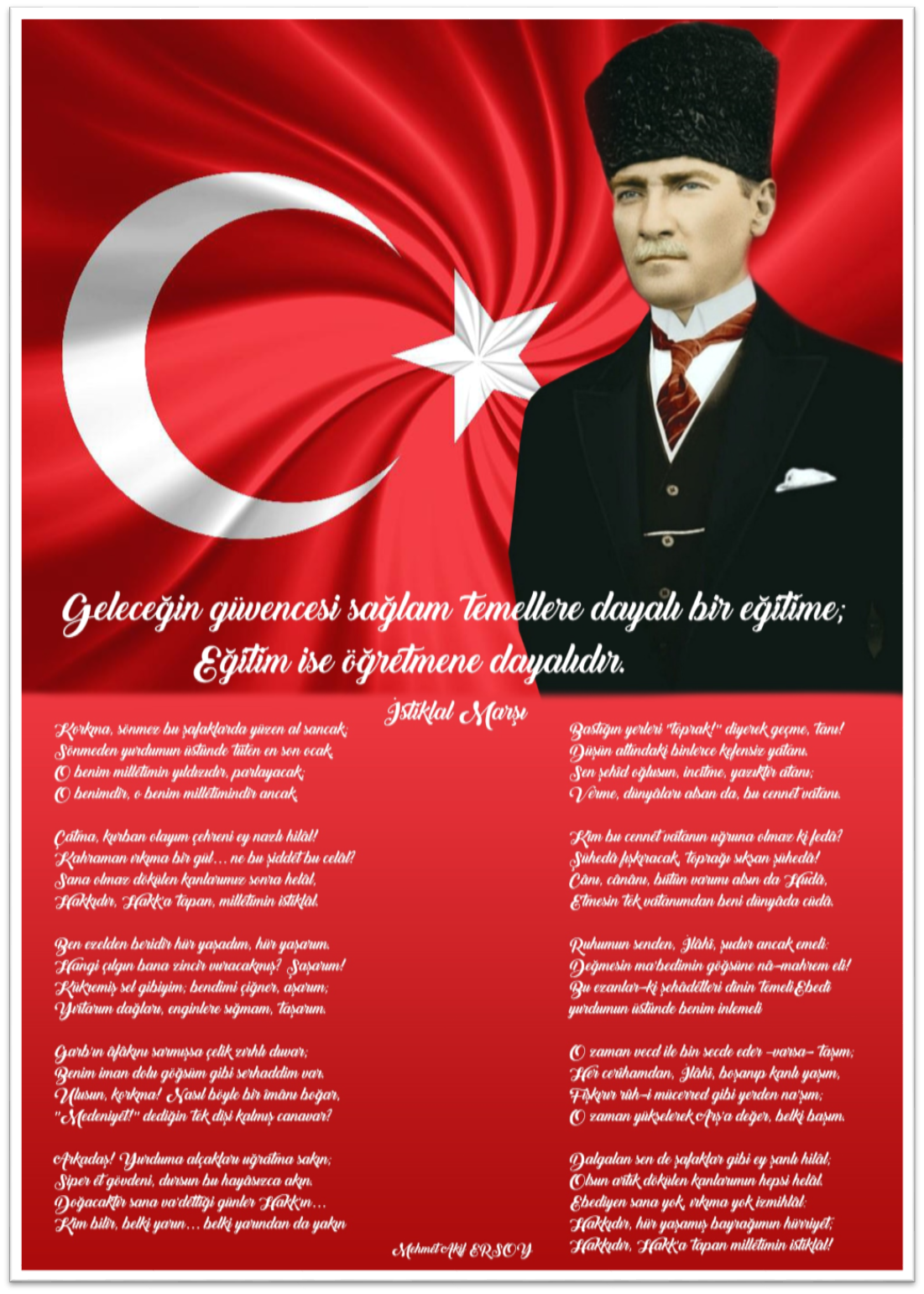 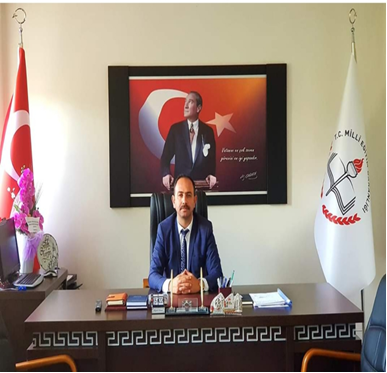 İLÇE MİLLİ EĞİTİM MÜDÜRÜ SUNUŞUDünyadaki kalite yönetimi ve performans yönetimi konusundaki gelişmeler sonucu 1927 yılından beri yürürlükte olan 1050 sayılı Muhasebe-i Umumiye Kanunu 10 Aralık 2003’de çıkarılan 5018 sayılı Kamu Mali Yönetimi ve Kontrol Kanunu’yla değiştirilmiştir. Yeni kanun 2006 yılı bütçesinden başlayarak uygulanmaya başlanmıştır. Bu kanun, kamu idarelerinin kalkınma planları, programlar ve benimsedikleri temel ilkeler çerçevesinde geleceğe ilişkin misyon ve vizyonlarını oluşturarak stratejik amaçlar ve ölçülebilir hedefler saptamalarını, performanslarını önceden belirlenmiş göstergeler doğrultusunda ölçmelerini ve bu sürecin izleme ve değerlendirmesini yapmak amacıyla katılımcı yöntemlerle stratejik plan hazırlamalarını; kurum bütçelerini de hazırladıkları bu stratejik plana göre yapmalarını öngörmektedir.Kamu Yönetimi Reformu kapsamında alan, Yüksek Planlama Kurulu kararlarında ve 5018 sayılı Kamu Malî Yönetimi ve Kontrol Kanunu’nda, kamu kuruluşlarının stratejik planlarını hazırlamaları ve gelecek dönemlerde kuruluş bütçelerini bu planda öngörülen kuruluş misyonu, vizyonu, amaç ve hedefleri ile uyumlu olacak biçimde performans programlarına dayalı olarak oluşturması gerektiği hükme bağlanmıştır.Eğitim sistemini planlamadan ülkenin kalkınmasını sağlamak mümkün olmayacağından Milli Eğitim Bakanlığı 2009 yılında tüm okul ve kurumlarda stratejik plan hazırlanması ve uygulanması sürecini başlatmıştırStratejik Plan, kamu yönetimlerinin orta ve uzun vadeli amaçlarını, temel ilke ve politikalarını, hedef ve önceliklerini, performans ölçütlerini, bunlara ulaşmak için izlenecek yöntemler ile kaynak dağılımlarını içeren plandır.(DPT, 2006)Stratejik Plan, kamu yönetimlerinin orta ve uzun vadeli amaçlarını, temel ilke ve politikalarını, hedef ve önceliklerini, performans ölçütlerini, bunlara ulaşmak için izlenecek yöntemler ile kaynak dağılımlarını içeren plandır.(DPT, 2006).Stratejik planlama kurumların aşağıdaki dört temel soruyu cevaplandırmasına yardımcı olur (DPT,2006).Neredeyiz?Nereye Gitmek İstiyoruz?Gitmek İstediğimiz Yere Nasıl Ulaşabiliriz?Başarımızı Nasıl İzler Eder ve Değerlendiririz?Ayrıca değişen çevreye uyum sağlamak, bilimsel ve teknolojik gelişmeleri izlemek, sistematik düşünmek, yönetimde etkin olmak, okulların dolayısıyla eğitim sisteminin, etkinliğini artırmak, iyi bir planlama ile mümkündür.Stratejik Planlama çalışmalarının ülkemiz için hayırlara vesile olmasını temenni ederiz.Şafak TURAN    İlçe Milli Eğitim MüdürüİÇİNDEKİLERDİZİNLERTablolar DiziniTablo 1: İmranlı İlçe Milli Eğitim Stratejik Plan ModeliTablo 2: Üst Politika Belgeleri AnaliziTablo 3: İnsan Kaynakları Dağılımı (2018)Tablo 4: 2015-2018 Yılları Öğretmen Durumu  Tablo 5: Temel Eğitim ve Ortaöğretimde Proje İstatistikleriTablo 6: Teknolojik KaynaklarTablo 7: 2018 Yılı Mali Gelirler TablosuTablo 8: 1927- 2018 Sivas İli Nüfusu DeğişimiTablo 9: Sivas İli 2023 Nüfus ProjeksiyonuTablo 10: GZFT Analizi Tablo 11: 2019-2023 Yılları Arası İl Özel İdareden Planlanan ÖdenekTablo 12: 2019-2023 Stratejik Planı Tahmini Toplam Kaynak İhtiyacıTablo 13: Amaç ve Hedef Maliyetleri TablosuŞekiller DiziniŞekil 1: İmranlı İlçe Milli Eğitim Stratejik Plan ModeliŞekil 2: Stratejik Plan Oluşum ŞemasıŞekil 3: İlçe Milli Eğitim Müdürlüğü Organizasyon Şeması                                                                Grafikler DiziniGrafik 1: Kurumdan Memnuniyet OranıGrafik 2: Cinsiyete Göre DağılımGrafik 3: Eğitim DüzeyleriGrafik 4: Kurumun UlaşılabilirliğiGrafik 5: Problemlere çözüm üretir.Grafik 6: Yenilikçiliğe AçıktırGrafik 7: Kaliteli Hizmet Sunar Grafik 8: Kurumumuzun Teknolojik İmkânlarıGrafik 9: Yönetim ŞekliGrafik 10: Kurumum Paydaş DesteğiGrafik 11: Projelerin Katkı DüzeyiGrafik 12: Talep DüzeyleriGrafik 13: İl Müdürlüğü Personelinin Yaşlara Göre Dağılımı Grafik 14: İl Müdürlüğü Personelinin Öğrenim Durumlarına Göre Dağılımı Grafik 15: Okul, Derslik, Şube ve Öğretmen Başına Düşen Öğrenci SayılarıGrafik 16: İkili Eğitim Yapan İlköğretim Okulları KısaltmalarOECD: İktisadi İşbirliği ve Kalkınma TeşkilatıUNESCO: Birleşmiş Milletler Eğitim Bilim ve Kültür TeşkilatıAB: Avrupa BirliğiUNICEF: Birleşmiş Milletler Çocuk FonuTİKA: Türk İşbirliği ve Koordinasyon AjansıPISA: Uluslararası Öğrenci Değerlendirme Programı(Programmefor International StudentAssessment) ERDEP: Ergenlik Dönemi Değişim Projesi FATİH: Eğitimde Fırsatları Artırma ve Teknolojiyi İyileştirme HareketiEBA: Eğitim Bilişim AğıMYO: Meslek Yüksek OkuluMTE: Mesleki Teknik EğitimMETEK: Mesleki Teknik Eğitimin Kalitesinin Geliştirilmesi ProjesiYDS: Yabancı Dil SınavıTEFBİS: Türkiye’de Eğitimin Finansmanı ve Eğitim Harcamaları Bilgi Yönetim SistemiSTK: Sivil Toplum KuruluşuREDBİS: Rehberlik Denetim Bilgi Sistemi PYS:  Performans Yönetim SistemiKS: Kurum StandartlarıDYS: Doküman Yönetim SistemiVBS: Veli Bilgilendirme SistemiMEBBİS: Milli Eğitim Bakanlığı Bilgi İşlem SistemleriTÜİK: Türkiye İstatistik Kurumu GZFT: Güçlü yönler, Zayıf yönler, Fırsatlar ve Tehditler AnaliziPESTLE: Politik, Ekonomik, Sosyal, Teknolojik, Yasal ve Çevresel Kurum AnaliziMTSK: Motorlu Taşıtlar Sürücü KursuRAM: Rehberlik ve Araştırma MerkeziBİMER: Başbakanlık İletişim MerkeziYDS: Yabancı Dil SınavıTanımlarBütünleştirici eğitim (kaynaştırma eğitimi): Özel eğitime ihtiyacı olan bireylerin eğitimlerini, destek eğitim hizmetleri de sağlanarak akranlarıyla birlikte resmî veya özel örgün ve yaygın eğitim kurumlarında sürdürmeleri esasına dayanan özel eğitim uygulamalarıdır.Çıraklık eğitimi: Kurumlarda yapılan teorik eğitim ile işletmelerde yapılan pratik eğitimin bütünlüğü içerisinde bireyleri bir mesleğe hazırlayan, mesleklerinde gelişmelerine olanak sağlayan ve belgeye götüren eğitimi ifade eder.Destek eğitim odası: Okul ve kurumlarda, yetersizliği olmayan akranlarıyla birlikte aynı sınıfta eğitimlerine devam eden özel eğitime ihtiyacı olan öğrenciler ile üstün yetenekli öğrenciler için özel araç-gereçler ile eğitim materyalleri sağlanarak özel eğitim desteği verilmesi amacıyla açılan odaları ifade eder.Devamsızlık: Özürlü ya da özürsüz olarak okulda bulunmama durumu ifade eder.Eğitim arama motoru: Sadece eğitim kategorisindeki sonuçların görüntülendiği ve kategori dışı ve sakıncalı içeriklerin filtrelendiğini internet arama motoru.Eğitim ve öğretimden erken ayrılma: Avrupa Topluluğu İstatistik Ofisinin (Eurostat) yayınladığı ve hane halkı araştırmasına göre 18-24 yaş aralığındaki kişilerden en fazla ortaokul mezunu olan ve daha üstü bir eğitim kademesinde kayıtlı olmayanların ilgili çağ nüfusuna oranı olarak ifade edilen göstergedir.İşletmelerde Meslekî Eğitim: Meslekî ve teknik eğitim okul ve kurumları öğrencilerinin beceri eğitimlerini işletmelerde, teorik eğitimlerini ise meslekî ve teknik eğitim okul ve kurumlarında veya işletme ve kurumlarca tesis edilen eğitim birimlerinde yaptıkları eğitim uygulamalarını ifade eder.Örgün eğitim dışına çıkma: Ölüm ve yurt dışına çıkma haricindeki nedenlerin herhangi birisine bağlı olarak örgün eğitim kurumlarından ilişik kesilmesi durumunu ifade etmektedir. Örgün eğitim: Belirli yaş grubundaki ve aynı seviyedeki bireylere, amaca göre hazırlanmış programlarla, okul çatısı altında düzenli olarak yapılan eğitimdir. Örgün eğitim; okul öncesi, ilkokul, ortaokul, ortaöğretim ve yükseköğretim kurumlarını kapsar.Özel eğitime ihtiyacı olan bireyler (Özel eğitim gerektiren birey): Çeşitli nedenlerle, bireysel özellikleri ve eğitim yeterlilikleri açısından akranlarından beklenilen düzeyden anlamlı farklılık gösteren bireyi ifade eder.Özel politika veya uygulama gerektiren gruplar (dezavantajlı gruplar): Diğer gruplara göre eğitiminde ve istihdamında daha fazla güçlük çekilen kadınlar, gençler, uzun süreli işsizler, engelliler gibi bireylerin oluşturduğu grupları ifade eder.Özel yetenekli bireyler: Zeka, yaratıcılık, sanat, liderlik kapasitesi, motivasyon ve özel akademik alanlarda yaşıtlarına göre daha yüksek düzeyde performans gösteren bireyi ifade eder.Yaygın eğitim: Örgün eğitim sistemine hiç girmemiş ya da örgün eğitim sisteminin herhangi bir kademesinde bulunan veya bu kademeden ayrılmış ya da bitirmiş bireylere; ilgi, istek ve yetenekleri doğrultusunda ekonomik, toplumsal ve kültürel gelişmelerini sağlayıcı nitelikte çeşitli süre ve düzeylerde hayat boyu yapılan eğitim, öğretim, üretim, rehberlik ve uygulama etkinliklerinin bütününü ifade eder.Z-kitap: İçeriklerin pekiştirici şekilde hazırlanmış interaktif uygulamalar, videolar, oyunlar ve metinsel zenginleştirmeler ile dijital versiyonlar aracılığıyla sunulduğu kitaplardır. Zorunlu eğitim: Dört yıl süreli ve zorunlu ilkokullar ile dört yıl süreli, zorunlu ve farklı programlar arasında tercihe imkân veren ortaokullar ve imam-hatip ortaokullarından oluşan ilköğretim ile ilköğretime dayalı, dört yıllık zorunlu, örgün veya yaygın öğrenim veren genel, mesleki ve teknik öğretim kademelerinden oluşan eğitim sürecini ifade eder.2019-2023 STRATEJİK PLAN HAZIRLIK SÜRECİ5018 sayılı Kanun’da öngörülen ve stratejik plan hazırlamakla yükümlü kamu idarelerinin ve stratejik planlama sürecine ilişkin takvimin tespiti ile stratejik planların, kalkınma programları ve programlarla ilişkilendirilmesine yönelik usul ve esasların belirlenmesi amacıyla hazırlanan “Kamu İdarelerinde Stratejik Planlamaya İlişkin Usul ve Esaslar Hakkında Yönetmelik ”in (26.05.2006 tarihli ve 26179 sayılı Resmî Gazete) yayımlanmasını müteakiben Milli Eğitim Bakanlığı Strateji Geliştirme Başkanlığının 2013/26 nolu Genelgesi ile ikinci dönem stratejik planlama süreci oluşturulmuştur.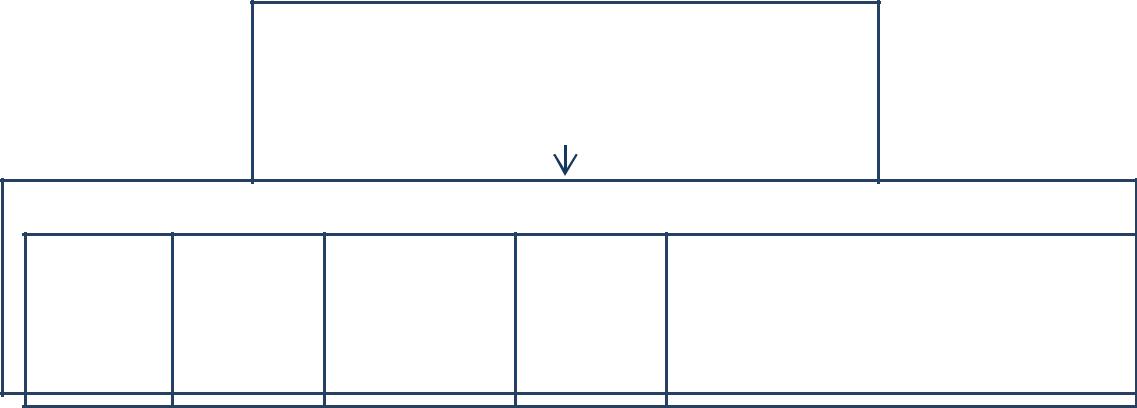 Hazırlık Programının OluşturulmasıStratejik Planlama Yöntem ve KapsamıStratejik Plan Ekip ve KurullarıStratejik Planlama İş TakvimiDurum Analizi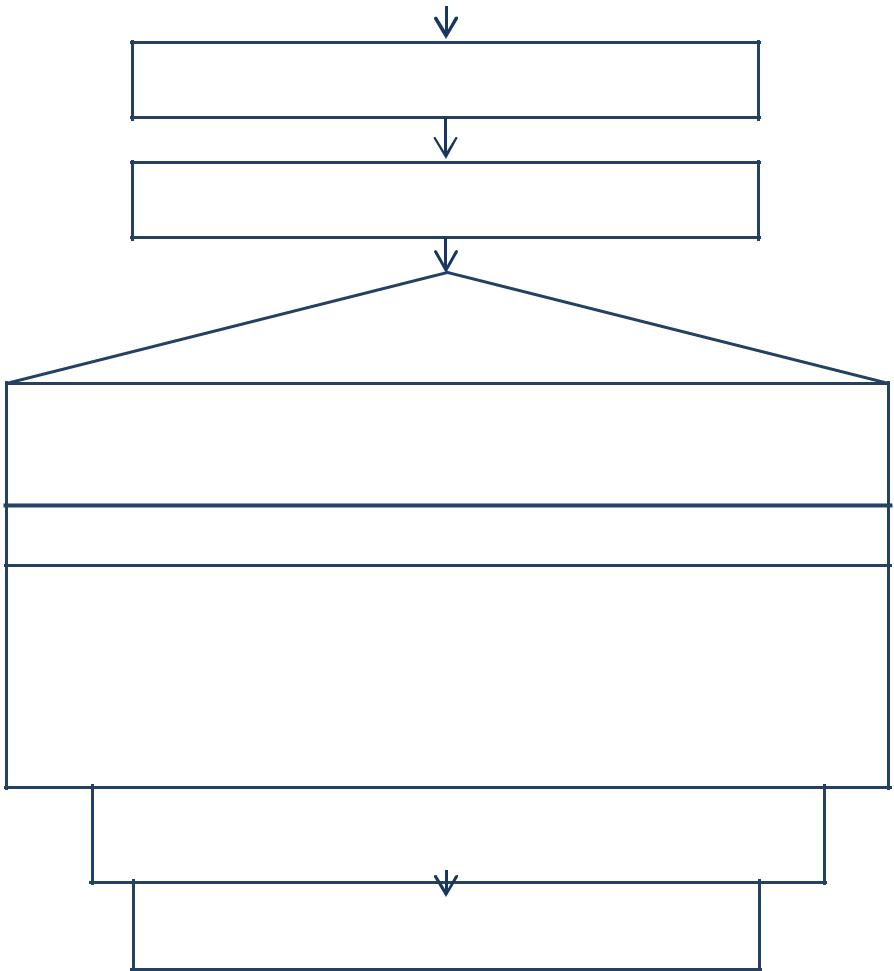 Sorun ve Gelişim Alanlarının BelirlenmesiStratejik Plan Mimarisinin BelirlenmesiVizyonun BelirlenmesiNihai Stratejik PlanPerformans ProgramıYıllık performans hedefleri ile faaliyet ve projelerİzleme ve DeğerlendirmeFaaliyet RaporuŞekil 1: İmranlı İlçe Millî Eğitim Müdürlüğü Stratejik Planlama Modeliİlçemizde ikinci stratejik planlama çalışmaları, 2019-2023 tarihli programın Sivas Milli Eğitim Müdürlüğü tarafından tüm ilçe milli eğitim müdürlükleri ile okul/kurumlara 25.09.2018 tarihli ve E.17411655 sayılı yazısının duyurulmasıyla başlatılmıştır.İlçe Milli Eğitim Müdürü Şafak TURAN başkanlığında stratejik plan üst kurulunda eğitimin her kademesinden bir yönetici ve ilçe milli eğitim şube müdürlerinin bulunması sağlanmıştır.Şube Müdürü Erdinç ÖZTÜRK başkanlığında stratejik planlama ekibinde öğretmen ve kurum yöneticilerinin de bulunması sağlanmıştır.Ekip üyelerinin belirlenmesinde esas olarak kişilerin etki, etkilenme, bilgi ve ilgileri dikkate alınmış, oluşan grupta bütün birimlerin temsil edilmesi sağlanmıştır.Kurumun yönetici ve çalışanlarıyla çeşitli aşamalarda toplantılar düzenlenip gerekli bilgilendirmeler yapılmıştır.Yapılan planlama dâhilinde ilçemizdeki 7 okul/kurumdan bir yönetici ve en az bir öğretmenin katıldığı toplantılarda, okul/kurumlara yüz yüze rehberlik yapılarak stratejik plan hazırlama süreci konusunda bilgilendirmeler yapılmıştır. Durum analizi aşamasında üst politika belgeleri (10.Kalkınma Planı, 67.Hükümet Programı Eylem Planı, Bilgi Toplumu Stratejisi Eylem Planı, AB Müktesebatına Uyum Programı, Vizyon 2023, Hayat Boyu Öğrenme Stratejisi Eylem Planı MEB 2019 – 2023 Stratejik Planı, Sivas MEM 2019– 2023 Stratejik Planı, 100 günlük icraat programı ) gözden geçirilmiştir.Paydaş analizi yapılarak iç ve dış paydaşlarımız değerlendirilmiş, paydaşlar belirlenerek paydaş etki matrisi ile önceliklendirme yapılmıştır. Paydaş beklentileri, uyguladığımız anket sonuçlarına göre analiz edilerek kurumdan beklentiler tespit edilmiştir. Kurum çalışanlarının görüşleri alınarak GZFT analizi yapılmış, çıkan sonuçlar önem derecesine göre önceliklendirilmiştir. Kurum liderlerinin katıldığı toplantılarda kurumun varoluş nedeni de göz önünde bulundurularak görüşleri alınmış Vizyon, Misyon İlke ve Değerler güncellenmiştir. Bu çalışma bize, İlçe Milli Eğitim Müdürlüğümüzün mevcut durumunu göstermiştir.Durum analizi sonuçlarına göre vizyon, misyon ve değerler oluşturulduktan sonra, belirlenen temalar doğrultusunda amaç ve hedefler belirlenmiştir.STRATEJİK PLAN OLUŞUM ŞEMASI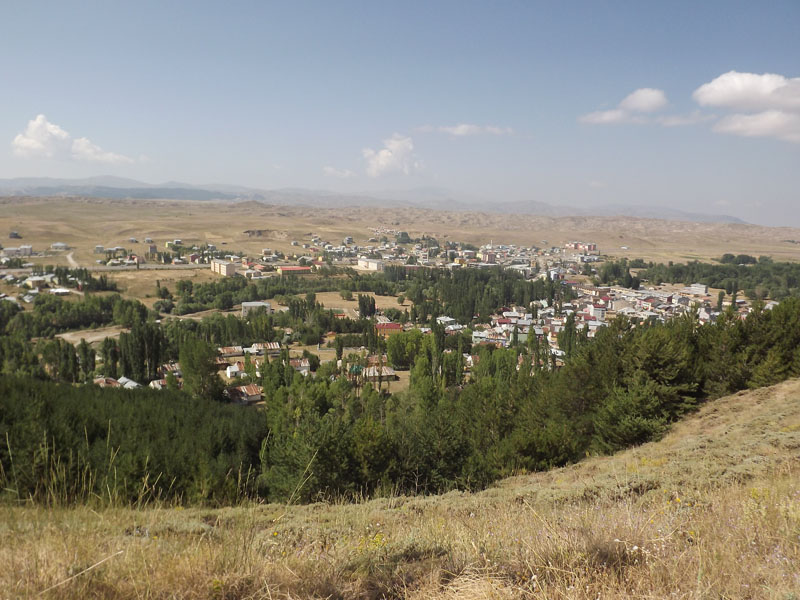 İmranlı ve çevresi, tarihsel süreç içerisinde Hitit, Pers, İskender, Roma ve Bizans İmparatorluklarının hâkimiyetinde kaldığı bilinmektedir. Yine tarihi kaynaklarda bölgenin zaman zaman Müslüman Arapların eline geçtiği ve Malazgirt Savaşı sonrasında da Bizanslılar ile yapılan antlaşma gereğince, Kızılırmak yayının dışında kalan yerlerin doğusu ile beraber bu bölgenin Türk idaresi altına girdiği kaydedilmektedir.İlçe olduktan sonra normal bir gelişim gösteren ilçenin nüfusu, önceleri artış gösterirken çeşitli sebeplere bağlı olarak son yıllarda azalma göstermiştir. 1990 nüfus sayımında 21649'a düşen toplam nüfus 2000 nüfus sayımında ise 13.883 olarak tespit edilmiştir. Son 2016 yılı TUİK verilerine göre İlçe Nüfusu 7.115'tir.İlçe Milli Eğitim Müdürlüğü, kuruluşundan 2011 yılına kadar, İlçe Özel İdare Müdürlüğüne ait binada hizmet vermiş, bu tarihten itibaren İmranlı Hükmet Konağında hizmet vermeye devam etmektedir. Şu an itibari ile İlçe Milli Eğitim Müdürlüğümüze bağlı ve eğitim öğretim hizmeti veren, 1 Ortaöğretim Kurumu, 2 Ortaokul, 2 İlkokul, 1 Halk Eğitim Merkezi ve 1 bağımsız Anaokulu bulunmaktadır.İmranlı ilçe Milli Eğitim Müdürlüğüne yüklenen görev ve sorumluluklar ile Müdürlüğümüzün faaliyet alanlarını düzenleyen mevzuat incelenerek, yasal yükümlülükler ve mevzuat analizi listesi oluşturulmuştur. Yasal yükümlülükler ve mevzuat analizi sonuçları Müdürlüğümüzün faaliyet alanlarının belirlenmesine ve misyonumuzun oluşturulmasına katkı sağlamıştır.İmranlı İlçe Milli Eğitim Müdürlüğünün yasal yetki, görev ve sorumlulukları, başta T.C. Anayasası olmak üzere 1739 sayılı Milli Eğitim Temel Kanunu ve 652 sayılı Milli Eğitim Bakanlığının Teşkilat ve Görevleri Hakkında KHK hükümlerine dayanılarak 28471 sayılı Resmi Gazete’de yayımlanan Milli Eğitim Bakanlığı İl ve İlçe Milli Eğitim Müdürlükleri Yönetmeliği esaslarına göre belirlenmektedir.A. Yönetim HizmetleriKay	2015-2019 stratejik plan hazırlık sürecinde müdürlüğümüzün faaliyet alanları ile ürün ve hizmetlerinin belirlenmesine yönelik çalışmalar yapılmıştır. Bu kapsamda hizmet şubelerinin yasal yükümlülükleri, standart dosya planı ve kamu hizmet envanteri incelenerek müdürlüğümüzün sunmuş olduğu hizmetler tespit edilmiş ve yedi faaliyet alanı altında gruplandırılmıştır.Buna göre ilçe milli eğitim müdürlüğünün faaliyet alanları şu şekildedir.Eğitim ve ÖğretimYönetim ve DenetimAraştırma, Geliştirme, Proje ve ProtokollerFiziki ve Teknolojik AltyapıBilimsel, Kültürel, Sanatsal ve Sportif FaaliyetlerÖlçme Değerlendirme ve Sınavİnsan Kaynakları YönetimiMevzuatla Millî Eğitim Müdürlüklerine verilen diğer görev ve hizmetler ile kamu kurumu olarak kendisine verilen yasal yükümlülükler analiz edilerek faaliyet alanları boyutlandırılmıştır.   Belirlenen ürün ve hizmetlerin birbirleriyle olan ilişkileri gözetilerek belirli faaliyet alanları altında toplulaştırılması, kuruluşun organizasyon şemasının ve faaliyetlerinin bütününün gözden geçirilmesi açısından faydalı bir çalışma olmuştur. Belirlenen faaliyet alanları, stratejik planlama sürecinin daha sonraki aşamalarında dikkate alınmıştır. Ayrıca, paydaşların görüş ve önerileri alınırken, bu aşamada belirlenen faaliyet alanları bazında çalışmalar yürütülmüştür.İmranlı İlçe Milli Eğitim Müdürlüğü’nün ürün ve hizmetleri ile ilgisi olan, kurumu doğrudan ya da dolaylı, olumlu ya da olumsuz etkileyen kişi, kurum ve kuruluşlar tanımlanmıştır. Kurum içi paydaş kimliğini aynı kurumda çalışan birim ya da kişiler oluşturmuştur. Kurum dışı paydaşlar ise kurumun ürün ya da hizmetlerinden nihai olarak yararlanan kişi ya da gruplardır.Paydaş analizi aşağıda belirtilen taraflar dikkate alınarak yapılmıştır.Çalışanlar (Kurum mensupları),Paydaşlar/hizmetten yararlananlar (Hizmetten faydalananlar),Stratejik ortaklar (Zorunlu olmayan karşılıklı yarara dayalı ilişki),İşbirliği içinde olduğumuz kuruluşlar (Ürünü ya da hizmeti üreten kuruluş)Paydaş analizi ile stratejik planlama sürecine girdi oluşturulması, planın paydaşların beklentileri doğrultusunda şekillenmesi ve taraflarca sahiplenilmesi sağlanacaktır. İmranlı İlçe Milli Eğitim Müdürlüğü’nün paydaş analizi aşağıda sunulmaktadır.İmranlı İlçe Milli Eğitim Müdürlüğü 1 eğitim-öğretim bölgesinden oluşmaktadır.Bu bölgeler arasından 2 İlkokul, 2 Ortaokul, 1 ÇPAL, 1 Halk Eğitimi Merkezi, 1 Anasınıfı, paydaş görüşü almak üzere seçilmiştir.Her bir okuldan en az 1 öğrenci, 1 veli, 1 öğretmen ve tüm idarecilerden olmak üzere paydaş görüşü alınmıştır.Kurumumuzun hangi faaliyetleri ve hizmetleri sizin için önemlidir?Kurumumuzun olumlu bulduğunuz yönleri nelerdir?Kurumumuzun iyileştirilmesi gereken yönleri nelerdir?Kurumumuzdan beklentileriniz nelerdir?Varsa belirtilmesi gereken diğer hususlar nelerdir?Kurumumuzun paydaş listesi, ürün, hizmet, faaliyet alanları listesinden yola çıkarak oluşturulmuştur. Paydaş listesinde irtibat kurulacak kurumlar spesifik olarak gösterilmiştir. Paydaşlar etki önem derecesine göre sıralanmış olup, etki ve önem derecesini kaybeden kurum/kuruluşlar listeden çıkartılarak nihai liste oluşturulmuş ve sıralamaya yansıtılmıştır.	PAYDAŞ GÖRÜŞLERİ DEĞERLENDİRME SONUÇLARIİmranlı İlçe Milli Eğitim Müdürlüğü 2019-2023 Stratejik Planını hazırlamak için ihtiyaç duyulan verileri derlemek amacıyla yapılan anketlerde Müdürlüğümüz paydaşlarının algıları, görüşleri ve değerlendirmeleri alınmıştır. Anket sonucunda çıkan temel sorun alanları ve paydaşların verdikleri cevapların oranları aşağıdaki gibidir:Müdürlüğümüze bağlı okul yöneticilerine yapılan paydaş anket sonuçları incelendiğinde temel sorun alanları, güçlü ve zayıf yönler, verdikleri sorulara verdikleri yanıtlar incelendiğinde güçlü yönlerden “İletişim-Haberleşme-Toplantı;%93” , “Eğitim-Öğretim; %93” ,“ görüş ve önerilerin dinlenmesi % 82 ” , “görüş ve önerilerin dikkate alınması % 76”, “sorunların çözümünde inisiyatif alma olanağının bulunması %81” ; zayıf yönler ise “personelin kariyerine destek olma durumu %60 “ “duyuruların zamanında iletilmesi %63”, “Hizmet İçi Eğitim;%47” katılma düzeyleri ortaya çıkmıştır.Müdürlüğümüze bağlı okul ve ilçe yöneticilerine yapılan ankette açık uçlu sorular sorulmuş yöneticilerin vermiş olduğu yanıtlar incelendiğinde başarılı çalışmalar katılma durumu “Araştırma Çalışmaları % 56”, “ Teknolojik imkânlar %68”, “Yeniliğe ve Değişime Açık Olması %53” şeklindedir.Müdürlüğümüze bağlı okul yöneticilerine yapılan yönetici açık uçlu sorular sorulmuş yöneticilerin vermiş olduğu yanıtlar incelendiğinde zayıf yönlere katılma durumu “ Personelin uzmanlığı %56”, “Tanıtım ve Halkla İlişkiler Faaliyetleri %61”, “Bürokrasi ve Kırtasiyeciliğin Fazla Olması %55” şeklindedir.Müdürlüğümüze bağlı okul yöneticilerine yapılan ankette açık uçlu sorular sorulmuş yöneticilerin vermiş olduğu yanıtlar incelendiğinde gelecek beş yılda daha fazla önem vermesi istenilen hizmetler “bürokrasinin azaltılması, hizmetli ve personel istihdamı ve yetiştirilmesi, öğretmen il içi ve İl dışı yer değiştirme ile öğretmenlerin uzun süre kalmamaları” şeklindedir.Müdürlüğümüze bağlı okullarda çalışan öğretmenlere yapılan paydaş anket sonuçları incelendiğinde temel sorun alanları, güçlü yönler, verdikleri cevaplar incelendiğinde güçlü yönler “Ar-Ge çalışmaları %71”, “Sosyal, Kültürel, Sportif Faaliyetler %77” zayıf yönler ise “ Hizmetten Beklenti düzeyini karşılama düzeyi %55 “Kararlara Katılımdaki Demokratik Tutum %56” şeklindedir.İlçe Milli Eğitim Müdürlüğüne bağlı okul ve kurumların eğitimde kalite yönetim sistemi kapsamında gerçekleştirdikleri veli memnuniyet ortalaması % 89 çalışan memnuniyet ortalaması %88, işletme memnuniyet ortalaması %81 şeklindedir. Kaynak: Strateji Bölümü-Iİlçemizde hizmetten yararlananların memnuniyet düzeyleri, Müdürlüğümüzün performans göstergelerinin başında gelmektedir.KURUM İÇİ ANALİZA. ORGANİZASYON YAPISIKurum içi analiz çalışmasında; İmranlı İlçe Milli Eğitim Müdürlüğü teşkilat yapısı, insan kaynakları, karar alma işlemleri ve süreçleri, eğitimde teknoloji kullanımı, teknolojik alt yapı ve donanımı, bilgi ve iletişim teknolojileriyle yürütülen proje ve faaliyetleri, eğitimin finansmanı (mali kaynaklar), fiziksel kapasitesi analiz edilmiştir.Müdürlüğümüz bölümleri/şubeleri, 652 sayılı Kanun Hükmünde Kararname ile Bakanlığımız yapısıyla birlikte 18.10.2012 tarih ve 28471 sayılı İl ve İlçe Milli Eğitim Müdürlükleri Yönetmeliği’ne dayalı olarak çıkarılan İç Yönerge ile yeniden yapılandırılmıştır.İmranlı İlçe Milli Eğitim Müdürlüğü; Milli Eğitim Müdürü’nün başkanlığında ve 1 şube müdürünün yönettiği 15 şubeden oluşmaktadır. İmranlı İlçe Milli Eğitim Müdürlüğü çalışanları dört hizmet sınıfına ayrılır. Genel İdare Hizmetleri, Yardımcı Hizmetler, Teknik Hizmetler ve Eğitim-Öğretim sınıfıdır. İnsan kaynakları yönetimi çalışanların kişisel ve mesleki gelişimlerinin arttırılması kurumsal hedeflere ulaşılmasını kolaylaştırıldığı için hizmet içi eğitim faaliyetleri sayılarını ve çeşitliliğini artırmayı çok önemsemektedir.  İMRANLI İLÇE MİLLİ EĞİTİM MÜDÜRLÜĞÜ ORGANİZASYON ŞEMASIİNSAN KAYNAKLARIKurumumuz güçlü bir misyona, bu misyonu destekleyen ve tüm çalışanların paylaştığı ortak değerlere, bu değerleri temsil eden kişilere, kurum kültürünü pekiştiren ve yaşatan yöneticilere sahiptir.İmranlı İlçe Milli Eğitim Müdürlüğü 3 personeliyle hizmet vermektedir. Kurumumuz kadrolarına ait norm ve mevcut durumları tablo 3’de verilmiştir. Mevcut personelinin eğitim durumları incelendiğinde yüksek lisans mezunu 3, Lisans mezunu 68, lise mezunu 15, ortaokul mezunu 7, ilkokul mezunu 1 kişi olduğu görülmektedir (Tablo 4).KURUM ÇALIŞANLARININ EĞİTİM DURUMU VE DAĞILIMIİlçe Milli Eğitim Müdürlüğümüz personelin %35’i Lisans,%65’i Lise mezunudur.TEKNOLOJİK ALT YAPIBilişim teknolojileri hızlı biçimde gelişmekte ve değişmektedir. Teknoloji alanındaki sürekli değişim ve yenilenme teknolojik altyapının maliyetlerini arttırmaktadır. Bu durum teknolojik eksikliklerin giderilmesi ve güncel teknolojiyi kullanabilme düzeyinin yukarılara taşınmasını zorlaştıran bir neden olarak karşımıza çıkmaktadır. Bu sebeple bilişim teknolojilerine uyum sağlamayı kolaylaştıracak politika ve stratejilere ihtiyaç duyulmaktadır. İlimizde bilişim teknolojilerinin geliştirilmesi ve hizmete sunulması her zaman için öncelikli bir gereksinim olmuştur.İlçemizde 2 bilişim teknolojisi sınıfı bulunmaktadır. Sivas Milli Eğitim Müdürlüğü; öğrenci kaydı, öğrenci nakli, personel ataması, personel nakli, personel özlük dosyaları, her türlü sınav başvuru ve sonuç bildirimi, yazılı iletişim, seminer ve kurs başvuruları, kurum tanıtımları, onarım başvuruları, kitap ihtiyacının belirlenmesi, her türlü eğitim aracı ve donatımının envanterinin çıkarılması, bilgi edinme, bilgisayar destekli eğitim kurumlarının fiziki kapasiteleri ve altyapı durumları vb. alanlardaki iş ve işlemlerin başlatılması, yürütülmesi ve sonuçlandırılması gibi konularda bilişim teknolojilerini en üst düzeyde kullanmaktadır. Eğitim ve öğretimde fırsat eşitliğini sağlamak, okullarımızdaki teknolojiyi iyileştirmek ve eğitim kurumlarında bilgisayar ve bilgi teknolojilerinden azami ölçüde yararlanmak amacıyla okul/kurumlarımızda bilgi teknolojisi sınıfları açılmıştır.İlçe Milli Eğitim Müdürlüğü’nde, her türlü iş ve işlemlerin başlatılması, yürütülmesi ve sonuçlandırılması konularında bilişim teknolojileri en üst seviyede kullanılmaktadır. Kurumda iç ve dış iletişim büyük ölçüde sistem üzerinden yapılmaktadır. Müdürlüğüme ait teknolojik alt yapı tablo 8’ de belirtilmiştir.MALİ KAYNAKLAR5018 sayılı “Kamu Mali Yönetimi ve Kontrol Kanunu” ile kamu kaynaklarının etkili, ekonomik ve verimli bir şekilde elde edilmesi ve kullanılması, hesap verebilirlik ve malî saydamlık ilkeleri ön plana çıkarılmıştır. Bu yeni Kanun içerisine stratejik yönetim ve performans yönetimi de dâhil edilerek kamu idarelerindeki yönetim kalitesinin geliştirilmesi ve uluslararası standartlara uygun bir yapıya kavuşturulması sağlanmıştır.KURUM KÜLTÜRÜHizmet içi eğitim faaliyetleri, çalışanların ve yöneticilerin gelişimini sağlayan önemli bir araç olduğu için, yerel hizmet içi faaliyet çeşitliliği her geçen yıl artmaktadır. Hizmet içi eğitim faaliyetlerine katılımcı sayısı ile açılan seminer ve kurs sayıları ise yıllara göre değişiklik göstermektedir. Hizmet içi eğitimlerde işlenecek konular, bir önceki yıl tüm okul/kurumlarda görev yapan öğretmenlere ve yöneticilere sorularak tespit edilmektedir. Hizmet içi eğitimler sayesinde çalışanların becerileri gelişmekte ve yeni fikirler paylaşılmaktadır.Kurumumuz güçlü bir misyona, bu misyonu destekleyen ve tüm çalışanların paylaştığı ortak değerlere, bu değerleri temsil eden kişilere, kurum kültürünü yaşatan ve pekiştiren yöneticilere sahiptir.Yıllara Göre Yapılan Toplantılar;Müdürlüğümüz çalışanlarını toplantılar aracılığıyla Türk milli eğitiminin dolayısıyla İmranlı İlçe Milli Eğitim Müdürlüğünün genel hedeflerine yönlendirmektedir.Seminer ve Toplantılar;Motivasyonu artırıcı toplantılar, her eğitim-öğretim yılı ve ikinci dönem başında, değerlendirme toplantıları ise birinci dönem ve yılsonunda okul/kurum müdürleri, şube müdürlerinin katılımı ile yapılmaktadır. Ayrıca Müdürlüğümüz okul/kurum liderlerinin değişen ve gelişen dünyaya uyum sağlamaları, yaratıcı düşünceler oluşturabilmeleri için görüldüğü gibi büyük ya da küçük gruplar halinde, eğitim seminerleri ve toplantıları yapmıştır.          Motivasyonu artırıcı toplantılar, her eğitim-öğretim yılı ve ikinci dönem başında, değerlendirme toplantıları ise birinci dönem ve yılsonunda okul/kurum müdürleri ile İlçe Milli Eğitim Müdürlüğünde şube müdürlerinin katılımı ile yapılmaktadır2. KURUM DIŞI ANALİZİmranlı İlçesi Cumhuriyet döneminde önemli aşamalardan geçerken bundan en başta gelenek, görenek ve aile toplum ilişkileri etkilenmiştir. Modern dünya ile diğer kent insanlarından daha fazla muhatap olan İmranlı insanının eski gelenek ve göreneklerinden yeniye geçişi nispeten hızlı olmuştur. İlçede daha önceleri % 60-70’ler oranındaki imar durumu, son yıllardaki imar çalışmaları nedeniyle %90’a ulaşmıştır. İlçede konutların % 85’i sobalıdır.İlçede sosyal yaşam düzeyi maddi imkânsızlıklar nedeniyle oldukça düşüktür. Kanalizasyon, su, elektrik, okul, ulaşım ve haberleşme gibi kent hizmetleri tüm zorluklara karşı imkânlar elverdiği ölçüde götürülmeye çalışılmaktadır.İlçemiz ekonomisi taşra ilçe ekonomilerindeki gibi tarımın çok büyük ağırlığı ile işe başlamış, ticaret ve hizmetler sektöründe daima bir ağırlığı olmuşturİlçe merkezi ve dışındaki mahallelerde yaşayan aileler kendilerine yetecek kadar tarım ve hayvancılık yaparlar, Bunun dışında halkın çoğunluğu memur ve esnaf ile işçilerden oluşmaktadır. Tarım; İlçemiz de tarım gelişmiş olup ilçe ekonomisi büyük oranda tarım ve hayvancılığa dayanmaktadır.Tarıma elverişli arazide hububat tarımı. Çayır ve mera arazisi de çok olduğundan hayvancılıkta önemli yer tutmaktadır. Tarımın ağırlığını tarla ziraatı oluşturur. İkinci sırayı ise hayvancılık alır. Çayır ve mera ile yem bitkileri üretimi ise hayvancılıkla doğru orantılı bir şekilde artış göstermektedir. Köylerde aileler buğday, fiğ, mercimek ile domates, fasulye ve biber cinsinden sebze tarımı ile uğraşırlar.Hububatın bir bölümü T.M.O ve tüccarlara satılmaktadır. Yetiştirilen sebze ve meyveler semt pazarlarında tüketici ve toptancıya satılmaktadır. Bir miktarı ise kurutularak veya konservecilikte kullanılmaktadır. Ayrıca kavun karpuzda yetiştirilmektedir.Hayvancılık; bugünkü durumu ile hayvancılık, Ülkemiz ekonomisinde önemli bir yere sahiptir. İlçemize Tarım Kredi Kooperatifi vardır. İlçemizin hayvancılık durumu süt sığırcılığı, besi sığırcılığı, koyunculuk diye ayrılabilir.Süt sığırcılığı gelişmiş manada yapılmaktadır. İlçemizde büyükbaş hayvan besiciliği ile iştigal eden besi işletmesi mevcuttur. Sun-ı tohumlama mevcut imkânlarla bilhassa sığır kültür ırk ıslahı cihetine gidilmek suretiyle et, süt ve diğer hayvansal ürünlerin artırılmasına çalışılmaktadırÜST POLİTİKA BELGELERİBaşta 10. Kalkınma Planı olmak üzere üst politika belgelerindeki eğitim hedefleri, MEB, Sivas İl Milli Eğitim Müdürlüğü 2019-2023 Stratejik Planları ile İmranlı İlçe Milli Eğitim Müdürlüğü 2019-2023 Stratejik Planı'ndaki stratejik amaç ve hedefler birbiri ile karşılaştırılarak uyumlu hale getirilmiştir. İmranlı İlçe Milli Eğitim Müdürlüğü stratejik plan hedefleri, üst politika belgelerindeki hedeflerin gerçekleştirilmesine katkıda bulunacak şekilde oluşturulmuştur.MEB Stratejik PlanıSivas MEM Stratejik PlanıMEB 100 günlük İcraat Programıİmranlı Belediyesi Stratejik PlanıMilli Eğitim Kalite ÇerçevesiHayat Boyu Öğrenme StratejisiMesleki ve Teknik Eğitim Strateji BelgesiMesleki Eğitim Kurulu Kararları5018 Sayılı Kamu Mali Yönetimi ve Kontrol KanunuKamu İdareleri İçin Stratejik Planlama KılavuzuF: GZFT (SWOT) ANALİZİİmranlı İlçe Millî Eğitim Müdürlüğü stratejik yönetim anlayışı gereği, belirlediği vizyona ulaşmak; görevlerini planlı ve iyi bir şekilde yapmak için 2009 yılında stratejik plan çalışmalarına başlamış ve ilk stratejik planını 2009 yılı sonunda tamamlamıştır. İmranlı İlçe Milli Eğitim Müdürlüğünün ilk GZFT analizi de 2010-2014 yıllarını kapsayan bu stratejik planda yapılmıştır.İmranlı İlçe Milli Eğitim Müdürlüğü; SWOT analizi çalışmasında farklı birim ve alanlardan paydaşlar bir araya gelmiştir Çapraz fonksiyonel takım yaklaşımı ve fikir tepsisi yöntemiyle; farklı gözlemlere dayalı öznel bilgilerin anlamlı bir halde düzenlenmiştir. Ekonomik, politik, sosyal, teknolojik konularda önceliklendirme yapılarak bölüm yöneticileri ve şeflerle yapılan toplantılarda paydaşların görüşleri alınarak oluşturmuştur.Güçlü yönlerimiz Müdürlüğümüzün hedeflere ulaşabilmesi için avantaj sağlayacak nitelikleri, zayıf yönlerimiz ise Müdürlüğümüz için dezavantaj oluşturacak nitelikleri göstermektedir. Zayıf ve güçlü yönlerimiz kurumumuzun iç faktörleridir. Kurumumuza yönelik fırsatlar ve tehditler dış faktörlerdir. PEST analizi sonuçları GZFT analizinin ilgili bölümlerinde veri olarak kullanılmıştır.İmranlı İlçe Milli Eğitim Müdürlüğünün SWOT analizi, MEB 2019-2023 stratejik plan temel yapısında belirlenen ve Sivas İl Milli Eğitim Müdürlüğü durum analizindeki GZFT analizinde görülen erişim, kalite, kapasite temalarıyla ilişkilendirilmiş ve Müdürlüğümüz birimleri ve çalışanları ile yapılan genel değerlendirmedeki oylama sonuçlarına göre öncelik sırası dikkate alınarak aşağıdaki gruplandırma yapılmıştır.GZFT (Güçlü Yönler, Zayıf Yönler, Fırsatlar, Tehditler) AnaliziSorun AlanlarıStratejik Planın “Mevcut Durum” bölümde yer alan kurum içi ve kurum dışı analiz alt başlıklarında tespit edilen eksiklikler ve iyileştirmeye açık alanlar, sorun alanlarının temelini oluşturmuştur. Müdürlüğümüzün misyon ve vizyonu doğrultusunda, tespit edilen sorun alanlarını iyileştirmek amacıyla “Geleceğe Yönelim” bölümünde amaç, hedef, faaliyet ve stratejiler belirlenmiştir.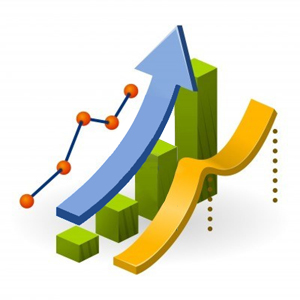 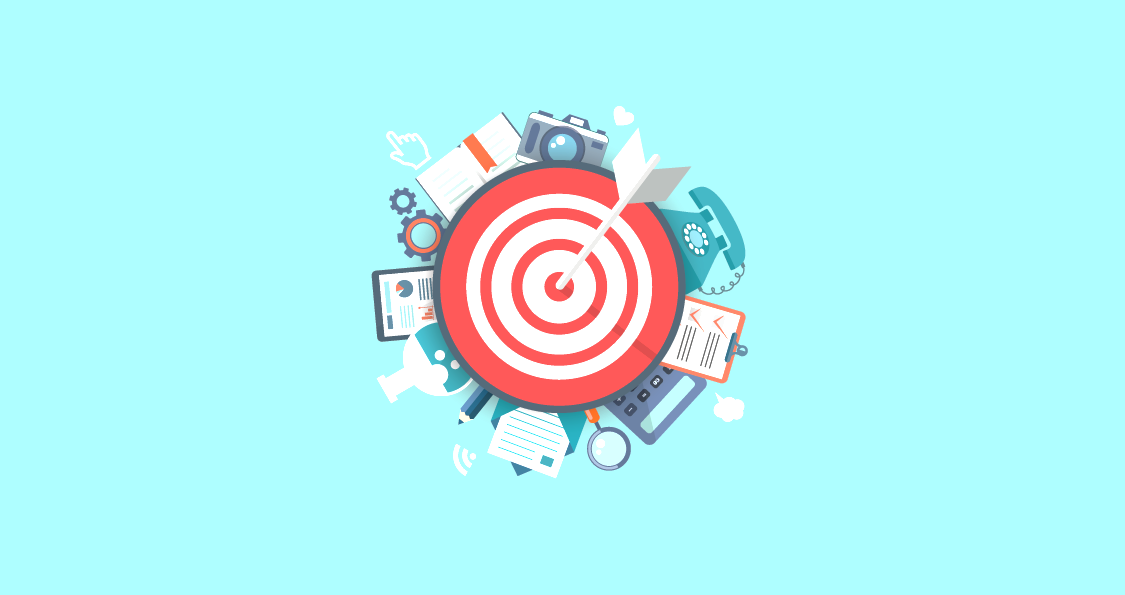 Amaç 1: Bütün öğrencilerimize, medeniyetimizin ve insanlığın ortak değerleri ile çağın gereklerine uygun bilgi, beceri, tutum ve davranışların kazandırılması sağlanacaktır.Hedef 1.1 Tüm alanlarda ve eğitim kademelerinde, öğrencilerimizin her düzeydeki yeterliliklerinin belirlenmesi, izlenmesi ve desteklenmesi için Bakanlık tarafından ölçme ve değerlendirme amacıyla kurulacak olan sistem etkin bir şekilde kullanılacaktır.Hedef 1.2 Öğrencilerin yaş, okul tür ve programlarına göre gereksinimlerini dikkate alan beceri temelli yabancı dil yeterlilikleri sistemine geçilmesine ilişkin etkin çalışmalar yürütülecektir.Hedef 1.3 Öğrenme süreçlerini desteklemek üzere Bakanlıkça gerçekleştirilecek dijital içerik ve beceri destekli dönüşüm ile İlimizin her yerinde yaşayan öğrenci ve öğretmenlerimizin eşit öğrenme ve öğretme fırsatlarını yakalamaları ve öğrenmenin sınıf duvarlarını aşması sağlanacaktır.Amaç 2: Çağdaş normlara uygun, etkili, verimli yönetim ile organizasyon yapısı ve süreçleri hâkim kılınacaktır.Hedef 2.1 Yönetim ve öğrenme etkinliklerinin izlenmesi, değerlendirilmesi ve geliştirilmesi amacıyla veriye dayalı yönetim yapısına geçilecektir.Hedef 2.2 Öğretmen ve okul yöneticilerinin gelişimlerini desteklemek amacıyla Bakanlığımız tarafından oluşturulacak olan mesleki gelişim modeli kullanılacaktır.Hedef 2.3 Bakanlık tarafından yeniden yapılandırılacak olan kurumsal rehberlik ve teftiş sistemi ile okul geliştirme amaçlı rehberlik boyutu öne çıkarılarak uygulanacaktır.Amaç 3: Okulöncesi eğitim ve temel eğitimde öğrencilerimizin bilişsel, duygusal ve fiziksel olarak çok boyutlu gelişimleri sağlanacaktır.Hedef 3.1 Erken çocukluk eğitiminin niteliği ve yaygınlığı artırılacak, toplum temelli erken çocukluk eğitimi çeşitlendirilerek yaygınlaştırılacaktır.Hedef 3.2 Öğrencilerimizin bilişsel, duygusal ve fiziksel olarak çok boyutlu gelişimini önemseyen, bilimsel düşünme, tutum ve değerleri içselleştirebilen bir temel eğitim yapısına geçilerek okullaşma oranı artırılacaktır.Hedef 3.3 Temel eğitimde okulların niteliğini artıracak yenilikçi uygulamalara yer verilecektir.Amaç 4: Öğrencileri ilgi, yetenek ve kapasiteleri doğrultusunda hayata ve üst öğretime hazırlayan bir ortaöğretim sistemi ile toplumsal sorunlara çözüm getiren, ülkenin sosyal, kültürel ve ekonomik kalkınmasına katkı sunan öğrenciler yetiştirilecektir.Hedef 4.1 Ortaöğretime katılım ve tamamlama oranları artırılacaktırHedef 4.2 Ortaöğretim kurumlarının değişen dünyanın gerektirdiği becerileri sağlayan ve değişimin aktörü olacak öğrenciler yetiştiren bir yapıya kavuşturulması amacı ile çalışmalar yapılacaktır.Hedef 4.3 İlimizin entelektüel sermayesini artırmak, medeniyet ve kalkınmaya destek vermek amacıyla fen ve sosyal bilimler liselerinin niteliği güçlendirilecektir.Hedef 4.4 Örgün eğitim içinde imam hatip okullarının niteliği artırılacaktır.Amaç 5: Özel eğitim ve rehberlik hizmetlerinin etkinliği artırılarak bireylerin bedensel, ruhsal ve zihinsel gelişimleri desteklenecektir.Hedef 5.1 Psikolojik danışmanlık ve rehberlik hizmetlerinin öğrencilerin mizaç, ilgi ve yeteneklerine uygun eğitim alabilmelerine imkân verecek şekilde sunulması sağlanacaktır.Hedef 5.2 Adalet temelli bir eğitim yaklaşımını benimseyerek özel eğitim ihtiyacı olan bireylerin akranlarından soyutlanmayan ve birlikte yaşama kültürünü güçlendiren eğitim almaları sağlanacaktır.Hedef 5.3 Ülkemizin kalkınmasında önemli bir kaynak niteliğinde bulunan özel yetenekli öğrencilerimiz, akranlarından ayrıştırılmadan doğalarına uygun bir eğitim yöntemi ile desteklenecektir.Amaç 6: Toplumun ihtiyaçları, işgücü piyasası ve bilgi çağının gereklerine uygun biçimde düzenlenecek olan mesleki ve teknik eğitim ile hayat boyu öğrenme sistemlerinin kurumlarımızda uygulanması sağlanacaktır.Hedef 6.1 Mesleki ve Teknik eğitime atfedilen değer ve erişim imkânları artırılacaktır.Hedef 6.2 Mesleki ve teknik eğitimde yeni nesil öğretim programlarının etkin uygulanması sağlanacak ve fiziki altyapı iyileştirilecektir.Hedef 6.3 Mesleki ve teknik eğitimde – istihdam – üretim ilişkisinin güçlendirilmesine yönelik çalışmalar yapılacaktır.Hedef 6.4 Bireylerin iş ve yaşam kalitelerini yükseltmek amacıyla hayat boyu öğrenme katılım ve tamamlama oranları artırılacaktır.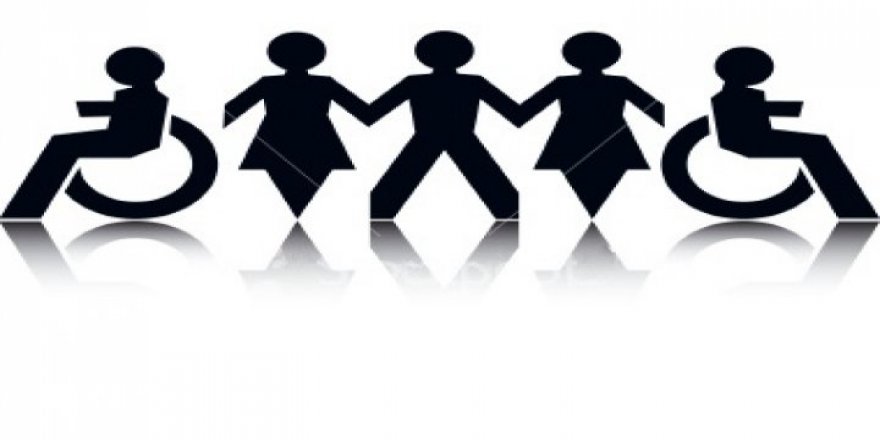 AMAÇ, HEDEF, GÖSTERGE VE STRATEJİLERBu bölümde İlçe Milli Eğitim Müdürlüğü 2019-2023 Stratejik Planı’nın amaç, hedef, hedef kartı ve stratejilerine yer verilmiştir. Stratejilere ilişkin yapılacak çalışmaları belirten eylemler ile hedef kartlarında yer alan göstergelerin tanım, formül ve kavramsal çerçevelerine “Eylem Planı ve Gösterge Bilgi Tablosu” dokümanında ayrı olarak yer verilmiştir. Amaç 1: Bütün öğrencilerimize, medeniyetimizin ve insanlığın ortak değerleri ile çağın gereklerine uygun bilgi, beceri, tutum ve davranışların kazandırılması sağlanacaktır.Hedef 1.1 Tüm alanlarda ve eğitim kademelerinde, öğrencilerimizin her düzeydeki yeterliliklerinin belirlenmesi, izlenmesi ve desteklenmesi için Bakanlık tarafından ölçme ve değerlendirme amacıyla kurulacak olan sistem etkin bir şekilde kullanılacaktır.Hedef 1.2 Öğrencilerin yaş, okul tür ve programlarına göre gereksinimlerini dikkate alan beceri temelli yabancı dil yeterlilikleri sistemine geçilmesine ilişkin etkin çalışmalar yürütülecektir.Hedef 1.3 Öğrenme süreçlerini desteklemek üzere Bakanlıkça gerçekleştirilecek dijital içerik ve beceri destekli dönüşüm ile İlimizin her yerinde yaşayan öğrenci ve öğretmenlerimizin eşit öğrenme ve öğretme fırsatlarını yakalamaları ve öğrenmenin sınıf duvarlarını aşması sağlanacaktır.Amaç 2: Çağdaş normlara uygun, etkili, verimli yönetim ile organizasyon yapısı ve süreçleri hâkim kılınacaktır.Hedef 2.1 Yönetim ve öğrenme etkinliklerinin izlenmesi, değerlendirilmesi ve geliştirilmesi amacıyla veriye dayalı yönetim yapısına geçilecektir.Hedef 2.2 Öğretmen ve okul yöneticilerinin gelişimlerini desteklemek amacıyla Bakanlığımız tarafından oluşturulacak olan mesleki gelişim modeli kullanılacaktır.Hedef 2.3 Bakanlık tarafından yeniden yapılandırılacak olan kurumsal rehberlik ve teftiş sistemi ile okul geliştirme amaçlı rehberlik boyutu öne çıkarılarak uygulanacaktır.Amaç 3: Okulöncesi eğitim ve temel eğitimde öğrencilerimizin bilişsel, duygusal ve fiziksel olarak çok boyutlu gelişimleri sağlanacaktır.Hedef 3.1 Erken çocukluk eğitiminin niteliği ve yaygınlığı artırılacak, toplum temelli erken çocukluk eğitimi çeşitlendirilerek yaygınlaştırılacaktır.Hedef 3.2 Öğrencilerimizin bilişsel, duygusal ve fiziksel olarak çok boyutlu gelişimini önemseyen, bilimsel düşünme, tutum ve değerleri içselleştirebilen bir temel eğitim yapısına geçilerek okullaşma oranı artırılacaktır.Hedef 3.3 Temel eğitimde okulların niteliğini artıracak yenilikçi uygulamalara yer verilecektir.Amaç 4: Öğrencileri ilgi, yetenek ve kapasiteleri doğrultusunda hayata ve üst öğretime hazırlayan bir ortaöğretim sistemi ile toplumsal sorunlara çözüm getiren, ülkenin sosyal, kültürel ve ekonomik kalkınmasına katkı sunan öğrenciler yetiştirilecektir.Hedef 4.1 Ortaöğretime katılım ve tamamlama oranları artırılacaktır.Hedef 4.2 Ortaöğretim kurumlarının değişen dünyanın gerektirdiği becerileri sağlayan ve değişimin aktörü olacak öğrenciler yetiştiren bir yapıya kavuşturulması amacı ile çalışmalar yapılacaktır.Hedef 4.3 İlimizin entelektüel sermayesini artırmak, medeniyet ve kalkınmaya destek vermek amacıyla fen ve sosyal bilimler liselerinin niteliği güçlendirilecektir.Hedef 4.4 Örgün eğitim içinde imam hatip okullarının niteliği artırılacaktır.Amaç 5: Özel eğitim ve rehberlik hizmetlerinin etkinliği artırılarak bireylerin bedensel, ruhsal ve zihinsel gelişimleri desteklenecektir.Hedef 5.1 Psikolojik danışmanlık ve rehberlik hizmetlerinin öğrencilerin mizaç, ilgi ve yeteneklerine uygun eğitim alabilmelerine imkân verecek şekilde sunulması sağlanacaktır.Hedef 5.2 Adalet temelli bir eğitim yaklaşımını benimseyerek özel eğitim ihtiyacı olan bireylerin akranlarından soyutlanmayan ve birlikte yaşama kültürünü güçlendiren eğitim almaları sağlanacaktır.Hedef 5.3 Ülkemizin kalkınmasında önemli bir kaynak niteliğinde bulunan özel yetenekli öğrencilerimiz, akranlarından ayrıştırılmadan doğalarına uygun bir eğitim yöntemi ile desteklenecektir.Amaç 6: Toplumun ihtiyaçları, işgücü piyasası ve bilgi çağının gereklerine uygun biçimde düzenlenecek olan mesleki ve teknik eğitim ile hayat boyu öğrenme sistemlerinin kurumlarımızda uygulanması sağlanacaktır.Hedef 6.1 Mesleki ve Teknik eğitime atfedilen değer ve erişim imkânları artırılacaktır.Hedef 6.2 Mesleki ve teknik eğitimde yeni nesil öğretim programlarının etkin uygulanması sağlanacak ve fiziki altyapı iyileştirilecektir.Hedef 6.3 Mesleki ve teknik eğitimde – istihdam – üretim ilişkisinin güçlendirilmesine yönelik çalışmalar yapılacaktır.Hedef 6.4 Bireylerin iş ve yaşam kalitelerini yükseltmek amacıyla hayat boyu öğrenme katılım ve tamamlama oranları artırılacaktır.MALİYETLENDİRMEİmranlı İlçe Millî Eğitim Müdürlüğü 2019-2023 Stratejik Planı’nın maliyetlendirilmesi sürecindeki temel gaye; stratejik amaç, hedef ve eylemlerin gerektirdiği maliyetlerin ortaya konulması suretiyle politika tercihlerinin ve karar alma sürecinin rasyonelleştirilmesine katkıda bulunmaktır. Bu sayede, stratejik plan ile bütçe arasındaki bağlantı güçlendirilecek ve harcamaların önceliklendirilme süreci iyileştirilecektir. Bu temel gayeden hareketle planın tahmini maliyetlendirilmesi şu şekilde yapılmıştır: Hedeflere ilişkin eylemler durum analizi çalışmaları sonuçlarından hareketle birimlerin katılımlarıyla tespit edilmiştir,Eylemlere ilişkin tahmini maliyetler belirlenmiştir,Eylem maliyetlerinden hareketle hedef maliyetleri belirlenmiştir,Hedef maliyetlerinden yola çıkılarak amaç maliyetleri belirlenmiş ve amaç maliyetlerinden de stratejik plan maliyeti belirlenmiştir.İmranlı İlçe Millî Eğitim Müdürlüğü 2019-2023 Stratejik Planı’nda yer alan stratejik amaçların gerçekleştirilebilmesi için aşağıdaki tabloda da belirtildiği üzere beş yıllık süre için tahmini 25.310.123,7 TL'lik kaynağa ihtiyaç olacağı düşünülmektedir.Tablo 12: 2019-2023 Stratejik Planı Tahmini Toplam Kaynak İhtiyacıTablo 13: Amaç ve Hedef Maliyetleri TablosuİZLEME VE DEĞERLENDİRMEİzleme, stratejik plan uygulamasının sistematik olarak takip edilmesi ve raporlanmasıdır. Değerlendirme ise uygulama sonuçlarının amaç ve hedeflere kıyasla ölçülmesi ve söz konusu amaç ve hedeflerin tutarlılık ve uygunluğunun analizidir. İzleme, yönetime yardımcı olan sistemli bir faaliyettir. Raporlama, izleme faaliyetinin temel aracıdır. İzleme raporları objektif olmalıdır. İlerleme sağlanan alanlar yanında, ilerleme sağlanamayan konular da rapor edilmelidir.Müdürlüğümüz 2019-2023 Stratejik Planı’nın izlenmesi ve değerlendirilmesi, 2015-2019 Stratejik Planında olduğu gibi “Katılımcılık, Saydamlık, Hesap Verebilirlik, Bilimsellik, Tutarlılık ve Nesnellik” temelli gerçekleştirilecektir.Müdürlüğümüz stratejik planının onayının alınıp uygulamaya geçilmesiyle izleme ve değerlendirme faaliyetleri de başlayacaktır. Amaç ve hedeflerin gerçekleştirilmesine ilişkin gelişmelerin yapılan faaliyetin gerçekleşme zamanına bağlı olarak belirli bir sıklıkla raporlanması ve ilgili taraflar ile kurum içi ve kurum dışı mercilerin değerlendirmesine sunulması sağlanacaktır. Raporlama genel anlamda altı aylık ve yıllık olmak üzere senede iki defa gerçekleştirilecektir. Her yılın Ocak-Şubat ve Haziran-Temmuz aylarında raporlama yapılacaktır. Raporlar iki nüsha şeklinde düzenlenip bir tanesi birimde kalacak, diğeri ise gerekli çalışma ve değerlendirmenin yapılabilmesi için Strateji Geliştirme Hizmetleri Birimine gönderilecektir. Gelen raporlar değerlendirilerek stratejik planlama sürecinde, izleme ve değerlendirme faaliyetleri sonucunda elde edilen bilgiler kullanılarak, stratejik plan gözden geçirilecek, hedeflenen ve ulaşılan sonuçlar karşılaştırılacaktır.Bu doğrultuda yapılan çalışmalarla, uygulamalarda aksaklıkların tespiti ve giderilmesi sağlanarak hedeflere ulaşma konusunda doğru bir yaklaşım sergilenmiş olacaktır.2019-2023 STRATEJİK PLANI İZLEME VE DEĞERLENDİRME MODELİ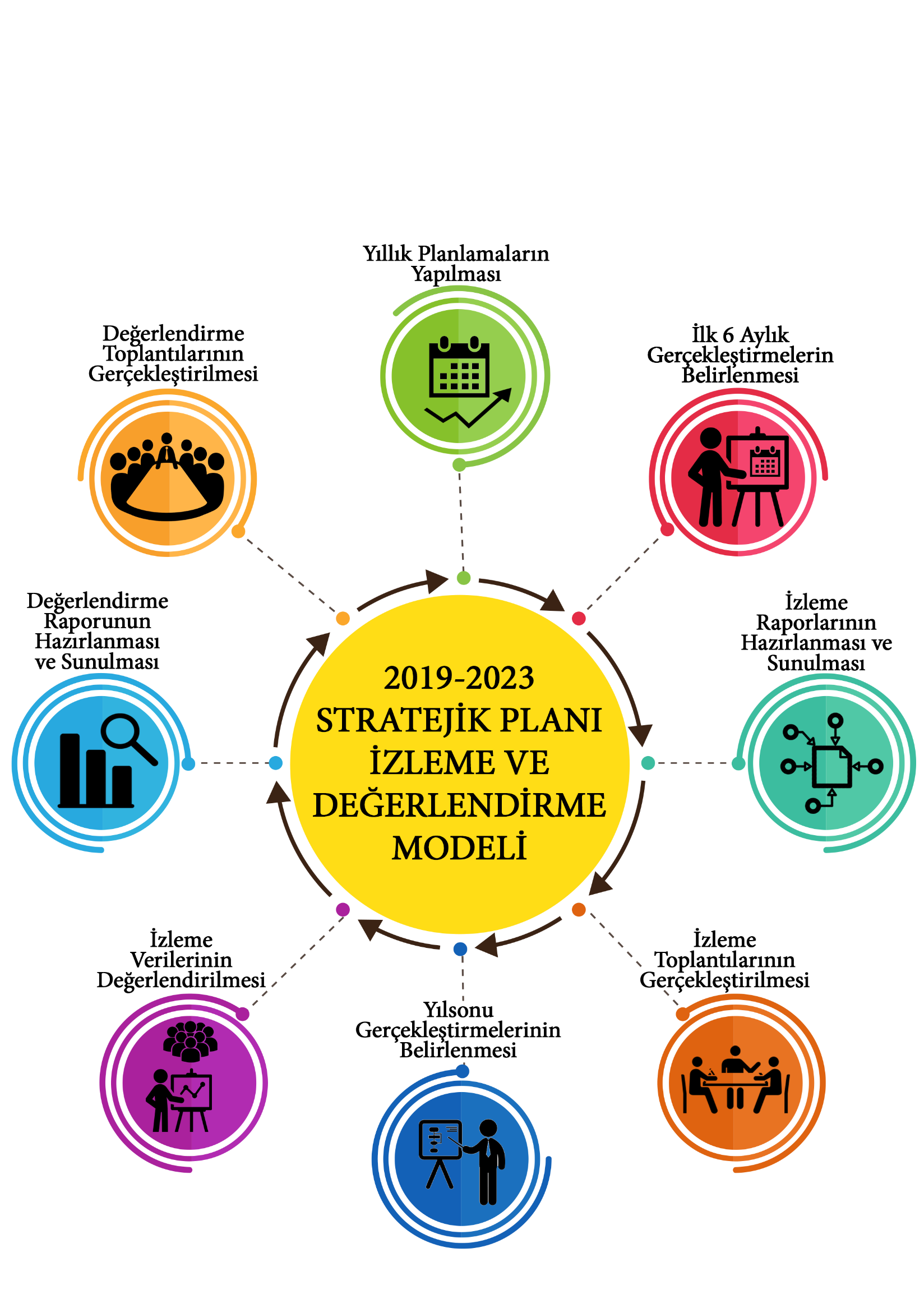 FaaliyetKurum İçi ve Kurum Dışı AnalizTarihiMevzuatAlanları ilePaydaş PEST AnaliziGelişimAnaliziSunulanAnalizi GZFT AnaliziHizmetler Üst Politika BelgeleriAnaliziMisyonun BelirlenmesiTemel İlke ve Değerlerin BelirlenmesiPerformans GöstergelerininTedbirlerin BelirlenmesiBelirlenmesi1Şafak TURANİlçe Milli Eğitim Müdürü2Erdinç ÖZTÜRKİlçe Milli Eğitim Şube Müdürü3Adem BIÇAKOkul Müdürü4Serkan MERALSürekli İşçi5Fırat KESKİNSürekli İşçiUNVAN ADINORM KADROMEVCUTİLÇE MİLLİ EĞİTİM MÜDÜRÜ11ŞUBE MÜDÜRÜ11MEMUR21HİZMETLİ2525ÖĞRETMEN7166TOPLAM10094                           BİLGİSAYAR LABORATUVARI/BT SINIFI BİLGİLERİ (2018)                           BİLGİSAYAR LABORATUVARI/BT SINIFI BİLGİLERİ (2018)                           BİLGİSAYAR LABORATUVARI/BT SINIFI BİLGİLERİ (2018)                           BİLGİSAYAR LABORATUVARI/BT SINIFI BİLGİLERİ (2018)                           BİLGİSAYAR LABORATUVARI/BT SINIFI BİLGİLERİ (2018)                           BİLGİSAYAR LABORATUVARI/BT SINIFI BİLGİLERİ (2018)BT SINIFI SAYISIÖĞRENCİ PCPROJEKSİYONYAZICITARAYICIETKİLEŞİMLİ   TAHTA24835545İLÇE MİLLİ EĞİTİM MÜDÜRLÜĞÜ’NÜN TEKNOLOJİK ALT YAPISIİLÇE MİLLİ EĞİTİM MÜDÜRLÜĞÜ’NÜN TEKNOLOJİK ALT YAPISIİLÇE MİLLİ EĞİTİM MÜDÜRLÜĞÜ’NÜN TEKNOLOJİK ALT YAPISIİLÇE MİLLİ EĞİTİM MÜDÜRLÜĞÜ’NÜN TEKNOLOJİK ALT YAPISIİLÇE MİLLİ EĞİTİM MÜDÜRLÜĞÜ’NÜN TEKNOLOJİK ALT YAPISISIRA NOTEKNOLOJİK CİHAZMEVCUT SAYIMEVCUT SAYIMEVCUT SAYISIRA NOTEKNOLOJİK CİHAZ2016201720181Bilgisayar2545492Yazıcı88103Tarayıcı4994Projeksiyon1010105Fax Cihazı4446Fotokopi Makinası4897Klima1118İnternet777İMRANLI İLÇE MİLLİ EĞİTİM MÜDÜRLÜĞÜİMRANLI İLÇE MİLLİ EĞİTİM MÜDÜRLÜĞÜFİNANSMAN KAYNAKLARIGenel bütçe(Maaşlar, ek dersler, tüketim malzemeleri, telefon, kırtasiye), kantin,İMRANLI MİLLİ EĞİTİM MÜDÜRLÜĞÜNÜN YILLARA GÖRE BÜTÇE UYGULAMA SONUÇLARIİMRANLI MİLLİ EĞİTİM MÜDÜRLÜĞÜNÜN YILLARA GÖRE BÜTÇE UYGULAMA SONUÇLARIİMRANLI MİLLİ EĞİTİM MÜDÜRLÜĞÜNÜN YILLARA GÖRE BÜTÇE UYGULAMA SONUÇLARIİMRANLI MİLLİ EĞİTİM MÜDÜRLÜĞÜNÜN YILLARA GÖRE BÜTÇE UYGULAMA SONUÇLARI201620172018PERSONEL GİDERLERİ3804848,094053192,253119682,99MAL VE HİZMET ALIM GİDERLERİ6452257755921019316KANTİN VE DİĞER GELİRLER450495675GENEL TOPLAM4450523,094829279,254139673,99  Güçlü Yönler                    Zayıf Yönler                           Fırsatlar                               Riskler  Güçlü Yönler                    Zayıf Yönler                           Fırsatlar                               Riskler  Güçlü Yönler                    Zayıf Yönler                           Fırsatlar                               Riskler  Güçlü Yönler                    Zayıf Yönler                           Fırsatlar                               RisklerDeneyimli yönetici, öğretmen ve personele sahip olunması,Okul öncesi eğitime verilen önem,İlçe merkezindeki okulların köklü bir tarihe ve tecrübeye sahip olması,Okullaşma oranlarının yüksek olması,Dış kurum ve paydaşlarla iletişimin güçlü olması,Teknolojik alt yapının güçlü olması ve yaygın olarak kullanılması,Kurumun yeniliğe açık olması, değişme ve gelişmeleri yakından takip etmesi,Eğitim hizmetlerinden yararlananların beklenti ve görüşlerinin dikkate alınma kültürünün olması,Sosyal, kültürel ve sportif alandaki faaliyetlerin etkin bir şekilde yürütülmesi,Okul ve kurumların isteklerinin olumlu karşılanması ve isteklere zamanında cevap verilmesi,Okul ve kurumlara yapılan duyuruların mesaj, web sitesi vb yollarla çabuk ve hızlı yapılması,Mesleki ve teknik eğitimde okullarımızın atölye ve dersliklerinin yetersiz olması, kullanılan araç ve gereçlerin günümüz teknolojisine göre eksikliklerinin olması ve çağa uygun bölümlerin açılamaması,Sosyal ve kültürel alan faaliyetlerinde kullanılan çok amaçlı salon gibi tesislerin yeterli olmaması,Özel eğitim alanında kadrolu personelimizin yetersiz olması,Taşımalı eğitimin yaygın olması, taşımalı eğitimde ortaöğretim öğrencilerinin uzak mesafeden taşınması,İlçemizin güvenli bir şehir olması,İlçemizin fazla göç almaması,İlimizin tarım sektöründe söz sahibi olması,Merkez ilçenin ekonomik seviyesinin iyi olması,Bilişim teknolojilerinin her kurumda yaygın olarak kullanılıyor olması,İlçe genelinde okuma ve yazma oranının yüksek olması,Müdürlüğümüzün Kaymakamlık ile aynı binada bulunması,İlçemizin memur şehri bir ilçe olması,İlçemiz mülki amirlerinin eğitime yaklaşımı ve verdikleri destek,Halkın eğitime duyarlı olması, gerekli dış paydaş katkısının sağlanması,İlçemize ulaşımın kolay olması, ulusal ve uluslararası hava - deniz ulaşımının bulunması,İlçemizin tarihi, turistik ve kültürel değerlerinin tanınıyor olması,Taşımalı eğitim oranının yüksek olması,Teknolojik bağımlılık,Kırsal alanda çok mahallelerimizin bulunması,Meslek liselerinden mezunların istihdam edilememesi,İlçemizin 1.derecede deprem bölgesinde olması,Öğrencilerin yetenek ve potansiyelleri dikkate alınmadan velilerinin istekleri doğrultusunda yönlendirilmeleri,Okullarda az da olsa ücretli öğretmen çalıştırılmasıEĞİTİM ÖĞRETİME ERİŞİMEĞİTİM ÖĞRETİMDE KALİTEKURUMSAL KAPASİTEOkul öncesi okullaşmaOrtaöğretimde okullaşmaOrtaöğretimde devamsızlıkOrtaöğretimde örgün eğitimin dışına çıkan öğrencilerZorunlu temel eğitimden erken ayrılmaTemel eğitimden ortaöğretime geçişHayatboyu öğrenmeye katılımÖzel eğitime ihtiyaç duyan bireylerin uygun öğretime erişimiKız çocukları başta olmak üzere dez avantajlı grupların eğime erişimiÖğrenci başarısıBilimsel, sanatsal, kültürel ve sportif faaliyetlerOkuma kültürünün geliştirilmesiTemel eğitimden ortaöğretime geçişin tanıtılmasıOrtaöğretimden yüksek öğretime geçişin tanıtılmasıMesleki eğitimde alan dal seçimiMesleki ve teknik eğitimin sektörün ihtiyacı olan iş kolları ile uyumuEğitsel, mesleki ve bireysel rehberlik ihtiyaçlarıEğitim ve öğretim süreçlerinde bilgi ve iletişim teknolojilerinin etkin kullanımıÖzel eğitim gereksinimi olan bireylere sunulan hizmetlerEğitsel değerlendirme ve tanılama Örgün ve yaygın eğitim destekleme yetiştirme kurslarıHayat boyu rehberlikOkul güvenliğiZararlı alışkanlıklarla mücadeleOkul sağlığı ve hijyenAB projelerine (uluslararası hareketlilik) katılımÖğretmenlere yönelik hizmetiçi eğitimlerİnsan kaynaklarıYönetim ve organizasyonOkul ve kurumların fiziki kapasitesiOkul ve kurumların sosyal, kültürel, sanatsal ve sportif faaliyet alanlarındaki eksikliklerOkul kurumlardaki donatım eksikleriTeknolojik altyapıÖzel eğitim öğrencilerine uygun yeterli eğitim öğretim ortamlarının oluşturulmasıÇalışanlara hizmetiçi eğitim verilmesiMüdürlüğümüzde bürokrasi işlemlerinin azaltılmasıİnsan kaynakları ve mesleki yeterliklerin artırılmasıÇalışanlara yönelik sosyal, kültürel ve sportif faaliyetlerin arttırılmasıHaberleşme teknolojilerinin kullanımının arttırılmasıİş sağlığı ve güvenliğiÇalışanların ödüllendirilmesi ve motivasyonArşiv yönetimiOkullarımızda alan dalların yetersiz olmasıAmaç 1Bütün öğrencilerimize, medeniyetimizin ve insanlığın ortak değerleri ile çağın gereklerine uygun bilgi, beceri, tutum ve davranışların kazandırılması sağlanacaktır.Bütün öğrencilerimize, medeniyetimizin ve insanlığın ortak değerleri ile çağın gereklerine uygun bilgi, beceri, tutum ve davranışların kazandırılması sağlanacaktır.Bütün öğrencilerimize, medeniyetimizin ve insanlığın ortak değerleri ile çağın gereklerine uygun bilgi, beceri, tutum ve davranışların kazandırılması sağlanacaktır.Bütün öğrencilerimize, medeniyetimizin ve insanlığın ortak değerleri ile çağın gereklerine uygun bilgi, beceri, tutum ve davranışların kazandırılması sağlanacaktır.Bütün öğrencilerimize, medeniyetimizin ve insanlığın ortak değerleri ile çağın gereklerine uygun bilgi, beceri, tutum ve davranışların kazandırılması sağlanacaktır.Bütün öğrencilerimize, medeniyetimizin ve insanlığın ortak değerleri ile çağın gereklerine uygun bilgi, beceri, tutum ve davranışların kazandırılması sağlanacaktır.Bütün öğrencilerimize, medeniyetimizin ve insanlığın ortak değerleri ile çağın gereklerine uygun bilgi, beceri, tutum ve davranışların kazandırılması sağlanacaktır.Bütün öğrencilerimize, medeniyetimizin ve insanlığın ortak değerleri ile çağın gereklerine uygun bilgi, beceri, tutum ve davranışların kazandırılması sağlanacaktır.Bütün öğrencilerimize, medeniyetimizin ve insanlığın ortak değerleri ile çağın gereklerine uygun bilgi, beceri, tutum ve davranışların kazandırılması sağlanacaktır.Bütün öğrencilerimize, medeniyetimizin ve insanlığın ortak değerleri ile çağın gereklerine uygun bilgi, beceri, tutum ve davranışların kazandırılması sağlanacaktır.Bütün öğrencilerimize, medeniyetimizin ve insanlığın ortak değerleri ile çağın gereklerine uygun bilgi, beceri, tutum ve davranışların kazandırılması sağlanacaktır.Hedef 1.1 Tüm alanlarda ve eğitim kademelerinde, öğrencilerimizin her düzeydeki yeterliliklerinin belirlenmesi, izlenmesi ve desteklenmesi için Bakanlık tarafından ölçme ve değerlendirme amacıyla kurulacak olan sistem etkin bir şekilde kullanılacaktır. Tüm alanlarda ve eğitim kademelerinde, öğrencilerimizin her düzeydeki yeterliliklerinin belirlenmesi, izlenmesi ve desteklenmesi için Bakanlık tarafından ölçme ve değerlendirme amacıyla kurulacak olan sistem etkin bir şekilde kullanılacaktır. Tüm alanlarda ve eğitim kademelerinde, öğrencilerimizin her düzeydeki yeterliliklerinin belirlenmesi, izlenmesi ve desteklenmesi için Bakanlık tarafından ölçme ve değerlendirme amacıyla kurulacak olan sistem etkin bir şekilde kullanılacaktır. Tüm alanlarda ve eğitim kademelerinde, öğrencilerimizin her düzeydeki yeterliliklerinin belirlenmesi, izlenmesi ve desteklenmesi için Bakanlık tarafından ölçme ve değerlendirme amacıyla kurulacak olan sistem etkin bir şekilde kullanılacaktır. Tüm alanlarda ve eğitim kademelerinde, öğrencilerimizin her düzeydeki yeterliliklerinin belirlenmesi, izlenmesi ve desteklenmesi için Bakanlık tarafından ölçme ve değerlendirme amacıyla kurulacak olan sistem etkin bir şekilde kullanılacaktır. Tüm alanlarda ve eğitim kademelerinde, öğrencilerimizin her düzeydeki yeterliliklerinin belirlenmesi, izlenmesi ve desteklenmesi için Bakanlık tarafından ölçme ve değerlendirme amacıyla kurulacak olan sistem etkin bir şekilde kullanılacaktır. Tüm alanlarda ve eğitim kademelerinde, öğrencilerimizin her düzeydeki yeterliliklerinin belirlenmesi, izlenmesi ve desteklenmesi için Bakanlık tarafından ölçme ve değerlendirme amacıyla kurulacak olan sistem etkin bir şekilde kullanılacaktır. Tüm alanlarda ve eğitim kademelerinde, öğrencilerimizin her düzeydeki yeterliliklerinin belirlenmesi, izlenmesi ve desteklenmesi için Bakanlık tarafından ölçme ve değerlendirme amacıyla kurulacak olan sistem etkin bir şekilde kullanılacaktır. Tüm alanlarda ve eğitim kademelerinde, öğrencilerimizin her düzeydeki yeterliliklerinin belirlenmesi, izlenmesi ve desteklenmesi için Bakanlık tarafından ölçme ve değerlendirme amacıyla kurulacak olan sistem etkin bir şekilde kullanılacaktır. Tüm alanlarda ve eğitim kademelerinde, öğrencilerimizin her düzeydeki yeterliliklerinin belirlenmesi, izlenmesi ve desteklenmesi için Bakanlık tarafından ölçme ve değerlendirme amacıyla kurulacak olan sistem etkin bir şekilde kullanılacaktır. Tüm alanlarda ve eğitim kademelerinde, öğrencilerimizin her düzeydeki yeterliliklerinin belirlenmesi, izlenmesi ve desteklenmesi için Bakanlık tarafından ölçme ve değerlendirme amacıyla kurulacak olan sistem etkin bir şekilde kullanılacaktır.Performans GöstergeleriPerformans GöstergeleriPerformans GöstergeleriHedefe Etkisi (%)Başlangıç Değeri(%)20192020202120222023İzleme SıklığıRapor SıklığıPG 1.1.1 Bir eğitim ve öğretim döneminde bilimsel, kültürel, sanatsal ve sportif alanlarda en az bir faaliyete katılan öğrenci oranı (%)PG 1.1.1 Bir eğitim ve öğretim döneminde bilimsel, kültürel, sanatsal ve sportif alanlarda en az bir faaliyete katılan öğrenci oranı (%)İlkokul25-%81,60%86%91%951006 Ay6 AyPG 1.1.1 Bir eğitim ve öğretim döneminde bilimsel, kültürel, sanatsal ve sportif alanlarda en az bir faaliyete katılan öğrenci oranı (%)PG 1.1.1 Bir eğitim ve öğretim döneminde bilimsel, kültürel, sanatsal ve sportif alanlarda en az bir faaliyete katılan öğrenci oranı (%)Ortaokul25-%85,72%90%93%971006 Ay6 AyPG 1.1.1 Bir eğitim ve öğretim döneminde bilimsel, kültürel, sanatsal ve sportif alanlarda en az bir faaliyete katılan öğrenci oranı (%)PG 1.1.1 Bir eğitim ve öğretim döneminde bilimsel, kültürel, sanatsal ve sportif alanlarda en az bir faaliyete katılan öğrenci oranı (%)Lise25-%74.32%80%85%901006 Ay6 AyPG 1.1.2 Öğrenci başına okunan kitap sayısıPG 1.1.2 Öğrenci başına okunan kitap sayısıİlkokul25% 35.12% 37% 38% 40% 42%456 Ay6 AyPG 1.1.2 Öğrenci başına okunan kitap sayısıPG 1.1.2 Öğrenci başına okunan kitap sayısıOrtaokul25% 13.22% 15% 17% 18% 20% 216 Ay6 AyPG 1.1.2 Öğrenci başına okunan kitap sayısıPG 1.1.2 Öğrenci başına okunan kitap sayısıLise25% 5,45% 6% 7% 8% 9% 106 Ay6 AyPG 1.1.3. Ortaöğretime merkezi sınavla yerleşen öğrenci oranı (%)PG 1.1.3. Ortaöğretime merkezi sınavla yerleşen öğrenci oranı (%)PG 1.1.3. Ortaöğretime merkezi sınavla yerleşen öğrenci oranı (%)25% 12% 11% 10% 9% 8% 76 Ay6 AyPG 1.1.4.1 ABİDE 4 temel altı ve temel yeterlilik düzeylerindeki toplam öğrenci oranı (%) PG 1.1.4.1 ABİDE 4 temel altı ve temel yeterlilik düzeylerindeki toplam öğrenci oranı (%) Türkçe25%30%25%20UDUDPG 1.1.4.1 ABİDE 4 temel altı ve temel yeterlilik düzeylerindeki toplam öğrenci oranı (%) PG 1.1.4.1 ABİDE 4 temel altı ve temel yeterlilik düzeylerindeki toplam öğrenci oranı (%) Matematik25%60%55%45UDUDPG 1.1.4.1 ABİDE 4 temel altı ve temel yeterlilik düzeylerindeki toplam öğrenci oranı (%) PG 1.1.4.1 ABİDE 4 temel altı ve temel yeterlilik düzeylerindeki toplam öğrenci oranı (%) Fen Bilimleri25%20%18%15UDUDPG 1.1.4.2 ABİDE 8 temel altı ve temel yeterlilik düzeylerindeki toplam öğrenci oranı (%) PG 1.1.4.2 ABİDE 8 temel altı ve temel yeterlilik düzeylerindeki toplam öğrenci oranı (%) Türkçe25% 8,8% 8,5% 8,2UDUDPG 1.1.4.2 ABİDE 8 temel altı ve temel yeterlilik düzeylerindeki toplam öğrenci oranı (%) PG 1.1.4.2 ABİDE 8 temel altı ve temel yeterlilik düzeylerindeki toplam öğrenci oranı (%) Matematik25% 42,2% 38% 33UDUDPG 1.1.4.2 ABİDE 8 temel altı ve temel yeterlilik düzeylerindeki toplam öğrenci oranı (%) PG 1.1.4.2 ABİDE 8 temel altı ve temel yeterlilik düzeylerindeki toplam öğrenci oranı (%) Fen Bilimleri25% 25,5% 21% 18UDUDPG 1.1.4.3 ABİDE 10 temel altı ve temel yeterlilik düzeylerindeki toplam öğrenci oranı (%)  PG 1.1.4.3 ABİDE 10 temel altı ve temel yeterlilik düzeylerindeki toplam öğrenci oranı (%)  Türkçe25%25%20UDUDPG 1.1.4.3 ABİDE 10 temel altı ve temel yeterlilik düzeylerindeki toplam öğrenci oranı (%)  PG 1.1.4.3 ABİDE 10 temel altı ve temel yeterlilik düzeylerindeki toplam öğrenci oranı (%)  Matematik25%40%35UDUDPG 1.1.4.3 ABİDE 10 temel altı ve temel yeterlilik düzeylerindeki toplam öğrenci oranı (%)  PG 1.1.4.3 ABİDE 10 temel altı ve temel yeterlilik düzeylerindeki toplam öğrenci oranı (%)  Fen Bilimleri25%30%25UDUDKoordinatör BirimKoordinatör BirimKoordinatör BirimÖlçme Değerlendirme ve Sınav Hizmetleri ŞubesiÖlçme Değerlendirme ve Sınav Hizmetleri ŞubesiÖlçme Değerlendirme ve Sınav Hizmetleri ŞubesiÖlçme Değerlendirme ve Sınav Hizmetleri ŞubesiÖlçme Değerlendirme ve Sınav Hizmetleri ŞubesiÖlçme Değerlendirme ve Sınav Hizmetleri ŞubesiÖlçme Değerlendirme ve Sınav Hizmetleri ŞubesiÖlçme Değerlendirme ve Sınav Hizmetleri ŞubesiÖlçme Değerlendirme ve Sınav Hizmetleri Şubesiİş Birliği Yapılacak Birimlerİş Birliği Yapılacak Birimlerİş Birliği Yapılacak BirimlerTemel Eğitim Şubesi, Ortaöğretim Şubesi, Mesleki ve Teknik Eğitim Şubesi, Özel Eğitim ve Rehberlik Şubesi, Özel Öğretim Kurumları Şubesi, Hayat Boyu Öğrenme Şubesi.Temel Eğitim Şubesi, Ortaöğretim Şubesi, Mesleki ve Teknik Eğitim Şubesi, Özel Eğitim ve Rehberlik Şubesi, Özel Öğretim Kurumları Şubesi, Hayat Boyu Öğrenme Şubesi.Temel Eğitim Şubesi, Ortaöğretim Şubesi, Mesleki ve Teknik Eğitim Şubesi, Özel Eğitim ve Rehberlik Şubesi, Özel Öğretim Kurumları Şubesi, Hayat Boyu Öğrenme Şubesi.Temel Eğitim Şubesi, Ortaöğretim Şubesi, Mesleki ve Teknik Eğitim Şubesi, Özel Eğitim ve Rehberlik Şubesi, Özel Öğretim Kurumları Şubesi, Hayat Boyu Öğrenme Şubesi.Temel Eğitim Şubesi, Ortaöğretim Şubesi, Mesleki ve Teknik Eğitim Şubesi, Özel Eğitim ve Rehberlik Şubesi, Özel Öğretim Kurumları Şubesi, Hayat Boyu Öğrenme Şubesi.Temel Eğitim Şubesi, Ortaöğretim Şubesi, Mesleki ve Teknik Eğitim Şubesi, Özel Eğitim ve Rehberlik Şubesi, Özel Öğretim Kurumları Şubesi, Hayat Boyu Öğrenme Şubesi.Temel Eğitim Şubesi, Ortaöğretim Şubesi, Mesleki ve Teknik Eğitim Şubesi, Özel Eğitim ve Rehberlik Şubesi, Özel Öğretim Kurumları Şubesi, Hayat Boyu Öğrenme Şubesi.Temel Eğitim Şubesi, Ortaöğretim Şubesi, Mesleki ve Teknik Eğitim Şubesi, Özel Eğitim ve Rehberlik Şubesi, Özel Öğretim Kurumları Şubesi, Hayat Boyu Öğrenme Şubesi.Temel Eğitim Şubesi, Ortaöğretim Şubesi, Mesleki ve Teknik Eğitim Şubesi, Özel Eğitim ve Rehberlik Şubesi, Özel Öğretim Kurumları Şubesi, Hayat Boyu Öğrenme Şubesi.RisklerRisklerRiskler* Öğrencilerin ve velilerin bilimsel, kültürel, sportif ve sanatsal faaliyetlere ilişkin farkındalık düzeyinin bölgeler arasında farklılık göstermesi,* Öğrencilerin ve velilerin bilimsel, kültürel, sportif ve sanatsal faaliyetlere ilişkin farkındalık düzeyinin bölgeler arasında farklılık göstermesi,* Öğrencilerin ve velilerin bilimsel, kültürel, sportif ve sanatsal faaliyetlere ilişkin farkındalık düzeyinin bölgeler arasında farklılık göstermesi,* Öğrencilerin ve velilerin bilimsel, kültürel, sportif ve sanatsal faaliyetlere ilişkin farkındalık düzeyinin bölgeler arasında farklılık göstermesi,* Öğrencilerin ve velilerin bilimsel, kültürel, sportif ve sanatsal faaliyetlere ilişkin farkındalık düzeyinin bölgeler arasında farklılık göstermesi,* Öğrencilerin ve velilerin bilimsel, kültürel, sportif ve sanatsal faaliyetlere ilişkin farkındalık düzeyinin bölgeler arasında farklılık göstermesi,* Öğrencilerin ve velilerin bilimsel, kültürel, sportif ve sanatsal faaliyetlere ilişkin farkındalık düzeyinin bölgeler arasında farklılık göstermesi,* Öğrencilerin ve velilerin bilimsel, kültürel, sportif ve sanatsal faaliyetlere ilişkin farkındalık düzeyinin bölgeler arasında farklılık göstermesi,* Öğrencilerin ve velilerin bilimsel, kültürel, sportif ve sanatsal faaliyetlere ilişkin farkındalık düzeyinin bölgeler arasında farklılık göstermesi,RisklerRisklerRiskler* Ailelerin, çocuklarının sınavla öğrenci alan okullara devam etmelerine yönelik isteği* Ailelerin, çocuklarının sınavla öğrenci alan okullara devam etmelerine yönelik isteği* Ailelerin, çocuklarının sınavla öğrenci alan okullara devam etmelerine yönelik isteği* Ailelerin, çocuklarının sınavla öğrenci alan okullara devam etmelerine yönelik isteği* Ailelerin, çocuklarının sınavla öğrenci alan okullara devam etmelerine yönelik isteği* Ailelerin, çocuklarının sınavla öğrenci alan okullara devam etmelerine yönelik isteği* Ailelerin, çocuklarının sınavla öğrenci alan okullara devam etmelerine yönelik isteği* Ailelerin, çocuklarının sınavla öğrenci alan okullara devam etmelerine yönelik isteği* Ailelerin, çocuklarının sınavla öğrenci alan okullara devam etmelerine yönelik isteğiRisklerRisklerRiskler* Sınavla öğrenci alan okul sayısının artırılmasına ilişkin çeşitli baskılar,* Sınavla öğrenci alan okul sayısının artırılmasına ilişkin çeşitli baskılar,* Sınavla öğrenci alan okul sayısının artırılmasına ilişkin çeşitli baskılar,* Sınavla öğrenci alan okul sayısının artırılmasına ilişkin çeşitli baskılar,* Sınavla öğrenci alan okul sayısının artırılmasına ilişkin çeşitli baskılar,* Sınavla öğrenci alan okul sayısının artırılmasına ilişkin çeşitli baskılar,* Sınavla öğrenci alan okul sayısının artırılmasına ilişkin çeşitli baskılar,* Sınavla öğrenci alan okul sayısının artırılmasına ilişkin çeşitli baskılar,* Sınavla öğrenci alan okul sayısının artırılmasına ilişkin çeşitli baskılar,RisklerRisklerRiskler* Öğrencilerin ve öğretmenlerin mevcut durumda yeterlilik temelli ölçme uygulamalarına alışkın olmaması.* Öğrencilerin ve öğretmenlerin mevcut durumda yeterlilik temelli ölçme uygulamalarına alışkın olmaması.* Öğrencilerin ve öğretmenlerin mevcut durumda yeterlilik temelli ölçme uygulamalarına alışkın olmaması.* Öğrencilerin ve öğretmenlerin mevcut durumda yeterlilik temelli ölçme uygulamalarına alışkın olmaması.* Öğrencilerin ve öğretmenlerin mevcut durumda yeterlilik temelli ölçme uygulamalarına alışkın olmaması.* Öğrencilerin ve öğretmenlerin mevcut durumda yeterlilik temelli ölçme uygulamalarına alışkın olmaması.* Öğrencilerin ve öğretmenlerin mevcut durumda yeterlilik temelli ölçme uygulamalarına alışkın olmaması.* Öğrencilerin ve öğretmenlerin mevcut durumda yeterlilik temelli ölçme uygulamalarına alışkın olmaması.* Öğrencilerin ve öğretmenlerin mevcut durumda yeterlilik temelli ölçme uygulamalarına alışkın olmaması.StratejilerStratejilerS 1.1.1* Eğitim kalitesinin artırılması için ölçme ve değerlendirme yöntemleri etkinleştirilecek ve yeterlilik temelli ölçme değerlendirme yapılacaktır.* Eğitim kalitesinin artırılması için ölçme ve değerlendirme yöntemleri etkinleştirilecek ve yeterlilik temelli ölçme değerlendirme yapılacaktır.* Eğitim kalitesinin artırılması için ölçme ve değerlendirme yöntemleri etkinleştirilecek ve yeterlilik temelli ölçme değerlendirme yapılacaktır.* Eğitim kalitesinin artırılması için ölçme ve değerlendirme yöntemleri etkinleştirilecek ve yeterlilik temelli ölçme değerlendirme yapılacaktır.* Eğitim kalitesinin artırılması için ölçme ve değerlendirme yöntemleri etkinleştirilecek ve yeterlilik temelli ölçme değerlendirme yapılacaktır.* Eğitim kalitesinin artırılması için ölçme ve değerlendirme yöntemleri etkinleştirilecek ve yeterlilik temelli ölçme değerlendirme yapılacaktır.* Eğitim kalitesinin artırılması için ölçme ve değerlendirme yöntemleri etkinleştirilecek ve yeterlilik temelli ölçme değerlendirme yapılacaktır.* Eğitim kalitesinin artırılması için ölçme ve değerlendirme yöntemleri etkinleştirilecek ve yeterlilik temelli ölçme değerlendirme yapılacaktır.* Eğitim kalitesinin artırılması için ölçme ve değerlendirme yöntemleri etkinleştirilecek ve yeterlilik temelli ölçme değerlendirme yapılacaktır.StratejilerStratejilerS 1.1.2* Öğrencilerin bilimsel, kültürel, sanatsal, sportif ve toplum hizmeti alanlarında etkinliklere katılımları artırılacak ve izlenecektir.* Öğrencilerin bilimsel, kültürel, sanatsal, sportif ve toplum hizmeti alanlarında etkinliklere katılımları artırılacak ve izlenecektir.* Öğrencilerin bilimsel, kültürel, sanatsal, sportif ve toplum hizmeti alanlarında etkinliklere katılımları artırılacak ve izlenecektir.* Öğrencilerin bilimsel, kültürel, sanatsal, sportif ve toplum hizmeti alanlarında etkinliklere katılımları artırılacak ve izlenecektir.* Öğrencilerin bilimsel, kültürel, sanatsal, sportif ve toplum hizmeti alanlarında etkinliklere katılımları artırılacak ve izlenecektir.* Öğrencilerin bilimsel, kültürel, sanatsal, sportif ve toplum hizmeti alanlarında etkinliklere katılımları artırılacak ve izlenecektir.* Öğrencilerin bilimsel, kültürel, sanatsal, sportif ve toplum hizmeti alanlarında etkinliklere katılımları artırılacak ve izlenecektir.* Öğrencilerin bilimsel, kültürel, sanatsal, sportif ve toplum hizmeti alanlarında etkinliklere katılımları artırılacak ve izlenecektir.* Öğrencilerin bilimsel, kültürel, sanatsal, sportif ve toplum hizmeti alanlarında etkinliklere katılımları artırılacak ve izlenecektir.StratejilerStratejilerS 1.1.3*  Kademeler arası geçiş sınavlarının eğitim sistemimiz üzerinde meydana getirdiği baskının azaltılmasına yönelik çalışmalar yapılacaktır.*  Kademeler arası geçiş sınavlarının eğitim sistemimiz üzerinde meydana getirdiği baskının azaltılmasına yönelik çalışmalar yapılacaktır.*  Kademeler arası geçiş sınavlarının eğitim sistemimiz üzerinde meydana getirdiği baskının azaltılmasına yönelik çalışmalar yapılacaktır.*  Kademeler arası geçiş sınavlarının eğitim sistemimiz üzerinde meydana getirdiği baskının azaltılmasına yönelik çalışmalar yapılacaktır.*  Kademeler arası geçiş sınavlarının eğitim sistemimiz üzerinde meydana getirdiği baskının azaltılmasına yönelik çalışmalar yapılacaktır.*  Kademeler arası geçiş sınavlarının eğitim sistemimiz üzerinde meydana getirdiği baskının azaltılmasına yönelik çalışmalar yapılacaktır.*  Kademeler arası geçiş sınavlarının eğitim sistemimiz üzerinde meydana getirdiği baskının azaltılmasına yönelik çalışmalar yapılacaktır.*  Kademeler arası geçiş sınavlarının eğitim sistemimiz üzerinde meydana getirdiği baskının azaltılmasına yönelik çalışmalar yapılacaktır.*  Kademeler arası geçiş sınavlarının eğitim sistemimiz üzerinde meydana getirdiği baskının azaltılmasına yönelik çalışmalar yapılacaktır.Maliyet TahminiMaliyet TahminiMaliyet Tahmini2.924.725,182.924.725,182.924.725,182.924.725,182.924.725,182.924.725,182.924.725,182.924.725,182.924.725,18TespitlerTespitlerTespitler* Öğrencilerin bilimsel, kültürel, sportif ve sanatsal faaliyetlere katılımının düşük olması,* Öğrencilerin bilimsel, kültürel, sportif ve sanatsal faaliyetlere katılımının düşük olması,* Öğrencilerin bilimsel, kültürel, sportif ve sanatsal faaliyetlere katılımının düşük olması,* Öğrencilerin bilimsel, kültürel, sportif ve sanatsal faaliyetlere katılımının düşük olması,* Öğrencilerin bilimsel, kültürel, sportif ve sanatsal faaliyetlere katılımının düşük olması,* Öğrencilerin bilimsel, kültürel, sportif ve sanatsal faaliyetlere katılımının düşük olması,* Öğrencilerin bilimsel, kültürel, sportif ve sanatsal faaliyetlere katılımının düşük olması,* Öğrencilerin bilimsel, kültürel, sportif ve sanatsal faaliyetlere katılımının düşük olması,* Öğrencilerin bilimsel, kültürel, sportif ve sanatsal faaliyetlere katılımının düşük olması,TespitlerTespitlerTespitler* Toplumda akademik başarıya yüksek değer atfedilmesi,* Toplumda akademik başarıya yüksek değer atfedilmesi,* Toplumda akademik başarıya yüksek değer atfedilmesi,* Toplumda akademik başarıya yüksek değer atfedilmesi,* Toplumda akademik başarıya yüksek değer atfedilmesi,* Toplumda akademik başarıya yüksek değer atfedilmesi,* Toplumda akademik başarıya yüksek değer atfedilmesi,* Toplumda akademik başarıya yüksek değer atfedilmesi,* Toplumda akademik başarıya yüksek değer atfedilmesi,TespitlerTespitlerTespitler* Öğrenciler ve öğretmenlerin yeterlilik temelli ölçme ve değerlendirme uygulamaları konusunda yeterli bilgi ve tecrübeye sahip olmaması,* Öğrenciler ve öğretmenlerin yeterlilik temelli ölçme ve değerlendirme uygulamaları konusunda yeterli bilgi ve tecrübeye sahip olmaması,* Öğrenciler ve öğretmenlerin yeterlilik temelli ölçme ve değerlendirme uygulamaları konusunda yeterli bilgi ve tecrübeye sahip olmaması,* Öğrenciler ve öğretmenlerin yeterlilik temelli ölçme ve değerlendirme uygulamaları konusunda yeterli bilgi ve tecrübeye sahip olmaması,* Öğrenciler ve öğretmenlerin yeterlilik temelli ölçme ve değerlendirme uygulamaları konusunda yeterli bilgi ve tecrübeye sahip olmaması,* Öğrenciler ve öğretmenlerin yeterlilik temelli ölçme ve değerlendirme uygulamaları konusunda yeterli bilgi ve tecrübeye sahip olmaması,* Öğrenciler ve öğretmenlerin yeterlilik temelli ölçme ve değerlendirme uygulamaları konusunda yeterli bilgi ve tecrübeye sahip olmaması,* Öğrenciler ve öğretmenlerin yeterlilik temelli ölçme ve değerlendirme uygulamaları konusunda yeterli bilgi ve tecrübeye sahip olmaması,* Öğrenciler ve öğretmenlerin yeterlilik temelli ölçme ve değerlendirme uygulamaları konusunda yeterli bilgi ve tecrübeye sahip olmaması,İhtiyaçlarİhtiyaçlarİhtiyaçlar* Öğretmenlerin alternatif eğitim yöntem ve teknikleri konusunda eğitime alınmaları,* Öğretmenlerin alternatif eğitim yöntem ve teknikleri konusunda eğitime alınmaları,* Öğretmenlerin alternatif eğitim yöntem ve teknikleri konusunda eğitime alınmaları,* Öğretmenlerin alternatif eğitim yöntem ve teknikleri konusunda eğitime alınmaları,* Öğretmenlerin alternatif eğitim yöntem ve teknikleri konusunda eğitime alınmaları,* Öğretmenlerin alternatif eğitim yöntem ve teknikleri konusunda eğitime alınmaları,* Öğretmenlerin alternatif eğitim yöntem ve teknikleri konusunda eğitime alınmaları,* Öğretmenlerin alternatif eğitim yöntem ve teknikleri konusunda eğitime alınmaları,* Öğretmenlerin alternatif eğitim yöntem ve teknikleri konusunda eğitime alınmaları,İhtiyaçlarİhtiyaçlarİhtiyaçlar* Ölçme ve değerlendirme merkezlerinin tüm illere yaygınlaştırılması,* Ölçme ve değerlendirme merkezlerinin tüm illere yaygınlaştırılması,* Ölçme ve değerlendirme merkezlerinin tüm illere yaygınlaştırılması,* Ölçme ve değerlendirme merkezlerinin tüm illere yaygınlaştırılması,* Ölçme ve değerlendirme merkezlerinin tüm illere yaygınlaştırılması,* Ölçme ve değerlendirme merkezlerinin tüm illere yaygınlaştırılması,* Ölçme ve değerlendirme merkezlerinin tüm illere yaygınlaştırılması,* Ölçme ve değerlendirme merkezlerinin tüm illere yaygınlaştırılması,* Ölçme ve değerlendirme merkezlerinin tüm illere yaygınlaştırılması,İhtiyaçlarİhtiyaçlarİhtiyaçlar* Sınav kaygısına yönelik olarak aile hekimliği başta olmak üzere çeşitli kurumlarla işbirliği yapılması,* Sınav kaygısına yönelik olarak aile hekimliği başta olmak üzere çeşitli kurumlarla işbirliği yapılması,* Sınav kaygısına yönelik olarak aile hekimliği başta olmak üzere çeşitli kurumlarla işbirliği yapılması,* Sınav kaygısına yönelik olarak aile hekimliği başta olmak üzere çeşitli kurumlarla işbirliği yapılması,* Sınav kaygısına yönelik olarak aile hekimliği başta olmak üzere çeşitli kurumlarla işbirliği yapılması,* Sınav kaygısına yönelik olarak aile hekimliği başta olmak üzere çeşitli kurumlarla işbirliği yapılması,* Sınav kaygısına yönelik olarak aile hekimliği başta olmak üzere çeşitli kurumlarla işbirliği yapılması,* Sınav kaygısına yönelik olarak aile hekimliği başta olmak üzere çeşitli kurumlarla işbirliği yapılması,* Sınav kaygısına yönelik olarak aile hekimliği başta olmak üzere çeşitli kurumlarla işbirliği yapılması,İhtiyaçlarİhtiyaçlarİhtiyaçlar* Veli ve öğretmenlere yönelik olarak öğrencilerin bilimsel, kültürel, sportif ve sanatsal faaliyetlere katılması yönünde farkındalık çalışmaları yürütülmesi,* Veli ve öğretmenlere yönelik olarak öğrencilerin bilimsel, kültürel, sportif ve sanatsal faaliyetlere katılması yönünde farkındalık çalışmaları yürütülmesi,* Veli ve öğretmenlere yönelik olarak öğrencilerin bilimsel, kültürel, sportif ve sanatsal faaliyetlere katılması yönünde farkındalık çalışmaları yürütülmesi,* Veli ve öğretmenlere yönelik olarak öğrencilerin bilimsel, kültürel, sportif ve sanatsal faaliyetlere katılması yönünde farkındalık çalışmaları yürütülmesi,* Veli ve öğretmenlere yönelik olarak öğrencilerin bilimsel, kültürel, sportif ve sanatsal faaliyetlere katılması yönünde farkındalık çalışmaları yürütülmesi,* Veli ve öğretmenlere yönelik olarak öğrencilerin bilimsel, kültürel, sportif ve sanatsal faaliyetlere katılması yönünde farkındalık çalışmaları yürütülmesi,* Veli ve öğretmenlere yönelik olarak öğrencilerin bilimsel, kültürel, sportif ve sanatsal faaliyetlere katılması yönünde farkındalık çalışmaları yürütülmesi,* Veli ve öğretmenlere yönelik olarak öğrencilerin bilimsel, kültürel, sportif ve sanatsal faaliyetlere katılması yönünde farkındalık çalışmaları yürütülmesi,* Veli ve öğretmenlere yönelik olarak öğrencilerin bilimsel, kültürel, sportif ve sanatsal faaliyetlere katılması yönünde farkındalık çalışmaları yürütülmesi,İhtiyaçlarİhtiyaçlarİhtiyaçlar* Öğretim programlarının konu alanları bazında yeterlilik temelli olarak tanımlanması.        * Öğretim programlarının konu alanları bazında yeterlilik temelli olarak tanımlanması.        * Öğretim programlarının konu alanları bazında yeterlilik temelli olarak tanımlanması.        * Öğretim programlarının konu alanları bazında yeterlilik temelli olarak tanımlanması.        * Öğretim programlarının konu alanları bazında yeterlilik temelli olarak tanımlanması.        * Öğretim programlarının konu alanları bazında yeterlilik temelli olarak tanımlanması.        * Öğretim programlarının konu alanları bazında yeterlilik temelli olarak tanımlanması.        * Öğretim programlarının konu alanları bazında yeterlilik temelli olarak tanımlanması.        * Öğretim programlarının konu alanları bazında yeterlilik temelli olarak tanımlanması.        Amaç 1Bütün öğrencilerimize, medeniyetimizin ve insanlığın ortak değerleri ile çağın gereklerine uygun bilgi, beceri, tutum ve davranışların kazandırılması sağlanacaktır.Bütün öğrencilerimize, medeniyetimizin ve insanlığın ortak değerleri ile çağın gereklerine uygun bilgi, beceri, tutum ve davranışların kazandırılması sağlanacaktır.Bütün öğrencilerimize, medeniyetimizin ve insanlığın ortak değerleri ile çağın gereklerine uygun bilgi, beceri, tutum ve davranışların kazandırılması sağlanacaktır.Bütün öğrencilerimize, medeniyetimizin ve insanlığın ortak değerleri ile çağın gereklerine uygun bilgi, beceri, tutum ve davranışların kazandırılması sağlanacaktır.Bütün öğrencilerimize, medeniyetimizin ve insanlığın ortak değerleri ile çağın gereklerine uygun bilgi, beceri, tutum ve davranışların kazandırılması sağlanacaktır.Bütün öğrencilerimize, medeniyetimizin ve insanlığın ortak değerleri ile çağın gereklerine uygun bilgi, beceri, tutum ve davranışların kazandırılması sağlanacaktır.Bütün öğrencilerimize, medeniyetimizin ve insanlığın ortak değerleri ile çağın gereklerine uygun bilgi, beceri, tutum ve davranışların kazandırılması sağlanacaktır.Bütün öğrencilerimize, medeniyetimizin ve insanlığın ortak değerleri ile çağın gereklerine uygun bilgi, beceri, tutum ve davranışların kazandırılması sağlanacaktır.Bütün öğrencilerimize, medeniyetimizin ve insanlığın ortak değerleri ile çağın gereklerine uygun bilgi, beceri, tutum ve davranışların kazandırılması sağlanacaktır.Bütün öğrencilerimize, medeniyetimizin ve insanlığın ortak değerleri ile çağın gereklerine uygun bilgi, beceri, tutum ve davranışların kazandırılması sağlanacaktır.Bütün öğrencilerimize, medeniyetimizin ve insanlığın ortak değerleri ile çağın gereklerine uygun bilgi, beceri, tutum ve davranışların kazandırılması sağlanacaktır.Hedef 1.2Öğrencilerin yaş, okul tür ve programlarına göre gereksinimlerini dikkate alan beceri temelli yabancı dil yeterlilikleri sistemine geçilmesine ilişkin etkin çalışmalar yürütülecektir.Öğrencilerin yaş, okul tür ve programlarına göre gereksinimlerini dikkate alan beceri temelli yabancı dil yeterlilikleri sistemine geçilmesine ilişkin etkin çalışmalar yürütülecektir.Öğrencilerin yaş, okul tür ve programlarına göre gereksinimlerini dikkate alan beceri temelli yabancı dil yeterlilikleri sistemine geçilmesine ilişkin etkin çalışmalar yürütülecektir.Öğrencilerin yaş, okul tür ve programlarına göre gereksinimlerini dikkate alan beceri temelli yabancı dil yeterlilikleri sistemine geçilmesine ilişkin etkin çalışmalar yürütülecektir.Öğrencilerin yaş, okul tür ve programlarına göre gereksinimlerini dikkate alan beceri temelli yabancı dil yeterlilikleri sistemine geçilmesine ilişkin etkin çalışmalar yürütülecektir.Öğrencilerin yaş, okul tür ve programlarına göre gereksinimlerini dikkate alan beceri temelli yabancı dil yeterlilikleri sistemine geçilmesine ilişkin etkin çalışmalar yürütülecektir.Öğrencilerin yaş, okul tür ve programlarına göre gereksinimlerini dikkate alan beceri temelli yabancı dil yeterlilikleri sistemine geçilmesine ilişkin etkin çalışmalar yürütülecektir.Öğrencilerin yaş, okul tür ve programlarına göre gereksinimlerini dikkate alan beceri temelli yabancı dil yeterlilikleri sistemine geçilmesine ilişkin etkin çalışmalar yürütülecektir.Öğrencilerin yaş, okul tür ve programlarına göre gereksinimlerini dikkate alan beceri temelli yabancı dil yeterlilikleri sistemine geçilmesine ilişkin etkin çalışmalar yürütülecektir.Öğrencilerin yaş, okul tür ve programlarına göre gereksinimlerini dikkate alan beceri temelli yabancı dil yeterlilikleri sistemine geçilmesine ilişkin etkin çalışmalar yürütülecektir.Öğrencilerin yaş, okul tür ve programlarına göre gereksinimlerini dikkate alan beceri temelli yabancı dil yeterlilikleri sistemine geçilmesine ilişkin etkin çalışmalar yürütülecektir.Performans GöstergeleriPerformans GöstergeleriPerformans GöstergeleriHedefe Etkisi (%)Başlangıç Değeri20192020202120222023İzleme SıklığıRapor SıklığıPG 1.2.1 Yabancı dil dersi yılsonu puan ortalamasıPG 1.2.1 Yabancı dil dersi yılsonu puan ortalamasıPG 1.2.1 Yabancı dil dersi yılsonu puan ortalaması50-65707173756 Ay6 AyPG 1.2.2 Yabancı dil sınavında (YDS) en az C seviyesi veya eşdeğeri bir belgeye sahip olan öğretmen oranı (%)PG 1.2.2 Yabancı dil sınavında (YDS) en az C seviyesi veya eşdeğeri bir belgeye sahip olan öğretmen oranı (%)PG 1.2.2 Yabancı dil sınavında (YDS) en az C seviyesi veya eşdeğeri bir belgeye sahip olan öğretmen oranı (%)50-233446 Ay6 AyKoordinatör BirimKoordinatör BirimKoordinatör Birimİnsan Kaynakları Şubesiİnsan Kaynakları Şubesiİnsan Kaynakları Şubesiİnsan Kaynakları Şubesiİnsan Kaynakları Şubesiİnsan Kaynakları Şubesiİnsan Kaynakları Şubesiİnsan Kaynakları Şubesiİnsan Kaynakları Şubesiİş Birliği Yapılacak Birimlerİş Birliği Yapılacak Birimlerİş Birliği Yapılacak BirimlerTemel Eğitim Şubesi, Ortaöğretim Şubesi, Mesleki ve Teknik Eğitim Şubesi, Özel Eğitim ve Rehberlik Şubesi, Özel Öğretim Kurumları Şubesi, Hayat Boyu Öğrenme Şubesi.Temel Eğitim Şubesi, Ortaöğretim Şubesi, Mesleki ve Teknik Eğitim Şubesi, Özel Eğitim ve Rehberlik Şubesi, Özel Öğretim Kurumları Şubesi, Hayat Boyu Öğrenme Şubesi.Temel Eğitim Şubesi, Ortaöğretim Şubesi, Mesleki ve Teknik Eğitim Şubesi, Özel Eğitim ve Rehberlik Şubesi, Özel Öğretim Kurumları Şubesi, Hayat Boyu Öğrenme Şubesi.Temel Eğitim Şubesi, Ortaöğretim Şubesi, Mesleki ve Teknik Eğitim Şubesi, Özel Eğitim ve Rehberlik Şubesi, Özel Öğretim Kurumları Şubesi, Hayat Boyu Öğrenme Şubesi.Temel Eğitim Şubesi, Ortaöğretim Şubesi, Mesleki ve Teknik Eğitim Şubesi, Özel Eğitim ve Rehberlik Şubesi, Özel Öğretim Kurumları Şubesi, Hayat Boyu Öğrenme Şubesi.Temel Eğitim Şubesi, Ortaöğretim Şubesi, Mesleki ve Teknik Eğitim Şubesi, Özel Eğitim ve Rehberlik Şubesi, Özel Öğretim Kurumları Şubesi, Hayat Boyu Öğrenme Şubesi.Temel Eğitim Şubesi, Ortaöğretim Şubesi, Mesleki ve Teknik Eğitim Şubesi, Özel Eğitim ve Rehberlik Şubesi, Özel Öğretim Kurumları Şubesi, Hayat Boyu Öğrenme Şubesi.Temel Eğitim Şubesi, Ortaöğretim Şubesi, Mesleki ve Teknik Eğitim Şubesi, Özel Eğitim ve Rehberlik Şubesi, Özel Öğretim Kurumları Şubesi, Hayat Boyu Öğrenme Şubesi.Temel Eğitim Şubesi, Ortaöğretim Şubesi, Mesleki ve Teknik Eğitim Şubesi, Özel Eğitim ve Rehberlik Şubesi, Özel Öğretim Kurumları Şubesi, Hayat Boyu Öğrenme Şubesi.RisklerRisklerRiskler* Yabancı dil eğitimine ilişkin farkındalığın yeterli olmaması,* Yabancı dil eğitimine ilişkin farkındalığın yeterli olmaması,* Yabancı dil eğitimine ilişkin farkındalığın yeterli olmaması,* Yabancı dil eğitimine ilişkin farkındalığın yeterli olmaması,* Yabancı dil eğitimine ilişkin farkındalığın yeterli olmaması,* Yabancı dil eğitimine ilişkin farkındalığın yeterli olmaması,* Yabancı dil eğitimine ilişkin farkındalığın yeterli olmaması,* Yabancı dil eğitimine ilişkin farkındalığın yeterli olmaması,* Yabancı dil eğitimine ilişkin farkındalığın yeterli olmaması,RisklerRisklerRiskler* Uluslararası hareketlilik programlarının kontenjan ve kapsamının yetersiz olması,* Uluslararası hareketlilik programlarının kontenjan ve kapsamının yetersiz olması,* Uluslararası hareketlilik programlarının kontenjan ve kapsamının yetersiz olması,* Uluslararası hareketlilik programlarının kontenjan ve kapsamının yetersiz olması,* Uluslararası hareketlilik programlarının kontenjan ve kapsamının yetersiz olması,* Uluslararası hareketlilik programlarının kontenjan ve kapsamının yetersiz olması,* Uluslararası hareketlilik programlarının kontenjan ve kapsamının yetersiz olması,* Uluslararası hareketlilik programlarının kontenjan ve kapsamının yetersiz olması,* Uluslararası hareketlilik programlarının kontenjan ve kapsamının yetersiz olması,RisklerRisklerRiskler* Yurtdışında yabancı dil eğitimini destekleyici programların maliyetlerinin yüksek olması,* Yurtdışında yabancı dil eğitimini destekleyici programların maliyetlerinin yüksek olması,* Yurtdışında yabancı dil eğitimini destekleyici programların maliyetlerinin yüksek olması,* Yurtdışında yabancı dil eğitimini destekleyici programların maliyetlerinin yüksek olması,* Yurtdışında yabancı dil eğitimini destekleyici programların maliyetlerinin yüksek olması,* Yurtdışında yabancı dil eğitimini destekleyici programların maliyetlerinin yüksek olması,* Yurtdışında yabancı dil eğitimini destekleyici programların maliyetlerinin yüksek olması,* Yurtdışında yabancı dil eğitimini destekleyici programların maliyetlerinin yüksek olması,* Yurtdışında yabancı dil eğitimini destekleyici programların maliyetlerinin yüksek olması,RisklerRisklerRiskler* Yabancı dil eğitimine ilişkin dijital içeriklerin teminine yönelik maliyetlerin yüksek olması.* Yabancı dil eğitimine ilişkin dijital içeriklerin teminine yönelik maliyetlerin yüksek olması.* Yabancı dil eğitimine ilişkin dijital içeriklerin teminine yönelik maliyetlerin yüksek olması.* Yabancı dil eğitimine ilişkin dijital içeriklerin teminine yönelik maliyetlerin yüksek olması.* Yabancı dil eğitimine ilişkin dijital içeriklerin teminine yönelik maliyetlerin yüksek olması.* Yabancı dil eğitimine ilişkin dijital içeriklerin teminine yönelik maliyetlerin yüksek olması.* Yabancı dil eğitimine ilişkin dijital içeriklerin teminine yönelik maliyetlerin yüksek olması.* Yabancı dil eğitimine ilişkin dijital içeriklerin teminine yönelik maliyetlerin yüksek olması.* Yabancı dil eğitimine ilişkin dijital içeriklerin teminine yönelik maliyetlerin yüksek olması.StratejilerStratejilerS 1.2.1*  Yabancı dili kolaylaştıracak yeni yöntem ve metotlar geliştirilecektir.*  Yabancı dili kolaylaştıracak yeni yöntem ve metotlar geliştirilecektir.*  Yabancı dili kolaylaştıracak yeni yöntem ve metotlar geliştirilecektir.*  Yabancı dili kolaylaştıracak yeni yöntem ve metotlar geliştirilecektir.*  Yabancı dili kolaylaştıracak yeni yöntem ve metotlar geliştirilecektir.*  Yabancı dili kolaylaştıracak yeni yöntem ve metotlar geliştirilecektir.*  Yabancı dili kolaylaştıracak yeni yöntem ve metotlar geliştirilecektir.*  Yabancı dili kolaylaştıracak yeni yöntem ve metotlar geliştirilecektir.*  Yabancı dili kolaylaştıracak yeni yöntem ve metotlar geliştirilecektir.StratejilerStratejilerS 1.2.2*  Yeni kaynaklar ile öğrencilerin İngilizce konuşulan bir dünyayı deneyimlemesi ve Bakanlıkça geliştirilecek olan dijital içerikleri kullanmaları sağlanacaktır*  Yeni kaynaklar ile öğrencilerin İngilizce konuşulan bir dünyayı deneyimlemesi ve Bakanlıkça geliştirilecek olan dijital içerikleri kullanmaları sağlanacaktır*  Yeni kaynaklar ile öğrencilerin İngilizce konuşulan bir dünyayı deneyimlemesi ve Bakanlıkça geliştirilecek olan dijital içerikleri kullanmaları sağlanacaktır*  Yeni kaynaklar ile öğrencilerin İngilizce konuşulan bir dünyayı deneyimlemesi ve Bakanlıkça geliştirilecek olan dijital içerikleri kullanmaları sağlanacaktır*  Yeni kaynaklar ile öğrencilerin İngilizce konuşulan bir dünyayı deneyimlemesi ve Bakanlıkça geliştirilecek olan dijital içerikleri kullanmaları sağlanacaktır*  Yeni kaynaklar ile öğrencilerin İngilizce konuşulan bir dünyayı deneyimlemesi ve Bakanlıkça geliştirilecek olan dijital içerikleri kullanmaları sağlanacaktır*  Yeni kaynaklar ile öğrencilerin İngilizce konuşulan bir dünyayı deneyimlemesi ve Bakanlıkça geliştirilecek olan dijital içerikleri kullanmaları sağlanacaktır*  Yeni kaynaklar ile öğrencilerin İngilizce konuşulan bir dünyayı deneyimlemesi ve Bakanlıkça geliştirilecek olan dijital içerikleri kullanmaları sağlanacaktır*  Yeni kaynaklar ile öğrencilerin İngilizce konuşulan bir dünyayı deneyimlemesi ve Bakanlıkça geliştirilecek olan dijital içerikleri kullanmaları sağlanacaktırStratejilerStratejilerS 1.2.3* Yabancı dil eğitiminde öğretmen nitelik ve yeterlilikleri yükseltilecektir.* Yabancı dil eğitiminde öğretmen nitelik ve yeterlilikleri yükseltilecektir.* Yabancı dil eğitiminde öğretmen nitelik ve yeterlilikleri yükseltilecektir.* Yabancı dil eğitiminde öğretmen nitelik ve yeterlilikleri yükseltilecektir.* Yabancı dil eğitiminde öğretmen nitelik ve yeterlilikleri yükseltilecektir.* Yabancı dil eğitiminde öğretmen nitelik ve yeterlilikleri yükseltilecektir.* Yabancı dil eğitiminde öğretmen nitelik ve yeterlilikleri yükseltilecektir.* Yabancı dil eğitiminde öğretmen nitelik ve yeterlilikleri yükseltilecektir.* Yabancı dil eğitiminde öğretmen nitelik ve yeterlilikleri yükseltilecektir.Maliyet TahminiMaliyet TahminiMaliyet Tahmini1.687.341,45TL1.687.341,45TL1.687.341,45TL1.687.341,45TL1.687.341,45TL1.687.341,45TL1.687.341,45TL1.687.341,45TL1.687.341,45TLTespitlerTespitlerTespitler* Öğrencilerin yabancı dil becerilerini farklı alanlarda kullanmasını sağlayan disiplinler arası bir yaklaşımın olmaması,* Öğrencilerin yabancı dil becerilerini farklı alanlarda kullanmasını sağlayan disiplinler arası bir yaklaşımın olmaması,* Öğrencilerin yabancı dil becerilerini farklı alanlarda kullanmasını sağlayan disiplinler arası bir yaklaşımın olmaması,* Öğrencilerin yabancı dil becerilerini farklı alanlarda kullanmasını sağlayan disiplinler arası bir yaklaşımın olmaması,* Öğrencilerin yabancı dil becerilerini farklı alanlarda kullanmasını sağlayan disiplinler arası bir yaklaşımın olmaması,* Öğrencilerin yabancı dil becerilerini farklı alanlarda kullanmasını sağlayan disiplinler arası bir yaklaşımın olmaması,* Öğrencilerin yabancı dil becerilerini farklı alanlarda kullanmasını sağlayan disiplinler arası bir yaklaşımın olmaması,* Öğrencilerin yabancı dil becerilerini farklı alanlarda kullanmasını sağlayan disiplinler arası bir yaklaşımın olmaması,* Öğrencilerin yabancı dil becerilerini farklı alanlarda kullanmasını sağlayan disiplinler arası bir yaklaşımın olmaması,TespitlerTespitlerTespitler* Yabancı dil eğitiminin öğrencilerin bireysel farklılıkları ile öğretim kademeleri ve okul türlerini dikkate almayan tek tip bir yaklaşımla yapılması,* Yabancı dil eğitiminin öğrencilerin bireysel farklılıkları ile öğretim kademeleri ve okul türlerini dikkate almayan tek tip bir yaklaşımla yapılması,* Yabancı dil eğitiminin öğrencilerin bireysel farklılıkları ile öğretim kademeleri ve okul türlerini dikkate almayan tek tip bir yaklaşımla yapılması,* Yabancı dil eğitiminin öğrencilerin bireysel farklılıkları ile öğretim kademeleri ve okul türlerini dikkate almayan tek tip bir yaklaşımla yapılması,* Yabancı dil eğitiminin öğrencilerin bireysel farklılıkları ile öğretim kademeleri ve okul türlerini dikkate almayan tek tip bir yaklaşımla yapılması,* Yabancı dil eğitiminin öğrencilerin bireysel farklılıkları ile öğretim kademeleri ve okul türlerini dikkate almayan tek tip bir yaklaşımla yapılması,* Yabancı dil eğitiminin öğrencilerin bireysel farklılıkları ile öğretim kademeleri ve okul türlerini dikkate almayan tek tip bir yaklaşımla yapılması,* Yabancı dil eğitiminin öğrencilerin bireysel farklılıkları ile öğretim kademeleri ve okul türlerini dikkate almayan tek tip bir yaklaşımla yapılması,* Yabancı dil eğitiminin öğrencilerin bireysel farklılıkları ile öğretim kademeleri ve okul türlerini dikkate almayan tek tip bir yaklaşımla yapılması,TespitlerTespitlerTespitler* Öğrencilerin yabancı dil eğitimine destek olacak dijital içeriklerin ve platformların yetersiz olması,* Öğrencilerin yabancı dil eğitimine destek olacak dijital içeriklerin ve platformların yetersiz olması,* Öğrencilerin yabancı dil eğitimine destek olacak dijital içeriklerin ve platformların yetersiz olması,* Öğrencilerin yabancı dil eğitimine destek olacak dijital içeriklerin ve platformların yetersiz olması,* Öğrencilerin yabancı dil eğitimine destek olacak dijital içeriklerin ve platformların yetersiz olması,* Öğrencilerin yabancı dil eğitimine destek olacak dijital içeriklerin ve platformların yetersiz olması,* Öğrencilerin yabancı dil eğitimine destek olacak dijital içeriklerin ve platformların yetersiz olması,* Öğrencilerin yabancı dil eğitimine destek olacak dijital içeriklerin ve platformların yetersiz olması,* Öğrencilerin yabancı dil eğitimine destek olacak dijital içeriklerin ve platformların yetersiz olması,TespitlerTespitlerTespitler* Öğretmenlerin yabancı dil becerilerinin geliştirilmesine yönelik eğitimlerin ve paydaşlarla işbirliğinin yetersiz olması,* Öğretmenlerin yabancı dil becerilerinin geliştirilmesine yönelik eğitimlerin ve paydaşlarla işbirliğinin yetersiz olması,* Öğretmenlerin yabancı dil becerilerinin geliştirilmesine yönelik eğitimlerin ve paydaşlarla işbirliğinin yetersiz olması,* Öğretmenlerin yabancı dil becerilerinin geliştirilmesine yönelik eğitimlerin ve paydaşlarla işbirliğinin yetersiz olması,* Öğretmenlerin yabancı dil becerilerinin geliştirilmesine yönelik eğitimlerin ve paydaşlarla işbirliğinin yetersiz olması,* Öğretmenlerin yabancı dil becerilerinin geliştirilmesine yönelik eğitimlerin ve paydaşlarla işbirliğinin yetersiz olması,* Öğretmenlerin yabancı dil becerilerinin geliştirilmesine yönelik eğitimlerin ve paydaşlarla işbirliğinin yetersiz olması,* Öğretmenlerin yabancı dil becerilerinin geliştirilmesine yönelik eğitimlerin ve paydaşlarla işbirliğinin yetersiz olması,* Öğretmenlerin yabancı dil becerilerinin geliştirilmesine yönelik eğitimlerin ve paydaşlarla işbirliğinin yetersiz olması,TespitlerTespitlerTespitler* Yabancı dil öğretmenlerinin seçiminde öğretmenlerin çok yönlü dil becerilerinin ölçülmemesi ve bunların dikkate alınmaması.* Yabancı dil öğretmenlerinin seçiminde öğretmenlerin çok yönlü dil becerilerinin ölçülmemesi ve bunların dikkate alınmaması.* Yabancı dil öğretmenlerinin seçiminde öğretmenlerin çok yönlü dil becerilerinin ölçülmemesi ve bunların dikkate alınmaması.* Yabancı dil öğretmenlerinin seçiminde öğretmenlerin çok yönlü dil becerilerinin ölçülmemesi ve bunların dikkate alınmaması.* Yabancı dil öğretmenlerinin seçiminde öğretmenlerin çok yönlü dil becerilerinin ölçülmemesi ve bunların dikkate alınmaması.* Yabancı dil öğretmenlerinin seçiminde öğretmenlerin çok yönlü dil becerilerinin ölçülmemesi ve bunların dikkate alınmaması.* Yabancı dil öğretmenlerinin seçiminde öğretmenlerin çok yönlü dil becerilerinin ölçülmemesi ve bunların dikkate alınmaması.* Yabancı dil öğretmenlerinin seçiminde öğretmenlerin çok yönlü dil becerilerinin ölçülmemesi ve bunların dikkate alınmaması.* Yabancı dil öğretmenlerinin seçiminde öğretmenlerin çok yönlü dil becerilerinin ölçülmemesi ve bunların dikkate alınmaması.İhtiyaçlarİhtiyaçlarİhtiyaçlar* Yabancı dil eğitiminde ortaya konacak yeni yöntemler konusunda öğretmen eğitimlerinin yapılması,* Yabancı dil eğitiminde ortaya konacak yeni yöntemler konusunda öğretmen eğitimlerinin yapılması,* Yabancı dil eğitiminde ortaya konacak yeni yöntemler konusunda öğretmen eğitimlerinin yapılması,* Yabancı dil eğitiminde ortaya konacak yeni yöntemler konusunda öğretmen eğitimlerinin yapılması,* Yabancı dil eğitiminde ortaya konacak yeni yöntemler konusunda öğretmen eğitimlerinin yapılması,* Yabancı dil eğitiminde ortaya konacak yeni yöntemler konusunda öğretmen eğitimlerinin yapılması,* Yabancı dil eğitiminde ortaya konacak yeni yöntemler konusunda öğretmen eğitimlerinin yapılması,* Yabancı dil eğitiminde ortaya konacak yeni yöntemler konusunda öğretmen eğitimlerinin yapılması,* Yabancı dil eğitiminde ortaya konacak yeni yöntemler konusunda öğretmen eğitimlerinin yapılması,İhtiyaçlarİhtiyaçlarİhtiyaçlar* Yabancı dil eğitimine yönelik dijital içeriklerin ve platformların geliştirilmesi,* Yabancı dil eğitimine yönelik dijital içeriklerin ve platformların geliştirilmesi,* Yabancı dil eğitimine yönelik dijital içeriklerin ve platformların geliştirilmesi,* Yabancı dil eğitimine yönelik dijital içeriklerin ve platformların geliştirilmesi,* Yabancı dil eğitimine yönelik dijital içeriklerin ve platformların geliştirilmesi,* Yabancı dil eğitimine yönelik dijital içeriklerin ve platformların geliştirilmesi,* Yabancı dil eğitimine yönelik dijital içeriklerin ve platformların geliştirilmesi,* Yabancı dil eğitimine yönelik dijital içeriklerin ve platformların geliştirilmesi,* Yabancı dil eğitimine yönelik dijital içeriklerin ve platformların geliştirilmesi,İhtiyaçlarİhtiyaçlarİhtiyaçlar* Uluslararası hareketlilik programlarına yönelik farkındalığın artırılması,* Uluslararası hareketlilik programlarına yönelik farkındalığın artırılması,* Uluslararası hareketlilik programlarına yönelik farkındalığın artırılması,* Uluslararası hareketlilik programlarına yönelik farkındalığın artırılması,* Uluslararası hareketlilik programlarına yönelik farkındalığın artırılması,* Uluslararası hareketlilik programlarına yönelik farkındalığın artırılması,* Uluslararası hareketlilik programlarına yönelik farkındalığın artırılması,* Uluslararası hareketlilik programlarına yönelik farkındalığın artırılması,* Uluslararası hareketlilik programlarına yönelik farkındalığın artırılması,İhtiyaçlarİhtiyaçlarİhtiyaçlar* Öğretmenlere yurtdışı deneyim fırsatlarının sağlanması.* Öğretmenlere yurtdışı deneyim fırsatlarının sağlanması.* Öğretmenlere yurtdışı deneyim fırsatlarının sağlanması.* Öğretmenlere yurtdışı deneyim fırsatlarının sağlanması.* Öğretmenlere yurtdışı deneyim fırsatlarının sağlanması.* Öğretmenlere yurtdışı deneyim fırsatlarının sağlanması.* Öğretmenlere yurtdışı deneyim fırsatlarının sağlanması.* Öğretmenlere yurtdışı deneyim fırsatlarının sağlanması.* Öğretmenlere yurtdışı deneyim fırsatlarının sağlanması.Amaç 1Bütün öğrencilerimize, medeniyetimizin ve insanlığın ortak değerleri ile çağın gereklerine uygun bilgi, beceri, tutum ve davranışların kazandırılması sağlanacaktır.Bütün öğrencilerimize, medeniyetimizin ve insanlığın ortak değerleri ile çağın gereklerine uygun bilgi, beceri, tutum ve davranışların kazandırılması sağlanacaktır.Bütün öğrencilerimize, medeniyetimizin ve insanlığın ortak değerleri ile çağın gereklerine uygun bilgi, beceri, tutum ve davranışların kazandırılması sağlanacaktır.Bütün öğrencilerimize, medeniyetimizin ve insanlığın ortak değerleri ile çağın gereklerine uygun bilgi, beceri, tutum ve davranışların kazandırılması sağlanacaktır.Bütün öğrencilerimize, medeniyetimizin ve insanlığın ortak değerleri ile çağın gereklerine uygun bilgi, beceri, tutum ve davranışların kazandırılması sağlanacaktır.Bütün öğrencilerimize, medeniyetimizin ve insanlığın ortak değerleri ile çağın gereklerine uygun bilgi, beceri, tutum ve davranışların kazandırılması sağlanacaktır.Bütün öğrencilerimize, medeniyetimizin ve insanlığın ortak değerleri ile çağın gereklerine uygun bilgi, beceri, tutum ve davranışların kazandırılması sağlanacaktır.Bütün öğrencilerimize, medeniyetimizin ve insanlığın ortak değerleri ile çağın gereklerine uygun bilgi, beceri, tutum ve davranışların kazandırılması sağlanacaktır.Bütün öğrencilerimize, medeniyetimizin ve insanlığın ortak değerleri ile çağın gereklerine uygun bilgi, beceri, tutum ve davranışların kazandırılması sağlanacaktır.Bütün öğrencilerimize, medeniyetimizin ve insanlığın ortak değerleri ile çağın gereklerine uygun bilgi, beceri, tutum ve davranışların kazandırılması sağlanacaktır.Bütün öğrencilerimize, medeniyetimizin ve insanlığın ortak değerleri ile çağın gereklerine uygun bilgi, beceri, tutum ve davranışların kazandırılması sağlanacaktır.Hedef 1.3Öğrenme süreçlerini desteklemek üzere Bakanlıkça gerçekleştirilecek dijital içerik ve beceri destekli dönüşüm ile İlimizin her yerinde yaşayan öğrenci ve öğretmenlerimizin eşit öğrenme ve öğretme fırsatlarını yakalamaları ve öğrenmenin sınıf duvarlarını aşması sağlanacaktır.Öğrenme süreçlerini desteklemek üzere Bakanlıkça gerçekleştirilecek dijital içerik ve beceri destekli dönüşüm ile İlimizin her yerinde yaşayan öğrenci ve öğretmenlerimizin eşit öğrenme ve öğretme fırsatlarını yakalamaları ve öğrenmenin sınıf duvarlarını aşması sağlanacaktır.Öğrenme süreçlerini desteklemek üzere Bakanlıkça gerçekleştirilecek dijital içerik ve beceri destekli dönüşüm ile İlimizin her yerinde yaşayan öğrenci ve öğretmenlerimizin eşit öğrenme ve öğretme fırsatlarını yakalamaları ve öğrenmenin sınıf duvarlarını aşması sağlanacaktır.Öğrenme süreçlerini desteklemek üzere Bakanlıkça gerçekleştirilecek dijital içerik ve beceri destekli dönüşüm ile İlimizin her yerinde yaşayan öğrenci ve öğretmenlerimizin eşit öğrenme ve öğretme fırsatlarını yakalamaları ve öğrenmenin sınıf duvarlarını aşması sağlanacaktır.Öğrenme süreçlerini desteklemek üzere Bakanlıkça gerçekleştirilecek dijital içerik ve beceri destekli dönüşüm ile İlimizin her yerinde yaşayan öğrenci ve öğretmenlerimizin eşit öğrenme ve öğretme fırsatlarını yakalamaları ve öğrenmenin sınıf duvarlarını aşması sağlanacaktır.Öğrenme süreçlerini desteklemek üzere Bakanlıkça gerçekleştirilecek dijital içerik ve beceri destekli dönüşüm ile İlimizin her yerinde yaşayan öğrenci ve öğretmenlerimizin eşit öğrenme ve öğretme fırsatlarını yakalamaları ve öğrenmenin sınıf duvarlarını aşması sağlanacaktır.Öğrenme süreçlerini desteklemek üzere Bakanlıkça gerçekleştirilecek dijital içerik ve beceri destekli dönüşüm ile İlimizin her yerinde yaşayan öğrenci ve öğretmenlerimizin eşit öğrenme ve öğretme fırsatlarını yakalamaları ve öğrenmenin sınıf duvarlarını aşması sağlanacaktır.Öğrenme süreçlerini desteklemek üzere Bakanlıkça gerçekleştirilecek dijital içerik ve beceri destekli dönüşüm ile İlimizin her yerinde yaşayan öğrenci ve öğretmenlerimizin eşit öğrenme ve öğretme fırsatlarını yakalamaları ve öğrenmenin sınıf duvarlarını aşması sağlanacaktır.Öğrenme süreçlerini desteklemek üzere Bakanlıkça gerçekleştirilecek dijital içerik ve beceri destekli dönüşüm ile İlimizin her yerinde yaşayan öğrenci ve öğretmenlerimizin eşit öğrenme ve öğretme fırsatlarını yakalamaları ve öğrenmenin sınıf duvarlarını aşması sağlanacaktır.Öğrenme süreçlerini desteklemek üzere Bakanlıkça gerçekleştirilecek dijital içerik ve beceri destekli dönüşüm ile İlimizin her yerinde yaşayan öğrenci ve öğretmenlerimizin eşit öğrenme ve öğretme fırsatlarını yakalamaları ve öğrenmenin sınıf duvarlarını aşması sağlanacaktır.Öğrenme süreçlerini desteklemek üzere Bakanlıkça gerçekleştirilecek dijital içerik ve beceri destekli dönüşüm ile İlimizin her yerinde yaşayan öğrenci ve öğretmenlerimizin eşit öğrenme ve öğretme fırsatlarını yakalamaları ve öğrenmenin sınıf duvarlarını aşması sağlanacaktır.Performans
GöstergeleriPerformans
GöstergeleriPerformans
GöstergeleriHedefe Etkisi (%)Başlangıç Değeri20192020202120222023İzleme SıklığıRapor Sıklığı PG 1.3.1 EBA Ders Portali aylık ortalama tekil ziyaretçi sayısı PG 1.3.1 EBA Ders Portali aylık ortalama tekil ziyaretçi sayısı PG 1.3.1 EBA Ders Portali aylık ortalama tekil ziyaretçi sayısı251352002202402502606 Ay6 AyPG 1.3.2 EBA Ders Portali kullanıcı başına aylık ortalama sistemde kalma süresi (dk)PG 1.3.2 EBA Ders Portali kullanıcı başına aylık ortalama sistemde kalma süresi (dk)PG 1.3.2 EBA Ders Portali kullanıcı başına aylık ortalama sistemde kalma süresi (dk)2522,37253035501006 Ay6 AyPG 1.3.3 Dijital içeriklere ilişkin sertifika eğitimlerine katılan öğretmen sayısıPG 1.3.3 Dijital içeriklere ilişkin sertifika eğitimlerine katılan öğretmen sayısıPG 1.3.3 Dijital içeriklere ilişkin sertifika eğitimlerine katılan öğretmen sayısı25057910126 Ay6 AyPG 1.3.4 Tasarım ve beceri atölyesi sayısıPG 1.3.4 Tasarım ve beceri atölyesi sayısıPG 1.3.4 Tasarım ve beceri atölyesi sayısı250135796 Ay6 AyKoordinatör BirimKoordinatör BirimKoordinatör BirimBilgi İşlem ve Eğitim Teknolojileri ŞubesiBilgi İşlem ve Eğitim Teknolojileri ŞubesiBilgi İşlem ve Eğitim Teknolojileri ŞubesiBilgi İşlem ve Eğitim Teknolojileri ŞubesiBilgi İşlem ve Eğitim Teknolojileri ŞubesiBilgi İşlem ve Eğitim Teknolojileri ŞubesiBilgi İşlem ve Eğitim Teknolojileri ŞubesiBilgi İşlem ve Eğitim Teknolojileri ŞubesiBilgi İşlem ve Eğitim Teknolojileri Şubesiİş Birliği Yapılacak
Birimlerİş Birliği Yapılacak
Birimlerİş Birliği Yapılacak
BirimlerTemel Eğitim Şubesi, Ortaöğretim Şubesi, Mesleki ve Teknik Eğitim Şubesi, Özel Eğitim ve Rehberlik Şubesi, Özel Öğretim Kurumları Şubesi, Hayat Boyu Öğrenme Şubesi.Temel Eğitim Şubesi, Ortaöğretim Şubesi, Mesleki ve Teknik Eğitim Şubesi, Özel Eğitim ve Rehberlik Şubesi, Özel Öğretim Kurumları Şubesi, Hayat Boyu Öğrenme Şubesi.Temel Eğitim Şubesi, Ortaöğretim Şubesi, Mesleki ve Teknik Eğitim Şubesi, Özel Eğitim ve Rehberlik Şubesi, Özel Öğretim Kurumları Şubesi, Hayat Boyu Öğrenme Şubesi.Temel Eğitim Şubesi, Ortaöğretim Şubesi, Mesleki ve Teknik Eğitim Şubesi, Özel Eğitim ve Rehberlik Şubesi, Özel Öğretim Kurumları Şubesi, Hayat Boyu Öğrenme Şubesi.Temel Eğitim Şubesi, Ortaöğretim Şubesi, Mesleki ve Teknik Eğitim Şubesi, Özel Eğitim ve Rehberlik Şubesi, Özel Öğretim Kurumları Şubesi, Hayat Boyu Öğrenme Şubesi.Temel Eğitim Şubesi, Ortaöğretim Şubesi, Mesleki ve Teknik Eğitim Şubesi, Özel Eğitim ve Rehberlik Şubesi, Özel Öğretim Kurumları Şubesi, Hayat Boyu Öğrenme Şubesi.Temel Eğitim Şubesi, Ortaöğretim Şubesi, Mesleki ve Teknik Eğitim Şubesi, Özel Eğitim ve Rehberlik Şubesi, Özel Öğretim Kurumları Şubesi, Hayat Boyu Öğrenme Şubesi.Temel Eğitim Şubesi, Ortaöğretim Şubesi, Mesleki ve Teknik Eğitim Şubesi, Özel Eğitim ve Rehberlik Şubesi, Özel Öğretim Kurumları Şubesi, Hayat Boyu Öğrenme Şubesi.Temel Eğitim Şubesi, Ortaöğretim Şubesi, Mesleki ve Teknik Eğitim Şubesi, Özel Eğitim ve Rehberlik Şubesi, Özel Öğretim Kurumları Şubesi, Hayat Boyu Öğrenme Şubesi.RisklerRisklerRiskler* Dijital ortamda çocukları ve gençleri olumsuz etkileyen içeriklere ilişkin önlemlerin yetersizliği,* Dijital ortamda çocukları ve gençleri olumsuz etkileyen içeriklere ilişkin önlemlerin yetersizliği,* Dijital ortamda çocukları ve gençleri olumsuz etkileyen içeriklere ilişkin önlemlerin yetersizliği,* Dijital ortamda çocukları ve gençleri olumsuz etkileyen içeriklere ilişkin önlemlerin yetersizliği,* Dijital ortamda çocukları ve gençleri olumsuz etkileyen içeriklere ilişkin önlemlerin yetersizliği,* Dijital ortamda çocukları ve gençleri olumsuz etkileyen içeriklere ilişkin önlemlerin yetersizliği,* Dijital ortamda çocukları ve gençleri olumsuz etkileyen içeriklere ilişkin önlemlerin yetersizliği,* Dijital ortamda çocukları ve gençleri olumsuz etkileyen içeriklere ilişkin önlemlerin yetersizliği,* Dijital ortamda çocukları ve gençleri olumsuz etkileyen içeriklere ilişkin önlemlerin yetersizliği,RisklerRisklerRiskler* Dijital araç ve gereçlerin genellikle ithalata bağımlı olması,* Dijital araç ve gereçlerin genellikle ithalata bağımlı olması,* Dijital araç ve gereçlerin genellikle ithalata bağımlı olması,* Dijital araç ve gereçlerin genellikle ithalata bağımlı olması,* Dijital araç ve gereçlerin genellikle ithalata bağımlı olması,* Dijital araç ve gereçlerin genellikle ithalata bağımlı olması,* Dijital araç ve gereçlerin genellikle ithalata bağımlı olması,* Dijital araç ve gereçlerin genellikle ithalata bağımlı olması,* Dijital araç ve gereçlerin genellikle ithalata bağımlı olması,RisklerRisklerRiskler* İnternet altyapısının bölgeler arası gösterebileceği farklılıktan dolayı internet erişiminde yaşanabilecek aksaklıklar,   * İnternet altyapısının bölgeler arası gösterebileceği farklılıktan dolayı internet erişiminde yaşanabilecek aksaklıklar,   * İnternet altyapısının bölgeler arası gösterebileceği farklılıktan dolayı internet erişiminde yaşanabilecek aksaklıklar,   * İnternet altyapısının bölgeler arası gösterebileceği farklılıktan dolayı internet erişiminde yaşanabilecek aksaklıklar,   * İnternet altyapısının bölgeler arası gösterebileceği farklılıktan dolayı internet erişiminde yaşanabilecek aksaklıklar,   * İnternet altyapısının bölgeler arası gösterebileceği farklılıktan dolayı internet erişiminde yaşanabilecek aksaklıklar,   * İnternet altyapısının bölgeler arası gösterebileceği farklılıktan dolayı internet erişiminde yaşanabilecek aksaklıklar,   * İnternet altyapısının bölgeler arası gösterebileceği farklılıktan dolayı internet erişiminde yaşanabilecek aksaklıklar,   * İnternet altyapısının bölgeler arası gösterebileceği farklılıktan dolayı internet erişiminde yaşanabilecek aksaklıklar,   RisklerRisklerRiskler* Dijital içerik geliştirme eğitimlerine katılması gereken öğretmen sayısının çok olması,               * Dijital içerik geliştirme eğitimlerine katılması gereken öğretmen sayısının çok olması,               * Dijital içerik geliştirme eğitimlerine katılması gereken öğretmen sayısının çok olması,               * Dijital içerik geliştirme eğitimlerine katılması gereken öğretmen sayısının çok olması,               * Dijital içerik geliştirme eğitimlerine katılması gereken öğretmen sayısının çok olması,               * Dijital içerik geliştirme eğitimlerine katılması gereken öğretmen sayısının çok olması,               * Dijital içerik geliştirme eğitimlerine katılması gereken öğretmen sayısının çok olması,               * Dijital içerik geliştirme eğitimlerine katılması gereken öğretmen sayısının çok olması,               * Dijital içerik geliştirme eğitimlerine katılması gereken öğretmen sayısının çok olması,               RisklerRisklerRiskler* Dijital içerik gelişimi alanında yeniliklerin çok hızlı olmasından dolayı verilecek eğitimin içeriğinin güncel tutulması gerekliliği.* Dijital içerik gelişimi alanında yeniliklerin çok hızlı olmasından dolayı verilecek eğitimin içeriğinin güncel tutulması gerekliliği.* Dijital içerik gelişimi alanında yeniliklerin çok hızlı olmasından dolayı verilecek eğitimin içeriğinin güncel tutulması gerekliliği.* Dijital içerik gelişimi alanında yeniliklerin çok hızlı olmasından dolayı verilecek eğitimin içeriğinin güncel tutulması gerekliliği.* Dijital içerik gelişimi alanında yeniliklerin çok hızlı olmasından dolayı verilecek eğitimin içeriğinin güncel tutulması gerekliliği.* Dijital içerik gelişimi alanında yeniliklerin çok hızlı olmasından dolayı verilecek eğitimin içeriğinin güncel tutulması gerekliliği.* Dijital içerik gelişimi alanında yeniliklerin çok hızlı olmasından dolayı verilecek eğitimin içeriğinin güncel tutulması gerekliliği.* Dijital içerik gelişimi alanında yeniliklerin çok hızlı olmasından dolayı verilecek eğitimin içeriğinin güncel tutulması gerekliliği.* Dijital içerik gelişimi alanında yeniliklerin çok hızlı olmasından dolayı verilecek eğitimin içeriğinin güncel tutulması gerekliliği.StratejilerStratejilerS 1.3.1*  Dijital içerik ve becerilerin geliştirilmesinde Bakanlıkça kurulacak olan ekosistem kullanılacaktır.*  Dijital içerik ve becerilerin geliştirilmesinde Bakanlıkça kurulacak olan ekosistem kullanılacaktır.*  Dijital içerik ve becerilerin geliştirilmesinde Bakanlıkça kurulacak olan ekosistem kullanılacaktır.*  Dijital içerik ve becerilerin geliştirilmesinde Bakanlıkça kurulacak olan ekosistem kullanılacaktır.*  Dijital içerik ve becerilerin geliştirilmesinde Bakanlıkça kurulacak olan ekosistem kullanılacaktır.*  Dijital içerik ve becerilerin geliştirilmesinde Bakanlıkça kurulacak olan ekosistem kullanılacaktır.*  Dijital içerik ve becerilerin geliştirilmesinde Bakanlıkça kurulacak olan ekosistem kullanılacaktır.*  Dijital içerik ve becerilerin geliştirilmesinde Bakanlıkça kurulacak olan ekosistem kullanılacaktır.*  Dijital içerik ve becerilerin geliştirilmesinde Bakanlıkça kurulacak olan ekosistem kullanılacaktır.StratejilerStratejilerS 1.3.2* Öğretmenlerin dijital becerilerini geliştirmeleri amacı ile eğitim almaları sağlanacaktır.* Öğretmenlerin dijital becerilerini geliştirmeleri amacı ile eğitim almaları sağlanacaktır.* Öğretmenlerin dijital becerilerini geliştirmeleri amacı ile eğitim almaları sağlanacaktır.* Öğretmenlerin dijital becerilerini geliştirmeleri amacı ile eğitim almaları sağlanacaktır.* Öğretmenlerin dijital becerilerini geliştirmeleri amacı ile eğitim almaları sağlanacaktır.* Öğretmenlerin dijital becerilerini geliştirmeleri amacı ile eğitim almaları sağlanacaktır.* Öğretmenlerin dijital becerilerini geliştirmeleri amacı ile eğitim almaları sağlanacaktır.* Öğretmenlerin dijital becerilerini geliştirmeleri amacı ile eğitim almaları sağlanacaktır.* Öğretmenlerin dijital becerilerini geliştirmeleri amacı ile eğitim almaları sağlanacaktır.Maliyet TahminiMaliyet TahminiMaliyet Tahmini1.237.383,73 TL1.237.383,73 TL1.237.383,73 TL1.237.383,73 TL1.237.383,73 TL1.237.383,73 TL1.237.383,73 TL1.237.383,73 TL1.237.383,73 TLTespitlerTespitlerTespitler* Öğrencilerin ve araştırmacıların kullanacağı dijital içerik arşivinin bulunmaması,* Öğrencilerin ve araştırmacıların kullanacağı dijital içerik arşivinin bulunmaması,* Öğrencilerin ve araştırmacıların kullanacağı dijital içerik arşivinin bulunmaması,* Öğrencilerin ve araştırmacıların kullanacağı dijital içerik arşivinin bulunmaması,* Öğrencilerin ve araştırmacıların kullanacağı dijital içerik arşivinin bulunmaması,* Öğrencilerin ve araştırmacıların kullanacağı dijital içerik arşivinin bulunmaması,* Öğrencilerin ve araştırmacıların kullanacağı dijital içerik arşivinin bulunmaması,* Öğrencilerin ve araştırmacıların kullanacağı dijital içerik arşivinin bulunmaması,* Öğrencilerin ve araştırmacıların kullanacağı dijital içerik arşivinin bulunmaması,TespitlerTespitlerTespitler* Dijital ortamlarda eğitime ilişkin içeriklerin belirli bir yapıya kavuşturulamaması,* Dijital ortamlarda eğitime ilişkin içeriklerin belirli bir yapıya kavuşturulamaması,* Dijital ortamlarda eğitime ilişkin içeriklerin belirli bir yapıya kavuşturulamaması,* Dijital ortamlarda eğitime ilişkin içeriklerin belirli bir yapıya kavuşturulamaması,* Dijital ortamlarda eğitime ilişkin içeriklerin belirli bir yapıya kavuşturulamaması,* Dijital ortamlarda eğitime ilişkin içeriklerin belirli bir yapıya kavuşturulamaması,* Dijital ortamlarda eğitime ilişkin içeriklerin belirli bir yapıya kavuşturulamaması,* Dijital ortamlarda eğitime ilişkin içeriklerin belirli bir yapıya kavuşturulamaması,* Dijital ortamlarda eğitime ilişkin içeriklerin belirli bir yapıya kavuşturulamaması,TespitlerTespitlerTespitler* Güvenli internet, siber zorbalık ve veri güvenliği kavramlarına ilişkin toplumsal farkındalık düzeyinin düşük olması,* Güvenli internet, siber zorbalık ve veri güvenliği kavramlarına ilişkin toplumsal farkındalık düzeyinin düşük olması,* Güvenli internet, siber zorbalık ve veri güvenliği kavramlarına ilişkin toplumsal farkındalık düzeyinin düşük olması,* Güvenli internet, siber zorbalık ve veri güvenliği kavramlarına ilişkin toplumsal farkındalık düzeyinin düşük olması,* Güvenli internet, siber zorbalık ve veri güvenliği kavramlarına ilişkin toplumsal farkındalık düzeyinin düşük olması,* Güvenli internet, siber zorbalık ve veri güvenliği kavramlarına ilişkin toplumsal farkındalık düzeyinin düşük olması,* Güvenli internet, siber zorbalık ve veri güvenliği kavramlarına ilişkin toplumsal farkındalık düzeyinin düşük olması,* Güvenli internet, siber zorbalık ve veri güvenliği kavramlarına ilişkin toplumsal farkındalık düzeyinin düşük olması,* Güvenli internet, siber zorbalık ve veri güvenliği kavramlarına ilişkin toplumsal farkındalık düzeyinin düşük olması,TespitlerTespitlerTespitler* Dijital beceriler konusunda öğretmenler arasında farkın yüksek olması.* Dijital beceriler konusunda öğretmenler arasında farkın yüksek olması.* Dijital beceriler konusunda öğretmenler arasında farkın yüksek olması.* Dijital beceriler konusunda öğretmenler arasında farkın yüksek olması.* Dijital beceriler konusunda öğretmenler arasında farkın yüksek olması.* Dijital beceriler konusunda öğretmenler arasında farkın yüksek olması.* Dijital beceriler konusunda öğretmenler arasında farkın yüksek olması.* Dijital beceriler konusunda öğretmenler arasında farkın yüksek olması.* Dijital beceriler konusunda öğretmenler arasında farkın yüksek olması.İhtiyaçlarİhtiyaçlarİhtiyaçlar* Eğitim dijital arşivinin oluşturulması için gerekli altyapı,* Eğitim dijital arşivinin oluşturulması için gerekli altyapı,* Eğitim dijital arşivinin oluşturulması için gerekli altyapı,* Eğitim dijital arşivinin oluşturulması için gerekli altyapı,* Eğitim dijital arşivinin oluşturulması için gerekli altyapı,* Eğitim dijital arşivinin oluşturulması için gerekli altyapı,* Eğitim dijital arşivinin oluşturulması için gerekli altyapı,* Eğitim dijital arşivinin oluşturulması için gerekli altyapı,* Eğitim dijital arşivinin oluşturulması için gerekli altyapı,Amaç 2Çağdaş normlara uygun, etkili, verimli yönetim ile organizasyon yapısı ve süreçleri hâkim kılınacaktır.Çağdaş normlara uygun, etkili, verimli yönetim ile organizasyon yapısı ve süreçleri hâkim kılınacaktır.Çağdaş normlara uygun, etkili, verimli yönetim ile organizasyon yapısı ve süreçleri hâkim kılınacaktır.Çağdaş normlara uygun, etkili, verimli yönetim ile organizasyon yapısı ve süreçleri hâkim kılınacaktır.Çağdaş normlara uygun, etkili, verimli yönetim ile organizasyon yapısı ve süreçleri hâkim kılınacaktır.Çağdaş normlara uygun, etkili, verimli yönetim ile organizasyon yapısı ve süreçleri hâkim kılınacaktır.Çağdaş normlara uygun, etkili, verimli yönetim ile organizasyon yapısı ve süreçleri hâkim kılınacaktır.Çağdaş normlara uygun, etkili, verimli yönetim ile organizasyon yapısı ve süreçleri hâkim kılınacaktır.Çağdaş normlara uygun, etkili, verimli yönetim ile organizasyon yapısı ve süreçleri hâkim kılınacaktır.Çağdaş normlara uygun, etkili, verimli yönetim ile organizasyon yapısı ve süreçleri hâkim kılınacaktır.Çağdaş normlara uygun, etkili, verimli yönetim ile organizasyon yapısı ve süreçleri hâkim kılınacaktır.Hedef 2.1Yönetim ve öğrenme etkinliklerinin izlenmesi, değerlendirilmesi ve geliştirilmesi amacıyla veriye dayalı yönetim yapısına geçilecektir.Yönetim ve öğrenme etkinliklerinin izlenmesi, değerlendirilmesi ve geliştirilmesi amacıyla veriye dayalı yönetim yapısına geçilecektir.Yönetim ve öğrenme etkinliklerinin izlenmesi, değerlendirilmesi ve geliştirilmesi amacıyla veriye dayalı yönetim yapısına geçilecektir.Yönetim ve öğrenme etkinliklerinin izlenmesi, değerlendirilmesi ve geliştirilmesi amacıyla veriye dayalı yönetim yapısına geçilecektir.Yönetim ve öğrenme etkinliklerinin izlenmesi, değerlendirilmesi ve geliştirilmesi amacıyla veriye dayalı yönetim yapısına geçilecektir.Yönetim ve öğrenme etkinliklerinin izlenmesi, değerlendirilmesi ve geliştirilmesi amacıyla veriye dayalı yönetim yapısına geçilecektir.Yönetim ve öğrenme etkinliklerinin izlenmesi, değerlendirilmesi ve geliştirilmesi amacıyla veriye dayalı yönetim yapısına geçilecektir.Yönetim ve öğrenme etkinliklerinin izlenmesi, değerlendirilmesi ve geliştirilmesi amacıyla veriye dayalı yönetim yapısına geçilecektir.Yönetim ve öğrenme etkinliklerinin izlenmesi, değerlendirilmesi ve geliştirilmesi amacıyla veriye dayalı yönetim yapısına geçilecektir.Yönetim ve öğrenme etkinliklerinin izlenmesi, değerlendirilmesi ve geliştirilmesi amacıyla veriye dayalı yönetim yapısına geçilecektir.Yönetim ve öğrenme etkinliklerinin izlenmesi, değerlendirilmesi ve geliştirilmesi amacıyla veriye dayalı yönetim yapısına geçilecektir. Performans Göstergeleri Performans Göstergeleri Performans GöstergeleriHedefe Etkisi (%)Başlangıç Değeri20192020202120222023İzleme SıklığıRapor SıklığıPG 2.1.1. Bakanlık tarafından kurulan coğrafi bilgi sisteminin kullanılma oranı (%)PG 2.1.1. Bakanlık tarafından kurulan coğrafi bilgi sisteminin kullanılma oranı (%)PG 2.1.1. Bakanlık tarafından kurulan coğrafi bilgi sisteminin kullanılma oranı (%)50% 100% 100% 100% 100% 100% 1006 Ay6 AyPG 2.1.2. Bakanlık bilgi edinme sistemlerinden hizmet alanların memnuniyet oranı (%)PG 2.1.2. Bakanlık bilgi edinme sistemlerinden hizmet alanların memnuniyet oranı (%)PG 2.1.2. Bakanlık bilgi edinme sistemlerinden hizmet alanların memnuniyet oranı (%)50% 89,20% 91% 91% 92% 92% 996 Ay6 AyKoordinatör BirimKoordinatör BirimKoordinatör BirimBilgi İşlem ve Eğitim Teknolojileri ŞubesiBilgi İşlem ve Eğitim Teknolojileri ŞubesiBilgi İşlem ve Eğitim Teknolojileri ŞubesiBilgi İşlem ve Eğitim Teknolojileri ŞubesiBilgi İşlem ve Eğitim Teknolojileri ŞubesiBilgi İşlem ve Eğitim Teknolojileri ŞubesiBilgi İşlem ve Eğitim Teknolojileri ŞubesiBilgi İşlem ve Eğitim Teknolojileri ŞubesiBilgi İşlem ve Eğitim Teknolojileri Şubesiİş Birliği Yapılacak Birimlerİş Birliği Yapılacak Birimlerİş Birliği Yapılacak BirimlerÖzel Büro, Strateji Geliştirme Şubesi, İnşaat ve Emlak ŞubesiÖzel Büro, Strateji Geliştirme Şubesi, İnşaat ve Emlak ŞubesiÖzel Büro, Strateji Geliştirme Şubesi, İnşaat ve Emlak ŞubesiÖzel Büro, Strateji Geliştirme Şubesi, İnşaat ve Emlak ŞubesiÖzel Büro, Strateji Geliştirme Şubesi, İnşaat ve Emlak ŞubesiÖzel Büro, Strateji Geliştirme Şubesi, İnşaat ve Emlak ŞubesiÖzel Büro, Strateji Geliştirme Şubesi, İnşaat ve Emlak ŞubesiÖzel Büro, Strateji Geliştirme Şubesi, İnşaat ve Emlak ŞubesiÖzel Büro, Strateji Geliştirme Şubesi, İnşaat ve Emlak ŞubesiRisklerRisklerRiskler* Sık mevzuat değişikliği nedeniyle iş süreçlerinin sık değişmesi,* Sık mevzuat değişikliği nedeniyle iş süreçlerinin sık değişmesi,* Sık mevzuat değişikliği nedeniyle iş süreçlerinin sık değişmesi,* Sık mevzuat değişikliği nedeniyle iş süreçlerinin sık değişmesi,* Sık mevzuat değişikliği nedeniyle iş süreçlerinin sık değişmesi,* Sık mevzuat değişikliği nedeniyle iş süreçlerinin sık değişmesi,* Sık mevzuat değişikliği nedeniyle iş süreçlerinin sık değişmesi,* Sık mevzuat değişikliği nedeniyle iş süreçlerinin sık değişmesi,* Sık mevzuat değişikliği nedeniyle iş süreçlerinin sık değişmesi,RisklerRisklerRiskler* Karar alma süreçleri ve uygulama aşamasına yönelik bürokratik unsurlar,* Karar alma süreçleri ve uygulama aşamasına yönelik bürokratik unsurlar,* Karar alma süreçleri ve uygulama aşamasına yönelik bürokratik unsurlar,* Karar alma süreçleri ve uygulama aşamasına yönelik bürokratik unsurlar,* Karar alma süreçleri ve uygulama aşamasına yönelik bürokratik unsurlar,* Karar alma süreçleri ve uygulama aşamasına yönelik bürokratik unsurlar,* Karar alma süreçleri ve uygulama aşamasına yönelik bürokratik unsurlar,* Karar alma süreçleri ve uygulama aşamasına yönelik bürokratik unsurlar,* Karar alma süreçleri ve uygulama aşamasına yönelik bürokratik unsurlar,RisklerRisklerRiskler* Yeni kurulacak birimler ile mevcut birimler arasında olası yetki çakışması,* Yeni kurulacak birimler ile mevcut birimler arasında olası yetki çakışması,* Yeni kurulacak birimler ile mevcut birimler arasında olası yetki çakışması,* Yeni kurulacak birimler ile mevcut birimler arasında olası yetki çakışması,* Yeni kurulacak birimler ile mevcut birimler arasında olası yetki çakışması,* Yeni kurulacak birimler ile mevcut birimler arasında olası yetki çakışması,* Yeni kurulacak birimler ile mevcut birimler arasında olası yetki çakışması,* Yeni kurulacak birimler ile mevcut birimler arasında olası yetki çakışması,* Yeni kurulacak birimler ile mevcut birimler arasında olası yetki çakışması,RisklerRisklerRiskler* Okul planlarında belirlenen amaçların bağlantısız olması.    * Okul planlarında belirlenen amaçların bağlantısız olması.    * Okul planlarında belirlenen amaçların bağlantısız olması.    * Okul planlarında belirlenen amaçların bağlantısız olması.    * Okul planlarında belirlenen amaçların bağlantısız olması.    * Okul planlarında belirlenen amaçların bağlantısız olması.    * Okul planlarında belirlenen amaçların bağlantısız olması.    * Okul planlarında belirlenen amaçların bağlantısız olması.    * Okul planlarında belirlenen amaçların bağlantısız olması.    StratejilerStratejilerS 2.1.1*Müdürlüğümüzün tüm kararları veriye dayalı hâle getirilecek ve bürokratik süreç azaltılacaktır.*Müdürlüğümüzün tüm kararları veriye dayalı hâle getirilecek ve bürokratik süreç azaltılacaktır.*Müdürlüğümüzün tüm kararları veriye dayalı hâle getirilecek ve bürokratik süreç azaltılacaktır.*Müdürlüğümüzün tüm kararları veriye dayalı hâle getirilecek ve bürokratik süreç azaltılacaktır.*Müdürlüğümüzün tüm kararları veriye dayalı hâle getirilecek ve bürokratik süreç azaltılacaktır.*Müdürlüğümüzün tüm kararları veriye dayalı hâle getirilecek ve bürokratik süreç azaltılacaktır.*Müdürlüğümüzün tüm kararları veriye dayalı hâle getirilecek ve bürokratik süreç azaltılacaktır.*Müdürlüğümüzün tüm kararları veriye dayalı hâle getirilecek ve bürokratik süreç azaltılacaktır.*Müdürlüğümüzün tüm kararları veriye dayalı hâle getirilecek ve bürokratik süreç azaltılacaktır.StratejilerStratejilerS 2.1.2* Okul bazında veriye dayalı yönetim sistemine geçilecektir.* Okul bazında veriye dayalı yönetim sistemine geçilecektir.* Okul bazında veriye dayalı yönetim sistemine geçilecektir.* Okul bazında veriye dayalı yönetim sistemine geçilecektir.* Okul bazında veriye dayalı yönetim sistemine geçilecektir.* Okul bazında veriye dayalı yönetim sistemine geçilecektir.* Okul bazında veriye dayalı yönetim sistemine geçilecektir.* Okul bazında veriye dayalı yönetim sistemine geçilecektir.* Okul bazında veriye dayalı yönetim sistemine geçilecektir.Maliyet TahminiMaliyet TahminiMaliyet Tahmini2.024.809,74TL2.024.809,74TL2.024.809,74TL2.024.809,74TL2.024.809,74TL2.024.809,74TL2.024.809,74TL2.024.809,74TL2.024.809,74TLTespitlerTespitlerTespitler* Yetki devri için iş süreçlerinin ve ilgili analizlerin yapılmamış olması,* Yetki devri için iş süreçlerinin ve ilgili analizlerin yapılmamış olması,* Yetki devri için iş süreçlerinin ve ilgili analizlerin yapılmamış olması,* Yetki devri için iş süreçlerinin ve ilgili analizlerin yapılmamış olması,* Yetki devri için iş süreçlerinin ve ilgili analizlerin yapılmamış olması,* Yetki devri için iş süreçlerinin ve ilgili analizlerin yapılmamış olması,* Yetki devri için iş süreçlerinin ve ilgili analizlerin yapılmamış olması,* Yetki devri için iş süreçlerinin ve ilgili analizlerin yapılmamış olması,* Yetki devri için iş süreçlerinin ve ilgili analizlerin yapılmamış olması,TespitlerTespitlerTespitler* Veriye dayalı yönetim için etkin veri üretimi mekanizmaları oluşturulmamış olması,* Veriye dayalı yönetim için etkin veri üretimi mekanizmaları oluşturulmamış olması,* Veriye dayalı yönetim için etkin veri üretimi mekanizmaları oluşturulmamış olması,* Veriye dayalı yönetim için etkin veri üretimi mekanizmaları oluşturulmamış olması,* Veriye dayalı yönetim için etkin veri üretimi mekanizmaları oluşturulmamış olması,* Veriye dayalı yönetim için etkin veri üretimi mekanizmaları oluşturulmamış olması,* Veriye dayalı yönetim için etkin veri üretimi mekanizmaları oluşturulmamış olması,* Veriye dayalı yönetim için etkin veri üretimi mekanizmaları oluşturulmamış olması,* Veriye dayalı yönetim için etkin veri üretimi mekanizmaları oluşturulmamış olması,TespitlerTespitlerTespitler* Planların izlenmesi için bir sistemin olmaması,* Planların izlenmesi için bir sistemin olmaması,* Planların izlenmesi için bir sistemin olmaması,* Planların izlenmesi için bir sistemin olmaması,* Planların izlenmesi için bir sistemin olmaması,* Planların izlenmesi için bir sistemin olmaması,* Planların izlenmesi için bir sistemin olmaması,* Planların izlenmesi için bir sistemin olmaması,* Planların izlenmesi için bir sistemin olmaması,TespitlerTespitlerTespitler* MEB Mobil Bilgi Servisi (8383) ücretli olmasından dolayı çok fazla veli tarafından kullanılmaması.* MEB Mobil Bilgi Servisi (8383) ücretli olmasından dolayı çok fazla veli tarafından kullanılmaması.* MEB Mobil Bilgi Servisi (8383) ücretli olmasından dolayı çok fazla veli tarafından kullanılmaması.* MEB Mobil Bilgi Servisi (8383) ücretli olmasından dolayı çok fazla veli tarafından kullanılmaması.* MEB Mobil Bilgi Servisi (8383) ücretli olmasından dolayı çok fazla veli tarafından kullanılmaması.* MEB Mobil Bilgi Servisi (8383) ücretli olmasından dolayı çok fazla veli tarafından kullanılmaması.* MEB Mobil Bilgi Servisi (8383) ücretli olmasından dolayı çok fazla veli tarafından kullanılmaması.* MEB Mobil Bilgi Servisi (8383) ücretli olmasından dolayı çok fazla veli tarafından kullanılmaması.* MEB Mobil Bilgi Servisi (8383) ücretli olmasından dolayı çok fazla veli tarafından kullanılmaması.İhtiyaçlarİhtiyaçlarİhtiyaçlar* İş süreçlerini çıkarma ve iyileştirme ekiplerinin eğitimi,* İş süreçlerini çıkarma ve iyileştirme ekiplerinin eğitimi,* İş süreçlerini çıkarma ve iyileştirme ekiplerinin eğitimi,* İş süreçlerini çıkarma ve iyileştirme ekiplerinin eğitimi,* İş süreçlerini çıkarma ve iyileştirme ekiplerinin eğitimi,* İş süreçlerini çıkarma ve iyileştirme ekiplerinin eğitimi,* İş süreçlerini çıkarma ve iyileştirme ekiplerinin eğitimi,* İş süreçlerini çıkarma ve iyileştirme ekiplerinin eğitimi,* İş süreçlerini çıkarma ve iyileştirme ekiplerinin eğitimi,İhtiyaçlarİhtiyaçlarİhtiyaçlar* Yetki devri için mevzuat ve faaliyet alanlarının taramasının yapılması,* Yetki devri için mevzuat ve faaliyet alanlarının taramasının yapılması,* Yetki devri için mevzuat ve faaliyet alanlarının taramasının yapılması,* Yetki devri için mevzuat ve faaliyet alanlarının taramasının yapılması,* Yetki devri için mevzuat ve faaliyet alanlarının taramasının yapılması,* Yetki devri için mevzuat ve faaliyet alanlarının taramasının yapılması,* Yetki devri için mevzuat ve faaliyet alanlarının taramasının yapılması,* Yetki devri için mevzuat ve faaliyet alanlarının taramasının yapılması,* Yetki devri için mevzuat ve faaliyet alanlarının taramasının yapılması,İhtiyaçlarİhtiyaçlarİhtiyaçlar* Veri birimi kurulması için mevzuat değişikliği,* Veri birimi kurulması için mevzuat değişikliği,* Veri birimi kurulması için mevzuat değişikliği,* Veri birimi kurulması için mevzuat değişikliği,* Veri birimi kurulması için mevzuat değişikliği,* Veri birimi kurulması için mevzuat değişikliği,* Veri birimi kurulması için mevzuat değişikliği,* Veri birimi kurulması için mevzuat değişikliği,* Veri birimi kurulması için mevzuat değişikliği,İhtiyaçlarİhtiyaçlarİhtiyaçlar* Okul planlarının izlenmesine yönelik sistem kurulması,* Okul planlarının izlenmesine yönelik sistem kurulması,* Okul planlarının izlenmesine yönelik sistem kurulması,* Okul planlarının izlenmesine yönelik sistem kurulması,* Okul planlarının izlenmesine yönelik sistem kurulması,* Okul planlarının izlenmesine yönelik sistem kurulması,* Okul planlarının izlenmesine yönelik sistem kurulması,* Okul planlarının izlenmesine yönelik sistem kurulması,* Okul planlarının izlenmesine yönelik sistem kurulması,İhtiyaçlarİhtiyaçlarİhtiyaçlar* MEB Mobil Bilgi Servisi (8383) ücretsiz yapılacak olmasından dolayı kaynak ihtiyacı.* MEB Mobil Bilgi Servisi (8383) ücretsiz yapılacak olmasından dolayı kaynak ihtiyacı.* MEB Mobil Bilgi Servisi (8383) ücretsiz yapılacak olmasından dolayı kaynak ihtiyacı.* MEB Mobil Bilgi Servisi (8383) ücretsiz yapılacak olmasından dolayı kaynak ihtiyacı.* MEB Mobil Bilgi Servisi (8383) ücretsiz yapılacak olmasından dolayı kaynak ihtiyacı.* MEB Mobil Bilgi Servisi (8383) ücretsiz yapılacak olmasından dolayı kaynak ihtiyacı.* MEB Mobil Bilgi Servisi (8383) ücretsiz yapılacak olmasından dolayı kaynak ihtiyacı.* MEB Mobil Bilgi Servisi (8383) ücretsiz yapılacak olmasından dolayı kaynak ihtiyacı.* MEB Mobil Bilgi Servisi (8383) ücretsiz yapılacak olmasından dolayı kaynak ihtiyacı.Amaç 2Çağdaş normlara uygun, etkili, verimli yönetim ile organizasyon yapısı ve süreçleri hâkim kılınacaktır.Çağdaş normlara uygun, etkili, verimli yönetim ile organizasyon yapısı ve süreçleri hâkim kılınacaktır.Çağdaş normlara uygun, etkili, verimli yönetim ile organizasyon yapısı ve süreçleri hâkim kılınacaktır.Çağdaş normlara uygun, etkili, verimli yönetim ile organizasyon yapısı ve süreçleri hâkim kılınacaktır.Çağdaş normlara uygun, etkili, verimli yönetim ile organizasyon yapısı ve süreçleri hâkim kılınacaktır.Çağdaş normlara uygun, etkili, verimli yönetim ile organizasyon yapısı ve süreçleri hâkim kılınacaktır.Çağdaş normlara uygun, etkili, verimli yönetim ile organizasyon yapısı ve süreçleri hâkim kılınacaktır.Çağdaş normlara uygun, etkili, verimli yönetim ile organizasyon yapısı ve süreçleri hâkim kılınacaktır.Çağdaş normlara uygun, etkili, verimli yönetim ile organizasyon yapısı ve süreçleri hâkim kılınacaktır.Çağdaş normlara uygun, etkili, verimli yönetim ile organizasyon yapısı ve süreçleri hâkim kılınacaktır.Çağdaş normlara uygun, etkili, verimli yönetim ile organizasyon yapısı ve süreçleri hâkim kılınacaktır.Hedef 2.2Öğretmen ve okul yöneticilerinin gelişimlerini desteklemek amacıyla Bakanlığımız tarafından oluşturulacak olan mesleki gelişim modeli kullanılacaktır.Öğretmen ve okul yöneticilerinin gelişimlerini desteklemek amacıyla Bakanlığımız tarafından oluşturulacak olan mesleki gelişim modeli kullanılacaktır.Öğretmen ve okul yöneticilerinin gelişimlerini desteklemek amacıyla Bakanlığımız tarafından oluşturulacak olan mesleki gelişim modeli kullanılacaktır.Öğretmen ve okul yöneticilerinin gelişimlerini desteklemek amacıyla Bakanlığımız tarafından oluşturulacak olan mesleki gelişim modeli kullanılacaktır.Öğretmen ve okul yöneticilerinin gelişimlerini desteklemek amacıyla Bakanlığımız tarafından oluşturulacak olan mesleki gelişim modeli kullanılacaktır.Öğretmen ve okul yöneticilerinin gelişimlerini desteklemek amacıyla Bakanlığımız tarafından oluşturulacak olan mesleki gelişim modeli kullanılacaktır.Öğretmen ve okul yöneticilerinin gelişimlerini desteklemek amacıyla Bakanlığımız tarafından oluşturulacak olan mesleki gelişim modeli kullanılacaktır.Öğretmen ve okul yöneticilerinin gelişimlerini desteklemek amacıyla Bakanlığımız tarafından oluşturulacak olan mesleki gelişim modeli kullanılacaktır.Öğretmen ve okul yöneticilerinin gelişimlerini desteklemek amacıyla Bakanlığımız tarafından oluşturulacak olan mesleki gelişim modeli kullanılacaktır.Öğretmen ve okul yöneticilerinin gelişimlerini desteklemek amacıyla Bakanlığımız tarafından oluşturulacak olan mesleki gelişim modeli kullanılacaktır.Öğretmen ve okul yöneticilerinin gelişimlerini desteklemek amacıyla Bakanlığımız tarafından oluşturulacak olan mesleki gelişim modeli kullanılacaktır.Performans GöstergeleriPerformans GöstergeleriPerformans GöstergeleriHedefe Etkisi Başlangıç Değeri 2019 20202021 2022 2023 İzleme SıklığıRapor SıklığıPG 2.1.1. Bakanlık tarafından kurulan coğrafi bilgi sisteminin kullanılma oranı (%)PG 2.1.1. Bakanlık tarafından kurulan coğrafi bilgi sisteminin kullanılma oranı (%)PG 2.1.1. Bakanlık tarafından kurulan coğrafi bilgi sisteminin kullanılma oranı (%)50% 100% 100% 100% 100% 100% 1006 Ay6 AyPG 2.1.2. Bakanlık bilgi edinme sistemlerinden hizmet alanların memnuniyet oranı (%)PG 2.1.2. Bakanlık bilgi edinme sistemlerinden hizmet alanların memnuniyet oranı (%)PG 2.1.2. Bakanlık bilgi edinme sistemlerinden hizmet alanların memnuniyet oranı (%)50% 89,20% 91% 91% 92% 92% 996 Ay6 AyKoordinatör BirimKoordinatör BirimKoordinatör Birimİnsan Kaynakları Şubesiİnsan Kaynakları Şubesiİnsan Kaynakları Şubesiİnsan Kaynakları Şubesiİnsan Kaynakları Şubesiİnsan Kaynakları Şubesiİnsan Kaynakları Şubesiİnsan Kaynakları Şubesiİnsan Kaynakları Şubesiİş Birliği Yapılacak Birimlerİş Birliği Yapılacak Birimlerİş Birliği Yapılacak BirimlerTemel Eğitim Şubesi, Ortaöğretim Şubesi, Mesleki ve Teknik Eğitim Şubesi, Özel Eğitim ve Rehberlik Şubesi, Özel Öğretim Kurumları Şubesi, Hayat Boyu Öğrenme Şubesi.Temel Eğitim Şubesi, Ortaöğretim Şubesi, Mesleki ve Teknik Eğitim Şubesi, Özel Eğitim ve Rehberlik Şubesi, Özel Öğretim Kurumları Şubesi, Hayat Boyu Öğrenme Şubesi.Temel Eğitim Şubesi, Ortaöğretim Şubesi, Mesleki ve Teknik Eğitim Şubesi, Özel Eğitim ve Rehberlik Şubesi, Özel Öğretim Kurumları Şubesi, Hayat Boyu Öğrenme Şubesi.Temel Eğitim Şubesi, Ortaöğretim Şubesi, Mesleki ve Teknik Eğitim Şubesi, Özel Eğitim ve Rehberlik Şubesi, Özel Öğretim Kurumları Şubesi, Hayat Boyu Öğrenme Şubesi.Temel Eğitim Şubesi, Ortaöğretim Şubesi, Mesleki ve Teknik Eğitim Şubesi, Özel Eğitim ve Rehberlik Şubesi, Özel Öğretim Kurumları Şubesi, Hayat Boyu Öğrenme Şubesi.Temel Eğitim Şubesi, Ortaöğretim Şubesi, Mesleki ve Teknik Eğitim Şubesi, Özel Eğitim ve Rehberlik Şubesi, Özel Öğretim Kurumları Şubesi, Hayat Boyu Öğrenme Şubesi.Temel Eğitim Şubesi, Ortaöğretim Şubesi, Mesleki ve Teknik Eğitim Şubesi, Özel Eğitim ve Rehberlik Şubesi, Özel Öğretim Kurumları Şubesi, Hayat Boyu Öğrenme Şubesi.Temel Eğitim Şubesi, Ortaöğretim Şubesi, Mesleki ve Teknik Eğitim Şubesi, Özel Eğitim ve Rehberlik Şubesi, Özel Öğretim Kurumları Şubesi, Hayat Boyu Öğrenme Şubesi.Temel Eğitim Şubesi, Ortaöğretim Şubesi, Mesleki ve Teknik Eğitim Şubesi, Özel Eğitim ve Rehberlik Şubesi, Özel Öğretim Kurumları Şubesi, Hayat Boyu Öğrenme Şubesi.RisklerRisklerRiskler* Öğretmen ve okul yöneticilerinin lisansüstü eğitim süreçlerinin okullardaki eğitimi aksatması,* Öğretmen ve okul yöneticilerinin lisansüstü eğitim süreçlerinin okullardaki eğitimi aksatması,* Öğretmen ve okul yöneticilerinin lisansüstü eğitim süreçlerinin okullardaki eğitimi aksatması,* Öğretmen ve okul yöneticilerinin lisansüstü eğitim süreçlerinin okullardaki eğitimi aksatması,* Öğretmen ve okul yöneticilerinin lisansüstü eğitim süreçlerinin okullardaki eğitimi aksatması,* Öğretmen ve okul yöneticilerinin lisansüstü eğitim süreçlerinin okullardaki eğitimi aksatması,* Öğretmen ve okul yöneticilerinin lisansüstü eğitim süreçlerinin okullardaki eğitimi aksatması,* Öğretmen ve okul yöneticilerinin lisansüstü eğitim süreçlerinin okullardaki eğitimi aksatması,* Öğretmen ve okul yöneticilerinin lisansüstü eğitim süreçlerinin okullardaki eğitimi aksatması,RisklerRisklerRiskler* Lisansüstü eğitime yönlendirilecek kitlenin çok büyük olması ve getireceği maliyet,        * Lisansüstü eğitime yönlendirilecek kitlenin çok büyük olması ve getireceği maliyet,        * Lisansüstü eğitime yönlendirilecek kitlenin çok büyük olması ve getireceği maliyet,        * Lisansüstü eğitime yönlendirilecek kitlenin çok büyük olması ve getireceği maliyet,        * Lisansüstü eğitime yönlendirilecek kitlenin çok büyük olması ve getireceği maliyet,        * Lisansüstü eğitime yönlendirilecek kitlenin çok büyük olması ve getireceği maliyet,        * Lisansüstü eğitime yönlendirilecek kitlenin çok büyük olması ve getireceği maliyet,        * Lisansüstü eğitime yönlendirilecek kitlenin çok büyük olması ve getireceği maliyet,        * Lisansüstü eğitime yönlendirilecek kitlenin çok büyük olması ve getireceği maliyet,        RisklerRisklerRiskler* Baskı grupları ve paydaş kitlelerin taleplerinde temelde amaçlar açısından yeterince uzlaşı sağlanamaması,* Baskı grupları ve paydaş kitlelerin taleplerinde temelde amaçlar açısından yeterince uzlaşı sağlanamaması,* Baskı grupları ve paydaş kitlelerin taleplerinde temelde amaçlar açısından yeterince uzlaşı sağlanamaması,* Baskı grupları ve paydaş kitlelerin taleplerinde temelde amaçlar açısından yeterince uzlaşı sağlanamaması,* Baskı grupları ve paydaş kitlelerin taleplerinde temelde amaçlar açısından yeterince uzlaşı sağlanamaması,* Baskı grupları ve paydaş kitlelerin taleplerinde temelde amaçlar açısından yeterince uzlaşı sağlanamaması,* Baskı grupları ve paydaş kitlelerin taleplerinde temelde amaçlar açısından yeterince uzlaşı sağlanamaması,* Baskı grupları ve paydaş kitlelerin taleplerinde temelde amaçlar açısından yeterince uzlaşı sağlanamaması,* Baskı grupları ve paydaş kitlelerin taleplerinde temelde amaçlar açısından yeterince uzlaşı sağlanamaması,RisklerRisklerRiskler* Elverişsiz koşullarda görev yapan öğretmen ve yöneticiler için verilecek teşviklerin maliyeti,* Elverişsiz koşullarda görev yapan öğretmen ve yöneticiler için verilecek teşviklerin maliyeti,* Elverişsiz koşullarda görev yapan öğretmen ve yöneticiler için verilecek teşviklerin maliyeti,* Elverişsiz koşullarda görev yapan öğretmen ve yöneticiler için verilecek teşviklerin maliyeti,* Elverişsiz koşullarda görev yapan öğretmen ve yöneticiler için verilecek teşviklerin maliyeti,* Elverişsiz koşullarda görev yapan öğretmen ve yöneticiler için verilecek teşviklerin maliyeti,* Elverişsiz koşullarda görev yapan öğretmen ve yöneticiler için verilecek teşviklerin maliyeti,* Elverişsiz koşullarda görev yapan öğretmen ve yöneticiler için verilecek teşviklerin maliyeti,* Elverişsiz koşullarda görev yapan öğretmen ve yöneticiler için verilecek teşviklerin maliyeti,RisklerRisklerRiskler* Yönetici kadrolarına kadın yönetici talebinin yeterli düzeyde olmaması.* Yönetici kadrolarına kadın yönetici talebinin yeterli düzeyde olmaması.* Yönetici kadrolarına kadın yönetici talebinin yeterli düzeyde olmaması.* Yönetici kadrolarına kadın yönetici talebinin yeterli düzeyde olmaması.* Yönetici kadrolarına kadın yönetici talebinin yeterli düzeyde olmaması.* Yönetici kadrolarına kadın yönetici talebinin yeterli düzeyde olmaması.* Yönetici kadrolarına kadın yönetici talebinin yeterli düzeyde olmaması.* Yönetici kadrolarına kadın yönetici talebinin yeterli düzeyde olmaması.* Yönetici kadrolarına kadın yönetici talebinin yeterli düzeyde olmaması.StratejilerStratejilerS 2.2.1* Öğretmen ve okul yöneticilerinin mesleki gelişiminin takibinde Bakanlıkça yeniden yapılandırılacak bir sistem kullanılacaktır.* Öğretmen ve okul yöneticilerinin mesleki gelişiminin takibinde Bakanlıkça yeniden yapılandırılacak bir sistem kullanılacaktır.* Öğretmen ve okul yöneticilerinin mesleki gelişiminin takibinde Bakanlıkça yeniden yapılandırılacak bir sistem kullanılacaktır.* Öğretmen ve okul yöneticilerinin mesleki gelişiminin takibinde Bakanlıkça yeniden yapılandırılacak bir sistem kullanılacaktır.* Öğretmen ve okul yöneticilerinin mesleki gelişiminin takibinde Bakanlıkça yeniden yapılandırılacak bir sistem kullanılacaktır.* Öğretmen ve okul yöneticilerinin mesleki gelişiminin takibinde Bakanlıkça yeniden yapılandırılacak bir sistem kullanılacaktır.* Öğretmen ve okul yöneticilerinin mesleki gelişiminin takibinde Bakanlıkça yeniden yapılandırılacak bir sistem kullanılacaktır.* Öğretmen ve okul yöneticilerinin mesleki gelişiminin takibinde Bakanlıkça yeniden yapılandırılacak bir sistem kullanılacaktır.* Öğretmen ve okul yöneticilerinin mesleki gelişiminin takibinde Bakanlıkça yeniden yapılandırılacak bir sistem kullanılacaktır.StratejilerStratejilerS 2.2.2* İnsan kaynağının verimli kullanılması ve hakkaniyetli bir şekilde ödüllendirilmesi sağlanacaktır.* İnsan kaynağının verimli kullanılması ve hakkaniyetli bir şekilde ödüllendirilmesi sağlanacaktır.* İnsan kaynağının verimli kullanılması ve hakkaniyetli bir şekilde ödüllendirilmesi sağlanacaktır.* İnsan kaynağının verimli kullanılması ve hakkaniyetli bir şekilde ödüllendirilmesi sağlanacaktır.* İnsan kaynağının verimli kullanılması ve hakkaniyetli bir şekilde ödüllendirilmesi sağlanacaktır.* İnsan kaynağının verimli kullanılması ve hakkaniyetli bir şekilde ödüllendirilmesi sağlanacaktır.* İnsan kaynağının verimli kullanılması ve hakkaniyetli bir şekilde ödüllendirilmesi sağlanacaktır.* İnsan kaynağının verimli kullanılması ve hakkaniyetli bir şekilde ödüllendirilmesi sağlanacaktır.* İnsan kaynağının verimli kullanılması ve hakkaniyetli bir şekilde ödüllendirilmesi sağlanacaktır.Maliyet TahminiMaliyet TahminiMaliyet Tahmini 1.687.341,45TL 1.687.341,45TL 1.687.341,45TL 1.687.341,45TL 1.687.341,45TL 1.687.341,45TL 1.687.341,45TL 1.687.341,45TL 1.687.341,45TLTespitlerTespitlerTespitler* Öğretmenlik ve okul yönetimine ilişkin mevzuatın dağınık olması,* Öğretmenlik ve okul yönetimine ilişkin mevzuatın dağınık olması,* Öğretmenlik ve okul yönetimine ilişkin mevzuatın dağınık olması,* Öğretmenlik ve okul yönetimine ilişkin mevzuatın dağınık olması,* Öğretmenlik ve okul yönetimine ilişkin mevzuatın dağınık olması,* Öğretmenlik ve okul yönetimine ilişkin mevzuatın dağınık olması,* Öğretmenlik ve okul yönetimine ilişkin mevzuatın dağınık olması,* Öğretmenlik ve okul yönetimine ilişkin mevzuatın dağınık olması,* Öğretmenlik ve okul yönetimine ilişkin mevzuatın dağınık olması,TespitlerTespitlerTespitler* Dezavantajlı bölgelerde görev yapan öğretmenlerin hizmet süresinin düşük olması,* Dezavantajlı bölgelerde görev yapan öğretmenlerin hizmet süresinin düşük olması,* Dezavantajlı bölgelerde görev yapan öğretmenlerin hizmet süresinin düşük olması,* Dezavantajlı bölgelerde görev yapan öğretmenlerin hizmet süresinin düşük olması,* Dezavantajlı bölgelerde görev yapan öğretmenlerin hizmet süresinin düşük olması,* Dezavantajlı bölgelerde görev yapan öğretmenlerin hizmet süresinin düşük olması,* Dezavantajlı bölgelerde görev yapan öğretmenlerin hizmet süresinin düşük olması,* Dezavantajlı bölgelerde görev yapan öğretmenlerin hizmet süresinin düşük olması,* Dezavantajlı bölgelerde görev yapan öğretmenlerin hizmet süresinin düşük olması,TespitlerTespitlerTespitler* Eğitim yöneticilerinin atanma sisteminin ölçme ve değerlendirme boyutunun yeterli olmaması,* Eğitim yöneticilerinin atanma sisteminin ölçme ve değerlendirme boyutunun yeterli olmaması,* Eğitim yöneticilerinin atanma sisteminin ölçme ve değerlendirme boyutunun yeterli olmaması,* Eğitim yöneticilerinin atanma sisteminin ölçme ve değerlendirme boyutunun yeterli olmaması,* Eğitim yöneticilerinin atanma sisteminin ölçme ve değerlendirme boyutunun yeterli olmaması,* Eğitim yöneticilerinin atanma sisteminin ölçme ve değerlendirme boyutunun yeterli olmaması,* Eğitim yöneticilerinin atanma sisteminin ölçme ve değerlendirme boyutunun yeterli olmaması,* Eğitim yöneticilerinin atanma sisteminin ölçme ve değerlendirme boyutunun yeterli olmaması,* Eğitim yöneticilerinin atanma sisteminin ölçme ve değerlendirme boyutunun yeterli olmaması,TespitlerTespitlerTespitler* Ülke genelinde dengeli norm dağılımının olmaması,* Ülke genelinde dengeli norm dağılımının olmaması,* Ülke genelinde dengeli norm dağılımının olmaması,* Ülke genelinde dengeli norm dağılımının olmaması,* Ülke genelinde dengeli norm dağılımının olmaması,* Ülke genelinde dengeli norm dağılımının olmaması,* Ülke genelinde dengeli norm dağılımının olmaması,* Ülke genelinde dengeli norm dağılımının olmaması,* Ülke genelinde dengeli norm dağılımının olmaması,TespitlerTespitlerTespitler* Öğretmenlik mevcut kariyer sisteminin yetersiz olması ve okul yöneticiliği alanlarında kariyer sisteminin bulunmaması.* Öğretmenlik mevcut kariyer sisteminin yetersiz olması ve okul yöneticiliği alanlarında kariyer sisteminin bulunmaması.* Öğretmenlik mevcut kariyer sisteminin yetersiz olması ve okul yöneticiliği alanlarında kariyer sisteminin bulunmaması.* Öğretmenlik mevcut kariyer sisteminin yetersiz olması ve okul yöneticiliği alanlarında kariyer sisteminin bulunmaması.* Öğretmenlik mevcut kariyer sisteminin yetersiz olması ve okul yöneticiliği alanlarında kariyer sisteminin bulunmaması.* Öğretmenlik mevcut kariyer sisteminin yetersiz olması ve okul yöneticiliği alanlarında kariyer sisteminin bulunmaması.* Öğretmenlik mevcut kariyer sisteminin yetersiz olması ve okul yöneticiliği alanlarında kariyer sisteminin bulunmaması.* Öğretmenlik mevcut kariyer sisteminin yetersiz olması ve okul yöneticiliği alanlarında kariyer sisteminin bulunmaması.* Öğretmenlik mevcut kariyer sisteminin yetersiz olması ve okul yöneticiliği alanlarında kariyer sisteminin bulunmaması.İhtiyaçlarİhtiyaçlarİhtiyaçlar* Bakanlık bütçesinde personel giderleri için ayrılan ödeneğin meslek kanunu, ücretli öğretmen ile dezavantajlı bölgelerde görev yapan öğretmenler için yapılacak iyileştirmelere göre yükseltilmesi,* Bakanlık bütçesinde personel giderleri için ayrılan ödeneğin meslek kanunu, ücretli öğretmen ile dezavantajlı bölgelerde görev yapan öğretmenler için yapılacak iyileştirmelere göre yükseltilmesi,* Bakanlık bütçesinde personel giderleri için ayrılan ödeneğin meslek kanunu, ücretli öğretmen ile dezavantajlı bölgelerde görev yapan öğretmenler için yapılacak iyileştirmelere göre yükseltilmesi,* Bakanlık bütçesinde personel giderleri için ayrılan ödeneğin meslek kanunu, ücretli öğretmen ile dezavantajlı bölgelerde görev yapan öğretmenler için yapılacak iyileştirmelere göre yükseltilmesi,* Bakanlık bütçesinde personel giderleri için ayrılan ödeneğin meslek kanunu, ücretli öğretmen ile dezavantajlı bölgelerde görev yapan öğretmenler için yapılacak iyileştirmelere göre yükseltilmesi,* Bakanlık bütçesinde personel giderleri için ayrılan ödeneğin meslek kanunu, ücretli öğretmen ile dezavantajlı bölgelerde görev yapan öğretmenler için yapılacak iyileştirmelere göre yükseltilmesi,* Bakanlık bütçesinde personel giderleri için ayrılan ödeneğin meslek kanunu, ücretli öğretmen ile dezavantajlı bölgelerde görev yapan öğretmenler için yapılacak iyileştirmelere göre yükseltilmesi,* Bakanlık bütçesinde personel giderleri için ayrılan ödeneğin meslek kanunu, ücretli öğretmen ile dezavantajlı bölgelerde görev yapan öğretmenler için yapılacak iyileştirmelere göre yükseltilmesi,* Bakanlık bütçesinde personel giderleri için ayrılan ödeneğin meslek kanunu, ücretli öğretmen ile dezavantajlı bölgelerde görev yapan öğretmenler için yapılacak iyileştirmelere göre yükseltilmesi,İhtiyaçlarİhtiyaçlarİhtiyaçlar* Mevzuat düzenlemesi süreçlerinde katılımcılığı sağlamak üzere platformlar oluşturulması,* Mevzuat düzenlemesi süreçlerinde katılımcılığı sağlamak üzere platformlar oluşturulması,* Mevzuat düzenlemesi süreçlerinde katılımcılığı sağlamak üzere platformlar oluşturulması,* Mevzuat düzenlemesi süreçlerinde katılımcılığı sağlamak üzere platformlar oluşturulması,* Mevzuat düzenlemesi süreçlerinde katılımcılığı sağlamak üzere platformlar oluşturulması,* Mevzuat düzenlemesi süreçlerinde katılımcılığı sağlamak üzere platformlar oluşturulması,* Mevzuat düzenlemesi süreçlerinde katılımcılığı sağlamak üzere platformlar oluşturulması,* Mevzuat düzenlemesi süreçlerinde katılımcılığı sağlamak üzere platformlar oluşturulması,* Mevzuat düzenlemesi süreçlerinde katılımcılığı sağlamak üzere platformlar oluşturulması,İhtiyaçlarİhtiyaçlarİhtiyaçlar* Öğretmenlik ve okul yöneticiliği alanlarında genel ve özel alan yeterlilik belirlenmesi için kapsamlı çalışmaların yapılması,* Öğretmenlik ve okul yöneticiliği alanlarında genel ve özel alan yeterlilik belirlenmesi için kapsamlı çalışmaların yapılması,* Öğretmenlik ve okul yöneticiliği alanlarında genel ve özel alan yeterlilik belirlenmesi için kapsamlı çalışmaların yapılması,* Öğretmenlik ve okul yöneticiliği alanlarında genel ve özel alan yeterlilik belirlenmesi için kapsamlı çalışmaların yapılması,* Öğretmenlik ve okul yöneticiliği alanlarında genel ve özel alan yeterlilik belirlenmesi için kapsamlı çalışmaların yapılması,* Öğretmenlik ve okul yöneticiliği alanlarında genel ve özel alan yeterlilik belirlenmesi için kapsamlı çalışmaların yapılması,* Öğretmenlik ve okul yöneticiliği alanlarında genel ve özel alan yeterlilik belirlenmesi için kapsamlı çalışmaların yapılması,* Öğretmenlik ve okul yöneticiliği alanlarında genel ve özel alan yeterlilik belirlenmesi için kapsamlı çalışmaların yapılması,* Öğretmenlik ve okul yöneticiliği alanlarında genel ve özel alan yeterlilik belirlenmesi için kapsamlı çalışmaların yapılması,İhtiyaçlarİhtiyaçlarİhtiyaçlar* Lisansüstü eğitime yönlendirilecek kitlenin büyük olması nedeniyle yüksek oranda mali kaynak.* Lisansüstü eğitime yönlendirilecek kitlenin büyük olması nedeniyle yüksek oranda mali kaynak.* Lisansüstü eğitime yönlendirilecek kitlenin büyük olması nedeniyle yüksek oranda mali kaynak.* Lisansüstü eğitime yönlendirilecek kitlenin büyük olması nedeniyle yüksek oranda mali kaynak.* Lisansüstü eğitime yönlendirilecek kitlenin büyük olması nedeniyle yüksek oranda mali kaynak.* Lisansüstü eğitime yönlendirilecek kitlenin büyük olması nedeniyle yüksek oranda mali kaynak.* Lisansüstü eğitime yönlendirilecek kitlenin büyük olması nedeniyle yüksek oranda mali kaynak.* Lisansüstü eğitime yönlendirilecek kitlenin büyük olması nedeniyle yüksek oranda mali kaynak.* Lisansüstü eğitime yönlendirilecek kitlenin büyük olması nedeniyle yüksek oranda mali kaynak.Amaç 2Çağdaş normlara uygun, etkili, verimli yönetim ile organizasyon yapısı ve süreçleri hâkim kılınacaktır.Çağdaş normlara uygun, etkili, verimli yönetim ile organizasyon yapısı ve süreçleri hâkim kılınacaktır.Çağdaş normlara uygun, etkili, verimli yönetim ile organizasyon yapısı ve süreçleri hâkim kılınacaktır.Çağdaş normlara uygun, etkili, verimli yönetim ile organizasyon yapısı ve süreçleri hâkim kılınacaktır.Çağdaş normlara uygun, etkili, verimli yönetim ile organizasyon yapısı ve süreçleri hâkim kılınacaktır.Çağdaş normlara uygun, etkili, verimli yönetim ile organizasyon yapısı ve süreçleri hâkim kılınacaktır.Çağdaş normlara uygun, etkili, verimli yönetim ile organizasyon yapısı ve süreçleri hâkim kılınacaktır.Çağdaş normlara uygun, etkili, verimli yönetim ile organizasyon yapısı ve süreçleri hâkim kılınacaktır.Çağdaş normlara uygun, etkili, verimli yönetim ile organizasyon yapısı ve süreçleri hâkim kılınacaktır.Çağdaş normlara uygun, etkili, verimli yönetim ile organizasyon yapısı ve süreçleri hâkim kılınacaktır.Çağdaş normlara uygun, etkili, verimli yönetim ile organizasyon yapısı ve süreçleri hâkim kılınacaktır.Hedef 2.3Bakanlık tarafından yeniden yapılandırılacak olan kurumsal rehberlik ve teftiş sistemi ile okul geliştirme amaçlı rehberlik boyutu öne çıkarılarak uygulanacaktır.Bakanlık tarafından yeniden yapılandırılacak olan kurumsal rehberlik ve teftiş sistemi ile okul geliştirme amaçlı rehberlik boyutu öne çıkarılarak uygulanacaktır.Bakanlık tarafından yeniden yapılandırılacak olan kurumsal rehberlik ve teftiş sistemi ile okul geliştirme amaçlı rehberlik boyutu öne çıkarılarak uygulanacaktır.Bakanlık tarafından yeniden yapılandırılacak olan kurumsal rehberlik ve teftiş sistemi ile okul geliştirme amaçlı rehberlik boyutu öne çıkarılarak uygulanacaktır.Bakanlık tarafından yeniden yapılandırılacak olan kurumsal rehberlik ve teftiş sistemi ile okul geliştirme amaçlı rehberlik boyutu öne çıkarılarak uygulanacaktır.Bakanlık tarafından yeniden yapılandırılacak olan kurumsal rehberlik ve teftiş sistemi ile okul geliştirme amaçlı rehberlik boyutu öne çıkarılarak uygulanacaktır.Bakanlık tarafından yeniden yapılandırılacak olan kurumsal rehberlik ve teftiş sistemi ile okul geliştirme amaçlı rehberlik boyutu öne çıkarılarak uygulanacaktır.Bakanlık tarafından yeniden yapılandırılacak olan kurumsal rehberlik ve teftiş sistemi ile okul geliştirme amaçlı rehberlik boyutu öne çıkarılarak uygulanacaktır.Bakanlık tarafından yeniden yapılandırılacak olan kurumsal rehberlik ve teftiş sistemi ile okul geliştirme amaçlı rehberlik boyutu öne çıkarılarak uygulanacaktır.Bakanlık tarafından yeniden yapılandırılacak olan kurumsal rehberlik ve teftiş sistemi ile okul geliştirme amaçlı rehberlik boyutu öne çıkarılarak uygulanacaktır.Bakanlık tarafından yeniden yapılandırılacak olan kurumsal rehberlik ve teftiş sistemi ile okul geliştirme amaçlı rehberlik boyutu öne çıkarılarak uygulanacaktır.  Performans Göstergeleri  Performans Göstergeleri  Performans GöstergeleriHedefe Etkisi (%)Başlangıç Değeri (%)20192020202120222023 İzleme SıklığıRapor Sıklığı2.3.1. Bütçe dışı kaynakların Bakanlık bütçesine oranı (%) 2.3.1. Bütçe dışı kaynakların Bakanlık bütçesine oranı (%) 2.3.1. Bütçe dışı kaynakların Bakanlık bütçesine oranı (%) 100% 0,40% 1% 2% 2,5% 5% 56 Ay6 AyKoordinatör BirimKoordinatör BirimKoordinatör BirimStrateji Geliştirme ŞubesiStrateji Geliştirme ŞubesiStrateji Geliştirme ŞubesiStrateji Geliştirme ŞubesiStrateji Geliştirme ŞubesiStrateji Geliştirme ŞubesiStrateji Geliştirme ŞubesiStrateji Geliştirme ŞubesiStrateji Geliştirme Şubesiİş Birliği Yapılacak Birimlerİş Birliği Yapılacak Birimlerİş Birliği Yapılacak BirimlerTüm ŞubelerTüm ŞubelerTüm ŞubelerTüm ŞubelerTüm ŞubelerTüm ŞubelerTüm ŞubelerTüm ŞubelerTüm ŞubelerRisklerRisklerRiskler* Bakanlık bütçesi haricinde eğitime ayrılan kaynakların net tespit edilememesi,* Bakanlık bütçesi haricinde eğitime ayrılan kaynakların net tespit edilememesi,* Bakanlık bütçesi haricinde eğitime ayrılan kaynakların net tespit edilememesi,* Bakanlık bütçesi haricinde eğitime ayrılan kaynakların net tespit edilememesi,* Bakanlık bütçesi haricinde eğitime ayrılan kaynakların net tespit edilememesi,* Bakanlık bütçesi haricinde eğitime ayrılan kaynakların net tespit edilememesi,* Bakanlık bütçesi haricinde eğitime ayrılan kaynakların net tespit edilememesi,* Bakanlık bütçesi haricinde eğitime ayrılan kaynakların net tespit edilememesi,* Bakanlık bütçesi haricinde eğitime ayrılan kaynakların net tespit edilememesi,RisklerRisklerRiskler* Bakanlık bütçesi dışındaki kaynaklardan elde edilen gelirlerde belirli bir standardın olmaması,* Bakanlık bütçesi dışındaki kaynaklardan elde edilen gelirlerde belirli bir standardın olmaması,* Bakanlık bütçesi dışındaki kaynaklardan elde edilen gelirlerde belirli bir standardın olmaması,* Bakanlık bütçesi dışındaki kaynaklardan elde edilen gelirlerde belirli bir standardın olmaması,* Bakanlık bütçesi dışındaki kaynaklardan elde edilen gelirlerde belirli bir standardın olmaması,* Bakanlık bütçesi dışındaki kaynaklardan elde edilen gelirlerde belirli bir standardın olmaması,* Bakanlık bütçesi dışındaki kaynaklardan elde edilen gelirlerde belirli bir standardın olmaması,* Bakanlık bütçesi dışındaki kaynaklardan elde edilen gelirlerde belirli bir standardın olmaması,* Bakanlık bütçesi dışındaki kaynaklardan elde edilen gelirlerde belirli bir standardın olmaması,RisklerRisklerRiskler* Kamuoyunda finansman çeşitliliğini sağlamaya yönelik çalışmaların eğitimin ücretli olduğu algısını uyandırması,* Kamuoyunda finansman çeşitliliğini sağlamaya yönelik çalışmaların eğitimin ücretli olduğu algısını uyandırması,* Kamuoyunda finansman çeşitliliğini sağlamaya yönelik çalışmaların eğitimin ücretli olduğu algısını uyandırması,* Kamuoyunda finansman çeşitliliğini sağlamaya yönelik çalışmaların eğitimin ücretli olduğu algısını uyandırması,* Kamuoyunda finansman çeşitliliğini sağlamaya yönelik çalışmaların eğitimin ücretli olduğu algısını uyandırması,* Kamuoyunda finansman çeşitliliğini sağlamaya yönelik çalışmaların eğitimin ücretli olduğu algısını uyandırması,* Kamuoyunda finansman çeşitliliğini sağlamaya yönelik çalışmaların eğitimin ücretli olduğu algısını uyandırması,* Kamuoyunda finansman çeşitliliğini sağlamaya yönelik çalışmaların eğitimin ücretli olduğu algısını uyandırması,* Kamuoyunda finansman çeşitliliğini sağlamaya yönelik çalışmaların eğitimin ücretli olduğu algısını uyandırması,RisklerRisklerRiskler* Okul sayısının fazla olması,* Okul sayısının fazla olması,* Okul sayısının fazla olması,* Okul sayısının fazla olması,* Okul sayısının fazla olması,* Okul sayısının fazla olması,* Okul sayısının fazla olması,* Okul sayısının fazla olması,* Okul sayısının fazla olması,RisklerRisklerRiskler* Eğitim kurumu yöneticilerinin finansman konusunda bilgi ve tecrübe eksikliği olması.* Eğitim kurumu yöneticilerinin finansman konusunda bilgi ve tecrübe eksikliği olması.* Eğitim kurumu yöneticilerinin finansman konusunda bilgi ve tecrübe eksikliği olması.* Eğitim kurumu yöneticilerinin finansman konusunda bilgi ve tecrübe eksikliği olması.* Eğitim kurumu yöneticilerinin finansman konusunda bilgi ve tecrübe eksikliği olması.* Eğitim kurumu yöneticilerinin finansman konusunda bilgi ve tecrübe eksikliği olması.* Eğitim kurumu yöneticilerinin finansman konusunda bilgi ve tecrübe eksikliği olması.* Eğitim kurumu yöneticilerinin finansman konusunda bilgi ve tecrübe eksikliği olması.* Eğitim kurumu yöneticilerinin finansman konusunda bilgi ve tecrübe eksikliği olması.StratejilerStratejilerS 2.3.1*  Bakanlığımız tarafından yapılandırılan kurumsal rehberlik ve teftiş hizmetleri okullarımızın gelişimini sağlamak amacıyla kullanılacaktır.*  Bakanlığımız tarafından yapılandırılan kurumsal rehberlik ve teftiş hizmetleri okullarımızın gelişimini sağlamak amacıyla kullanılacaktır.*  Bakanlığımız tarafından yapılandırılan kurumsal rehberlik ve teftiş hizmetleri okullarımızın gelişimini sağlamak amacıyla kullanılacaktır.*  Bakanlığımız tarafından yapılandırılan kurumsal rehberlik ve teftiş hizmetleri okullarımızın gelişimini sağlamak amacıyla kullanılacaktır.*  Bakanlığımız tarafından yapılandırılan kurumsal rehberlik ve teftiş hizmetleri okullarımızın gelişimini sağlamak amacıyla kullanılacaktır.*  Bakanlığımız tarafından yapılandırılan kurumsal rehberlik ve teftiş hizmetleri okullarımızın gelişimini sağlamak amacıyla kullanılacaktır.*  Bakanlığımız tarafından yapılandırılan kurumsal rehberlik ve teftiş hizmetleri okullarımızın gelişimini sağlamak amacıyla kullanılacaktır.*  Bakanlığımız tarafından yapılandırılan kurumsal rehberlik ve teftiş hizmetleri okullarımızın gelişimini sağlamak amacıyla kullanılacaktır.*  Bakanlığımız tarafından yapılandırılan kurumsal rehberlik ve teftiş hizmetleri okullarımızın gelişimini sağlamak amacıyla kullanılacaktır.Maliyet TahminiMaliyet TahminiMaliyet Tahmini 224.978,86TL 224.978,86TL 224.978,86TL 224.978,86TL 224.978,86TL 224.978,86TL 224.978,86TL 224.978,86TL 224.978,86TLTespitlerTespitlerTespitler* Bakanlığın mevcut yazılım ve modüllerinin diğer finansman kaynaklarını tespitte yetersiz olması,* Bakanlığın mevcut yazılım ve modüllerinin diğer finansman kaynaklarını tespitte yetersiz olması,* Bakanlığın mevcut yazılım ve modüllerinin diğer finansman kaynaklarını tespitte yetersiz olması,* Bakanlığın mevcut yazılım ve modüllerinin diğer finansman kaynaklarını tespitte yetersiz olması,* Bakanlığın mevcut yazılım ve modüllerinin diğer finansman kaynaklarını tespitte yetersiz olması,* Bakanlığın mevcut yazılım ve modüllerinin diğer finansman kaynaklarını tespitte yetersiz olması,* Bakanlığın mevcut yazılım ve modüllerinin diğer finansman kaynaklarını tespitte yetersiz olması,* Bakanlığın mevcut yazılım ve modüllerinin diğer finansman kaynaklarını tespitte yetersiz olması,* Bakanlığın mevcut yazılım ve modüllerinin diğer finansman kaynaklarını tespitte yetersiz olması,TespitlerTespitlerTespitler* Kamuoyunda bağış konusunda yeterli düzeyde farkındalık olmaması,* Kamuoyunda bağış konusunda yeterli düzeyde farkındalık olmaması,* Kamuoyunda bağış konusunda yeterli düzeyde farkındalık olmaması,* Kamuoyunda bağış konusunda yeterli düzeyde farkındalık olmaması,* Kamuoyunda bağış konusunda yeterli düzeyde farkındalık olmaması,* Kamuoyunda bağış konusunda yeterli düzeyde farkındalık olmaması,* Kamuoyunda bağış konusunda yeterli düzeyde farkındalık olmaması,* Kamuoyunda bağış konusunda yeterli düzeyde farkındalık olmaması,* Kamuoyunda bağış konusunda yeterli düzeyde farkındalık olmaması,TespitlerTespitlerTespitler* Eğitim kurumu yöneticilerinin eğitimin finansmanı konusunda yetki ve yetkinliğinin az olması,* Eğitim kurumu yöneticilerinin eğitimin finansmanı konusunda yetki ve yetkinliğinin az olması,* Eğitim kurumu yöneticilerinin eğitimin finansmanı konusunda yetki ve yetkinliğinin az olması,* Eğitim kurumu yöneticilerinin eğitimin finansmanı konusunda yetki ve yetkinliğinin az olması,* Eğitim kurumu yöneticilerinin eğitimin finansmanı konusunda yetki ve yetkinliğinin az olması,* Eğitim kurumu yöneticilerinin eğitimin finansmanı konusunda yetki ve yetkinliğinin az olması,* Eğitim kurumu yöneticilerinin eğitimin finansmanı konusunda yetki ve yetkinliğinin az olması,* Eğitim kurumu yöneticilerinin eğitimin finansmanı konusunda yetki ve yetkinliğinin az olması,* Eğitim kurumu yöneticilerinin eğitimin finansmanı konusunda yetki ve yetkinliğinin az olması,TespitlerTespitlerTespitler* Eğitim finansmanı kaynaklarının tek bir sistem üzerinden takibinin yapılamaması,* Eğitim finansmanı kaynaklarının tek bir sistem üzerinden takibinin yapılamaması,* Eğitim finansmanı kaynaklarının tek bir sistem üzerinden takibinin yapılamaması,* Eğitim finansmanı kaynaklarının tek bir sistem üzerinden takibinin yapılamaması,* Eğitim finansmanı kaynaklarının tek bir sistem üzerinden takibinin yapılamaması,* Eğitim finansmanı kaynaklarının tek bir sistem üzerinden takibinin yapılamaması,* Eğitim finansmanı kaynaklarının tek bir sistem üzerinden takibinin yapılamaması,* Eğitim finansmanı kaynaklarının tek bir sistem üzerinden takibinin yapılamaması,* Eğitim finansmanı kaynaklarının tek bir sistem üzerinden takibinin yapılamaması,TespitlerTespitlerTespitler* Okul finansmanı konusunda kamuoyu bilgilendirme sistemlerinin yetersiz kalması.* Okul finansmanı konusunda kamuoyu bilgilendirme sistemlerinin yetersiz kalması.* Okul finansmanı konusunda kamuoyu bilgilendirme sistemlerinin yetersiz kalması.* Okul finansmanı konusunda kamuoyu bilgilendirme sistemlerinin yetersiz kalması.* Okul finansmanı konusunda kamuoyu bilgilendirme sistemlerinin yetersiz kalması.* Okul finansmanı konusunda kamuoyu bilgilendirme sistemlerinin yetersiz kalması.* Okul finansmanı konusunda kamuoyu bilgilendirme sistemlerinin yetersiz kalması.* Okul finansmanı konusunda kamuoyu bilgilendirme sistemlerinin yetersiz kalması.* Okul finansmanı konusunda kamuoyu bilgilendirme sistemlerinin yetersiz kalması.İhtiyaçlarİhtiyaçlarİhtiyaçlar* Finansman kaynaklarına ilişkin bütünleşik bir modül kurulması,* Finansman kaynaklarına ilişkin bütünleşik bir modül kurulması,* Finansman kaynaklarına ilişkin bütünleşik bir modül kurulması,* Finansman kaynaklarına ilişkin bütünleşik bir modül kurulması,* Finansman kaynaklarına ilişkin bütünleşik bir modül kurulması,* Finansman kaynaklarına ilişkin bütünleşik bir modül kurulması,* Finansman kaynaklarına ilişkin bütünleşik bir modül kurulması,* Finansman kaynaklarına ilişkin bütünleşik bir modül kurulması,* Finansman kaynaklarına ilişkin bütünleşik bir modül kurulması,İhtiyaçlarİhtiyaçlarİhtiyaçlar* Finansman kaynaklarının artırılması için farkındalık ve tanıtım çalışmaları yapılması,* Finansman kaynaklarının artırılması için farkındalık ve tanıtım çalışmaları yapılması,* Finansman kaynaklarının artırılması için farkındalık ve tanıtım çalışmaları yapılması,* Finansman kaynaklarının artırılması için farkındalık ve tanıtım çalışmaları yapılması,* Finansman kaynaklarının artırılması için farkındalık ve tanıtım çalışmaları yapılması,* Finansman kaynaklarının artırılması için farkındalık ve tanıtım çalışmaları yapılması,* Finansman kaynaklarının artırılması için farkındalık ve tanıtım çalışmaları yapılması,* Finansman kaynaklarının artırılması için farkındalık ve tanıtım çalışmaları yapılması,* Finansman kaynaklarının artırılması için farkındalık ve tanıtım çalışmaları yapılması,İhtiyaçlarİhtiyaçlarİhtiyaçlar* Okul finansmanı konusunda mevzuat düzenlemesinin yapılması,* Okul finansmanı konusunda mevzuat düzenlemesinin yapılması,* Okul finansmanı konusunda mevzuat düzenlemesinin yapılması,* Okul finansmanı konusunda mevzuat düzenlemesinin yapılması,* Okul finansmanı konusunda mevzuat düzenlemesinin yapılması,* Okul finansmanı konusunda mevzuat düzenlemesinin yapılması,* Okul finansmanı konusunda mevzuat düzenlemesinin yapılması,* Okul finansmanı konusunda mevzuat düzenlemesinin yapılması,* Okul finansmanı konusunda mevzuat düzenlemesinin yapılması,İhtiyaçlarİhtiyaçlarİhtiyaçlar* Okul yöneticilerinin eğitim finansmanı konusunda bilgilendirilmesi.* Okul yöneticilerinin eğitim finansmanı konusunda bilgilendirilmesi.* Okul yöneticilerinin eğitim finansmanı konusunda bilgilendirilmesi.* Okul yöneticilerinin eğitim finansmanı konusunda bilgilendirilmesi.* Okul yöneticilerinin eğitim finansmanı konusunda bilgilendirilmesi.* Okul yöneticilerinin eğitim finansmanı konusunda bilgilendirilmesi.* Okul yöneticilerinin eğitim finansmanı konusunda bilgilendirilmesi.* Okul yöneticilerinin eğitim finansmanı konusunda bilgilendirilmesi.* Okul yöneticilerinin eğitim finansmanı konusunda bilgilendirilmesi.Amaç 3Okulöncesi eğitim ve temel eğitimde öğrencilerimizin bilişsel, duygusal ve fiziksel olarak çok boyutlu gelişimleri sağlanacaktır.Okulöncesi eğitim ve temel eğitimde öğrencilerimizin bilişsel, duygusal ve fiziksel olarak çok boyutlu gelişimleri sağlanacaktır.Okulöncesi eğitim ve temel eğitimde öğrencilerimizin bilişsel, duygusal ve fiziksel olarak çok boyutlu gelişimleri sağlanacaktır.Okulöncesi eğitim ve temel eğitimde öğrencilerimizin bilişsel, duygusal ve fiziksel olarak çok boyutlu gelişimleri sağlanacaktır.Okulöncesi eğitim ve temel eğitimde öğrencilerimizin bilişsel, duygusal ve fiziksel olarak çok boyutlu gelişimleri sağlanacaktır.Okulöncesi eğitim ve temel eğitimde öğrencilerimizin bilişsel, duygusal ve fiziksel olarak çok boyutlu gelişimleri sağlanacaktır.Okulöncesi eğitim ve temel eğitimde öğrencilerimizin bilişsel, duygusal ve fiziksel olarak çok boyutlu gelişimleri sağlanacaktır.Okulöncesi eğitim ve temel eğitimde öğrencilerimizin bilişsel, duygusal ve fiziksel olarak çok boyutlu gelişimleri sağlanacaktır.Okulöncesi eğitim ve temel eğitimde öğrencilerimizin bilişsel, duygusal ve fiziksel olarak çok boyutlu gelişimleri sağlanacaktır.Okulöncesi eğitim ve temel eğitimde öğrencilerimizin bilişsel, duygusal ve fiziksel olarak çok boyutlu gelişimleri sağlanacaktır.Okulöncesi eğitim ve temel eğitimde öğrencilerimizin bilişsel, duygusal ve fiziksel olarak çok boyutlu gelişimleri sağlanacaktır.Hedef 3.1Erken çocukluk eğitiminin niteliği ve yaygınlığı artırılacak, toplum temelli erken çocukluk eğitimi çeşitlendirilerek yaygınlaştırılacaktır.Erken çocukluk eğitiminin niteliği ve yaygınlığı artırılacak, toplum temelli erken çocukluk eğitimi çeşitlendirilerek yaygınlaştırılacaktır.Erken çocukluk eğitiminin niteliği ve yaygınlığı artırılacak, toplum temelli erken çocukluk eğitimi çeşitlendirilerek yaygınlaştırılacaktır.Erken çocukluk eğitiminin niteliği ve yaygınlığı artırılacak, toplum temelli erken çocukluk eğitimi çeşitlendirilerek yaygınlaştırılacaktır.Erken çocukluk eğitiminin niteliği ve yaygınlığı artırılacak, toplum temelli erken çocukluk eğitimi çeşitlendirilerek yaygınlaştırılacaktır.Erken çocukluk eğitiminin niteliği ve yaygınlığı artırılacak, toplum temelli erken çocukluk eğitimi çeşitlendirilerek yaygınlaştırılacaktır.Erken çocukluk eğitiminin niteliği ve yaygınlığı artırılacak, toplum temelli erken çocukluk eğitimi çeşitlendirilerek yaygınlaştırılacaktır.Erken çocukluk eğitiminin niteliği ve yaygınlığı artırılacak, toplum temelli erken çocukluk eğitimi çeşitlendirilerek yaygınlaştırılacaktır.Erken çocukluk eğitiminin niteliği ve yaygınlığı artırılacak, toplum temelli erken çocukluk eğitimi çeşitlendirilerek yaygınlaştırılacaktır.Erken çocukluk eğitiminin niteliği ve yaygınlığı artırılacak, toplum temelli erken çocukluk eğitimi çeşitlendirilerek yaygınlaştırılacaktır.Erken çocukluk eğitiminin niteliği ve yaygınlığı artırılacak, toplum temelli erken çocukluk eğitimi çeşitlendirilerek yaygınlaştırılacaktır.Performans GöstergeleriPerformans GöstergeleriPerformans GöstergeleriHedefe Etkisi (%)Başlangıç Değeri20192020202120222023İzleme SıklığıRapor SıklığıPG 3.1.1 3-5 yaş grubu okullaşma oranı (%)PG 3.1.1 3-5 yaş grubu okullaşma oranı (%)PG 3.1.1 3-5 yaş grubu okullaşma oranı (%)5044,6345505565706 Ay6 AyPG 3.1.2 İlkokul birinci sınıf öğrencilerinden en az bir yıl okulöncesi eğitim almış olanların oranı (%)PG 3.1.2 İlkokul birinci sınıf öğrencilerinden en az bir yıl okulöncesi eğitim almış olanların oranı (%)PG 3.1.2 İlkokul birinci sınıf öğrencilerinden en az bir yıl okulöncesi eğitim almış olanların oranı (%)5058,526580851001006 Ay6 AyKoordinatör BirimKoordinatör BirimKoordinatör BirimTemel Eğitim ŞubesiTemel Eğitim ŞubesiTemel Eğitim ŞubesiTemel Eğitim ŞubesiTemel Eğitim ŞubesiTemel Eğitim ŞubesiTemel Eğitim ŞubesiTemel Eğitim ŞubesiTemel Eğitim Şubesiİş Birliği Yapılacak Birimlerİş Birliği Yapılacak Birimlerİş Birliği Yapılacak BirimlerTemel Eğitim Şubesi, Ortaöğretim Şubesi, Mesleki ve Teknik Eğitim Şubesi, Özel Eğitim ve Rehberlik Şubesi, Özel Öğretim Kurumları Şubesi, Hayat Boyu Öğrenme Şubesi, Destek Hizmetleri Şubesi, Strateji Geliştirme ŞubesiTemel Eğitim Şubesi, Ortaöğretim Şubesi, Mesleki ve Teknik Eğitim Şubesi, Özel Eğitim ve Rehberlik Şubesi, Özel Öğretim Kurumları Şubesi, Hayat Boyu Öğrenme Şubesi, Destek Hizmetleri Şubesi, Strateji Geliştirme ŞubesiTemel Eğitim Şubesi, Ortaöğretim Şubesi, Mesleki ve Teknik Eğitim Şubesi, Özel Eğitim ve Rehberlik Şubesi, Özel Öğretim Kurumları Şubesi, Hayat Boyu Öğrenme Şubesi, Destek Hizmetleri Şubesi, Strateji Geliştirme ŞubesiTemel Eğitim Şubesi, Ortaöğretim Şubesi, Mesleki ve Teknik Eğitim Şubesi, Özel Eğitim ve Rehberlik Şubesi, Özel Öğretim Kurumları Şubesi, Hayat Boyu Öğrenme Şubesi, Destek Hizmetleri Şubesi, Strateji Geliştirme ŞubesiTemel Eğitim Şubesi, Ortaöğretim Şubesi, Mesleki ve Teknik Eğitim Şubesi, Özel Eğitim ve Rehberlik Şubesi, Özel Öğretim Kurumları Şubesi, Hayat Boyu Öğrenme Şubesi, Destek Hizmetleri Şubesi, Strateji Geliştirme ŞubesiTemel Eğitim Şubesi, Ortaöğretim Şubesi, Mesleki ve Teknik Eğitim Şubesi, Özel Eğitim ve Rehberlik Şubesi, Özel Öğretim Kurumları Şubesi, Hayat Boyu Öğrenme Şubesi, Destek Hizmetleri Şubesi, Strateji Geliştirme ŞubesiTemel Eğitim Şubesi, Ortaöğretim Şubesi, Mesleki ve Teknik Eğitim Şubesi, Özel Eğitim ve Rehberlik Şubesi, Özel Öğretim Kurumları Şubesi, Hayat Boyu Öğrenme Şubesi, Destek Hizmetleri Şubesi, Strateji Geliştirme ŞubesiTemel Eğitim Şubesi, Ortaöğretim Şubesi, Mesleki ve Teknik Eğitim Şubesi, Özel Eğitim ve Rehberlik Şubesi, Özel Öğretim Kurumları Şubesi, Hayat Boyu Öğrenme Şubesi, Destek Hizmetleri Şubesi, Strateji Geliştirme ŞubesiTemel Eğitim Şubesi, Ortaöğretim Şubesi, Mesleki ve Teknik Eğitim Şubesi, Özel Eğitim ve Rehberlik Şubesi, Özel Öğretim Kurumları Şubesi, Hayat Boyu Öğrenme Şubesi, Destek Hizmetleri Şubesi, Strateji Geliştirme ŞubesiRisklerRisklerRiskler* Ailelerin erken çocukluk eğitiminin faydası konusunda yeterince bilinçli olmaması ve eğitim maliyetinden kaçınması,* Ailelerin erken çocukluk eğitiminin faydası konusunda yeterince bilinçli olmaması ve eğitim maliyetinden kaçınması,* Ailelerin erken çocukluk eğitiminin faydası konusunda yeterince bilinçli olmaması ve eğitim maliyetinden kaçınması,* Ailelerin erken çocukluk eğitiminin faydası konusunda yeterince bilinçli olmaması ve eğitim maliyetinden kaçınması,* Ailelerin erken çocukluk eğitiminin faydası konusunda yeterince bilinçli olmaması ve eğitim maliyetinden kaçınması,* Ailelerin erken çocukluk eğitiminin faydası konusunda yeterince bilinçli olmaması ve eğitim maliyetinden kaçınması,* Ailelerin erken çocukluk eğitiminin faydası konusunda yeterince bilinçli olmaması ve eğitim maliyetinden kaçınması,* Ailelerin erken çocukluk eğitiminin faydası konusunda yeterince bilinçli olmaması ve eğitim maliyetinden kaçınması,* Ailelerin erken çocukluk eğitiminin faydası konusunda yeterince bilinçli olmaması ve eğitim maliyetinden kaçınması,RisklerRisklerRiskler* Erken çocukluk eğitim hizmeti veren kurumların işleyişi ve denetiminin tek elden yürütülememesi,* Erken çocukluk eğitim hizmeti veren kurumların işleyişi ve denetiminin tek elden yürütülememesi,* Erken çocukluk eğitim hizmeti veren kurumların işleyişi ve denetiminin tek elden yürütülememesi,* Erken çocukluk eğitim hizmeti veren kurumların işleyişi ve denetiminin tek elden yürütülememesi,* Erken çocukluk eğitim hizmeti veren kurumların işleyişi ve denetiminin tek elden yürütülememesi,* Erken çocukluk eğitim hizmeti veren kurumların işleyişi ve denetiminin tek elden yürütülememesi,* Erken çocukluk eğitim hizmeti veren kurumların işleyişi ve denetiminin tek elden yürütülememesi,* Erken çocukluk eğitim hizmeti veren kurumların işleyişi ve denetiminin tek elden yürütülememesi,* Erken çocukluk eğitim hizmeti veren kurumların işleyişi ve denetiminin tek elden yürütülememesi,RisklerRisklerRiskler* Erken çocukluk eğitim hizmetinin sunumunda rol alan aktörlerin çeşitli olması,* Erken çocukluk eğitim hizmetinin sunumunda rol alan aktörlerin çeşitli olması,* Erken çocukluk eğitim hizmetinin sunumunda rol alan aktörlerin çeşitli olması,* Erken çocukluk eğitim hizmetinin sunumunda rol alan aktörlerin çeşitli olması,* Erken çocukluk eğitim hizmetinin sunumunda rol alan aktörlerin çeşitli olması,* Erken çocukluk eğitim hizmetinin sunumunda rol alan aktörlerin çeşitli olması,* Erken çocukluk eğitim hizmetinin sunumunda rol alan aktörlerin çeşitli olması,* Erken çocukluk eğitim hizmetinin sunumunda rol alan aktörlerin çeşitli olması,* Erken çocukluk eğitim hizmetinin sunumunda rol alan aktörlerin çeşitli olması,RisklerRisklerRiskler* Erken çocukluk eğitiminde görev alan bazı öğretmenlerin özel eğitime ihtiyaç duyan öğrencilerle ilgili istenen düzeyde bilgi ve beceriye sahip olmaması,* Erken çocukluk eğitiminde görev alan bazı öğretmenlerin özel eğitime ihtiyaç duyan öğrencilerle ilgili istenen düzeyde bilgi ve beceriye sahip olmaması,* Erken çocukluk eğitiminde görev alan bazı öğretmenlerin özel eğitime ihtiyaç duyan öğrencilerle ilgili istenen düzeyde bilgi ve beceriye sahip olmaması,* Erken çocukluk eğitiminde görev alan bazı öğretmenlerin özel eğitime ihtiyaç duyan öğrencilerle ilgili istenen düzeyde bilgi ve beceriye sahip olmaması,* Erken çocukluk eğitiminde görev alan bazı öğretmenlerin özel eğitime ihtiyaç duyan öğrencilerle ilgili istenen düzeyde bilgi ve beceriye sahip olmaması,* Erken çocukluk eğitiminde görev alan bazı öğretmenlerin özel eğitime ihtiyaç duyan öğrencilerle ilgili istenen düzeyde bilgi ve beceriye sahip olmaması,* Erken çocukluk eğitiminde görev alan bazı öğretmenlerin özel eğitime ihtiyaç duyan öğrencilerle ilgili istenen düzeyde bilgi ve beceriye sahip olmaması,* Erken çocukluk eğitiminde görev alan bazı öğretmenlerin özel eğitime ihtiyaç duyan öğrencilerle ilgili istenen düzeyde bilgi ve beceriye sahip olmaması,* Erken çocukluk eğitiminde görev alan bazı öğretmenlerin özel eğitime ihtiyaç duyan öğrencilerle ilgili istenen düzeyde bilgi ve beceriye sahip olmaması,StratejilerStratejilerS 3.1.1* Erken çocukluk eğitim hizmeti yaygınlaştırılacaktır.* Erken çocukluk eğitim hizmeti yaygınlaştırılacaktır.* Erken çocukluk eğitim hizmeti yaygınlaştırılacaktır.* Erken çocukluk eğitim hizmeti yaygınlaştırılacaktır.* Erken çocukluk eğitim hizmeti yaygınlaştırılacaktır.* Erken çocukluk eğitim hizmeti yaygınlaştırılacaktır.* Erken çocukluk eğitim hizmeti yaygınlaştırılacaktır.* Erken çocukluk eğitim hizmeti yaygınlaştırılacaktır.* Erken çocukluk eğitim hizmeti yaygınlaştırılacaktır.StratejilerStratejilerS 3.1.2* Erken çocukluk eğitimine yönelik hizmetlerde Bakanlıkça geliştirilecek bir sistem uygulanacaktır..* Erken çocukluk eğitimine yönelik hizmetlerde Bakanlıkça geliştirilecek bir sistem uygulanacaktır..* Erken çocukluk eğitimine yönelik hizmetlerde Bakanlıkça geliştirilecek bir sistem uygulanacaktır..* Erken çocukluk eğitimine yönelik hizmetlerde Bakanlıkça geliştirilecek bir sistem uygulanacaktır..* Erken çocukluk eğitimine yönelik hizmetlerde Bakanlıkça geliştirilecek bir sistem uygulanacaktır..* Erken çocukluk eğitimine yönelik hizmetlerde Bakanlıkça geliştirilecek bir sistem uygulanacaktır..* Erken çocukluk eğitimine yönelik hizmetlerde Bakanlıkça geliştirilecek bir sistem uygulanacaktır..* Erken çocukluk eğitimine yönelik hizmetlerde Bakanlıkça geliştirilecek bir sistem uygulanacaktır..* Erken çocukluk eğitimine yönelik hizmetlerde Bakanlıkça geliştirilecek bir sistem uygulanacaktır..StratejilerStratejilerS 3.1.3* Erken çocukluk eğitiminde şartları elverişsiz olan gruplarda eğitimin niteliği artırılacaktır.* Erken çocukluk eğitiminde şartları elverişsiz olan gruplarda eğitimin niteliği artırılacaktır.* Erken çocukluk eğitiminde şartları elverişsiz olan gruplarda eğitimin niteliği artırılacaktır.* Erken çocukluk eğitiminde şartları elverişsiz olan gruplarda eğitimin niteliği artırılacaktır.* Erken çocukluk eğitiminde şartları elverişsiz olan gruplarda eğitimin niteliği artırılacaktır.* Erken çocukluk eğitiminde şartları elverişsiz olan gruplarda eğitimin niteliği artırılacaktır.* Erken çocukluk eğitiminde şartları elverişsiz olan gruplarda eğitimin niteliği artırılacaktır.* Erken çocukluk eğitiminde şartları elverişsiz olan gruplarda eğitimin niteliği artırılacaktır.* Erken çocukluk eğitiminde şartları elverişsiz olan gruplarda eğitimin niteliği artırılacaktır.Maliyet TahminiMaliyet TahminiMaliyet Tahmini 1.912.320,31TL 1.912.320,31TL 1.912.320,31TL 1.912.320,31TL 1.912.320,31TL 1.912.320,31TL 1.912.320,31TL 1.912.320,31TL 1.912.320,31TLTespitlerTespitlerTespitler*Erken çocukluk eğitim imkânlarının her çocuğun okullaşmasını sağlayacak kadar yaygın ve esnek zamanlı olmaması,*Erken çocukluk eğitim imkânlarının her çocuğun okullaşmasını sağlayacak kadar yaygın ve esnek zamanlı olmaması,*Erken çocukluk eğitim imkânlarının her çocuğun okullaşmasını sağlayacak kadar yaygın ve esnek zamanlı olmaması,*Erken çocukluk eğitim imkânlarının her çocuğun okullaşmasını sağlayacak kadar yaygın ve esnek zamanlı olmaması,*Erken çocukluk eğitim imkânlarının her çocuğun okullaşmasını sağlayacak kadar yaygın ve esnek zamanlı olmaması,*Erken çocukluk eğitim imkânlarının her çocuğun okullaşmasını sağlayacak kadar yaygın ve esnek zamanlı olmaması,*Erken çocukluk eğitim imkânlarının her çocuğun okullaşmasını sağlayacak kadar yaygın ve esnek zamanlı olmaması,*Erken çocukluk eğitim imkânlarının her çocuğun okullaşmasını sağlayacak kadar yaygın ve esnek zamanlı olmaması,*Erken çocukluk eğitim imkânlarının her çocuğun okullaşmasını sağlayacak kadar yaygın ve esnek zamanlı olmaması,TespitlerTespitlerTespitler*Erken çocukluk eğitiminin ailelere belli ölçüde maliyet oluşturması,*Erken çocukluk eğitiminin ailelere belli ölçüde maliyet oluşturması,*Erken çocukluk eğitiminin ailelere belli ölçüde maliyet oluşturması,*Erken çocukluk eğitiminin ailelere belli ölçüde maliyet oluşturması,*Erken çocukluk eğitiminin ailelere belli ölçüde maliyet oluşturması,*Erken çocukluk eğitiminin ailelere belli ölçüde maliyet oluşturması,*Erken çocukluk eğitiminin ailelere belli ölçüde maliyet oluşturması,*Erken çocukluk eğitiminin ailelere belli ölçüde maliyet oluşturması,*Erken çocukluk eğitiminin ailelere belli ölçüde maliyet oluşturması,TespitlerTespitlerTespitler* Erken çocukluk eğitim hizmeti sunan farklı aktörlerin bütünleşik bir sistemle izlenip değerlendirilememesi ve erken çocukluk eğitim hizmetine yönelik ortak bir kalite standardının olmaması,* Erken çocukluk eğitim hizmeti sunan farklı aktörlerin bütünleşik bir sistemle izlenip değerlendirilememesi ve erken çocukluk eğitim hizmetine yönelik ortak bir kalite standardının olmaması,* Erken çocukluk eğitim hizmeti sunan farklı aktörlerin bütünleşik bir sistemle izlenip değerlendirilememesi ve erken çocukluk eğitim hizmetine yönelik ortak bir kalite standardının olmaması,* Erken çocukluk eğitim hizmeti sunan farklı aktörlerin bütünleşik bir sistemle izlenip değerlendirilememesi ve erken çocukluk eğitim hizmetine yönelik ortak bir kalite standardının olmaması,* Erken çocukluk eğitim hizmeti sunan farklı aktörlerin bütünleşik bir sistemle izlenip değerlendirilememesi ve erken çocukluk eğitim hizmetine yönelik ortak bir kalite standardının olmaması,* Erken çocukluk eğitim hizmeti sunan farklı aktörlerin bütünleşik bir sistemle izlenip değerlendirilememesi ve erken çocukluk eğitim hizmetine yönelik ortak bir kalite standardının olmaması,* Erken çocukluk eğitim hizmeti sunan farklı aktörlerin bütünleşik bir sistemle izlenip değerlendirilememesi ve erken çocukluk eğitim hizmetine yönelik ortak bir kalite standardının olmaması,* Erken çocukluk eğitim hizmeti sunan farklı aktörlerin bütünleşik bir sistemle izlenip değerlendirilememesi ve erken çocukluk eğitim hizmetine yönelik ortak bir kalite standardının olmaması,* Erken çocukluk eğitim hizmeti sunan farklı aktörlerin bütünleşik bir sistemle izlenip değerlendirilememesi ve erken çocukluk eğitim hizmetine yönelik ortak bir kalite standardının olmaması,TespitlerTespitlerTespitler* Ailelerin ve öğretmenlerin özel eğitime ihtiyaç duyan çocuklar konusunda yeterli düzeyde bilgi ve farkındalığa sahip olmaması,* Ailelerin ve öğretmenlerin özel eğitime ihtiyaç duyan çocuklar konusunda yeterli düzeyde bilgi ve farkındalığa sahip olmaması,* Ailelerin ve öğretmenlerin özel eğitime ihtiyaç duyan çocuklar konusunda yeterli düzeyde bilgi ve farkındalığa sahip olmaması,* Ailelerin ve öğretmenlerin özel eğitime ihtiyaç duyan çocuklar konusunda yeterli düzeyde bilgi ve farkındalığa sahip olmaması,* Ailelerin ve öğretmenlerin özel eğitime ihtiyaç duyan çocuklar konusunda yeterli düzeyde bilgi ve farkındalığa sahip olmaması,* Ailelerin ve öğretmenlerin özel eğitime ihtiyaç duyan çocuklar konusunda yeterli düzeyde bilgi ve farkındalığa sahip olmaması,* Ailelerin ve öğretmenlerin özel eğitime ihtiyaç duyan çocuklar konusunda yeterli düzeyde bilgi ve farkındalığa sahip olmaması,* Ailelerin ve öğretmenlerin özel eğitime ihtiyaç duyan çocuklar konusunda yeterli düzeyde bilgi ve farkındalığa sahip olmaması,* Ailelerin ve öğretmenlerin özel eğitime ihtiyaç duyan çocuklar konusunda yeterli düzeyde bilgi ve farkındalığa sahip olmaması,TespitlerTespitlerTespitler* Yurdun bazı kesimlerinde şartları elverişsiz bazı ailelerin özellikle geçici koruma altında olanlar ile mevsimlik tarım işçisi ailelerin erken çocukluk eğitimine erişimde sorunlar yaşaması.* Yurdun bazı kesimlerinde şartları elverişsiz bazı ailelerin özellikle geçici koruma altında olanlar ile mevsimlik tarım işçisi ailelerin erken çocukluk eğitimine erişimde sorunlar yaşaması.* Yurdun bazı kesimlerinde şartları elverişsiz bazı ailelerin özellikle geçici koruma altında olanlar ile mevsimlik tarım işçisi ailelerin erken çocukluk eğitimine erişimde sorunlar yaşaması.* Yurdun bazı kesimlerinde şartları elverişsiz bazı ailelerin özellikle geçici koruma altında olanlar ile mevsimlik tarım işçisi ailelerin erken çocukluk eğitimine erişimde sorunlar yaşaması.* Yurdun bazı kesimlerinde şartları elverişsiz bazı ailelerin özellikle geçici koruma altında olanlar ile mevsimlik tarım işçisi ailelerin erken çocukluk eğitimine erişimde sorunlar yaşaması.* Yurdun bazı kesimlerinde şartları elverişsiz bazı ailelerin özellikle geçici koruma altında olanlar ile mevsimlik tarım işçisi ailelerin erken çocukluk eğitimine erişimde sorunlar yaşaması.* Yurdun bazı kesimlerinde şartları elverişsiz bazı ailelerin özellikle geçici koruma altında olanlar ile mevsimlik tarım işçisi ailelerin erken çocukluk eğitimine erişimde sorunlar yaşaması.* Yurdun bazı kesimlerinde şartları elverişsiz bazı ailelerin özellikle geçici koruma altında olanlar ile mevsimlik tarım işçisi ailelerin erken çocukluk eğitimine erişimde sorunlar yaşaması.* Yurdun bazı kesimlerinde şartları elverişsiz bazı ailelerin özellikle geçici koruma altında olanlar ile mevsimlik tarım işçisi ailelerin erken çocukluk eğitimine erişimde sorunlar yaşaması.İhtiyaçlarİhtiyaçlarİhtiyaçlar* 5 yaşın zorunlu eğitim kapsamına alınması için mevzuat düzenlemesinin yapılması,* 5 yaşın zorunlu eğitim kapsamına alınması için mevzuat düzenlemesinin yapılması,* 5 yaşın zorunlu eğitim kapsamına alınması için mevzuat düzenlemesinin yapılması,* 5 yaşın zorunlu eğitim kapsamına alınması için mevzuat düzenlemesinin yapılması,* 5 yaşın zorunlu eğitim kapsamına alınması için mevzuat düzenlemesinin yapılması,* 5 yaşın zorunlu eğitim kapsamına alınması için mevzuat düzenlemesinin yapılması,* 5 yaşın zorunlu eğitim kapsamına alınması için mevzuat düzenlemesinin yapılması,* 5 yaşın zorunlu eğitim kapsamına alınması için mevzuat düzenlemesinin yapılması,* 5 yaşın zorunlu eğitim kapsamına alınması için mevzuat düzenlemesinin yapılması,İhtiyaçlarİhtiyaçlarİhtiyaçlar* Öğretmen ataması ve öğretmenlerin erken çocukluk eğitimi konusundaki deneyimlerini artırmak için hizmet içi eğitim faaliyetleri,* Öğretmen ataması ve öğretmenlerin erken çocukluk eğitimi konusundaki deneyimlerini artırmak için hizmet içi eğitim faaliyetleri,* Öğretmen ataması ve öğretmenlerin erken çocukluk eğitimi konusundaki deneyimlerini artırmak için hizmet içi eğitim faaliyetleri,* Öğretmen ataması ve öğretmenlerin erken çocukluk eğitimi konusundaki deneyimlerini artırmak için hizmet içi eğitim faaliyetleri,* Öğretmen ataması ve öğretmenlerin erken çocukluk eğitimi konusundaki deneyimlerini artırmak için hizmet içi eğitim faaliyetleri,* Öğretmen ataması ve öğretmenlerin erken çocukluk eğitimi konusundaki deneyimlerini artırmak için hizmet içi eğitim faaliyetleri,* Öğretmen ataması ve öğretmenlerin erken çocukluk eğitimi konusundaki deneyimlerini artırmak için hizmet içi eğitim faaliyetleri,* Öğretmen ataması ve öğretmenlerin erken çocukluk eğitimi konusundaki deneyimlerini artırmak için hizmet içi eğitim faaliyetleri,* Öğretmen ataması ve öğretmenlerin erken çocukluk eğitimi konusundaki deneyimlerini artırmak için hizmet içi eğitim faaliyetleri,İhtiyaçlarİhtiyaçlarİhtiyaçlar* Şartları elverişsiz çocukların erişim ve beslenme ihtiyaçlarının karşılanması için hizmet modellerinin geliştirilmesi,* Şartları elverişsiz çocukların erişim ve beslenme ihtiyaçlarının karşılanması için hizmet modellerinin geliştirilmesi,* Şartları elverişsiz çocukların erişim ve beslenme ihtiyaçlarının karşılanması için hizmet modellerinin geliştirilmesi,* Şartları elverişsiz çocukların erişim ve beslenme ihtiyaçlarının karşılanması için hizmet modellerinin geliştirilmesi,* Şartları elverişsiz çocukların erişim ve beslenme ihtiyaçlarının karşılanması için hizmet modellerinin geliştirilmesi,* Şartları elverişsiz çocukların erişim ve beslenme ihtiyaçlarının karşılanması için hizmet modellerinin geliştirilmesi,* Şartları elverişsiz çocukların erişim ve beslenme ihtiyaçlarının karşılanması için hizmet modellerinin geliştirilmesi,* Şartları elverişsiz çocukların erişim ve beslenme ihtiyaçlarının karşılanması için hizmet modellerinin geliştirilmesi,* Şartları elverişsiz çocukların erişim ve beslenme ihtiyaçlarının karşılanması için hizmet modellerinin geliştirilmesi,İhtiyaçlarİhtiyaçlarİhtiyaçlar* Erken çocukluk eğitimi konusunda ailelere ve topluma yönelik farkındalık çalışmaları,* Erken çocukluk eğitimi konusunda ailelere ve topluma yönelik farkındalık çalışmaları,* Erken çocukluk eğitimi konusunda ailelere ve topluma yönelik farkındalık çalışmaları,* Erken çocukluk eğitimi konusunda ailelere ve topluma yönelik farkındalık çalışmaları,* Erken çocukluk eğitimi konusunda ailelere ve topluma yönelik farkındalık çalışmaları,* Erken çocukluk eğitimi konusunda ailelere ve topluma yönelik farkındalık çalışmaları,* Erken çocukluk eğitimi konusunda ailelere ve topluma yönelik farkındalık çalışmaları,* Erken çocukluk eğitimi konusunda ailelere ve topluma yönelik farkındalık çalışmaları,* Erken çocukluk eğitimi konusunda ailelere ve topluma yönelik farkındalık çalışmaları,İhtiyaçlarİhtiyaçlarİhtiyaçlar* Erken çocukluk eğitim hizmetlerinde farklı kurum ve kuruluşlar arasında koordinasyonun sağlanması.* Erken çocukluk eğitim hizmetlerinde farklı kurum ve kuruluşlar arasında koordinasyonun sağlanması.* Erken çocukluk eğitim hizmetlerinde farklı kurum ve kuruluşlar arasında koordinasyonun sağlanması.* Erken çocukluk eğitim hizmetlerinde farklı kurum ve kuruluşlar arasında koordinasyonun sağlanması.* Erken çocukluk eğitim hizmetlerinde farklı kurum ve kuruluşlar arasında koordinasyonun sağlanması.* Erken çocukluk eğitim hizmetlerinde farklı kurum ve kuruluşlar arasında koordinasyonun sağlanması.* Erken çocukluk eğitim hizmetlerinde farklı kurum ve kuruluşlar arasında koordinasyonun sağlanması.* Erken çocukluk eğitim hizmetlerinde farklı kurum ve kuruluşlar arasında koordinasyonun sağlanması.* Erken çocukluk eğitim hizmetlerinde farklı kurum ve kuruluşlar arasında koordinasyonun sağlanması.Amaç 3Okulöncesi eğitim ve temel eğitimde öğrencilerimizin bilişsel, duygusal ve fiziksel olarak çok boyutlu gelişimleri sağlanacaktır.Okulöncesi eğitim ve temel eğitimde öğrencilerimizin bilişsel, duygusal ve fiziksel olarak çok boyutlu gelişimleri sağlanacaktır.Okulöncesi eğitim ve temel eğitimde öğrencilerimizin bilişsel, duygusal ve fiziksel olarak çok boyutlu gelişimleri sağlanacaktır.Okulöncesi eğitim ve temel eğitimde öğrencilerimizin bilişsel, duygusal ve fiziksel olarak çok boyutlu gelişimleri sağlanacaktır.Okulöncesi eğitim ve temel eğitimde öğrencilerimizin bilişsel, duygusal ve fiziksel olarak çok boyutlu gelişimleri sağlanacaktır.Okulöncesi eğitim ve temel eğitimde öğrencilerimizin bilişsel, duygusal ve fiziksel olarak çok boyutlu gelişimleri sağlanacaktır.Okulöncesi eğitim ve temel eğitimde öğrencilerimizin bilişsel, duygusal ve fiziksel olarak çok boyutlu gelişimleri sağlanacaktır.Okulöncesi eğitim ve temel eğitimde öğrencilerimizin bilişsel, duygusal ve fiziksel olarak çok boyutlu gelişimleri sağlanacaktır.Okulöncesi eğitim ve temel eğitimde öğrencilerimizin bilişsel, duygusal ve fiziksel olarak çok boyutlu gelişimleri sağlanacaktır.Okulöncesi eğitim ve temel eğitimde öğrencilerimizin bilişsel, duygusal ve fiziksel olarak çok boyutlu gelişimleri sağlanacaktır.Okulöncesi eğitim ve temel eğitimde öğrencilerimizin bilişsel, duygusal ve fiziksel olarak çok boyutlu gelişimleri sağlanacaktır.Hedef 3.2Öğrencilerimizin bilişsel, duygusal ve fiziksel olarak çok boyutlu gelişimini önemseyen, bilimsel düşünme, tutum ve değerleri içselleştirebilen bir temel eğitim yapısına geçilerek okullaşma oranı artırılacaktır.Öğrencilerimizin bilişsel, duygusal ve fiziksel olarak çok boyutlu gelişimini önemseyen, bilimsel düşünme, tutum ve değerleri içselleştirebilen bir temel eğitim yapısına geçilerek okullaşma oranı artırılacaktır.Öğrencilerimizin bilişsel, duygusal ve fiziksel olarak çok boyutlu gelişimini önemseyen, bilimsel düşünme, tutum ve değerleri içselleştirebilen bir temel eğitim yapısına geçilerek okullaşma oranı artırılacaktır.Öğrencilerimizin bilişsel, duygusal ve fiziksel olarak çok boyutlu gelişimini önemseyen, bilimsel düşünme, tutum ve değerleri içselleştirebilen bir temel eğitim yapısına geçilerek okullaşma oranı artırılacaktır.Öğrencilerimizin bilişsel, duygusal ve fiziksel olarak çok boyutlu gelişimini önemseyen, bilimsel düşünme, tutum ve değerleri içselleştirebilen bir temel eğitim yapısına geçilerek okullaşma oranı artırılacaktır.Öğrencilerimizin bilişsel, duygusal ve fiziksel olarak çok boyutlu gelişimini önemseyen, bilimsel düşünme, tutum ve değerleri içselleştirebilen bir temel eğitim yapısına geçilerek okullaşma oranı artırılacaktır.Öğrencilerimizin bilişsel, duygusal ve fiziksel olarak çok boyutlu gelişimini önemseyen, bilimsel düşünme, tutum ve değerleri içselleştirebilen bir temel eğitim yapısına geçilerek okullaşma oranı artırılacaktır.Öğrencilerimizin bilişsel, duygusal ve fiziksel olarak çok boyutlu gelişimini önemseyen, bilimsel düşünme, tutum ve değerleri içselleştirebilen bir temel eğitim yapısına geçilerek okullaşma oranı artırılacaktır.Öğrencilerimizin bilişsel, duygusal ve fiziksel olarak çok boyutlu gelişimini önemseyen, bilimsel düşünme, tutum ve değerleri içselleştirebilen bir temel eğitim yapısına geçilerek okullaşma oranı artırılacaktır.Öğrencilerimizin bilişsel, duygusal ve fiziksel olarak çok boyutlu gelişimini önemseyen, bilimsel düşünme, tutum ve değerleri içselleştirebilen bir temel eğitim yapısına geçilerek okullaşma oranı artırılacaktır.Öğrencilerimizin bilişsel, duygusal ve fiziksel olarak çok boyutlu gelişimini önemseyen, bilimsel düşünme, tutum ve değerleri içselleştirebilen bir temel eğitim yapısına geçilerek okullaşma oranı artırılacaktır.Performans GöstergeleriPerformans GöstergeleriPerformans GöstergeleriHedefe Etkisi (%)Başlangıç Değeri20192020202120222023İzleme SıklığıRapor Sıklığı PG 3.2.1 İkili eğitim kapsamındaki okullara devam eden öğrenci oranı (%)  PG 3.2.1 İkili eğitim kapsamındaki okullara devam eden öğrenci oranı (%)  PG 3.2.1 İkili eğitim kapsamındaki okullara devam eden öğrenci oranı (%) 25% 0% 0% 0% 0% 006 Ay6 AyPG 3.2.2 Temel eğitimde 20 gün ve üzeri devamsız öğrenci oranıPG 3.2.2 Temel eğitimde 20 gün ve üzeri devamsız öğrenci oranıPG 3.2.2.1 İlkokulda 20 gün ve üzeri devamsız öğrenci oranı (%)25% 1,28% 1,25% 1,23% 1,20% 1,18% 1,156 Ay6 AyPG 3.2.2 Temel eğitimde 20 gün ve üzeri devamsız öğrenci oranıPG 3.2.2 Temel eğitimde 20 gün ve üzeri devamsız öğrenci oranıPG 3.2.2.2 Ortaokulda 20 gün ve üzeri devamsız öğrenci oranı(%) 25% 0,48% 0,47% 0,46% 0,45% 0,44% 0,436 Ay6 AyPG 3.2.3 Temel eğitimde okullaşma oranı (%)
 PG 3.2.3 Temel eğitimde okullaşma oranı (%)
 PG 3.2.3.1 6-9 yaş grubu okullaşma
oranı (%)25% 91,25% 92% 93% 95% 97% 996 Ay6 AyPG 3.2.3 Temel eğitimde okullaşma oranı (%)
 PG 3.2.3 Temel eğitimde okullaşma oranı (%)
 PG 3.2.3.2. 10-13 yaş grubu okullaşma oranı (%)25% 96,06% 97% 97,50% 98% 98,5% 996 Ay6 AyPG 3.2.4 Temel eğitimde öğrenci 
sayısı 30’dan fazla olan şube oranı (%) 
 PG 3.2.4 Temel eğitimde öğrenci 
sayısı 30’dan fazla olan şube oranı (%) 
 PG 3.2.4.1 İlkokulda öğrenci sayısı 30’dan fazla olan şube oranı (%)25% 0% 0% 0% 0% 0% 06 Ay6 AyPG 3.2.4 Temel eğitimde öğrenci 
sayısı 30’dan fazla olan şube oranı (%) 
 PG 3.2.4 Temel eğitimde öğrenci 
sayısı 30’dan fazla olan şube oranı (%) 
 PG 3.2.4.2 Ortaokulda öğrenci sayısı 30’dan fazla olan şube oranı (%)25% 0% 0% 0% 0% 0% 06 Ay6 AyKoordinatör BirimKoordinatör BirimKoordinatör BirimTemel Eğitim ŞubesiTemel Eğitim ŞubesiTemel Eğitim ŞubesiTemel Eğitim ŞubesiTemel Eğitim ŞubesiTemel Eğitim ŞubesiTemel Eğitim ŞubesiTemel Eğitim ŞubesiTemel Eğitim Şubesiİş Birliği Yapılacak Birimlerİş Birliği Yapılacak Birimlerİş Birliği Yapılacak BirimlerTemel Eğitim Şubesi, Ortaöğretim Şubesi, Mesleki ve Teknik Eğitim Şubesi, Özel Eğitim ve Rehberlik Şubesi, Özel Öğretim Kurumları Şubesi, Hayat Boyu Öğrenme Şubesi, Destek Hizmetleri Şubesi, Strateji Geliştirme ŞubesiTemel Eğitim Şubesi, Ortaöğretim Şubesi, Mesleki ve Teknik Eğitim Şubesi, Özel Eğitim ve Rehberlik Şubesi, Özel Öğretim Kurumları Şubesi, Hayat Boyu Öğrenme Şubesi, Destek Hizmetleri Şubesi, Strateji Geliştirme ŞubesiTemel Eğitim Şubesi, Ortaöğretim Şubesi, Mesleki ve Teknik Eğitim Şubesi, Özel Eğitim ve Rehberlik Şubesi, Özel Öğretim Kurumları Şubesi, Hayat Boyu Öğrenme Şubesi, Destek Hizmetleri Şubesi, Strateji Geliştirme ŞubesiTemel Eğitim Şubesi, Ortaöğretim Şubesi, Mesleki ve Teknik Eğitim Şubesi, Özel Eğitim ve Rehberlik Şubesi, Özel Öğretim Kurumları Şubesi, Hayat Boyu Öğrenme Şubesi, Destek Hizmetleri Şubesi, Strateji Geliştirme ŞubesiTemel Eğitim Şubesi, Ortaöğretim Şubesi, Mesleki ve Teknik Eğitim Şubesi, Özel Eğitim ve Rehberlik Şubesi, Özel Öğretim Kurumları Şubesi, Hayat Boyu Öğrenme Şubesi, Destek Hizmetleri Şubesi, Strateji Geliştirme ŞubesiTemel Eğitim Şubesi, Ortaöğretim Şubesi, Mesleki ve Teknik Eğitim Şubesi, Özel Eğitim ve Rehberlik Şubesi, Özel Öğretim Kurumları Şubesi, Hayat Boyu Öğrenme Şubesi, Destek Hizmetleri Şubesi, Strateji Geliştirme ŞubesiTemel Eğitim Şubesi, Ortaöğretim Şubesi, Mesleki ve Teknik Eğitim Şubesi, Özel Eğitim ve Rehberlik Şubesi, Özel Öğretim Kurumları Şubesi, Hayat Boyu Öğrenme Şubesi, Destek Hizmetleri Şubesi, Strateji Geliştirme ŞubesiTemel Eğitim Şubesi, Ortaöğretim Şubesi, Mesleki ve Teknik Eğitim Şubesi, Özel Eğitim ve Rehberlik Şubesi, Özel Öğretim Kurumları Şubesi, Hayat Boyu Öğrenme Şubesi, Destek Hizmetleri Şubesi, Strateji Geliştirme ŞubesiTemel Eğitim Şubesi, Ortaöğretim Şubesi, Mesleki ve Teknik Eğitim Şubesi, Özel Eğitim ve Rehberlik Şubesi, Özel Öğretim Kurumları Şubesi, Hayat Boyu Öğrenme Şubesi, Destek Hizmetleri Şubesi, Strateji Geliştirme ŞubesiRisklerRisklerRiskler* Kademeler arası geçişlerde uygulanan sınav yöntemlerinin aileleri gelişim temelli değerlendirme anlayışından uzaklaştırması,* Kademeler arası geçişlerde uygulanan sınav yöntemlerinin aileleri gelişim temelli değerlendirme anlayışından uzaklaştırması,* Kademeler arası geçişlerde uygulanan sınav yöntemlerinin aileleri gelişim temelli değerlendirme anlayışından uzaklaştırması,* Kademeler arası geçişlerde uygulanan sınav yöntemlerinin aileleri gelişim temelli değerlendirme anlayışından uzaklaştırması,* Kademeler arası geçişlerde uygulanan sınav yöntemlerinin aileleri gelişim temelli değerlendirme anlayışından uzaklaştırması,* Kademeler arası geçişlerde uygulanan sınav yöntemlerinin aileleri gelişim temelli değerlendirme anlayışından uzaklaştırması,* Kademeler arası geçişlerde uygulanan sınav yöntemlerinin aileleri gelişim temelli değerlendirme anlayışından uzaklaştırması,* Kademeler arası geçişlerde uygulanan sınav yöntemlerinin aileleri gelişim temelli değerlendirme anlayışından uzaklaştırması,* Kademeler arası geçişlerde uygulanan sınav yöntemlerinin aileleri gelişim temelli değerlendirme anlayışından uzaklaştırması,RisklerRisklerRiskler* Yurtiçi ve yurt dışı göç hareketlerin yaşanması ve nüfusun ülke genelinde homojen bir şekilde dağılmaması,* Yurtiçi ve yurt dışı göç hareketlerin yaşanması ve nüfusun ülke genelinde homojen bir şekilde dağılmaması,* Yurtiçi ve yurt dışı göç hareketlerin yaşanması ve nüfusun ülke genelinde homojen bir şekilde dağılmaması,* Yurtiçi ve yurt dışı göç hareketlerin yaşanması ve nüfusun ülke genelinde homojen bir şekilde dağılmaması,* Yurtiçi ve yurt dışı göç hareketlerin yaşanması ve nüfusun ülke genelinde homojen bir şekilde dağılmaması,* Yurtiçi ve yurt dışı göç hareketlerin yaşanması ve nüfusun ülke genelinde homojen bir şekilde dağılmaması,* Yurtiçi ve yurt dışı göç hareketlerin yaşanması ve nüfusun ülke genelinde homojen bir şekilde dağılmaması,* Yurtiçi ve yurt dışı göç hareketlerin yaşanması ve nüfusun ülke genelinde homojen bir şekilde dağılmaması,* Yurtiçi ve yurt dışı göç hareketlerin yaşanması ve nüfusun ülke genelinde homojen bir şekilde dağılmaması,RisklerRisklerRiskler* İkili eğitimin çocuğun bütüncül gelişimi ihtiyaçlarına cevap vermeyi güçleştirmesi,* İkili eğitimin çocuğun bütüncül gelişimi ihtiyaçlarına cevap vermeyi güçleştirmesi,* İkili eğitimin çocuğun bütüncül gelişimi ihtiyaçlarına cevap vermeyi güçleştirmesi,* İkili eğitimin çocuğun bütüncül gelişimi ihtiyaçlarına cevap vermeyi güçleştirmesi,* İkili eğitimin çocuğun bütüncül gelişimi ihtiyaçlarına cevap vermeyi güçleştirmesi,* İkili eğitimin çocuğun bütüncül gelişimi ihtiyaçlarına cevap vermeyi güçleştirmesi,* İkili eğitimin çocuğun bütüncül gelişimi ihtiyaçlarına cevap vermeyi güçleştirmesi,* İkili eğitimin çocuğun bütüncül gelişimi ihtiyaçlarına cevap vermeyi güçleştirmesi,* İkili eğitimin çocuğun bütüncül gelişimi ihtiyaçlarına cevap vermeyi güçleştirmesi,RisklerRisklerRiskler* Öğrenci ve öğretmenlerin klasik ölçme ve değerlendirme anlayışıyla yetişmiş olması ve gelişim temelli değerlendirme konusunda deneyim eksikliği. * Öğrenci ve öğretmenlerin klasik ölçme ve değerlendirme anlayışıyla yetişmiş olması ve gelişim temelli değerlendirme konusunda deneyim eksikliği. * Öğrenci ve öğretmenlerin klasik ölçme ve değerlendirme anlayışıyla yetişmiş olması ve gelişim temelli değerlendirme konusunda deneyim eksikliği. * Öğrenci ve öğretmenlerin klasik ölçme ve değerlendirme anlayışıyla yetişmiş olması ve gelişim temelli değerlendirme konusunda deneyim eksikliği. * Öğrenci ve öğretmenlerin klasik ölçme ve değerlendirme anlayışıyla yetişmiş olması ve gelişim temelli değerlendirme konusunda deneyim eksikliği. * Öğrenci ve öğretmenlerin klasik ölçme ve değerlendirme anlayışıyla yetişmiş olması ve gelişim temelli değerlendirme konusunda deneyim eksikliği. * Öğrenci ve öğretmenlerin klasik ölçme ve değerlendirme anlayışıyla yetişmiş olması ve gelişim temelli değerlendirme konusunda deneyim eksikliği. * Öğrenci ve öğretmenlerin klasik ölçme ve değerlendirme anlayışıyla yetişmiş olması ve gelişim temelli değerlendirme konusunda deneyim eksikliği. * Öğrenci ve öğretmenlerin klasik ölçme ve değerlendirme anlayışıyla yetişmiş olması ve gelişim temelli değerlendirme konusunda deneyim eksikliği. StratejilerStratejilerS 3.2.1* İlkokul ve ortaokullarda okullaşma oranları artırılacak, devamsızlık oranları azaltılacaktır.* İlkokul ve ortaokullarda okullaşma oranları artırılacak, devamsızlık oranları azaltılacaktır.* İlkokul ve ortaokullarda okullaşma oranları artırılacak, devamsızlık oranları azaltılacaktır.* İlkokul ve ortaokullarda okullaşma oranları artırılacak, devamsızlık oranları azaltılacaktır.* İlkokul ve ortaokullarda okullaşma oranları artırılacak, devamsızlık oranları azaltılacaktır.* İlkokul ve ortaokullarda okullaşma oranları artırılacak, devamsızlık oranları azaltılacaktır.* İlkokul ve ortaokullarda okullaşma oranları artırılacak, devamsızlık oranları azaltılacaktır.* İlkokul ve ortaokullarda okullaşma oranları artırılacak, devamsızlık oranları azaltılacaktır.* İlkokul ve ortaokullarda okullaşma oranları artırılacak, devamsızlık oranları azaltılacaktır.StratejilerStratejilerS 3.2.2* Bakanlık tarafından yürütülecek olan ilkokul ve ortaokulların gelişimsel açıdan yeniden yapılandırma çalışmaları okullarımızda uygulanacaktır.* Bakanlık tarafından yürütülecek olan ilkokul ve ortaokulların gelişimsel açıdan yeniden yapılandırma çalışmaları okullarımızda uygulanacaktır.* Bakanlık tarafından yürütülecek olan ilkokul ve ortaokulların gelişimsel açıdan yeniden yapılandırma çalışmaları okullarımızda uygulanacaktır.* Bakanlık tarafından yürütülecek olan ilkokul ve ortaokulların gelişimsel açıdan yeniden yapılandırma çalışmaları okullarımızda uygulanacaktır.* Bakanlık tarafından yürütülecek olan ilkokul ve ortaokulların gelişimsel açıdan yeniden yapılandırma çalışmaları okullarımızda uygulanacaktır.* Bakanlık tarafından yürütülecek olan ilkokul ve ortaokulların gelişimsel açıdan yeniden yapılandırma çalışmaları okullarımızda uygulanacaktır.* Bakanlık tarafından yürütülecek olan ilkokul ve ortaokulların gelişimsel açıdan yeniden yapılandırma çalışmaları okullarımızda uygulanacaktır.* Bakanlık tarafından yürütülecek olan ilkokul ve ortaokulların gelişimsel açıdan yeniden yapılandırma çalışmaları okullarımızda uygulanacaktır.* Bakanlık tarafından yürütülecek olan ilkokul ve ortaokulların gelişimsel açıdan yeniden yapılandırma çalışmaları okullarımızda uygulanacaktır.Maliyet TahminiMaliyet TahminiMaliyet Tahmini1.687.341,45TL1.687.341,45TL1.687.341,45TL1.687.341,45TL1.687.341,45TL1.687.341,45TL1.687.341,45TL1.687.341,45TL1.687.341,45TLTespitlerTespitlerTespitler* Yurtiçi nüfus hareketleri sonucunda bazı bölgelerde sürekli olarak derslik ihtiyacının oluşması ve ikili eğitim yapılması,* Yurtiçi nüfus hareketleri sonucunda bazı bölgelerde sürekli olarak derslik ihtiyacının oluşması ve ikili eğitim yapılması,* Yurtiçi nüfus hareketleri sonucunda bazı bölgelerde sürekli olarak derslik ihtiyacının oluşması ve ikili eğitim yapılması,* Yurtiçi nüfus hareketleri sonucunda bazı bölgelerde sürekli olarak derslik ihtiyacının oluşması ve ikili eğitim yapılması,* Yurtiçi nüfus hareketleri sonucunda bazı bölgelerde sürekli olarak derslik ihtiyacının oluşması ve ikili eğitim yapılması,* Yurtiçi nüfus hareketleri sonucunda bazı bölgelerde sürekli olarak derslik ihtiyacının oluşması ve ikili eğitim yapılması,* Yurtiçi nüfus hareketleri sonucunda bazı bölgelerde sürekli olarak derslik ihtiyacının oluşması ve ikili eğitim yapılması,* Yurtiçi nüfus hareketleri sonucunda bazı bölgelerde sürekli olarak derslik ihtiyacının oluşması ve ikili eğitim yapılması,* Yurtiçi nüfus hareketleri sonucunda bazı bölgelerde sürekli olarak derslik ihtiyacının oluşması ve ikili eğitim yapılması,TespitlerTespitlerTespitler* İlkokul ve ortaokullarda öğretim programları eğitim etkinlikleri ve ders sürelerinin öğrencilerin gelişim özelliklerine uygun olarak güncelleme ihtiyacı,* İlkokul ve ortaokullarda öğretim programları eğitim etkinlikleri ve ders sürelerinin öğrencilerin gelişim özelliklerine uygun olarak güncelleme ihtiyacı,* İlkokul ve ortaokullarda öğretim programları eğitim etkinlikleri ve ders sürelerinin öğrencilerin gelişim özelliklerine uygun olarak güncelleme ihtiyacı,* İlkokul ve ortaokullarda öğretim programları eğitim etkinlikleri ve ders sürelerinin öğrencilerin gelişim özelliklerine uygun olarak güncelleme ihtiyacı,* İlkokul ve ortaokullarda öğretim programları eğitim etkinlikleri ve ders sürelerinin öğrencilerin gelişim özelliklerine uygun olarak güncelleme ihtiyacı,* İlkokul ve ortaokullarda öğretim programları eğitim etkinlikleri ve ders sürelerinin öğrencilerin gelişim özelliklerine uygun olarak güncelleme ihtiyacı,* İlkokul ve ortaokullarda öğretim programları eğitim etkinlikleri ve ders sürelerinin öğrencilerin gelişim özelliklerine uygun olarak güncelleme ihtiyacı,* İlkokul ve ortaokullarda öğretim programları eğitim etkinlikleri ve ders sürelerinin öğrencilerin gelişim özelliklerine uygun olarak güncelleme ihtiyacı,* İlkokul ve ortaokullarda öğretim programları eğitim etkinlikleri ve ders sürelerinin öğrencilerin gelişim özelliklerine uygun olarak güncelleme ihtiyacı,TespitlerTespitlerTespitler* Öğrencilerin ders dışında öğrenme etkinliklerini destekleyecek yenilikçi ve yaratıcı düşünme becerilerini geliştirecek fırsatların yetersiz olması.* Öğrencilerin ders dışında öğrenme etkinliklerini destekleyecek yenilikçi ve yaratıcı düşünme becerilerini geliştirecek fırsatların yetersiz olması.* Öğrencilerin ders dışında öğrenme etkinliklerini destekleyecek yenilikçi ve yaratıcı düşünme becerilerini geliştirecek fırsatların yetersiz olması.* Öğrencilerin ders dışında öğrenme etkinliklerini destekleyecek yenilikçi ve yaratıcı düşünme becerilerini geliştirecek fırsatların yetersiz olması.* Öğrencilerin ders dışında öğrenme etkinliklerini destekleyecek yenilikçi ve yaratıcı düşünme becerilerini geliştirecek fırsatların yetersiz olması.* Öğrencilerin ders dışında öğrenme etkinliklerini destekleyecek yenilikçi ve yaratıcı düşünme becerilerini geliştirecek fırsatların yetersiz olması.* Öğrencilerin ders dışında öğrenme etkinliklerini destekleyecek yenilikçi ve yaratıcı düşünme becerilerini geliştirecek fırsatların yetersiz olması.* Öğrencilerin ders dışında öğrenme etkinliklerini destekleyecek yenilikçi ve yaratıcı düşünme becerilerini geliştirecek fırsatların yetersiz olması.* Öğrencilerin ders dışında öğrenme etkinliklerini destekleyecek yenilikçi ve yaratıcı düşünme becerilerini geliştirecek fırsatların yetersiz olması.İhtiyaçlarİhtiyaçlarİhtiyaçlar* Çocukların düşünsel, duygusal ve fiziksel ihtiyaçlarını destekleyen tasarım ve beceri atölyelerinin kurulması,* Çocukların düşünsel, duygusal ve fiziksel ihtiyaçlarını destekleyen tasarım ve beceri atölyelerinin kurulması,* Çocukların düşünsel, duygusal ve fiziksel ihtiyaçlarını destekleyen tasarım ve beceri atölyelerinin kurulması,* Çocukların düşünsel, duygusal ve fiziksel ihtiyaçlarını destekleyen tasarım ve beceri atölyelerinin kurulması,* Çocukların düşünsel, duygusal ve fiziksel ihtiyaçlarını destekleyen tasarım ve beceri atölyelerinin kurulması,* Çocukların düşünsel, duygusal ve fiziksel ihtiyaçlarını destekleyen tasarım ve beceri atölyelerinin kurulması,* Çocukların düşünsel, duygusal ve fiziksel ihtiyaçlarını destekleyen tasarım ve beceri atölyelerinin kurulması,* Çocukların düşünsel, duygusal ve fiziksel ihtiyaçlarını destekleyen tasarım ve beceri atölyelerinin kurulması,* Çocukların düşünsel, duygusal ve fiziksel ihtiyaçlarını destekleyen tasarım ve beceri atölyelerinin kurulması,İhtiyaçlarİhtiyaçlarİhtiyaçlar* Ders, teneffüs ve serbest etkinlik sürelerinin yeniden düzenlenmesi,    * Ders, teneffüs ve serbest etkinlik sürelerinin yeniden düzenlenmesi,    * Ders, teneffüs ve serbest etkinlik sürelerinin yeniden düzenlenmesi,    * Ders, teneffüs ve serbest etkinlik sürelerinin yeniden düzenlenmesi,    * Ders, teneffüs ve serbest etkinlik sürelerinin yeniden düzenlenmesi,    * Ders, teneffüs ve serbest etkinlik sürelerinin yeniden düzenlenmesi,    * Ders, teneffüs ve serbest etkinlik sürelerinin yeniden düzenlenmesi,    * Ders, teneffüs ve serbest etkinlik sürelerinin yeniden düzenlenmesi,    * Ders, teneffüs ve serbest etkinlik sürelerinin yeniden düzenlenmesi,    İhtiyaçlarİhtiyaçlarİhtiyaçlar* Öğretim programlarının çocuğun gelişimsel özelliklerine göre güncellenmesi,  * Öğretim programlarının çocuğun gelişimsel özelliklerine göre güncellenmesi,  * Öğretim programlarının çocuğun gelişimsel özelliklerine göre güncellenmesi,  * Öğretim programlarının çocuğun gelişimsel özelliklerine göre güncellenmesi,  * Öğretim programlarının çocuğun gelişimsel özelliklerine göre güncellenmesi,  * Öğretim programlarının çocuğun gelişimsel özelliklerine göre güncellenmesi,  * Öğretim programlarının çocuğun gelişimsel özelliklerine göre güncellenmesi,  * Öğretim programlarının çocuğun gelişimsel özelliklerine göre güncellenmesi,  * Öğretim programlarının çocuğun gelişimsel özelliklerine göre güncellenmesi,  İhtiyaçlarİhtiyaçlarİhtiyaçlar* İkili eğitimin sonlandırılması ve öğlen yemeği hizmeti verilmesi için finansman sağlanması.* İkili eğitimin sonlandırılması ve öğlen yemeği hizmeti verilmesi için finansman sağlanması.* İkili eğitimin sonlandırılması ve öğlen yemeği hizmeti verilmesi için finansman sağlanması.* İkili eğitimin sonlandırılması ve öğlen yemeği hizmeti verilmesi için finansman sağlanması.* İkili eğitimin sonlandırılması ve öğlen yemeği hizmeti verilmesi için finansman sağlanması.* İkili eğitimin sonlandırılması ve öğlen yemeği hizmeti verilmesi için finansman sağlanması.* İkili eğitimin sonlandırılması ve öğlen yemeği hizmeti verilmesi için finansman sağlanması.* İkili eğitimin sonlandırılması ve öğlen yemeği hizmeti verilmesi için finansman sağlanması.* İkili eğitimin sonlandırılması ve öğlen yemeği hizmeti verilmesi için finansman sağlanması.Amaç 3Okulöncesi eğitim ve temel eğitimde öğrencilerimizin bilişsel, duygusal ve fiziksel olarak çok boyutlu gelişimleri sağlanacaktır.Okulöncesi eğitim ve temel eğitimde öğrencilerimizin bilişsel, duygusal ve fiziksel olarak çok boyutlu gelişimleri sağlanacaktır.Okulöncesi eğitim ve temel eğitimde öğrencilerimizin bilişsel, duygusal ve fiziksel olarak çok boyutlu gelişimleri sağlanacaktır.Okulöncesi eğitim ve temel eğitimde öğrencilerimizin bilişsel, duygusal ve fiziksel olarak çok boyutlu gelişimleri sağlanacaktır.Okulöncesi eğitim ve temel eğitimde öğrencilerimizin bilişsel, duygusal ve fiziksel olarak çok boyutlu gelişimleri sağlanacaktır.Okulöncesi eğitim ve temel eğitimde öğrencilerimizin bilişsel, duygusal ve fiziksel olarak çok boyutlu gelişimleri sağlanacaktır.Okulöncesi eğitim ve temel eğitimde öğrencilerimizin bilişsel, duygusal ve fiziksel olarak çok boyutlu gelişimleri sağlanacaktır.Okulöncesi eğitim ve temel eğitimde öğrencilerimizin bilişsel, duygusal ve fiziksel olarak çok boyutlu gelişimleri sağlanacaktır.Okulöncesi eğitim ve temel eğitimde öğrencilerimizin bilişsel, duygusal ve fiziksel olarak çok boyutlu gelişimleri sağlanacaktır.Okulöncesi eğitim ve temel eğitimde öğrencilerimizin bilişsel, duygusal ve fiziksel olarak çok boyutlu gelişimleri sağlanacaktır.Okulöncesi eğitim ve temel eğitimde öğrencilerimizin bilişsel, duygusal ve fiziksel olarak çok boyutlu gelişimleri sağlanacaktır.Hedef 3.3Temel eğitimde okulların niteliğini artıracak yenilikçi uygulamalara yer verilecektir.Temel eğitimde okulların niteliğini artıracak yenilikçi uygulamalara yer verilecektir.Temel eğitimde okulların niteliğini artıracak yenilikçi uygulamalara yer verilecektir.Temel eğitimde okulların niteliğini artıracak yenilikçi uygulamalara yer verilecektir.Temel eğitimde okulların niteliğini artıracak yenilikçi uygulamalara yer verilecektir.Temel eğitimde okulların niteliğini artıracak yenilikçi uygulamalara yer verilecektir.Temel eğitimde okulların niteliğini artıracak yenilikçi uygulamalara yer verilecektir.Temel eğitimde okulların niteliğini artıracak yenilikçi uygulamalara yer verilecektir.Temel eğitimde okulların niteliğini artıracak yenilikçi uygulamalara yer verilecektir.Temel eğitimde okulların niteliğini artıracak yenilikçi uygulamalara yer verilecektir.Temel eğitimde okulların niteliğini artıracak yenilikçi uygulamalara yer verilecektir.Performans GöstergeleriPerformans GöstergeleriPerformans GöstergeleriHedefe Etkisi (%)Başlangıç Değeri20192020202120222023İzleme SıklığıRapor Sıklığı PG 3.3.1 Eğitim kayıt bölgelerinde kurulan okul ve mahalle spor kulüplerinden yararlanan öğrenci oranı (%) PG 3.3.1 Eğitim kayıt bölgelerinde kurulan okul ve mahalle spor kulüplerinden yararlanan öğrenci oranı (%) PG 3.3.1 Eğitim kayıt bölgelerinde kurulan okul ve mahalle spor kulüplerinden yararlanan öğrenci oranı (%)30%1%2%3%4%5%66 Ay6 AyPG 3.3.2 Birleştirilmiş sınıfların öğretmenlerinden eğitim faaliyetlerine katılan öğretmenlerin oranı (%)PG 3.3.2 Birleştirilmiş sınıfların öğretmenlerinden eğitim faaliyetlerine katılan öğretmenlerin oranı (%)PG 3.3.2 Birleştirilmiş sınıfların öğretmenlerinden eğitim faaliyetlerine katılan öğretmenlerin oranı (%)300%0%0%0%0%06 Ay6 AyPG 3.3.3 Destek programına katılan öğrencilerden hedeflenen başarıya ulaşan öğrencilerin oranı (%)PG 3.3.3 Destek programına katılan öğrencilerden hedeflenen başarıya ulaşan öğrencilerin oranı (%)PG 3.3.3 Destek programına katılan öğrencilerden hedeflenen başarıya ulaşan öğrencilerin oranı (%)40060657585906 Ay6 AyKoordinatör BirimKoordinatör BirimKoordinatör BirimTemel Eğitim ŞubesiTemel Eğitim ŞubesiTemel Eğitim ŞubesiTemel Eğitim ŞubesiTemel Eğitim ŞubesiTemel Eğitim ŞubesiTemel Eğitim ŞubesiTemel Eğitim ŞubesiTemel Eğitim Şubesiİş Birliği Yapılacak Birimlerİş Birliği Yapılacak Birimlerİş Birliği Yapılacak BirimlerOrtaöğretim Şubesi, İnsan Kaynakları Şubesi, Destek Hizmetleri Şubesi, İnşaat ve Emlak Şubesi, Strateji Geliştirme ŞubesiOrtaöğretim Şubesi, İnsan Kaynakları Şubesi, Destek Hizmetleri Şubesi, İnşaat ve Emlak Şubesi, Strateji Geliştirme ŞubesiOrtaöğretim Şubesi, İnsan Kaynakları Şubesi, Destek Hizmetleri Şubesi, İnşaat ve Emlak Şubesi, Strateji Geliştirme ŞubesiOrtaöğretim Şubesi, İnsan Kaynakları Şubesi, Destek Hizmetleri Şubesi, İnşaat ve Emlak Şubesi, Strateji Geliştirme ŞubesiOrtaöğretim Şubesi, İnsan Kaynakları Şubesi, Destek Hizmetleri Şubesi, İnşaat ve Emlak Şubesi, Strateji Geliştirme ŞubesiOrtaöğretim Şubesi, İnsan Kaynakları Şubesi, Destek Hizmetleri Şubesi, İnşaat ve Emlak Şubesi, Strateji Geliştirme ŞubesiOrtaöğretim Şubesi, İnsan Kaynakları Şubesi, Destek Hizmetleri Şubesi, İnşaat ve Emlak Şubesi, Strateji Geliştirme ŞubesiOrtaöğretim Şubesi, İnsan Kaynakları Şubesi, Destek Hizmetleri Şubesi, İnşaat ve Emlak Şubesi, Strateji Geliştirme ŞubesiOrtaöğretim Şubesi, İnsan Kaynakları Şubesi, Destek Hizmetleri Şubesi, İnşaat ve Emlak Şubesi, Strateji Geliştirme ŞubesiRisklerRisklerRiskler* Okul dışı imkânların oluşturulmasında ilgili kurum ve kuruluşların yeterli desteği göstermemesi,* Okul dışı imkânların oluşturulmasında ilgili kurum ve kuruluşların yeterli desteği göstermemesi,* Okul dışı imkânların oluşturulmasında ilgili kurum ve kuruluşların yeterli desteği göstermemesi,* Okul dışı imkânların oluşturulmasında ilgili kurum ve kuruluşların yeterli desteği göstermemesi,* Okul dışı imkânların oluşturulmasında ilgili kurum ve kuruluşların yeterli desteği göstermemesi,* Okul dışı imkânların oluşturulmasında ilgili kurum ve kuruluşların yeterli desteği göstermemesi,* Okul dışı imkânların oluşturulmasında ilgili kurum ve kuruluşların yeterli desteği göstermemesi,* Okul dışı imkânların oluşturulmasında ilgili kurum ve kuruluşların yeterli desteği göstermemesi,* Okul dışı imkânların oluşturulmasında ilgili kurum ve kuruluşların yeterli desteği göstermemesi,RisklerRisklerRiskler* Yaz dönemlerinde bölgesel değişim programlarına yeterli talep olmaması,* Yaz dönemlerinde bölgesel değişim programlarına yeterli talep olmaması,* Yaz dönemlerinde bölgesel değişim programlarına yeterli talep olmaması,* Yaz dönemlerinde bölgesel değişim programlarına yeterli talep olmaması,* Yaz dönemlerinde bölgesel değişim programlarına yeterli talep olmaması,* Yaz dönemlerinde bölgesel değişim programlarına yeterli talep olmaması,* Yaz dönemlerinde bölgesel değişim programlarına yeterli talep olmaması,* Yaz dönemlerinde bölgesel değişim programlarına yeterli talep olmaması,* Yaz dönemlerinde bölgesel değişim programlarına yeterli talep olmaması,RisklerRisklerRiskler* Öğrencilerin sosyal girişimcilik konusundaki isteksizliği,* Öğrencilerin sosyal girişimcilik konusundaki isteksizliği,* Öğrencilerin sosyal girişimcilik konusundaki isteksizliği,* Öğrencilerin sosyal girişimcilik konusundaki isteksizliği,* Öğrencilerin sosyal girişimcilik konusundaki isteksizliği,* Öğrencilerin sosyal girişimcilik konusundaki isteksizliği,* Öğrencilerin sosyal girişimcilik konusundaki isteksizliği,* Öğrencilerin sosyal girişimcilik konusundaki isteksizliği,* Öğrencilerin sosyal girişimcilik konusundaki isteksizliği,RisklerRisklerRiskler* Okullara kaynak aktarılmasında kullanılacak kriterlerin belirsiz olması,* Okullara kaynak aktarılmasında kullanılacak kriterlerin belirsiz olması,* Okullara kaynak aktarılmasında kullanılacak kriterlerin belirsiz olması,* Okullara kaynak aktarılmasında kullanılacak kriterlerin belirsiz olması,* Okullara kaynak aktarılmasında kullanılacak kriterlerin belirsiz olması,* Okullara kaynak aktarılmasında kullanılacak kriterlerin belirsiz olması,* Okullara kaynak aktarılmasında kullanılacak kriterlerin belirsiz olması,* Okullara kaynak aktarılmasında kullanılacak kriterlerin belirsiz olması,* Okullara kaynak aktarılmasında kullanılacak kriterlerin belirsiz olması,RisklerRisklerRiskler* Dezavantajlı bölgelerdeki öğretmenlerin ortalama görev süresinin düşük olması.* Dezavantajlı bölgelerdeki öğretmenlerin ortalama görev süresinin düşük olması.* Dezavantajlı bölgelerdeki öğretmenlerin ortalama görev süresinin düşük olması.* Dezavantajlı bölgelerdeki öğretmenlerin ortalama görev süresinin düşük olması.* Dezavantajlı bölgelerdeki öğretmenlerin ortalama görev süresinin düşük olması.* Dezavantajlı bölgelerdeki öğretmenlerin ortalama görev süresinin düşük olması.* Dezavantajlı bölgelerdeki öğretmenlerin ortalama görev süresinin düşük olması.* Dezavantajlı bölgelerdeki öğretmenlerin ortalama görev süresinin düşük olması.* Dezavantajlı bölgelerdeki öğretmenlerin ortalama görev süresinin düşük olması.StratejilerStratejilerS 3.3.1* Temel eğitimde yenilikçi uygulamalara imkân sağlanacaktır.* Temel eğitimde yenilikçi uygulamalara imkân sağlanacaktır.* Temel eğitimde yenilikçi uygulamalara imkân sağlanacaktır.* Temel eğitimde yenilikçi uygulamalara imkân sağlanacaktır.* Temel eğitimde yenilikçi uygulamalara imkân sağlanacaktır.* Temel eğitimde yenilikçi uygulamalara imkân sağlanacaktır.* Temel eğitimde yenilikçi uygulamalara imkân sağlanacaktır.* Temel eğitimde yenilikçi uygulamalara imkân sağlanacaktır.* Temel eğitimde yenilikçi uygulamalara imkân sağlanacaktır.StratejilerStratejilerS 3.3.2* Temel eğitimde okullar arası başarı farkı azaltılarak okulların niteliği artırılacaktır.* Temel eğitimde okullar arası başarı farkı azaltılarak okulların niteliği artırılacaktır.* Temel eğitimde okullar arası başarı farkı azaltılarak okulların niteliği artırılacaktır.* Temel eğitimde okullar arası başarı farkı azaltılarak okulların niteliği artırılacaktır.* Temel eğitimde okullar arası başarı farkı azaltılarak okulların niteliği artırılacaktır.* Temel eğitimde okullar arası başarı farkı azaltılarak okulların niteliği artırılacaktır.* Temel eğitimde okullar arası başarı farkı azaltılarak okulların niteliği artırılacaktır.* Temel eğitimde okullar arası başarı farkı azaltılarak okulların niteliği artırılacaktır.* Temel eğitimde okullar arası başarı farkı azaltılarak okulların niteliği artırılacaktır.Maliyet TahminiMaliyet TahminiMaliyet Tahmini 1.124.894,3TL 1.124.894,3TL 1.124.894,3TL 1.124.894,3TL 1.124.894,3TL 1.124.894,3TL 1.124.894,3TL 1.124.894,3TL 1.124.894,3TLTespitlerTespitlerTespitler* Okulların çevresinde bulunan ve öğrencilerin gelişimine katkı sağlayacak kurum ve kuruluşlarla yeterince etkileşim içinde olmaması,* Okulların çevresinde bulunan ve öğrencilerin gelişimine katkı sağlayacak kurum ve kuruluşlarla yeterince etkileşim içinde olmaması,* Okulların çevresinde bulunan ve öğrencilerin gelişimine katkı sağlayacak kurum ve kuruluşlarla yeterince etkileşim içinde olmaması,* Okulların çevresinde bulunan ve öğrencilerin gelişimine katkı sağlayacak kurum ve kuruluşlarla yeterince etkileşim içinde olmaması,* Okulların çevresinde bulunan ve öğrencilerin gelişimine katkı sağlayacak kurum ve kuruluşlarla yeterince etkileşim içinde olmaması,* Okulların çevresinde bulunan ve öğrencilerin gelişimine katkı sağlayacak kurum ve kuruluşlarla yeterince etkileşim içinde olmaması,* Okulların çevresinde bulunan ve öğrencilerin gelişimine katkı sağlayacak kurum ve kuruluşlarla yeterince etkileşim içinde olmaması,* Okulların çevresinde bulunan ve öğrencilerin gelişimine katkı sağlayacak kurum ve kuruluşlarla yeterince etkileşim içinde olmaması,* Okulların çevresinde bulunan ve öğrencilerin gelişimine katkı sağlayacak kurum ve kuruluşlarla yeterince etkileşim içinde olmaması,TespitlerTespitlerTespitler* Öğrenme etkinliklerinde öğrencilerin toplumsal kültürümüze yönelik kazanımları yeterince edinememesi ve hedeflenen başarıyı gösteremeyen öğrencilerin yeterince desteklenememesi,* Öğrenme etkinliklerinde öğrencilerin toplumsal kültürümüze yönelik kazanımları yeterince edinememesi ve hedeflenen başarıyı gösteremeyen öğrencilerin yeterince desteklenememesi,* Öğrenme etkinliklerinde öğrencilerin toplumsal kültürümüze yönelik kazanımları yeterince edinememesi ve hedeflenen başarıyı gösteremeyen öğrencilerin yeterince desteklenememesi,* Öğrenme etkinliklerinde öğrencilerin toplumsal kültürümüze yönelik kazanımları yeterince edinememesi ve hedeflenen başarıyı gösteremeyen öğrencilerin yeterince desteklenememesi,* Öğrenme etkinliklerinde öğrencilerin toplumsal kültürümüze yönelik kazanımları yeterince edinememesi ve hedeflenen başarıyı gösteremeyen öğrencilerin yeterince desteklenememesi,* Öğrenme etkinliklerinde öğrencilerin toplumsal kültürümüze yönelik kazanımları yeterince edinememesi ve hedeflenen başarıyı gösteremeyen öğrencilerin yeterince desteklenememesi,* Öğrenme etkinliklerinde öğrencilerin toplumsal kültürümüze yönelik kazanımları yeterince edinememesi ve hedeflenen başarıyı gösteremeyen öğrencilerin yeterince desteklenememesi,* Öğrenme etkinliklerinde öğrencilerin toplumsal kültürümüze yönelik kazanımları yeterince edinememesi ve hedeflenen başarıyı gösteremeyen öğrencilerin yeterince desteklenememesi,* Öğrenme etkinliklerinde öğrencilerin toplumsal kültürümüze yönelik kazanımları yeterince edinememesi ve hedeflenen başarıyı gösteremeyen öğrencilerin yeterince desteklenememesi,TespitlerTespitlerTespitler* Okul bahçelerinin öğrencilerin sosyal ve kültürel gelişimini desteklemede yetersiz kalması,* Okul bahçelerinin öğrencilerin sosyal ve kültürel gelişimini desteklemede yetersiz kalması,* Okul bahçelerinin öğrencilerin sosyal ve kültürel gelişimini desteklemede yetersiz kalması,* Okul bahçelerinin öğrencilerin sosyal ve kültürel gelişimini desteklemede yetersiz kalması,* Okul bahçelerinin öğrencilerin sosyal ve kültürel gelişimini desteklemede yetersiz kalması,* Okul bahçelerinin öğrencilerin sosyal ve kültürel gelişimini desteklemede yetersiz kalması,* Okul bahçelerinin öğrencilerin sosyal ve kültürel gelişimini desteklemede yetersiz kalması,* Okul bahçelerinin öğrencilerin sosyal ve kültürel gelişimini desteklemede yetersiz kalması,* Okul bahçelerinin öğrencilerin sosyal ve kültürel gelişimini desteklemede yetersiz kalması,TespitlerTespitlerTespitler* Temel eğitim kurumlarına kaynak aktarımında okullar arası farklılıkların takip edileceği bir sistemin bulunmaması,* Temel eğitim kurumlarına kaynak aktarımında okullar arası farklılıkların takip edileceği bir sistemin bulunmaması,* Temel eğitim kurumlarına kaynak aktarımında okullar arası farklılıkların takip edileceği bir sistemin bulunmaması,* Temel eğitim kurumlarına kaynak aktarımında okullar arası farklılıkların takip edileceği bir sistemin bulunmaması,* Temel eğitim kurumlarına kaynak aktarımında okullar arası farklılıkların takip edileceği bir sistemin bulunmaması,* Temel eğitim kurumlarına kaynak aktarımında okullar arası farklılıkların takip edileceği bir sistemin bulunmaması,* Temel eğitim kurumlarına kaynak aktarımında okullar arası farklılıkların takip edileceği bir sistemin bulunmaması,* Temel eğitim kurumlarına kaynak aktarımında okullar arası farklılıkların takip edileceği bir sistemin bulunmaması,* Temel eğitim kurumlarına kaynak aktarımında okullar arası farklılıkların takip edileceği bir sistemin bulunmaması,TespitlerTespitlerTespitler* Şartları elverişsiz okul ve öğretmenlerin eğitim hizmetlerini yerine getirmekte zorlanması.* Şartları elverişsiz okul ve öğretmenlerin eğitim hizmetlerini yerine getirmekte zorlanması.* Şartları elverişsiz okul ve öğretmenlerin eğitim hizmetlerini yerine getirmekte zorlanması.* Şartları elverişsiz okul ve öğretmenlerin eğitim hizmetlerini yerine getirmekte zorlanması.* Şartları elverişsiz okul ve öğretmenlerin eğitim hizmetlerini yerine getirmekte zorlanması.* Şartları elverişsiz okul ve öğretmenlerin eğitim hizmetlerini yerine getirmekte zorlanması.* Şartları elverişsiz okul ve öğretmenlerin eğitim hizmetlerini yerine getirmekte zorlanması.* Şartları elverişsiz okul ve öğretmenlerin eğitim hizmetlerini yerine getirmekte zorlanması.* Şartları elverişsiz okul ve öğretmenlerin eğitim hizmetlerini yerine getirmekte zorlanması.İhtiyaçlarİhtiyaçlarİhtiyaçlar* İlgili kurum ve kuruluşlarla işbirliği çalışmaları,* İlgili kurum ve kuruluşlarla işbirliği çalışmaları,* İlgili kurum ve kuruluşlarla işbirliği çalışmaları,* İlgili kurum ve kuruluşlarla işbirliği çalışmaları,* İlgili kurum ve kuruluşlarla işbirliği çalışmaları,* İlgili kurum ve kuruluşlarla işbirliği çalışmaları,* İlgili kurum ve kuruluşlarla işbirliği çalışmaları,* İlgili kurum ve kuruluşlarla işbirliği çalışmaları,* İlgili kurum ve kuruluşlarla işbirliği çalışmaları,İhtiyaçlarİhtiyaçlarİhtiyaçlar* Okul bahçelerinin öğrencilerin çok yönlü gelişimini destekleyecek şekilde tasarlanması ve dersler ile ders dışı etkinliklerin
kültürel kazanımlarla desteklenmesi,* Okul bahçelerinin öğrencilerin çok yönlü gelişimini destekleyecek şekilde tasarlanması ve dersler ile ders dışı etkinliklerin
kültürel kazanımlarla desteklenmesi,* Okul bahçelerinin öğrencilerin çok yönlü gelişimini destekleyecek şekilde tasarlanması ve dersler ile ders dışı etkinliklerin
kültürel kazanımlarla desteklenmesi,* Okul bahçelerinin öğrencilerin çok yönlü gelişimini destekleyecek şekilde tasarlanması ve dersler ile ders dışı etkinliklerin
kültürel kazanımlarla desteklenmesi,* Okul bahçelerinin öğrencilerin çok yönlü gelişimini destekleyecek şekilde tasarlanması ve dersler ile ders dışı etkinliklerin
kültürel kazanımlarla desteklenmesi,* Okul bahçelerinin öğrencilerin çok yönlü gelişimini destekleyecek şekilde tasarlanması ve dersler ile ders dışı etkinliklerin
kültürel kazanımlarla desteklenmesi,* Okul bahçelerinin öğrencilerin çok yönlü gelişimini destekleyecek şekilde tasarlanması ve dersler ile ders dışı etkinliklerin
kültürel kazanımlarla desteklenmesi,* Okul bahçelerinin öğrencilerin çok yönlü gelişimini destekleyecek şekilde tasarlanması ve dersler ile ders dışı etkinliklerin
kültürel kazanımlarla desteklenmesi,* Okul bahçelerinin öğrencilerin çok yönlü gelişimini destekleyecek şekilde tasarlanması ve dersler ile ders dışı etkinliklerin
kültürel kazanımlarla desteklenmesi,İhtiyaçlarİhtiyaçlarİhtiyaçlar* Okul ve mahalle spor kulüpleri ile bölgesel değişim programları ve şartları elverişsiz okulların öğrenci ve öğretmenlerinin desteklenmesi için finansman sağlanması,* Okul ve mahalle spor kulüpleri ile bölgesel değişim programları ve şartları elverişsiz okulların öğrenci ve öğretmenlerinin desteklenmesi için finansman sağlanması,* Okul ve mahalle spor kulüpleri ile bölgesel değişim programları ve şartları elverişsiz okulların öğrenci ve öğretmenlerinin desteklenmesi için finansman sağlanması,* Okul ve mahalle spor kulüpleri ile bölgesel değişim programları ve şartları elverişsiz okulların öğrenci ve öğretmenlerinin desteklenmesi için finansman sağlanması,* Okul ve mahalle spor kulüpleri ile bölgesel değişim programları ve şartları elverişsiz okulların öğrenci ve öğretmenlerinin desteklenmesi için finansman sağlanması,* Okul ve mahalle spor kulüpleri ile bölgesel değişim programları ve şartları elverişsiz okulların öğrenci ve öğretmenlerinin desteklenmesi için finansman sağlanması,* Okul ve mahalle spor kulüpleri ile bölgesel değişim programları ve şartları elverişsiz okulların öğrenci ve öğretmenlerinin desteklenmesi için finansman sağlanması,* Okul ve mahalle spor kulüpleri ile bölgesel değişim programları ve şartları elverişsiz okulların öğrenci ve öğretmenlerinin desteklenmesi için finansman sağlanması,* Okul ve mahalle spor kulüpleri ile bölgesel değişim programları ve şartları elverişsiz okulların öğrenci ve öğretmenlerinin desteklenmesi için finansman sağlanması,İhtiyaçlarİhtiyaçlarİhtiyaçlar* Okullar arası farklılıkları tespit etmek ve kaynakları adaletli bir şekilde paylaştırmak için sistem kurulması,* Okullar arası farklılıkları tespit etmek ve kaynakları adaletli bir şekilde paylaştırmak için sistem kurulması,* Okullar arası farklılıkları tespit etmek ve kaynakları adaletli bir şekilde paylaştırmak için sistem kurulması,* Okullar arası farklılıkları tespit etmek ve kaynakları adaletli bir şekilde paylaştırmak için sistem kurulması,* Okullar arası farklılıkları tespit etmek ve kaynakları adaletli bir şekilde paylaştırmak için sistem kurulması,* Okullar arası farklılıkları tespit etmek ve kaynakları adaletli bir şekilde paylaştırmak için sistem kurulması,* Okullar arası farklılıkları tespit etmek ve kaynakları adaletli bir şekilde paylaştırmak için sistem kurulması,* Okullar arası farklılıkları tespit etmek ve kaynakları adaletli bir şekilde paylaştırmak için sistem kurulması,* Okullar arası farklılıkları tespit etmek ve kaynakları adaletli bir şekilde paylaştırmak için sistem kurulması,İhtiyaçlarİhtiyaçlarİhtiyaçlar* Hedeflenen başarıyı gösteremeyen öğrencilerin desteklenmesine yönelik mekanizmaların oluşturulması.* Hedeflenen başarıyı gösteremeyen öğrencilerin desteklenmesine yönelik mekanizmaların oluşturulması.* Hedeflenen başarıyı gösteremeyen öğrencilerin desteklenmesine yönelik mekanizmaların oluşturulması.* Hedeflenen başarıyı gösteremeyen öğrencilerin desteklenmesine yönelik mekanizmaların oluşturulması.* Hedeflenen başarıyı gösteremeyen öğrencilerin desteklenmesine yönelik mekanizmaların oluşturulması.* Hedeflenen başarıyı gösteremeyen öğrencilerin desteklenmesine yönelik mekanizmaların oluşturulması.* Hedeflenen başarıyı gösteremeyen öğrencilerin desteklenmesine yönelik mekanizmaların oluşturulması.* Hedeflenen başarıyı gösteremeyen öğrencilerin desteklenmesine yönelik mekanizmaların oluşturulması.* Hedeflenen başarıyı gösteremeyen öğrencilerin desteklenmesine yönelik mekanizmaların oluşturulması.Amaç 4Öğrencileri ilgi, yetenek ve kapasiteleri doğrultusunda hayata ve üst öğretime hazırlayan bir ortaöğretim sistemi ile toplumsal sorunlara çözüm getiren, ülkenin sosyal, kültürel ve ekonomik kalkınmasına katkı sunan öğrenciler yetiştirilecektir.Öğrencileri ilgi, yetenek ve kapasiteleri doğrultusunda hayata ve üst öğretime hazırlayan bir ortaöğretim sistemi ile toplumsal sorunlara çözüm getiren, ülkenin sosyal, kültürel ve ekonomik kalkınmasına katkı sunan öğrenciler yetiştirilecektir.Öğrencileri ilgi, yetenek ve kapasiteleri doğrultusunda hayata ve üst öğretime hazırlayan bir ortaöğretim sistemi ile toplumsal sorunlara çözüm getiren, ülkenin sosyal, kültürel ve ekonomik kalkınmasına katkı sunan öğrenciler yetiştirilecektir.Öğrencileri ilgi, yetenek ve kapasiteleri doğrultusunda hayata ve üst öğretime hazırlayan bir ortaöğretim sistemi ile toplumsal sorunlara çözüm getiren, ülkenin sosyal, kültürel ve ekonomik kalkınmasına katkı sunan öğrenciler yetiştirilecektir.Öğrencileri ilgi, yetenek ve kapasiteleri doğrultusunda hayata ve üst öğretime hazırlayan bir ortaöğretim sistemi ile toplumsal sorunlara çözüm getiren, ülkenin sosyal, kültürel ve ekonomik kalkınmasına katkı sunan öğrenciler yetiştirilecektir.Öğrencileri ilgi, yetenek ve kapasiteleri doğrultusunda hayata ve üst öğretime hazırlayan bir ortaöğretim sistemi ile toplumsal sorunlara çözüm getiren, ülkenin sosyal, kültürel ve ekonomik kalkınmasına katkı sunan öğrenciler yetiştirilecektir.Öğrencileri ilgi, yetenek ve kapasiteleri doğrultusunda hayata ve üst öğretime hazırlayan bir ortaöğretim sistemi ile toplumsal sorunlara çözüm getiren, ülkenin sosyal, kültürel ve ekonomik kalkınmasına katkı sunan öğrenciler yetiştirilecektir.Öğrencileri ilgi, yetenek ve kapasiteleri doğrultusunda hayata ve üst öğretime hazırlayan bir ortaöğretim sistemi ile toplumsal sorunlara çözüm getiren, ülkenin sosyal, kültürel ve ekonomik kalkınmasına katkı sunan öğrenciler yetiştirilecektir.Öğrencileri ilgi, yetenek ve kapasiteleri doğrultusunda hayata ve üst öğretime hazırlayan bir ortaöğretim sistemi ile toplumsal sorunlara çözüm getiren, ülkenin sosyal, kültürel ve ekonomik kalkınmasına katkı sunan öğrenciler yetiştirilecektir.Öğrencileri ilgi, yetenek ve kapasiteleri doğrultusunda hayata ve üst öğretime hazırlayan bir ortaöğretim sistemi ile toplumsal sorunlara çözüm getiren, ülkenin sosyal, kültürel ve ekonomik kalkınmasına katkı sunan öğrenciler yetiştirilecektir.Öğrencileri ilgi, yetenek ve kapasiteleri doğrultusunda hayata ve üst öğretime hazırlayan bir ortaöğretim sistemi ile toplumsal sorunlara çözüm getiren, ülkenin sosyal, kültürel ve ekonomik kalkınmasına katkı sunan öğrenciler yetiştirilecektir.Hedef 4.1Ortaöğretime katılım ve tamamlama oranları artırılacaktır.Ortaöğretime katılım ve tamamlama oranları artırılacaktır.Ortaöğretime katılım ve tamamlama oranları artırılacaktır.Ortaöğretime katılım ve tamamlama oranları artırılacaktır.Ortaöğretime katılım ve tamamlama oranları artırılacaktır.Ortaöğretime katılım ve tamamlama oranları artırılacaktır.Ortaöğretime katılım ve tamamlama oranları artırılacaktır.Ortaöğretime katılım ve tamamlama oranları artırılacaktır.Ortaöğretime katılım ve tamamlama oranları artırılacaktır.Ortaöğretime katılım ve tamamlama oranları artırılacaktır.Ortaöğretime katılım ve tamamlama oranları artırılacaktır.Performans GöstergeleriPerformans GöstergeleriPerformans GöstergeleriHedefe Etkisi (%)Başlangıç Değeri20192020202120222023İzleme SıklığıRapor SıklığıPG 4.1.1. 14-17 yaş grubu okullaşma oranı (%)PG 4.1.1. 14-17 yaş grubu okullaşma oranı (%)PG 4.1.1. 14-17 yaş grubu okullaşma oranı (%)3088,449092949699,996 Ay6 AyPG 4.1.2. Örgün ortaöğretimde 20 gün ve üzeri devamsız öğrenci oranı (%) PG 4.1.2. Örgün ortaöğretimde 20 gün ve üzeri devamsız öğrenci oranı (%) PG 4.1.2. Örgün ortaöğretimde 20 gün ve üzeri devamsız öğrenci oranı (%) 2037,6635,0032,0029,0026,0020,006 Ay6 AyPG 4.1.3. Ortaöğretimde sınıf tekrar oranı (9. Sınıf) (%)PG 4.1.3. Ortaöğretimde sınıf tekrar oranı (9. Sınıf) (%)PG 4.1.3. Ortaöğretimde sınıf tekrar oranı (9. Sınıf) (%)206,2865,50555,006 Ay6 AyPG 4.1.4. İkili eğitim kapsamındaki okullara devam eden öğrenci oranı (%)PG 4.1.4. İkili eğitim kapsamındaki okullara devam eden öğrenci oranı (%)PG 4.1.4. İkili eğitim kapsamındaki okullara devam eden öğrenci oranı (%)2000600006 Ay6 AyPG 4.1.5. Ortaöğretimde pansiyon doluluk oranı (%)PG 4.1.5. Ortaöğretimde pansiyon doluluk oranı (%)PG 4.1.5. Ortaöğretimde pansiyon doluluk oranı (%)1066,6670727575756 Ay6 AyKoordinatör BirimKoordinatör BirimKoordinatör BirimOrtaöğretim ŞubesiOrtaöğretim ŞubesiOrtaöğretim ŞubesiOrtaöğretim ŞubesiOrtaöğretim ŞubesiOrtaöğretim ŞubesiOrtaöğretim ŞubesiOrtaöğretim ŞubesiOrtaöğretim Şubesiİş Birliği Yapılacak Birimlerİş Birliği Yapılacak Birimlerİş Birliği Yapılacak BirimlerDestek Hizmetleri Şubesi, İnşaat ve Emlak Şubesi, Strateji Geliştirme Şubesi, Mesleki ve Teknik Eğitim Şubesi, Ölçme Değerlendirme ve Sınav Hizmetleri Şubesi, Özel Eğitim ve Rehberlik Şubesi, Din Öğretimi Şubesi, Özel Öğretim Kurumları ŞubesiDestek Hizmetleri Şubesi, İnşaat ve Emlak Şubesi, Strateji Geliştirme Şubesi, Mesleki ve Teknik Eğitim Şubesi, Ölçme Değerlendirme ve Sınav Hizmetleri Şubesi, Özel Eğitim ve Rehberlik Şubesi, Din Öğretimi Şubesi, Özel Öğretim Kurumları ŞubesiDestek Hizmetleri Şubesi, İnşaat ve Emlak Şubesi, Strateji Geliştirme Şubesi, Mesleki ve Teknik Eğitim Şubesi, Ölçme Değerlendirme ve Sınav Hizmetleri Şubesi, Özel Eğitim ve Rehberlik Şubesi, Din Öğretimi Şubesi, Özel Öğretim Kurumları ŞubesiDestek Hizmetleri Şubesi, İnşaat ve Emlak Şubesi, Strateji Geliştirme Şubesi, Mesleki ve Teknik Eğitim Şubesi, Ölçme Değerlendirme ve Sınav Hizmetleri Şubesi, Özel Eğitim ve Rehberlik Şubesi, Din Öğretimi Şubesi, Özel Öğretim Kurumları ŞubesiDestek Hizmetleri Şubesi, İnşaat ve Emlak Şubesi, Strateji Geliştirme Şubesi, Mesleki ve Teknik Eğitim Şubesi, Ölçme Değerlendirme ve Sınav Hizmetleri Şubesi, Özel Eğitim ve Rehberlik Şubesi, Din Öğretimi Şubesi, Özel Öğretim Kurumları ŞubesiDestek Hizmetleri Şubesi, İnşaat ve Emlak Şubesi, Strateji Geliştirme Şubesi, Mesleki ve Teknik Eğitim Şubesi, Ölçme Değerlendirme ve Sınav Hizmetleri Şubesi, Özel Eğitim ve Rehberlik Şubesi, Din Öğretimi Şubesi, Özel Öğretim Kurumları ŞubesiDestek Hizmetleri Şubesi, İnşaat ve Emlak Şubesi, Strateji Geliştirme Şubesi, Mesleki ve Teknik Eğitim Şubesi, Ölçme Değerlendirme ve Sınav Hizmetleri Şubesi, Özel Eğitim ve Rehberlik Şubesi, Din Öğretimi Şubesi, Özel Öğretim Kurumları ŞubesiDestek Hizmetleri Şubesi, İnşaat ve Emlak Şubesi, Strateji Geliştirme Şubesi, Mesleki ve Teknik Eğitim Şubesi, Ölçme Değerlendirme ve Sınav Hizmetleri Şubesi, Özel Eğitim ve Rehberlik Şubesi, Din Öğretimi Şubesi, Özel Öğretim Kurumları ŞubesiDestek Hizmetleri Şubesi, İnşaat ve Emlak Şubesi, Strateji Geliştirme Şubesi, Mesleki ve Teknik Eğitim Şubesi, Ölçme Değerlendirme ve Sınav Hizmetleri Şubesi, Özel Eğitim ve Rehberlik Şubesi, Din Öğretimi Şubesi, Özel Öğretim Kurumları ŞubesiRisklerRisklerRiskler* Yurtiçi nüfus hareketlerinin devam etmesi ve kentlere yaşanan göç,* Yurtiçi nüfus hareketlerinin devam etmesi ve kentlere yaşanan göç,* Yurtiçi nüfus hareketlerinin devam etmesi ve kentlere yaşanan göç,* Yurtiçi nüfus hareketlerinin devam etmesi ve kentlere yaşanan göç,* Yurtiçi nüfus hareketlerinin devam etmesi ve kentlere yaşanan göç,* Yurtiçi nüfus hareketlerinin devam etmesi ve kentlere yaşanan göç,* Yurtiçi nüfus hareketlerinin devam etmesi ve kentlere yaşanan göç,* Yurtiçi nüfus hareketlerinin devam etmesi ve kentlere yaşanan göç,* Yurtiçi nüfus hareketlerinin devam etmesi ve kentlere yaşanan göç,RisklerRisklerRiskler* Bölgeler arası gelişmişlik düzeyi ile sosyal ve ekonomik koşulların eşit olmaması,* Bölgeler arası gelişmişlik düzeyi ile sosyal ve ekonomik koşulların eşit olmaması,* Bölgeler arası gelişmişlik düzeyi ile sosyal ve ekonomik koşulların eşit olmaması,* Bölgeler arası gelişmişlik düzeyi ile sosyal ve ekonomik koşulların eşit olmaması,* Bölgeler arası gelişmişlik düzeyi ile sosyal ve ekonomik koşulların eşit olmaması,* Bölgeler arası gelişmişlik düzeyi ile sosyal ve ekonomik koşulların eşit olmaması,* Bölgeler arası gelişmişlik düzeyi ile sosyal ve ekonomik koşulların eşit olmaması,* Bölgeler arası gelişmişlik düzeyi ile sosyal ve ekonomik koşulların eşit olmaması,* Bölgeler arası gelişmişlik düzeyi ile sosyal ve ekonomik koşulların eşit olmaması,RisklerRisklerRiskler* Ortaöğretim çağındaki çocukların açık öğretim kurumlarına yöneliminin artması.* Ortaöğretim çağındaki çocukların açık öğretim kurumlarına yöneliminin artması.* Ortaöğretim çağındaki çocukların açık öğretim kurumlarına yöneliminin artması.* Ortaöğretim çağındaki çocukların açık öğretim kurumlarına yöneliminin artması.* Ortaöğretim çağındaki çocukların açık öğretim kurumlarına yöneliminin artması.* Ortaöğretim çağındaki çocukların açık öğretim kurumlarına yöneliminin artması.* Ortaöğretim çağındaki çocukların açık öğretim kurumlarına yöneliminin artması.* Ortaöğretim çağındaki çocukların açık öğretim kurumlarına yöneliminin artması.* Ortaöğretim çağındaki çocukların açık öğretim kurumlarına yöneliminin artması.StratejilerStratejilerS 4.1.1* Kız çocukları ile gezici ve geçici mevsimlik tarım işçiliğinde çalıştırılan çocuklar başta olmak üzere; özel politika gerektiren gruplar ile diğer tüm öğrencilerin ortaöğretime katılımlarının artırılması, devamsızlık ve sınıf tekrarlarının azaltılmasına yönelik çalışmalar yapılacaktır.* Kız çocukları ile gezici ve geçici mevsimlik tarım işçiliğinde çalıştırılan çocuklar başta olmak üzere; özel politika gerektiren gruplar ile diğer tüm öğrencilerin ortaöğretime katılımlarının artırılması, devamsızlık ve sınıf tekrarlarının azaltılmasına yönelik çalışmalar yapılacaktır.* Kız çocukları ile gezici ve geçici mevsimlik tarım işçiliğinde çalıştırılan çocuklar başta olmak üzere; özel politika gerektiren gruplar ile diğer tüm öğrencilerin ortaöğretime katılımlarının artırılması, devamsızlık ve sınıf tekrarlarının azaltılmasına yönelik çalışmalar yapılacaktır.* Kız çocukları ile gezici ve geçici mevsimlik tarım işçiliğinde çalıştırılan çocuklar başta olmak üzere; özel politika gerektiren gruplar ile diğer tüm öğrencilerin ortaöğretime katılımlarının artırılması, devamsızlık ve sınıf tekrarlarının azaltılmasına yönelik çalışmalar yapılacaktır.* Kız çocukları ile gezici ve geçici mevsimlik tarım işçiliğinde çalıştırılan çocuklar başta olmak üzere; özel politika gerektiren gruplar ile diğer tüm öğrencilerin ortaöğretime katılımlarının artırılması, devamsızlık ve sınıf tekrarlarının azaltılmasına yönelik çalışmalar yapılacaktır.* Kız çocukları ile gezici ve geçici mevsimlik tarım işçiliğinde çalıştırılan çocuklar başta olmak üzere; özel politika gerektiren gruplar ile diğer tüm öğrencilerin ortaöğretime katılımlarının artırılması, devamsızlık ve sınıf tekrarlarının azaltılmasına yönelik çalışmalar yapılacaktır.* Kız çocukları ile gezici ve geçici mevsimlik tarım işçiliğinde çalıştırılan çocuklar başta olmak üzere; özel politika gerektiren gruplar ile diğer tüm öğrencilerin ortaöğretime katılımlarının artırılması, devamsızlık ve sınıf tekrarlarının azaltılmasına yönelik çalışmalar yapılacaktır.* Kız çocukları ile gezici ve geçici mevsimlik tarım işçiliğinde çalıştırılan çocuklar başta olmak üzere; özel politika gerektiren gruplar ile diğer tüm öğrencilerin ortaöğretime katılımlarının artırılması, devamsızlık ve sınıf tekrarlarının azaltılmasına yönelik çalışmalar yapılacaktır.* Kız çocukları ile gezici ve geçici mevsimlik tarım işçiliğinde çalıştırılan çocuklar başta olmak üzere; özel politika gerektiren gruplar ile diğer tüm öğrencilerin ortaöğretime katılımlarının artırılması, devamsızlık ve sınıf tekrarlarının azaltılmasına yönelik çalışmalar yapılacaktır.StratejilerStratejilerS 4.1.2* Öğrencilerin ortaöğretime katılım ve devamını sağlamak amacıyla yatılılık hizmetlerinin kalitesi iyileştirilecektir.* Öğrencilerin ortaöğretime katılım ve devamını sağlamak amacıyla yatılılık hizmetlerinin kalitesi iyileştirilecektir.* Öğrencilerin ortaöğretime katılım ve devamını sağlamak amacıyla yatılılık hizmetlerinin kalitesi iyileştirilecektir.* Öğrencilerin ortaöğretime katılım ve devamını sağlamak amacıyla yatılılık hizmetlerinin kalitesi iyileştirilecektir.* Öğrencilerin ortaöğretime katılım ve devamını sağlamak amacıyla yatılılık hizmetlerinin kalitesi iyileştirilecektir.* Öğrencilerin ortaöğretime katılım ve devamını sağlamak amacıyla yatılılık hizmetlerinin kalitesi iyileştirilecektir.* Öğrencilerin ortaöğretime katılım ve devamını sağlamak amacıyla yatılılık hizmetlerinin kalitesi iyileştirilecektir.* Öğrencilerin ortaöğretime katılım ve devamını sağlamak amacıyla yatılılık hizmetlerinin kalitesi iyileştirilecektir.* Öğrencilerin ortaöğretime katılım ve devamını sağlamak amacıyla yatılılık hizmetlerinin kalitesi iyileştirilecektir.Maliyet TahminiMaliyet TahminiMaliyet Tahmini 1.799.830,88TL 1.799.830,88TL 1.799.830,88TL 1.799.830,88TL 1.799.830,88TL 1.799.830,88TL 1.799.830,88TL 1.799.830,88TL 1.799.830,88TLTespitlerTespitlerTespitler* Derslik yapımına yönelik yatırımların planlanmasında nüfus hareketleri ve projeksiyonların yeterince dikkate alınmaması,* Derslik yapımına yönelik yatırımların planlanmasında nüfus hareketleri ve projeksiyonların yeterince dikkate alınmaması,* Derslik yapımına yönelik yatırımların planlanmasında nüfus hareketleri ve projeksiyonların yeterince dikkate alınmaması,* Derslik yapımına yönelik yatırımların planlanmasında nüfus hareketleri ve projeksiyonların yeterince dikkate alınmaması,* Derslik yapımına yönelik yatırımların planlanmasında nüfus hareketleri ve projeksiyonların yeterince dikkate alınmaması,* Derslik yapımına yönelik yatırımların planlanmasında nüfus hareketleri ve projeksiyonların yeterince dikkate alınmaması,* Derslik yapımına yönelik yatırımların planlanmasında nüfus hareketleri ve projeksiyonların yeterince dikkate alınmaması,* Derslik yapımına yönelik yatırımların planlanmasında nüfus hareketleri ve projeksiyonların yeterince dikkate alınmaması,* Derslik yapımına yönelik yatırımların planlanmasında nüfus hareketleri ve projeksiyonların yeterince dikkate alınmaması,TespitlerTespitlerTespitler* Okul ve eğitim ortamının öğrencilerin kişisel, sosyal, sportif ve kültürel ihtiyaçlarını karşılamakta yetersiz olması,* Okul ve eğitim ortamının öğrencilerin kişisel, sosyal, sportif ve kültürel ihtiyaçlarını karşılamakta yetersiz olması,* Okul ve eğitim ortamının öğrencilerin kişisel, sosyal, sportif ve kültürel ihtiyaçlarını karşılamakta yetersiz olması,* Okul ve eğitim ortamının öğrencilerin kişisel, sosyal, sportif ve kültürel ihtiyaçlarını karşılamakta yetersiz olması,* Okul ve eğitim ortamının öğrencilerin kişisel, sosyal, sportif ve kültürel ihtiyaçlarını karşılamakta yetersiz olması,* Okul ve eğitim ortamının öğrencilerin kişisel, sosyal, sportif ve kültürel ihtiyaçlarını karşılamakta yetersiz olması,* Okul ve eğitim ortamının öğrencilerin kişisel, sosyal, sportif ve kültürel ihtiyaçlarını karşılamakta yetersiz olması,* Okul ve eğitim ortamının öğrencilerin kişisel, sosyal, sportif ve kültürel ihtiyaçlarını karşılamakta yetersiz olması,* Okul ve eğitim ortamının öğrencilerin kişisel, sosyal, sportif ve kültürel ihtiyaçlarını karşılamakta yetersiz olması,TespitlerTespitlerTespitler* Ortaöğretim kademesine gelen öğrencilerin talep ettikleri okul türüne yerleşmede sorunlar yaşaması,* Ortaöğretim kademesine gelen öğrencilerin talep ettikleri okul türüne yerleşmede sorunlar yaşaması,* Ortaöğretim kademesine gelen öğrencilerin talep ettikleri okul türüne yerleşmede sorunlar yaşaması,* Ortaöğretim kademesine gelen öğrencilerin talep ettikleri okul türüne yerleşmede sorunlar yaşaması,* Ortaöğretim kademesine gelen öğrencilerin talep ettikleri okul türüne yerleşmede sorunlar yaşaması,* Ortaöğretim kademesine gelen öğrencilerin talep ettikleri okul türüne yerleşmede sorunlar yaşaması,* Ortaöğretim kademesine gelen öğrencilerin talep ettikleri okul türüne yerleşmede sorunlar yaşaması,* Ortaöğretim kademesine gelen öğrencilerin talep ettikleri okul türüne yerleşmede sorunlar yaşaması,* Ortaöğretim kademesine gelen öğrencilerin talep ettikleri okul türüne yerleşmede sorunlar yaşaması,TespitlerTespitlerTespitler* Bazı öğrencilerin maddi imkânsızlıklar sebebiyle ortaöğretime devam edememesi.* Bazı öğrencilerin maddi imkânsızlıklar sebebiyle ortaöğretime devam edememesi.* Bazı öğrencilerin maddi imkânsızlıklar sebebiyle ortaöğretime devam edememesi.* Bazı öğrencilerin maddi imkânsızlıklar sebebiyle ortaöğretime devam edememesi.* Bazı öğrencilerin maddi imkânsızlıklar sebebiyle ortaöğretime devam edememesi.* Bazı öğrencilerin maddi imkânsızlıklar sebebiyle ortaöğretime devam edememesi.* Bazı öğrencilerin maddi imkânsızlıklar sebebiyle ortaöğretime devam edememesi.* Bazı öğrencilerin maddi imkânsızlıklar sebebiyle ortaöğretime devam edememesi.* Bazı öğrencilerin maddi imkânsızlıklar sebebiyle ortaöğretime devam edememesi.İhtiyaçlarİhtiyaçlarİhtiyaçlar* Okul aidiyetinin geliştirilmesi amacıyla ailelere yönelik bilgilendirme ve farkındalık programlarının düzenlenmesi,* Okul aidiyetinin geliştirilmesi amacıyla ailelere yönelik bilgilendirme ve farkındalık programlarının düzenlenmesi,* Okul aidiyetinin geliştirilmesi amacıyla ailelere yönelik bilgilendirme ve farkındalık programlarının düzenlenmesi,* Okul aidiyetinin geliştirilmesi amacıyla ailelere yönelik bilgilendirme ve farkındalık programlarının düzenlenmesi,* Okul aidiyetinin geliştirilmesi amacıyla ailelere yönelik bilgilendirme ve farkındalık programlarının düzenlenmesi,* Okul aidiyetinin geliştirilmesi amacıyla ailelere yönelik bilgilendirme ve farkındalık programlarının düzenlenmesi,* Okul aidiyetinin geliştirilmesi amacıyla ailelere yönelik bilgilendirme ve farkındalık programlarının düzenlenmesi,* Okul aidiyetinin geliştirilmesi amacıyla ailelere yönelik bilgilendirme ve farkındalık programlarının düzenlenmesi,* Okul aidiyetinin geliştirilmesi amacıyla ailelere yönelik bilgilendirme ve farkındalık programlarının düzenlenmesi,İhtiyaçlarİhtiyaçlarİhtiyaçlar* Okul ortamının öğrenciler için çekici hale getirilebilmesi uygun tasarımlar yapılması ve buna yönelik finansmanın sağlanması,* Okul ortamının öğrenciler için çekici hale getirilebilmesi uygun tasarımlar yapılması ve buna yönelik finansmanın sağlanması,* Okul ortamının öğrenciler için çekici hale getirilebilmesi uygun tasarımlar yapılması ve buna yönelik finansmanın sağlanması,* Okul ortamının öğrenciler için çekici hale getirilebilmesi uygun tasarımlar yapılması ve buna yönelik finansmanın sağlanması,* Okul ortamının öğrenciler için çekici hale getirilebilmesi uygun tasarımlar yapılması ve buna yönelik finansmanın sağlanması,* Okul ortamının öğrenciler için çekici hale getirilebilmesi uygun tasarımlar yapılması ve buna yönelik finansmanın sağlanması,* Okul ortamının öğrenciler için çekici hale getirilebilmesi uygun tasarımlar yapılması ve buna yönelik finansmanın sağlanması,* Okul ortamının öğrenciler için çekici hale getirilebilmesi uygun tasarımlar yapılması ve buna yönelik finansmanın sağlanması,* Okul ortamının öğrenciler için çekici hale getirilebilmesi uygun tasarımlar yapılması ve buna yönelik finansmanın sağlanması,İhtiyaçlarİhtiyaçlarİhtiyaçlar* Ortaöğretimde devamsızlık ve sınıf tekrarlarına sebep olan faktörlerin tespit edilmesi.* Ortaöğretimde devamsızlık ve sınıf tekrarlarına sebep olan faktörlerin tespit edilmesi.* Ortaöğretimde devamsızlık ve sınıf tekrarlarına sebep olan faktörlerin tespit edilmesi.* Ortaöğretimde devamsızlık ve sınıf tekrarlarına sebep olan faktörlerin tespit edilmesi.* Ortaöğretimde devamsızlık ve sınıf tekrarlarına sebep olan faktörlerin tespit edilmesi.* Ortaöğretimde devamsızlık ve sınıf tekrarlarına sebep olan faktörlerin tespit edilmesi.* Ortaöğretimde devamsızlık ve sınıf tekrarlarına sebep olan faktörlerin tespit edilmesi.* Ortaöğretimde devamsızlık ve sınıf tekrarlarına sebep olan faktörlerin tespit edilmesi.* Ortaöğretimde devamsızlık ve sınıf tekrarlarına sebep olan faktörlerin tespit edilmesi.Amaç 4Öğrencileri ilgi, yetenek ve kapasiteleri doğrultusunda hayata ve üst öğretime hazırlayan bir ortaöğretim sistemi ile toplumsal sorunlara çözüm getiren, ülkenin sosyal, kültürel ve ekonomik kalkınmasına katkı sunan öğrenciler yetiştirilecektir.Öğrencileri ilgi, yetenek ve kapasiteleri doğrultusunda hayata ve üst öğretime hazırlayan bir ortaöğretim sistemi ile toplumsal sorunlara çözüm getiren, ülkenin sosyal, kültürel ve ekonomik kalkınmasına katkı sunan öğrenciler yetiştirilecektir.Öğrencileri ilgi, yetenek ve kapasiteleri doğrultusunda hayata ve üst öğretime hazırlayan bir ortaöğretim sistemi ile toplumsal sorunlara çözüm getiren, ülkenin sosyal, kültürel ve ekonomik kalkınmasına katkı sunan öğrenciler yetiştirilecektir.Öğrencileri ilgi, yetenek ve kapasiteleri doğrultusunda hayata ve üst öğretime hazırlayan bir ortaöğretim sistemi ile toplumsal sorunlara çözüm getiren, ülkenin sosyal, kültürel ve ekonomik kalkınmasına katkı sunan öğrenciler yetiştirilecektir.Öğrencileri ilgi, yetenek ve kapasiteleri doğrultusunda hayata ve üst öğretime hazırlayan bir ortaöğretim sistemi ile toplumsal sorunlara çözüm getiren, ülkenin sosyal, kültürel ve ekonomik kalkınmasına katkı sunan öğrenciler yetiştirilecektir.Öğrencileri ilgi, yetenek ve kapasiteleri doğrultusunda hayata ve üst öğretime hazırlayan bir ortaöğretim sistemi ile toplumsal sorunlara çözüm getiren, ülkenin sosyal, kültürel ve ekonomik kalkınmasına katkı sunan öğrenciler yetiştirilecektir.Öğrencileri ilgi, yetenek ve kapasiteleri doğrultusunda hayata ve üst öğretime hazırlayan bir ortaöğretim sistemi ile toplumsal sorunlara çözüm getiren, ülkenin sosyal, kültürel ve ekonomik kalkınmasına katkı sunan öğrenciler yetiştirilecektir.Öğrencileri ilgi, yetenek ve kapasiteleri doğrultusunda hayata ve üst öğretime hazırlayan bir ortaöğretim sistemi ile toplumsal sorunlara çözüm getiren, ülkenin sosyal, kültürel ve ekonomik kalkınmasına katkı sunan öğrenciler yetiştirilecektir.Öğrencileri ilgi, yetenek ve kapasiteleri doğrultusunda hayata ve üst öğretime hazırlayan bir ortaöğretim sistemi ile toplumsal sorunlara çözüm getiren, ülkenin sosyal, kültürel ve ekonomik kalkınmasına katkı sunan öğrenciler yetiştirilecektir.Öğrencileri ilgi, yetenek ve kapasiteleri doğrultusunda hayata ve üst öğretime hazırlayan bir ortaöğretim sistemi ile toplumsal sorunlara çözüm getiren, ülkenin sosyal, kültürel ve ekonomik kalkınmasına katkı sunan öğrenciler yetiştirilecektir.Öğrencileri ilgi, yetenek ve kapasiteleri doğrultusunda hayata ve üst öğretime hazırlayan bir ortaöğretim sistemi ile toplumsal sorunlara çözüm getiren, ülkenin sosyal, kültürel ve ekonomik kalkınmasına katkı sunan öğrenciler yetiştirilecektir.Hedef 4.2Ortaöğretim kurumlarının değişen dünyanın gerektirdiği becerileri sağlayan ve değişimin aktörü olacak öğrenciler yetiştiren bir yapıya kavuşturulması amacı ile çalışmalar yapılacaktır.Ortaöğretim kurumlarının değişen dünyanın gerektirdiği becerileri sağlayan ve değişimin aktörü olacak öğrenciler yetiştiren bir yapıya kavuşturulması amacı ile çalışmalar yapılacaktır.Ortaöğretim kurumlarının değişen dünyanın gerektirdiği becerileri sağlayan ve değişimin aktörü olacak öğrenciler yetiştiren bir yapıya kavuşturulması amacı ile çalışmalar yapılacaktır.Ortaöğretim kurumlarının değişen dünyanın gerektirdiği becerileri sağlayan ve değişimin aktörü olacak öğrenciler yetiştiren bir yapıya kavuşturulması amacı ile çalışmalar yapılacaktır.Ortaöğretim kurumlarının değişen dünyanın gerektirdiği becerileri sağlayan ve değişimin aktörü olacak öğrenciler yetiştiren bir yapıya kavuşturulması amacı ile çalışmalar yapılacaktır.Ortaöğretim kurumlarının değişen dünyanın gerektirdiği becerileri sağlayan ve değişimin aktörü olacak öğrenciler yetiştiren bir yapıya kavuşturulması amacı ile çalışmalar yapılacaktır.Ortaöğretim kurumlarının değişen dünyanın gerektirdiği becerileri sağlayan ve değişimin aktörü olacak öğrenciler yetiştiren bir yapıya kavuşturulması amacı ile çalışmalar yapılacaktır.Ortaöğretim kurumlarının değişen dünyanın gerektirdiği becerileri sağlayan ve değişimin aktörü olacak öğrenciler yetiştiren bir yapıya kavuşturulması amacı ile çalışmalar yapılacaktır.Ortaöğretim kurumlarının değişen dünyanın gerektirdiği becerileri sağlayan ve değişimin aktörü olacak öğrenciler yetiştiren bir yapıya kavuşturulması amacı ile çalışmalar yapılacaktır.Ortaöğretim kurumlarının değişen dünyanın gerektirdiği becerileri sağlayan ve değişimin aktörü olacak öğrenciler yetiştiren bir yapıya kavuşturulması amacı ile çalışmalar yapılacaktır.Ortaöğretim kurumlarının değişen dünyanın gerektirdiği becerileri sağlayan ve değişimin aktörü olacak öğrenciler yetiştiren bir yapıya kavuşturulması amacı ile çalışmalar yapılacaktır.Performans GöstergeleriPerformans GöstergeleriPerformans GöstergeleriHedefe Etkisi (%)Başlangıç Değeri20192020202120222023İzleme SıklığıRapor SıklığıPG 4.2.1. Yükseköğretime hazırlık ve uyum programı uygulayan okul oranı (%)PG 4.2.1. Yükseköğretime hazırlık ve uyum programı uygulayan okul oranı (%)PG 4.2.1. Yükseköğretime hazırlık ve uyum programı uygulayan okul oranı (%)2500%10%30%50%1006 Ay6 AyPG 4.2.2. Ulusal ve uluslararası projelere katılan öğrenci oranı (%)PG 4.2.2. Ulusal ve uluslararası projelere katılan öğrenci oranı (%)PG 4.2.2. Ulusal ve uluslararası projelere katılan öğrenci oranı (%)25%0,25%1%3%5%7%106 Ay6 AyPG 4.2.3. Tasarım ve beceri atölyesi açılan okul oranı (%)PG 4.2.3. Tasarım ve beceri atölyesi açılan okul oranı (%)PG 4.2.3. Tasarım ve beceri atölyesi açılan okul oranı (%)25%12,5%20%25%30%35%406 Ay6 AyPG 4.2.4. Toplumsal sorumluluk ve gönüllülük programlarına katılan öğrenci oranı (%)PG 4.2.4. Toplumsal sorumluluk ve gönüllülük programlarına katılan öğrenci oranı (%)PG 4.2.4. Toplumsal sorumluluk ve gönüllülük programlarına katılan öğrenci oranı (%)2500%10%15%20%256 Ay6 AyKoordinatör BirimKoordinatör BirimKoordinatör BirimOrtaöğretim ŞubesiOrtaöğretim ŞubesiOrtaöğretim ŞubesiOrtaöğretim ŞubesiOrtaöğretim ŞubesiOrtaöğretim ŞubesiOrtaöğretim ŞubesiOrtaöğretim ŞubesiOrtaöğretim Şubesiİş Birliği Yapılacak Birimlerİş Birliği Yapılacak Birimlerİş Birliği Yapılacak BirimlerDestek Hizmetleri Şubesi, İnşaat ve Emlak Şubesi, Strateji Geliştirme Şubesi, Mesleki ve Teknik Eğitim Şubesi, Ölçme Değerlendirme ve Sınav Hizmetleri Şubesi, Özel Eğitim ve Rehberlik Şubesi, Din Öğretimi Şubesi, Özel Öğretim Kurumları ŞubesiDestek Hizmetleri Şubesi, İnşaat ve Emlak Şubesi, Strateji Geliştirme Şubesi, Mesleki ve Teknik Eğitim Şubesi, Ölçme Değerlendirme ve Sınav Hizmetleri Şubesi, Özel Eğitim ve Rehberlik Şubesi, Din Öğretimi Şubesi, Özel Öğretim Kurumları ŞubesiDestek Hizmetleri Şubesi, İnşaat ve Emlak Şubesi, Strateji Geliştirme Şubesi, Mesleki ve Teknik Eğitim Şubesi, Ölçme Değerlendirme ve Sınav Hizmetleri Şubesi, Özel Eğitim ve Rehberlik Şubesi, Din Öğretimi Şubesi, Özel Öğretim Kurumları ŞubesiDestek Hizmetleri Şubesi, İnşaat ve Emlak Şubesi, Strateji Geliştirme Şubesi, Mesleki ve Teknik Eğitim Şubesi, Ölçme Değerlendirme ve Sınav Hizmetleri Şubesi, Özel Eğitim ve Rehberlik Şubesi, Din Öğretimi Şubesi, Özel Öğretim Kurumları ŞubesiDestek Hizmetleri Şubesi, İnşaat ve Emlak Şubesi, Strateji Geliştirme Şubesi, Mesleki ve Teknik Eğitim Şubesi, Ölçme Değerlendirme ve Sınav Hizmetleri Şubesi, Özel Eğitim ve Rehberlik Şubesi, Din Öğretimi Şubesi, Özel Öğretim Kurumları ŞubesiDestek Hizmetleri Şubesi, İnşaat ve Emlak Şubesi, Strateji Geliştirme Şubesi, Mesleki ve Teknik Eğitim Şubesi, Ölçme Değerlendirme ve Sınav Hizmetleri Şubesi, Özel Eğitim ve Rehberlik Şubesi, Din Öğretimi Şubesi, Özel Öğretim Kurumları ŞubesiDestek Hizmetleri Şubesi, İnşaat ve Emlak Şubesi, Strateji Geliştirme Şubesi, Mesleki ve Teknik Eğitim Şubesi, Ölçme Değerlendirme ve Sınav Hizmetleri Şubesi, Özel Eğitim ve Rehberlik Şubesi, Din Öğretimi Şubesi, Özel Öğretim Kurumları ŞubesiDestek Hizmetleri Şubesi, İnşaat ve Emlak Şubesi, Strateji Geliştirme Şubesi, Mesleki ve Teknik Eğitim Şubesi, Ölçme Değerlendirme ve Sınav Hizmetleri Şubesi, Özel Eğitim ve Rehberlik Şubesi, Din Öğretimi Şubesi, Özel Öğretim Kurumları ŞubesiDestek Hizmetleri Şubesi, İnşaat ve Emlak Şubesi, Strateji Geliştirme Şubesi, Mesleki ve Teknik Eğitim Şubesi, Ölçme Değerlendirme ve Sınav Hizmetleri Şubesi, Özel Eğitim ve Rehberlik Şubesi, Din Öğretimi Şubesi, Özel Öğretim Kurumları ŞubesiRisklerRisklerRiskler* Esnek ve modüler programların uygulanmasını mümkün kılacak derslik imkânlarının sağlanamaması,* Esnek ve modüler programların uygulanmasını mümkün kılacak derslik imkânlarının sağlanamaması,* Esnek ve modüler programların uygulanmasını mümkün kılacak derslik imkânlarının sağlanamaması,* Esnek ve modüler programların uygulanmasını mümkün kılacak derslik imkânlarının sağlanamaması,* Esnek ve modüler programların uygulanmasını mümkün kılacak derslik imkânlarının sağlanamaması,* Esnek ve modüler programların uygulanmasını mümkün kılacak derslik imkânlarının sağlanamaması,* Esnek ve modüler programların uygulanmasını mümkün kılacak derslik imkânlarının sağlanamaması,* Esnek ve modüler programların uygulanmasını mümkün kılacak derslik imkânlarının sağlanamaması,* Esnek ve modüler programların uygulanmasını mümkün kılacak derslik imkânlarının sağlanamaması,RisklerRisklerRiskler* Planlanan çalışmalar neticesinde bazı öğretmenlerin istihdam fazlası duruma gelmesi,   * Planlanan çalışmalar neticesinde bazı öğretmenlerin istihdam fazlası duruma gelmesi,   * Planlanan çalışmalar neticesinde bazı öğretmenlerin istihdam fazlası duruma gelmesi,   * Planlanan çalışmalar neticesinde bazı öğretmenlerin istihdam fazlası duruma gelmesi,   * Planlanan çalışmalar neticesinde bazı öğretmenlerin istihdam fazlası duruma gelmesi,   * Planlanan çalışmalar neticesinde bazı öğretmenlerin istihdam fazlası duruma gelmesi,   * Planlanan çalışmalar neticesinde bazı öğretmenlerin istihdam fazlası duruma gelmesi,   * Planlanan çalışmalar neticesinde bazı öğretmenlerin istihdam fazlası duruma gelmesi,   * Planlanan çalışmalar neticesinde bazı öğretmenlerin istihdam fazlası duruma gelmesi,   RisklerRisklerRiskler* Okul ortamlarının beceri eğitimleri doğrultusunda düzenlenmesine yönelik maliyetin yüksek olması.* Okul ortamlarının beceri eğitimleri doğrultusunda düzenlenmesine yönelik maliyetin yüksek olması.* Okul ortamlarının beceri eğitimleri doğrultusunda düzenlenmesine yönelik maliyetin yüksek olması.* Okul ortamlarının beceri eğitimleri doğrultusunda düzenlenmesine yönelik maliyetin yüksek olması.* Okul ortamlarının beceri eğitimleri doğrultusunda düzenlenmesine yönelik maliyetin yüksek olması.* Okul ortamlarının beceri eğitimleri doğrultusunda düzenlenmesine yönelik maliyetin yüksek olması.* Okul ortamlarının beceri eğitimleri doğrultusunda düzenlenmesine yönelik maliyetin yüksek olması.* Okul ortamlarının beceri eğitimleri doğrultusunda düzenlenmesine yönelik maliyetin yüksek olması.* Okul ortamlarının beceri eğitimleri doğrultusunda düzenlenmesine yönelik maliyetin yüksek olması.StratejilerStratejilerS 4.2.1*  Öğrencilerin ilgi, yetenek ve mizaçlarına uygun olarak Bakanlıkça tasarlanacak olan program ve ders çizelgelerinin ortaöğretim kurumlarımızda uygulanmasına yönelik çalışmalar yapılacaktır.*  Öğrencilerin ilgi, yetenek ve mizaçlarına uygun olarak Bakanlıkça tasarlanacak olan program ve ders çizelgelerinin ortaöğretim kurumlarımızda uygulanmasına yönelik çalışmalar yapılacaktır.*  Öğrencilerin ilgi, yetenek ve mizaçlarına uygun olarak Bakanlıkça tasarlanacak olan program ve ders çizelgelerinin ortaöğretim kurumlarımızda uygulanmasına yönelik çalışmalar yapılacaktır.*  Öğrencilerin ilgi, yetenek ve mizaçlarına uygun olarak Bakanlıkça tasarlanacak olan program ve ders çizelgelerinin ortaöğretim kurumlarımızda uygulanmasına yönelik çalışmalar yapılacaktır.*  Öğrencilerin ilgi, yetenek ve mizaçlarına uygun olarak Bakanlıkça tasarlanacak olan program ve ders çizelgelerinin ortaöğretim kurumlarımızda uygulanmasına yönelik çalışmalar yapılacaktır.*  Öğrencilerin ilgi, yetenek ve mizaçlarına uygun olarak Bakanlıkça tasarlanacak olan program ve ders çizelgelerinin ortaöğretim kurumlarımızda uygulanmasına yönelik çalışmalar yapılacaktır.*  Öğrencilerin ilgi, yetenek ve mizaçlarına uygun olarak Bakanlıkça tasarlanacak olan program ve ders çizelgelerinin ortaöğretim kurumlarımızda uygulanmasına yönelik çalışmalar yapılacaktır.*  Öğrencilerin ilgi, yetenek ve mizaçlarına uygun olarak Bakanlıkça tasarlanacak olan program ve ders çizelgelerinin ortaöğretim kurumlarımızda uygulanmasına yönelik çalışmalar yapılacaktır.*  Öğrencilerin ilgi, yetenek ve mizaçlarına uygun olarak Bakanlıkça tasarlanacak olan program ve ders çizelgelerinin ortaöğretim kurumlarımızda uygulanmasına yönelik çalışmalar yapılacaktır.StratejilerStratejilerS 4.2.2* Ortaöğretimde akademik bilginin beceriye dönüştürülmesine yönelik çalışmalar yapılacaktır.* Ortaöğretimde akademik bilginin beceriye dönüştürülmesine yönelik çalışmalar yapılacaktır.* Ortaöğretimde akademik bilginin beceriye dönüştürülmesine yönelik çalışmalar yapılacaktır.* Ortaöğretimde akademik bilginin beceriye dönüştürülmesine yönelik çalışmalar yapılacaktır.* Ortaöğretimde akademik bilginin beceriye dönüştürülmesine yönelik çalışmalar yapılacaktır.* Ortaöğretimde akademik bilginin beceriye dönüştürülmesine yönelik çalışmalar yapılacaktır.* Ortaöğretimde akademik bilginin beceriye dönüştürülmesine yönelik çalışmalar yapılacaktır.* Ortaöğretimde akademik bilginin beceriye dönüştürülmesine yönelik çalışmalar yapılacaktır.* Ortaöğretimde akademik bilginin beceriye dönüştürülmesine yönelik çalışmalar yapılacaktır.StratejilerStratejilerS 4.2.3* Okullar arası başarı farkı azaltılacaktır.* Okullar arası başarı farkı azaltılacaktır.* Okullar arası başarı farkı azaltılacaktır.* Okullar arası başarı farkı azaltılacaktır.* Okullar arası başarı farkı azaltılacaktır.* Okullar arası başarı farkı azaltılacaktır.* Okullar arası başarı farkı azaltılacaktır.* Okullar arası başarı farkı azaltılacaktır.* Okullar arası başarı farkı azaltılacaktır.Maliyet TahminiMaliyet TahminiMaliyet Tahmini 1.912.320,31TL 1.912.320,31TL 1.912.320,31TL 1.912.320,31TL 1.912.320,31TL 1.912.320,31TL 1.912.320,31TL 1.912.320,31TL 1.912.320,31TLTespitlerTespitlerTespitler* Ortaöğretim kurumlarında ders çeşidinin ve haftalık zorunlu ders saatlerinin fazla olması ve derslerin proje uygulamalarıyla desteklenememesi,        * Ortaöğretim kurumlarında ders çeşidinin ve haftalık zorunlu ders saatlerinin fazla olması ve derslerin proje uygulamalarıyla desteklenememesi,        * Ortaöğretim kurumlarında ders çeşidinin ve haftalık zorunlu ders saatlerinin fazla olması ve derslerin proje uygulamalarıyla desteklenememesi,        * Ortaöğretim kurumlarında ders çeşidinin ve haftalık zorunlu ders saatlerinin fazla olması ve derslerin proje uygulamalarıyla desteklenememesi,        * Ortaöğretim kurumlarında ders çeşidinin ve haftalık zorunlu ders saatlerinin fazla olması ve derslerin proje uygulamalarıyla desteklenememesi,        * Ortaöğretim kurumlarında ders çeşidinin ve haftalık zorunlu ders saatlerinin fazla olması ve derslerin proje uygulamalarıyla desteklenememesi,        * Ortaöğretim kurumlarında ders çeşidinin ve haftalık zorunlu ders saatlerinin fazla olması ve derslerin proje uygulamalarıyla desteklenememesi,        * Ortaöğretim kurumlarında ders çeşidinin ve haftalık zorunlu ders saatlerinin fazla olması ve derslerin proje uygulamalarıyla desteklenememesi,        * Ortaöğretim kurumlarında ders çeşidinin ve haftalık zorunlu ders saatlerinin fazla olması ve derslerin proje uygulamalarıyla desteklenememesi,        TespitlerTespitlerTespitler* Öğrencilerin ders dışı alanlardaki yeteneklerini geliştirmelerini sağlayacak imkânların kısıtlı olması,* Öğrencilerin ders dışı alanlardaki yeteneklerini geliştirmelerini sağlayacak imkânların kısıtlı olması,* Öğrencilerin ders dışı alanlardaki yeteneklerini geliştirmelerini sağlayacak imkânların kısıtlı olması,* Öğrencilerin ders dışı alanlardaki yeteneklerini geliştirmelerini sağlayacak imkânların kısıtlı olması,* Öğrencilerin ders dışı alanlardaki yeteneklerini geliştirmelerini sağlayacak imkânların kısıtlı olması,* Öğrencilerin ders dışı alanlardaki yeteneklerini geliştirmelerini sağlayacak imkânların kısıtlı olması,* Öğrencilerin ders dışı alanlardaki yeteneklerini geliştirmelerini sağlayacak imkânların kısıtlı olması,* Öğrencilerin ders dışı alanlardaki yeteneklerini geliştirmelerini sağlayacak imkânların kısıtlı olması,* Öğrencilerin ders dışı alanlardaki yeteneklerini geliştirmelerini sağlayacak imkânların kısıtlı olması,TespitlerTespitlerTespitler* İmkân ve koşulları bakımından bazı okullar dezavantajlı konumda olması.* İmkân ve koşulları bakımından bazı okullar dezavantajlı konumda olması.* İmkân ve koşulları bakımından bazı okullar dezavantajlı konumda olması.* İmkân ve koşulları bakımından bazı okullar dezavantajlı konumda olması.* İmkân ve koşulları bakımından bazı okullar dezavantajlı konumda olması.* İmkân ve koşulları bakımından bazı okullar dezavantajlı konumda olması.* İmkân ve koşulları bakımından bazı okullar dezavantajlı konumda olması.* İmkân ve koşulları bakımından bazı okullar dezavantajlı konumda olması.* İmkân ve koşulları bakımından bazı okullar dezavantajlı konumda olması.İhtiyaçlarİhtiyaçlarİhtiyaçlar* Ortaöğretimde ders çeşitliliği ve zorunlu ders saatleri azaltılarak beceri eğitimine yönelik imkânların oluşturulması,* Ortaöğretimde ders çeşitliliği ve zorunlu ders saatleri azaltılarak beceri eğitimine yönelik imkânların oluşturulması,* Ortaöğretimde ders çeşitliliği ve zorunlu ders saatleri azaltılarak beceri eğitimine yönelik imkânların oluşturulması,* Ortaöğretimde ders çeşitliliği ve zorunlu ders saatleri azaltılarak beceri eğitimine yönelik imkânların oluşturulması,* Ortaöğretimde ders çeşitliliği ve zorunlu ders saatleri azaltılarak beceri eğitimine yönelik imkânların oluşturulması,* Ortaöğretimde ders çeşitliliği ve zorunlu ders saatleri azaltılarak beceri eğitimine yönelik imkânların oluşturulması,* Ortaöğretimde ders çeşitliliği ve zorunlu ders saatleri azaltılarak beceri eğitimine yönelik imkânların oluşturulması,* Ortaöğretimde ders çeşitliliği ve zorunlu ders saatleri azaltılarak beceri eğitimine yönelik imkânların oluşturulması,* Ortaöğretimde ders çeşitliliği ve zorunlu ders saatleri azaltılarak beceri eğitimine yönelik imkânların oluşturulması,İhtiyaçlarİhtiyaçlarİhtiyaçlar* Öğrencilerin yükseköğretime okul bünyesinde hazırlanma imkânlarının sağlanması,* Öğrencilerin yükseköğretime okul bünyesinde hazırlanma imkânlarının sağlanması,* Öğrencilerin yükseköğretime okul bünyesinde hazırlanma imkânlarının sağlanması,* Öğrencilerin yükseköğretime okul bünyesinde hazırlanma imkânlarının sağlanması,* Öğrencilerin yükseköğretime okul bünyesinde hazırlanma imkânlarının sağlanması,* Öğrencilerin yükseköğretime okul bünyesinde hazırlanma imkânlarının sağlanması,* Öğrencilerin yükseköğretime okul bünyesinde hazırlanma imkânlarının sağlanması,* Öğrencilerin yükseköğretime okul bünyesinde hazırlanma imkânlarının sağlanması,* Öğrencilerin yükseköğretime okul bünyesinde hazırlanma imkânlarının sağlanması,İhtiyaçlarİhtiyaçlarİhtiyaçlar* Ortaöğretimde öğretmenlere yönelik beceri eğitimi konusunda hizmet içi eğitim sağlanması.   * Ortaöğretimde öğretmenlere yönelik beceri eğitimi konusunda hizmet içi eğitim sağlanması.   * Ortaöğretimde öğretmenlere yönelik beceri eğitimi konusunda hizmet içi eğitim sağlanması.   * Ortaöğretimde öğretmenlere yönelik beceri eğitimi konusunda hizmet içi eğitim sağlanması.   * Ortaöğretimde öğretmenlere yönelik beceri eğitimi konusunda hizmet içi eğitim sağlanması.   * Ortaöğretimde öğretmenlere yönelik beceri eğitimi konusunda hizmet içi eğitim sağlanması.   * Ortaöğretimde öğretmenlere yönelik beceri eğitimi konusunda hizmet içi eğitim sağlanması.   * Ortaöğretimde öğretmenlere yönelik beceri eğitimi konusunda hizmet içi eğitim sağlanması.   * Ortaöğretimde öğretmenlere yönelik beceri eğitimi konusunda hizmet içi eğitim sağlanması.   Amaç 4Öğrencileri ilgi, yetenek ve kapasiteleri doğrultusunda hayata ve üst öğretime hazırlayan bir ortaöğretim sistemi ile toplumsal sorunlara çözüm getiren, ülkenin sosyal, kültürel ve ekonomik kalkınmasına katkı sunan öğrenciler yetiştirilecektir.Öğrencileri ilgi, yetenek ve kapasiteleri doğrultusunda hayata ve üst öğretime hazırlayan bir ortaöğretim sistemi ile toplumsal sorunlara çözüm getiren, ülkenin sosyal, kültürel ve ekonomik kalkınmasına katkı sunan öğrenciler yetiştirilecektir.Öğrencileri ilgi, yetenek ve kapasiteleri doğrultusunda hayata ve üst öğretime hazırlayan bir ortaöğretim sistemi ile toplumsal sorunlara çözüm getiren, ülkenin sosyal, kültürel ve ekonomik kalkınmasına katkı sunan öğrenciler yetiştirilecektir.Öğrencileri ilgi, yetenek ve kapasiteleri doğrultusunda hayata ve üst öğretime hazırlayan bir ortaöğretim sistemi ile toplumsal sorunlara çözüm getiren, ülkenin sosyal, kültürel ve ekonomik kalkınmasına katkı sunan öğrenciler yetiştirilecektir.Öğrencileri ilgi, yetenek ve kapasiteleri doğrultusunda hayata ve üst öğretime hazırlayan bir ortaöğretim sistemi ile toplumsal sorunlara çözüm getiren, ülkenin sosyal, kültürel ve ekonomik kalkınmasına katkı sunan öğrenciler yetiştirilecektir.Öğrencileri ilgi, yetenek ve kapasiteleri doğrultusunda hayata ve üst öğretime hazırlayan bir ortaöğretim sistemi ile toplumsal sorunlara çözüm getiren, ülkenin sosyal, kültürel ve ekonomik kalkınmasına katkı sunan öğrenciler yetiştirilecektir.Öğrencileri ilgi, yetenek ve kapasiteleri doğrultusunda hayata ve üst öğretime hazırlayan bir ortaöğretim sistemi ile toplumsal sorunlara çözüm getiren, ülkenin sosyal, kültürel ve ekonomik kalkınmasına katkı sunan öğrenciler yetiştirilecektir.Öğrencileri ilgi, yetenek ve kapasiteleri doğrultusunda hayata ve üst öğretime hazırlayan bir ortaöğretim sistemi ile toplumsal sorunlara çözüm getiren, ülkenin sosyal, kültürel ve ekonomik kalkınmasına katkı sunan öğrenciler yetiştirilecektir.Öğrencileri ilgi, yetenek ve kapasiteleri doğrultusunda hayata ve üst öğretime hazırlayan bir ortaöğretim sistemi ile toplumsal sorunlara çözüm getiren, ülkenin sosyal, kültürel ve ekonomik kalkınmasına katkı sunan öğrenciler yetiştirilecektir.Öğrencileri ilgi, yetenek ve kapasiteleri doğrultusunda hayata ve üst öğretime hazırlayan bir ortaöğretim sistemi ile toplumsal sorunlara çözüm getiren, ülkenin sosyal, kültürel ve ekonomik kalkınmasına katkı sunan öğrenciler yetiştirilecektir.Öğrencileri ilgi, yetenek ve kapasiteleri doğrultusunda hayata ve üst öğretime hazırlayan bir ortaöğretim sistemi ile toplumsal sorunlara çözüm getiren, ülkenin sosyal, kültürel ve ekonomik kalkınmasına katkı sunan öğrenciler yetiştirilecektir.Hedef 4.3İlimizin entelektüel sermayesini artırmak, medeniyet ve kalkınmaya destek vermek amacıyla fen ve sosyal bilimler liselerinin niteliği güçlendirilecektir.İlimizin entelektüel sermayesini artırmak, medeniyet ve kalkınmaya destek vermek amacıyla fen ve sosyal bilimler liselerinin niteliği güçlendirilecektir.İlimizin entelektüel sermayesini artırmak, medeniyet ve kalkınmaya destek vermek amacıyla fen ve sosyal bilimler liselerinin niteliği güçlendirilecektir.İlimizin entelektüel sermayesini artırmak, medeniyet ve kalkınmaya destek vermek amacıyla fen ve sosyal bilimler liselerinin niteliği güçlendirilecektir.İlimizin entelektüel sermayesini artırmak, medeniyet ve kalkınmaya destek vermek amacıyla fen ve sosyal bilimler liselerinin niteliği güçlendirilecektir.İlimizin entelektüel sermayesini artırmak, medeniyet ve kalkınmaya destek vermek amacıyla fen ve sosyal bilimler liselerinin niteliği güçlendirilecektir.İlimizin entelektüel sermayesini artırmak, medeniyet ve kalkınmaya destek vermek amacıyla fen ve sosyal bilimler liselerinin niteliği güçlendirilecektir.İlimizin entelektüel sermayesini artırmak, medeniyet ve kalkınmaya destek vermek amacıyla fen ve sosyal bilimler liselerinin niteliği güçlendirilecektir.İlimizin entelektüel sermayesini artırmak, medeniyet ve kalkınmaya destek vermek amacıyla fen ve sosyal bilimler liselerinin niteliği güçlendirilecektir.İlimizin entelektüel sermayesini artırmak, medeniyet ve kalkınmaya destek vermek amacıyla fen ve sosyal bilimler liselerinin niteliği güçlendirilecektir.İlimizin entelektüel sermayesini artırmak, medeniyet ve kalkınmaya destek vermek amacıyla fen ve sosyal bilimler liselerinin niteliği güçlendirilecektir.Performans GöstergeleriPerformans GöstergeleriPerformans GöstergeleriHedefe Etkisi (%)Başlangıç Değeri20192020202120222023İzleme SıklığıRapor SıklığıPG 4.3.1 Fen ve sosyal bilimler liselerinde yürütülen proje sayısıPG 4.3.1 Fen ve sosyal bilimler liselerinde yürütülen proje sayısıPG 4.3.1 Fen ve sosyal bilimler liselerinde yürütülen proje sayısı256 Ay6 AyPG 4.3.2 Fen ve sosyal bilimler liseleri ile üniversiteler arasında imzalanan protokol sayısıPG 4.3.2 Fen ve sosyal bilimler liseleri ile üniversiteler arasında imzalanan protokol sayısıPG 4.3.2 Fen ve sosyal bilimler liseleri ile üniversiteler arasında imzalanan protokol sayısı256 Ay6 AyPG 4.3.3 Fen ve sosyal bilimler liselerinde ders ve proje etkinliklerine katılan öğretim üyesi sayısıPG 4.3.3 Fen ve sosyal bilimler liselerinde ders ve proje etkinliklerine katılan öğretim üyesi sayısıPG 4.3.3 Fen ve sosyal bilimler liselerinde ders ve proje etkinliklerine katılan öğretim üyesi sayısı6 Ay6 AyPG 4.3.4 Yükseköğretim kurumlarınca düzenlenen bilimsel etkinliklere katılan fen ve sosyal bilimler lisesi öğrenci oranı (%)PG 4.3.4 Yükseköğretim kurumlarınca düzenlenen bilimsel etkinliklere katılan fen ve sosyal bilimler lisesi öğrenci oranı (%)PG 4.3.4 Yükseköğretim kurumlarınca düzenlenen bilimsel etkinliklere katılan fen ve sosyal bilimler lisesi öğrenci oranı (%)6 Ay6 AyKoordinatör BirimKoordinatör BirimKoordinatör BirimOrtaöğretim ŞubesiOrtaöğretim ŞubesiOrtaöğretim ŞubesiOrtaöğretim ŞubesiOrtaöğretim ŞubesiOrtaöğretim ŞubesiOrtaöğretim ŞubesiOrtaöğretim ŞubesiOrtaöğretim Şubesiİş Birliği Yapılacak Birimlerİş Birliği Yapılacak Birimlerİş Birliği Yapılacak BirimlerDin Öğretimi Şubesi, Mesleki ve Teknik Eğitim Şubesi, Özel Eğitim ve Rehberlik Şubesi, Özel Öğretim Kurumları Şubesi, Yükseköğretim ve Yurt Dışı Eğitim ŞubesiDin Öğretimi Şubesi, Mesleki ve Teknik Eğitim Şubesi, Özel Eğitim ve Rehberlik Şubesi, Özel Öğretim Kurumları Şubesi, Yükseköğretim ve Yurt Dışı Eğitim ŞubesiDin Öğretimi Şubesi, Mesleki ve Teknik Eğitim Şubesi, Özel Eğitim ve Rehberlik Şubesi, Özel Öğretim Kurumları Şubesi, Yükseköğretim ve Yurt Dışı Eğitim ŞubesiDin Öğretimi Şubesi, Mesleki ve Teknik Eğitim Şubesi, Özel Eğitim ve Rehberlik Şubesi, Özel Öğretim Kurumları Şubesi, Yükseköğretim ve Yurt Dışı Eğitim ŞubesiDin Öğretimi Şubesi, Mesleki ve Teknik Eğitim Şubesi, Özel Eğitim ve Rehberlik Şubesi, Özel Öğretim Kurumları Şubesi, Yükseköğretim ve Yurt Dışı Eğitim ŞubesiDin Öğretimi Şubesi, Mesleki ve Teknik Eğitim Şubesi, Özel Eğitim ve Rehberlik Şubesi, Özel Öğretim Kurumları Şubesi, Yükseköğretim ve Yurt Dışı Eğitim ŞubesiDin Öğretimi Şubesi, Mesleki ve Teknik Eğitim Şubesi, Özel Eğitim ve Rehberlik Şubesi, Özel Öğretim Kurumları Şubesi, Yükseköğretim ve Yurt Dışı Eğitim ŞubesiDin Öğretimi Şubesi, Mesleki ve Teknik Eğitim Şubesi, Özel Eğitim ve Rehberlik Şubesi, Özel Öğretim Kurumları Şubesi, Yükseköğretim ve Yurt Dışı Eğitim ŞubesiDin Öğretimi Şubesi, Mesleki ve Teknik Eğitim Şubesi, Özel Eğitim ve Rehberlik Şubesi, Özel Öğretim Kurumları Şubesi, Yükseköğretim ve Yurt Dışı Eğitim ŞubesiRisklerRisklerRiskler* Fen ve sosyal bilimler liseleri sayı ve kontenjanlarının artması,* Fen ve sosyal bilimler liseleri sayı ve kontenjanlarının artması,* Fen ve sosyal bilimler liseleri sayı ve kontenjanlarının artması,* Fen ve sosyal bilimler liseleri sayı ve kontenjanlarının artması,* Fen ve sosyal bilimler liseleri sayı ve kontenjanlarının artması,* Fen ve sosyal bilimler liseleri sayı ve kontenjanlarının artması,* Fen ve sosyal bilimler liseleri sayı ve kontenjanlarının artması,* Fen ve sosyal bilimler liseleri sayı ve kontenjanlarının artması,* Fen ve sosyal bilimler liseleri sayı ve kontenjanlarının artması,RisklerRisklerRiskler* Fen ve sosyal bilimler liselerinde öğrenim gören öğrencilerin ailelerinin yükseköğretime çok fazla değer atfetmesi,
* Fen ve sosyal bilimler liselerinde öğrenim gören öğrencilerin ailelerinin yükseköğretime çok fazla değer atfetmesi,
* Fen ve sosyal bilimler liselerinde öğrenim gören öğrencilerin ailelerinin yükseköğretime çok fazla değer atfetmesi,
* Fen ve sosyal bilimler liselerinde öğrenim gören öğrencilerin ailelerinin yükseköğretime çok fazla değer atfetmesi,
* Fen ve sosyal bilimler liselerinde öğrenim gören öğrencilerin ailelerinin yükseköğretime çok fazla değer atfetmesi,
* Fen ve sosyal bilimler liselerinde öğrenim gören öğrencilerin ailelerinin yükseköğretime çok fazla değer atfetmesi,
* Fen ve sosyal bilimler liselerinde öğrenim gören öğrencilerin ailelerinin yükseköğretime çok fazla değer atfetmesi,
* Fen ve sosyal bilimler liselerinde öğrenim gören öğrencilerin ailelerinin yükseköğretime çok fazla değer atfetmesi,
* Fen ve sosyal bilimler liselerinde öğrenim gören öğrencilerin ailelerinin yükseköğretime çok fazla değer atfetmesi,
RisklerRisklerRiskler* Fen liselerinin temel bilimlere yönelik kuruluş amacından uzaklaşması,* Fen liselerinin temel bilimlere yönelik kuruluş amacından uzaklaşması,* Fen liselerinin temel bilimlere yönelik kuruluş amacından uzaklaşması,* Fen liselerinin temel bilimlere yönelik kuruluş amacından uzaklaşması,* Fen liselerinin temel bilimlere yönelik kuruluş amacından uzaklaşması,* Fen liselerinin temel bilimlere yönelik kuruluş amacından uzaklaşması,* Fen liselerinin temel bilimlere yönelik kuruluş amacından uzaklaşması,* Fen liselerinin temel bilimlere yönelik kuruluş amacından uzaklaşması,* Fen liselerinin temel bilimlere yönelik kuruluş amacından uzaklaşması,RisklerRisklerRiskler* Her üniversitenin eşit düzeyde araştırma olanaklarına sahip olmaması,* Her üniversitenin eşit düzeyde araştırma olanaklarına sahip olmaması,* Her üniversitenin eşit düzeyde araştırma olanaklarına sahip olmaması,* Her üniversitenin eşit düzeyde araştırma olanaklarına sahip olmaması,* Her üniversitenin eşit düzeyde araştırma olanaklarına sahip olmaması,* Her üniversitenin eşit düzeyde araştırma olanaklarına sahip olmaması,* Her üniversitenin eşit düzeyde araştırma olanaklarına sahip olmaması,* Her üniversitenin eşit düzeyde araştırma olanaklarına sahip olmaması,* Her üniversitenin eşit düzeyde araştırma olanaklarına sahip olmaması,RisklerRisklerRiskler* Fen ve sosyal bilimler liselerindeki öğrencilerin üniversite yerleşkelerine ulaşım imkânlarının sınırlılığı.* Fen ve sosyal bilimler liselerindeki öğrencilerin üniversite yerleşkelerine ulaşım imkânlarının sınırlılığı.* Fen ve sosyal bilimler liselerindeki öğrencilerin üniversite yerleşkelerine ulaşım imkânlarının sınırlılığı.* Fen ve sosyal bilimler liselerindeki öğrencilerin üniversite yerleşkelerine ulaşım imkânlarının sınırlılığı.* Fen ve sosyal bilimler liselerindeki öğrencilerin üniversite yerleşkelerine ulaşım imkânlarının sınırlılığı.* Fen ve sosyal bilimler liselerindeki öğrencilerin üniversite yerleşkelerine ulaşım imkânlarının sınırlılığı.* Fen ve sosyal bilimler liselerindeki öğrencilerin üniversite yerleşkelerine ulaşım imkânlarının sınırlılığı.* Fen ve sosyal bilimler liselerindeki öğrencilerin üniversite yerleşkelerine ulaşım imkânlarının sınırlılığı.* Fen ve sosyal bilimler liselerindeki öğrencilerin üniversite yerleşkelerine ulaşım imkânlarının sınırlılığı.StratejilerStratejilerS 4.3.1* Fen ve sosyal bilimler liselerindeki öğretimin niteliğinin iyileştirilmesine yönelik çalışmalar yapılacaktır.* Fen ve sosyal bilimler liselerindeki öğretimin niteliğinin iyileştirilmesine yönelik çalışmalar yapılacaktır.* Fen ve sosyal bilimler liselerindeki öğretimin niteliğinin iyileştirilmesine yönelik çalışmalar yapılacaktır.* Fen ve sosyal bilimler liselerindeki öğretimin niteliğinin iyileştirilmesine yönelik çalışmalar yapılacaktır.* Fen ve sosyal bilimler liselerindeki öğretimin niteliğinin iyileştirilmesine yönelik çalışmalar yapılacaktır.* Fen ve sosyal bilimler liselerindeki öğretimin niteliğinin iyileştirilmesine yönelik çalışmalar yapılacaktır.* Fen ve sosyal bilimler liselerindeki öğretimin niteliğinin iyileştirilmesine yönelik çalışmalar yapılacaktır.* Fen ve sosyal bilimler liselerindeki öğretimin niteliğinin iyileştirilmesine yönelik çalışmalar yapılacaktır.* Fen ve sosyal bilimler liselerindeki öğretimin niteliğinin iyileştirilmesine yönelik çalışmalar yapılacaktır.StratejilerStratejilerS 4.3.2*  Fen ve sosyal bilimler liselerinin yükseköğretim kurumlarıyla iş birlikleri artırılacaktır.*  Fen ve sosyal bilimler liselerinin yükseköğretim kurumlarıyla iş birlikleri artırılacaktır.*  Fen ve sosyal bilimler liselerinin yükseköğretim kurumlarıyla iş birlikleri artırılacaktır.*  Fen ve sosyal bilimler liselerinin yükseköğretim kurumlarıyla iş birlikleri artırılacaktır.*  Fen ve sosyal bilimler liselerinin yükseköğretim kurumlarıyla iş birlikleri artırılacaktır.*  Fen ve sosyal bilimler liselerinin yükseköğretim kurumlarıyla iş birlikleri artırılacaktır.*  Fen ve sosyal bilimler liselerinin yükseköğretim kurumlarıyla iş birlikleri artırılacaktır.*  Fen ve sosyal bilimler liselerinin yükseköğretim kurumlarıyla iş birlikleri artırılacaktır.*  Fen ve sosyal bilimler liselerinin yükseköğretim kurumlarıyla iş birlikleri artırılacaktır.Maliyet TahminiMaliyet TahminiMaliyet Tahmini787.426,01TL787.426,01TL787.426,01TL787.426,01TL787.426,01TL787.426,01TL787.426,01TL787.426,01TL787.426,01TLTespitlerTespitlerTespitler* Fen liselerinin üniversiteler ve teknokentlerde Ar-Ge faaliyetleri sürdüren teknoloji firmaları ile iş birliklerinin yetersiz olması,* Fen liselerinin üniversiteler ve teknokentlerde Ar-Ge faaliyetleri sürdüren teknoloji firmaları ile iş birliklerinin yetersiz olması,* Fen liselerinin üniversiteler ve teknokentlerde Ar-Ge faaliyetleri sürdüren teknoloji firmaları ile iş birliklerinin yetersiz olması,* Fen liselerinin üniversiteler ve teknokentlerde Ar-Ge faaliyetleri sürdüren teknoloji firmaları ile iş birliklerinin yetersiz olması,* Fen liselerinin üniversiteler ve teknokentlerde Ar-Ge faaliyetleri sürdüren teknoloji firmaları ile iş birliklerinin yetersiz olması,* Fen liselerinin üniversiteler ve teknokentlerde Ar-Ge faaliyetleri sürdüren teknoloji firmaları ile iş birliklerinin yetersiz olması,* Fen liselerinin üniversiteler ve teknokentlerde Ar-Ge faaliyetleri sürdüren teknoloji firmaları ile iş birliklerinin yetersiz olması,* Fen liselerinin üniversiteler ve teknokentlerde Ar-Ge faaliyetleri sürdüren teknoloji firmaları ile iş birliklerinin yetersiz olması,* Fen liselerinin üniversiteler ve teknokentlerde Ar-Ge faaliyetleri sürdüren teknoloji firmaları ile iş birliklerinin yetersiz olması,TespitlerTespitlerTespitler* Fen ve sosyal bilimler liselerinin haftalık ders dağılımlarının, bu okullardaki öğrencilerin çok yönlü gelişimini destekleyecek projelerle ilgilenmesine imkân vermemesi,* Fen ve sosyal bilimler liselerinin haftalık ders dağılımlarının, bu okullardaki öğrencilerin çok yönlü gelişimini destekleyecek projelerle ilgilenmesine imkân vermemesi,* Fen ve sosyal bilimler liselerinin haftalık ders dağılımlarının, bu okullardaki öğrencilerin çok yönlü gelişimini destekleyecek projelerle ilgilenmesine imkân vermemesi,* Fen ve sosyal bilimler liselerinin haftalık ders dağılımlarının, bu okullardaki öğrencilerin çok yönlü gelişimini destekleyecek projelerle ilgilenmesine imkân vermemesi,* Fen ve sosyal bilimler liselerinin haftalık ders dağılımlarının, bu okullardaki öğrencilerin çok yönlü gelişimini destekleyecek projelerle ilgilenmesine imkân vermemesi,* Fen ve sosyal bilimler liselerinin haftalık ders dağılımlarının, bu okullardaki öğrencilerin çok yönlü gelişimini destekleyecek projelerle ilgilenmesine imkân vermemesi,* Fen ve sosyal bilimler liselerinin haftalık ders dağılımlarının, bu okullardaki öğrencilerin çok yönlü gelişimini destekleyecek projelerle ilgilenmesine imkân vermemesi,* Fen ve sosyal bilimler liselerinin haftalık ders dağılımlarının, bu okullardaki öğrencilerin çok yönlü gelişimini destekleyecek projelerle ilgilenmesine imkân vermemesi,* Fen ve sosyal bilimler liselerinin haftalık ders dağılımlarının, bu okullardaki öğrencilerin çok yönlü gelişimini destekleyecek projelerle ilgilenmesine imkân vermemesi,TespitlerTespitlerTespitler* Fen ve sosyal bilimler liseleri öğretmen ve yöneticilerinin bu okulların amaçlarına uygun kıstaslar çerçevesinde seçilmemesi,* Fen ve sosyal bilimler liseleri öğretmen ve yöneticilerinin bu okulların amaçlarına uygun kıstaslar çerçevesinde seçilmemesi,* Fen ve sosyal bilimler liseleri öğretmen ve yöneticilerinin bu okulların amaçlarına uygun kıstaslar çerçevesinde seçilmemesi,* Fen ve sosyal bilimler liseleri öğretmen ve yöneticilerinin bu okulların amaçlarına uygun kıstaslar çerçevesinde seçilmemesi,* Fen ve sosyal bilimler liseleri öğretmen ve yöneticilerinin bu okulların amaçlarına uygun kıstaslar çerçevesinde seçilmemesi,* Fen ve sosyal bilimler liseleri öğretmen ve yöneticilerinin bu okulların amaçlarına uygun kıstaslar çerçevesinde seçilmemesi,* Fen ve sosyal bilimler liseleri öğretmen ve yöneticilerinin bu okulların amaçlarına uygun kıstaslar çerçevesinde seçilmemesi,* Fen ve sosyal bilimler liseleri öğretmen ve yöneticilerinin bu okulların amaçlarına uygun kıstaslar çerçevesinde seçilmemesi,* Fen ve sosyal bilimler liseleri öğretmen ve yöneticilerinin bu okulların amaçlarına uygun kıstaslar çerçevesinde seçilmemesi,TespitlerTespitlerTespitler* Üniversitelerce düzenlenen bilimsel etkinliklere fen ve sosyal bilimler liseleri öğrencilerinin yeterince katılım sağlamaması,* Üniversitelerce düzenlenen bilimsel etkinliklere fen ve sosyal bilimler liseleri öğrencilerinin yeterince katılım sağlamaması,* Üniversitelerce düzenlenen bilimsel etkinliklere fen ve sosyal bilimler liseleri öğrencilerinin yeterince katılım sağlamaması,* Üniversitelerce düzenlenen bilimsel etkinliklere fen ve sosyal bilimler liseleri öğrencilerinin yeterince katılım sağlamaması,* Üniversitelerce düzenlenen bilimsel etkinliklere fen ve sosyal bilimler liseleri öğrencilerinin yeterince katılım sağlamaması,* Üniversitelerce düzenlenen bilimsel etkinliklere fen ve sosyal bilimler liseleri öğrencilerinin yeterince katılım sağlamaması,* Üniversitelerce düzenlenen bilimsel etkinliklere fen ve sosyal bilimler liseleri öğrencilerinin yeterince katılım sağlamaması,* Üniversitelerce düzenlenen bilimsel etkinliklere fen ve sosyal bilimler liseleri öğrencilerinin yeterince katılım sağlamaması,* Üniversitelerce düzenlenen bilimsel etkinliklere fen ve sosyal bilimler liseleri öğrencilerinin yeterince katılım sağlamaması,TespitlerTespitlerTespitler* Fen ve sosyal bilimler liselerinin yükseköğretim kuruluşlarıyla işbirliğinin istenen seviyede olmaması.* Fen ve sosyal bilimler liselerinin yükseköğretim kuruluşlarıyla işbirliğinin istenen seviyede olmaması.* Fen ve sosyal bilimler liselerinin yükseköğretim kuruluşlarıyla işbirliğinin istenen seviyede olmaması.* Fen ve sosyal bilimler liselerinin yükseköğretim kuruluşlarıyla işbirliğinin istenen seviyede olmaması.* Fen ve sosyal bilimler liselerinin yükseköğretim kuruluşlarıyla işbirliğinin istenen seviyede olmaması.* Fen ve sosyal bilimler liselerinin yükseköğretim kuruluşlarıyla işbirliğinin istenen seviyede olmaması.* Fen ve sosyal bilimler liselerinin yükseköğretim kuruluşlarıyla işbirliğinin istenen seviyede olmaması.* Fen ve sosyal bilimler liselerinin yükseköğretim kuruluşlarıyla işbirliğinin istenen seviyede olmaması.* Fen ve sosyal bilimler liselerinin yükseköğretim kuruluşlarıyla işbirliğinin istenen seviyede olmaması.İhtiyaçlarİhtiyaçlarİhtiyaçlar* Fen liseleri ve teknoloji firmaları arasında iş birliklerinin artırılması,* Fen liseleri ve teknoloji firmaları arasında iş birliklerinin artırılması,* Fen liseleri ve teknoloji firmaları arasında iş birliklerinin artırılması,* Fen liseleri ve teknoloji firmaları arasında iş birliklerinin artırılması,* Fen liseleri ve teknoloji firmaları arasında iş birliklerinin artırılması,* Fen liseleri ve teknoloji firmaları arasında iş birliklerinin artırılması,* Fen liseleri ve teknoloji firmaları arasında iş birliklerinin artırılması,* Fen liseleri ve teknoloji firmaları arasında iş birliklerinin artırılması,* Fen liseleri ve teknoloji firmaları arasında iş birliklerinin artırılması,İhtiyaçlarİhtiyaçlarİhtiyaçlar* Fen ve sosyal bilimler liselerine öğretmen ve yönetici seçiminde kıstasların geliştirilmesi,* Fen ve sosyal bilimler liselerine öğretmen ve yönetici seçiminde kıstasların geliştirilmesi,* Fen ve sosyal bilimler liselerine öğretmen ve yönetici seçiminde kıstasların geliştirilmesi,* Fen ve sosyal bilimler liselerine öğretmen ve yönetici seçiminde kıstasların geliştirilmesi,* Fen ve sosyal bilimler liselerine öğretmen ve yönetici seçiminde kıstasların geliştirilmesi,* Fen ve sosyal bilimler liselerine öğretmen ve yönetici seçiminde kıstasların geliştirilmesi,* Fen ve sosyal bilimler liselerine öğretmen ve yönetici seçiminde kıstasların geliştirilmesi,* Fen ve sosyal bilimler liselerine öğretmen ve yönetici seçiminde kıstasların geliştirilmesi,* Fen ve sosyal bilimler liselerine öğretmen ve yönetici seçiminde kıstasların geliştirilmesi,İhtiyaçlarİhtiyaçlarİhtiyaçlar* Fen ve sosyal bilimler liselerinin haftalık ders saatlerinin azaltılması,* Fen ve sosyal bilimler liselerinin haftalık ders saatlerinin azaltılması,* Fen ve sosyal bilimler liselerinin haftalık ders saatlerinin azaltılması,* Fen ve sosyal bilimler liselerinin haftalık ders saatlerinin azaltılması,* Fen ve sosyal bilimler liselerinin haftalık ders saatlerinin azaltılması,* Fen ve sosyal bilimler liselerinin haftalık ders saatlerinin azaltılması,* Fen ve sosyal bilimler liselerinin haftalık ders saatlerinin azaltılması,* Fen ve sosyal bilimler liselerinin haftalık ders saatlerinin azaltılması,* Fen ve sosyal bilimler liselerinin haftalık ders saatlerinin azaltılması,İhtiyaçlarİhtiyaçlarİhtiyaçlar* Fen ve sosyal bilimler liseleri ile üniversiteler arasında iş birliklerinin artırılması.* Fen ve sosyal bilimler liseleri ile üniversiteler arasında iş birliklerinin artırılması.* Fen ve sosyal bilimler liseleri ile üniversiteler arasında iş birliklerinin artırılması.* Fen ve sosyal bilimler liseleri ile üniversiteler arasında iş birliklerinin artırılması.* Fen ve sosyal bilimler liseleri ile üniversiteler arasında iş birliklerinin artırılması.* Fen ve sosyal bilimler liseleri ile üniversiteler arasında iş birliklerinin artırılması.* Fen ve sosyal bilimler liseleri ile üniversiteler arasında iş birliklerinin artırılması.* Fen ve sosyal bilimler liseleri ile üniversiteler arasında iş birliklerinin artırılması.* Fen ve sosyal bilimler liseleri ile üniversiteler arasında iş birliklerinin artırılması.Amaç 4Öğrencileri ilgi, yetenek ve kapasiteleri doğrultusunda hayata ve üst öğretime hazırlayan bir ortaöğretim sistemi ile toplumsal sorunlara çözüm getiren, ülkenin sosyal, kültürel ve ekonomik kalkınmasına katkı sunan öğrenciler yetiştirilecektir.Öğrencileri ilgi, yetenek ve kapasiteleri doğrultusunda hayata ve üst öğretime hazırlayan bir ortaöğretim sistemi ile toplumsal sorunlara çözüm getiren, ülkenin sosyal, kültürel ve ekonomik kalkınmasına katkı sunan öğrenciler yetiştirilecektir.Öğrencileri ilgi, yetenek ve kapasiteleri doğrultusunda hayata ve üst öğretime hazırlayan bir ortaöğretim sistemi ile toplumsal sorunlara çözüm getiren, ülkenin sosyal, kültürel ve ekonomik kalkınmasına katkı sunan öğrenciler yetiştirilecektir.Öğrencileri ilgi, yetenek ve kapasiteleri doğrultusunda hayata ve üst öğretime hazırlayan bir ortaöğretim sistemi ile toplumsal sorunlara çözüm getiren, ülkenin sosyal, kültürel ve ekonomik kalkınmasına katkı sunan öğrenciler yetiştirilecektir.Öğrencileri ilgi, yetenek ve kapasiteleri doğrultusunda hayata ve üst öğretime hazırlayan bir ortaöğretim sistemi ile toplumsal sorunlara çözüm getiren, ülkenin sosyal, kültürel ve ekonomik kalkınmasına katkı sunan öğrenciler yetiştirilecektir.Öğrencileri ilgi, yetenek ve kapasiteleri doğrultusunda hayata ve üst öğretime hazırlayan bir ortaöğretim sistemi ile toplumsal sorunlara çözüm getiren, ülkenin sosyal, kültürel ve ekonomik kalkınmasına katkı sunan öğrenciler yetiştirilecektir.Öğrencileri ilgi, yetenek ve kapasiteleri doğrultusunda hayata ve üst öğretime hazırlayan bir ortaöğretim sistemi ile toplumsal sorunlara çözüm getiren, ülkenin sosyal, kültürel ve ekonomik kalkınmasına katkı sunan öğrenciler yetiştirilecektir.Öğrencileri ilgi, yetenek ve kapasiteleri doğrultusunda hayata ve üst öğretime hazırlayan bir ortaöğretim sistemi ile toplumsal sorunlara çözüm getiren, ülkenin sosyal, kültürel ve ekonomik kalkınmasına katkı sunan öğrenciler yetiştirilecektir.Öğrencileri ilgi, yetenek ve kapasiteleri doğrultusunda hayata ve üst öğretime hazırlayan bir ortaöğretim sistemi ile toplumsal sorunlara çözüm getiren, ülkenin sosyal, kültürel ve ekonomik kalkınmasına katkı sunan öğrenciler yetiştirilecektir.Öğrencileri ilgi, yetenek ve kapasiteleri doğrultusunda hayata ve üst öğretime hazırlayan bir ortaöğretim sistemi ile toplumsal sorunlara çözüm getiren, ülkenin sosyal, kültürel ve ekonomik kalkınmasına katkı sunan öğrenciler yetiştirilecektir.Öğrencileri ilgi, yetenek ve kapasiteleri doğrultusunda hayata ve üst öğretime hazırlayan bir ortaöğretim sistemi ile toplumsal sorunlara çözüm getiren, ülkenin sosyal, kültürel ve ekonomik kalkınmasına katkı sunan öğrenciler yetiştirilecektir.Hedef 4.4Örgün eğitim içinde imam hatip okullarının niteliği artırılacaktır.Örgün eğitim içinde imam hatip okullarının niteliği artırılacaktır.Örgün eğitim içinde imam hatip okullarının niteliği artırılacaktır.Örgün eğitim içinde imam hatip okullarının niteliği artırılacaktır.Örgün eğitim içinde imam hatip okullarının niteliği artırılacaktır.Örgün eğitim içinde imam hatip okullarının niteliği artırılacaktır.Örgün eğitim içinde imam hatip okullarının niteliği artırılacaktır.Örgün eğitim içinde imam hatip okullarının niteliği artırılacaktır.Örgün eğitim içinde imam hatip okullarının niteliği artırılacaktır.Örgün eğitim içinde imam hatip okullarının niteliği artırılacaktır.Örgün eğitim içinde imam hatip okullarının niteliği artırılacaktır.Performans GöstergeleriPerformans GöstergeleriPerformans GöstergeleriHedefe Etkisi (%)Başlangıç Değeri20192020202120222023İzleme SıklığıRapor Sıklığı PG 4.4.1. İmam hatip okullarında yaz okullarına katılan öğrenci sayısı PG 4.4.1. İmam hatip okullarında yaz okullarına katılan öğrenci sayısı PG 4.4.1. İmam hatip okullarında yaz okullarına katılan öğrenci sayısı25010152030506 Ay6 AyPG 4.4.2. Yabancı dil dersi yılsonu puanı ortalamasıPG 4.4.2. Yabancı dil dersi yılsonu puanı ortalamasıPG 4.4.2.1 Ortaokul2569,947070,57172736 Ay6 AyPG 4.4.2. Yabancı dil dersi yılsonu puanı ortalamasıPG 4.4.2. Yabancı dil dersi yılsonu puanı ortalamasıPG 4.4.2.2 Ortaöğretim2564,986565,56667686 Ay6 AyPG 4.4.3. Yükseköğretim kurumları tarafından düzenlenen etkinliklere katılan öğrenci sayısı  PG 4.4.3. Yükseköğretim kurumları tarafından düzenlenen etkinliklere katılan öğrenci sayısı  PG 4.4.3. Yükseköğretim kurumları tarafından düzenlenen etkinliklere katılan öğrenci sayısı  2500101520206 Ay6 AyKoordinatör BirimKoordinatör BirimKoordinatör BirimDin Öğretimi ŞubesiDin Öğretimi ŞubesiDin Öğretimi ŞubesiDin Öğretimi ŞubesiDin Öğretimi ŞubesiDin Öğretimi ŞubesiDin Öğretimi ŞubesiDin Öğretimi ŞubesiDin Öğretimi Şubesiİş Birliği Yapılacak Birimlerİş Birliği Yapılacak Birimlerİş Birliği Yapılacak BirimlerDestek Hizmetleri Şubesi, İnşaat ve Emlak Şubesi, Ortaöğretim Şubesi, İnsan Kaynakları ŞubesiDestek Hizmetleri Şubesi, İnşaat ve Emlak Şubesi, Ortaöğretim Şubesi, İnsan Kaynakları ŞubesiDestek Hizmetleri Şubesi, İnşaat ve Emlak Şubesi, Ortaöğretim Şubesi, İnsan Kaynakları ŞubesiDestek Hizmetleri Şubesi, İnşaat ve Emlak Şubesi, Ortaöğretim Şubesi, İnsan Kaynakları ŞubesiDestek Hizmetleri Şubesi, İnşaat ve Emlak Şubesi, Ortaöğretim Şubesi, İnsan Kaynakları ŞubesiDestek Hizmetleri Şubesi, İnşaat ve Emlak Şubesi, Ortaöğretim Şubesi, İnsan Kaynakları ŞubesiDestek Hizmetleri Şubesi, İnşaat ve Emlak Şubesi, Ortaöğretim Şubesi, İnsan Kaynakları ŞubesiDestek Hizmetleri Şubesi, İnşaat ve Emlak Şubesi, Ortaöğretim Şubesi, İnsan Kaynakları ŞubesiDestek Hizmetleri Şubesi, İnşaat ve Emlak Şubesi, Ortaöğretim Şubesi, İnsan Kaynakları ŞubesiRisklerRisklerRiskler* Esnek ve modüler programların uygulanmasını mümkün kılacak derslik imkânlarının sağlanamaması,* Esnek ve modüler programların uygulanmasını mümkün kılacak derslik imkânlarının sağlanamaması,* Esnek ve modüler programların uygulanmasını mümkün kılacak derslik imkânlarının sağlanamaması,* Esnek ve modüler programların uygulanmasını mümkün kılacak derslik imkânlarının sağlanamaması,* Esnek ve modüler programların uygulanmasını mümkün kılacak derslik imkânlarının sağlanamaması,* Esnek ve modüler programların uygulanmasını mümkün kılacak derslik imkânlarının sağlanamaması,* Esnek ve modüler programların uygulanmasını mümkün kılacak derslik imkânlarının sağlanamaması,* Esnek ve modüler programların uygulanmasını mümkün kılacak derslik imkânlarının sağlanamaması,* Esnek ve modüler programların uygulanmasını mümkün kılacak derslik imkânlarının sağlanamaması,RisklerRisklerRiskler* Yaz okulu faaliyetlerinin yürütülmesi için finansman ihtiyacının yüksek olması,* Yaz okulu faaliyetlerinin yürütülmesi için finansman ihtiyacının yüksek olması,* Yaz okulu faaliyetlerinin yürütülmesi için finansman ihtiyacının yüksek olması,* Yaz okulu faaliyetlerinin yürütülmesi için finansman ihtiyacının yüksek olması,* Yaz okulu faaliyetlerinin yürütülmesi için finansman ihtiyacının yüksek olması,* Yaz okulu faaliyetlerinin yürütülmesi için finansman ihtiyacının yüksek olması,* Yaz okulu faaliyetlerinin yürütülmesi için finansman ihtiyacının yüksek olması,* Yaz okulu faaliyetlerinin yürütülmesi için finansman ihtiyacının yüksek olması,* Yaz okulu faaliyetlerinin yürütülmesi için finansman ihtiyacının yüksek olması,RisklerRisklerRiskler* Bilimsel etkinliklere katılım için maliyetlerin yüksek olması,* Bilimsel etkinliklere katılım için maliyetlerin yüksek olması,* Bilimsel etkinliklere katılım için maliyetlerin yüksek olması,* Bilimsel etkinliklere katılım için maliyetlerin yüksek olması,* Bilimsel etkinliklere katılım için maliyetlerin yüksek olması,* Bilimsel etkinliklere katılım için maliyetlerin yüksek olması,* Bilimsel etkinliklere katılım için maliyetlerin yüksek olması,* Bilimsel etkinliklere katılım için maliyetlerin yüksek olması,* Bilimsel etkinliklere katılım için maliyetlerin yüksek olması,RisklerRisklerRiskler* Yükseköğrenim kurumlarının düzenlediği etkinliklerin ortaokul ve ortaöğretim düzeyinde olmaması.* Yükseköğrenim kurumlarının düzenlediği etkinliklerin ortaokul ve ortaöğretim düzeyinde olmaması.* Yükseköğrenim kurumlarının düzenlediği etkinliklerin ortaokul ve ortaöğretim düzeyinde olmaması.* Yükseköğrenim kurumlarının düzenlediği etkinliklerin ortaokul ve ortaöğretim düzeyinde olmaması.* Yükseköğrenim kurumlarının düzenlediği etkinliklerin ortaokul ve ortaöğretim düzeyinde olmaması.* Yükseköğrenim kurumlarının düzenlediği etkinliklerin ortaokul ve ortaöğretim düzeyinde olmaması.* Yükseköğrenim kurumlarının düzenlediği etkinliklerin ortaokul ve ortaöğretim düzeyinde olmaması.* Yükseköğrenim kurumlarının düzenlediği etkinliklerin ortaokul ve ortaöğretim düzeyinde olmaması.* Yükseköğrenim kurumlarının düzenlediği etkinliklerin ortaokul ve ortaöğretim düzeyinde olmaması.RisklerRisklerRiskler* Yükseköğrenim kurumlarının düzenlediği etkinliklerin ortaokul ve ortaöğretim düzeyinde olmaması.* Yükseköğrenim kurumlarının düzenlediği etkinliklerin ortaokul ve ortaöğretim düzeyinde olmaması.* Yükseköğrenim kurumlarının düzenlediği etkinliklerin ortaokul ve ortaöğretim düzeyinde olmaması.* Yükseköğrenim kurumlarının düzenlediği etkinliklerin ortaokul ve ortaöğretim düzeyinde olmaması.* Yükseköğrenim kurumlarının düzenlediği etkinliklerin ortaokul ve ortaöğretim düzeyinde olmaması.* Yükseköğrenim kurumlarının düzenlediği etkinliklerin ortaokul ve ortaöğretim düzeyinde olmaması.* Yükseköğrenim kurumlarının düzenlediği etkinliklerin ortaokul ve ortaöğretim düzeyinde olmaması.* Yükseköğrenim kurumlarının düzenlediği etkinliklerin ortaokul ve ortaöğretim düzeyinde olmaması.* Yükseköğrenim kurumlarının düzenlediği etkinliklerin ortaokul ve ortaöğretim düzeyinde olmaması.StratejilerStratejilerS 4.4.1* İmam hatip okullarında verilen yabancı dil eğitiminin kalitesinin artırılmasına yönelik çalışmalar yapılacaktır.* İmam hatip okullarında verilen yabancı dil eğitiminin kalitesinin artırılmasına yönelik çalışmalar yapılacaktır.* İmam hatip okullarında verilen yabancı dil eğitiminin kalitesinin artırılmasına yönelik çalışmalar yapılacaktır.* İmam hatip okullarında verilen yabancı dil eğitiminin kalitesinin artırılmasına yönelik çalışmalar yapılacaktır.* İmam hatip okullarında verilen yabancı dil eğitiminin kalitesinin artırılmasına yönelik çalışmalar yapılacaktır.* İmam hatip okullarında verilen yabancı dil eğitiminin kalitesinin artırılmasına yönelik çalışmalar yapılacaktır.* İmam hatip okullarında verilen yabancı dil eğitiminin kalitesinin artırılmasına yönelik çalışmalar yapılacaktır.* İmam hatip okullarında verilen yabancı dil eğitiminin kalitesinin artırılmasına yönelik çalışmalar yapılacaktır.* İmam hatip okullarında verilen yabancı dil eğitiminin kalitesinin artırılmasına yönelik çalışmalar yapılacaktır.StratejilerStratejilerS 4.4.2* İmam hatip okulları ve yükseköğretim kurumları arasında iş birlikleri artırılacaktır.* İmam hatip okulları ve yükseköğretim kurumları arasında iş birlikleri artırılacaktır.* İmam hatip okulları ve yükseköğretim kurumları arasında iş birlikleri artırılacaktır.* İmam hatip okulları ve yükseköğretim kurumları arasında iş birlikleri artırılacaktır.* İmam hatip okulları ve yükseköğretim kurumları arasında iş birlikleri artırılacaktır.* İmam hatip okulları ve yükseköğretim kurumları arasında iş birlikleri artırılacaktır.* İmam hatip okulları ve yükseköğretim kurumları arasında iş birlikleri artırılacaktır.* İmam hatip okulları ve yükseköğretim kurumları arasında iş birlikleri artırılacaktır.* İmam hatip okulları ve yükseköğretim kurumları arasında iş birlikleri artırılacaktır.Maliyet TahminiMaliyet TahminiMaliyet Tahmini 674.936,58TL 674.936,58TL 674.936,58TL 674.936,58TL 674.936,58TL 674.936,58TL 674.936,58TL 674.936,58TL 674.936,58TLTespitlerTespitlerTespitler* Öğrencilerin Arapça yazma, okuma, dinleme ve konuşma alanlarında dil becerilerinin yetersiz olması,
* Öğrencilerin Arapça yazma, okuma, dinleme ve konuşma alanlarında dil becerilerinin yetersiz olması,
* Öğrencilerin Arapça yazma, okuma, dinleme ve konuşma alanlarında dil becerilerinin yetersiz olması,
* Öğrencilerin Arapça yazma, okuma, dinleme ve konuşma alanlarında dil becerilerinin yetersiz olması,
* Öğrencilerin Arapça yazma, okuma, dinleme ve konuşma alanlarında dil becerilerinin yetersiz olması,
* Öğrencilerin Arapça yazma, okuma, dinleme ve konuşma alanlarında dil becerilerinin yetersiz olması,
* Öğrencilerin Arapça yazma, okuma, dinleme ve konuşma alanlarında dil becerilerinin yetersiz olması,
* Öğrencilerin Arapça yazma, okuma, dinleme ve konuşma alanlarında dil becerilerinin yetersiz olması,
* Öğrencilerin Arapça yazma, okuma, dinleme ve konuşma alanlarında dil becerilerinin yetersiz olması,
TespitlerTespitlerTespitler* Ders sayısı ve saatlerinin fazla olması,* Ders sayısı ve saatlerinin fazla olması,* Ders sayısı ve saatlerinin fazla olması,* Ders sayısı ve saatlerinin fazla olması,* Ders sayısı ve saatlerinin fazla olması,* Ders sayısı ve saatlerinin fazla olması,* Ders sayısı ve saatlerinin fazla olması,* Ders sayısı ve saatlerinin fazla olması,* Ders sayısı ve saatlerinin fazla olması,TespitlerTespitlerTespitler* Mevcut yapının modüler ve esnek olmaması,* Mevcut yapının modüler ve esnek olmaması,* Mevcut yapının modüler ve esnek olmaması,* Mevcut yapının modüler ve esnek olmaması,* Mevcut yapının modüler ve esnek olmaması,* Mevcut yapının modüler ve esnek olmaması,* Mevcut yapının modüler ve esnek olmaması,* Mevcut yapının modüler ve esnek olmaması,* Mevcut yapının modüler ve esnek olmaması,TespitlerTespitlerTespitler* Yükseköğretim kurumları ile imam hatip okulları arasındaki işbirliğinin istenen düzeyde olmaması.* Yükseköğretim kurumları ile imam hatip okulları arasındaki işbirliğinin istenen düzeyde olmaması.* Yükseköğretim kurumları ile imam hatip okulları arasındaki işbirliğinin istenen düzeyde olmaması.* Yükseköğretim kurumları ile imam hatip okulları arasındaki işbirliğinin istenen düzeyde olmaması.* Yükseköğretim kurumları ile imam hatip okulları arasındaki işbirliğinin istenen düzeyde olmaması.* Yükseköğretim kurumları ile imam hatip okulları arasındaki işbirliğinin istenen düzeyde olmaması.* Yükseköğretim kurumları ile imam hatip okulları arasındaki işbirliğinin istenen düzeyde olmaması.* Yükseköğretim kurumları ile imam hatip okulları arasındaki işbirliğinin istenen düzeyde olmaması.* Yükseköğretim kurumları ile imam hatip okulları arasındaki işbirliğinin istenen düzeyde olmaması.İhtiyaçlarİhtiyaçlarİhtiyaçlar* Arapça ders kitapları yazma, okuma, dinleme ve konuşma alanlarında tüm dil becerilerini geliştirecek materyal ihtiyacı,* Arapça ders kitapları yazma, okuma, dinleme ve konuşma alanlarında tüm dil becerilerini geliştirecek materyal ihtiyacı,* Arapça ders kitapları yazma, okuma, dinleme ve konuşma alanlarında tüm dil becerilerini geliştirecek materyal ihtiyacı,* Arapça ders kitapları yazma, okuma, dinleme ve konuşma alanlarında tüm dil becerilerini geliştirecek materyal ihtiyacı,* Arapça ders kitapları yazma, okuma, dinleme ve konuşma alanlarında tüm dil becerilerini geliştirecek materyal ihtiyacı,* Arapça ders kitapları yazma, okuma, dinleme ve konuşma alanlarında tüm dil becerilerini geliştirecek materyal ihtiyacı,* Arapça ders kitapları yazma, okuma, dinleme ve konuşma alanlarında tüm dil becerilerini geliştirecek materyal ihtiyacı,* Arapça ders kitapları yazma, okuma, dinleme ve konuşma alanlarında tüm dil becerilerini geliştirecek materyal ihtiyacı,* Arapça ders kitapları yazma, okuma, dinleme ve konuşma alanlarında tüm dil becerilerini geliştirecek materyal ihtiyacı,İhtiyaçlarİhtiyaçlarİhtiyaçlar* Arapça başta olmak üzere yabancı dil öğretmenlerinin dil becerileninin geliştirilmesi,* Arapça başta olmak üzere yabancı dil öğretmenlerinin dil becerileninin geliştirilmesi,* Arapça başta olmak üzere yabancı dil öğretmenlerinin dil becerileninin geliştirilmesi,* Arapça başta olmak üzere yabancı dil öğretmenlerinin dil becerileninin geliştirilmesi,* Arapça başta olmak üzere yabancı dil öğretmenlerinin dil becerileninin geliştirilmesi,* Arapça başta olmak üzere yabancı dil öğretmenlerinin dil becerileninin geliştirilmesi,* Arapça başta olmak üzere yabancı dil öğretmenlerinin dil becerileninin geliştirilmesi,* Arapça başta olmak üzere yabancı dil öğretmenlerinin dil becerileninin geliştirilmesi,* Arapça başta olmak üzere yabancı dil öğretmenlerinin dil becerileninin geliştirilmesi,İhtiyaçlarİhtiyaçlarİhtiyaçlar* Yaz okulu faaliyetleri için finansman ihtiyacı,* Yaz okulu faaliyetleri için finansman ihtiyacı,* Yaz okulu faaliyetleri için finansman ihtiyacı,* Yaz okulu faaliyetleri için finansman ihtiyacı,* Yaz okulu faaliyetleri için finansman ihtiyacı,* Yaz okulu faaliyetleri için finansman ihtiyacı,* Yaz okulu faaliyetleri için finansman ihtiyacı,* Yaz okulu faaliyetleri için finansman ihtiyacı,* Yaz okulu faaliyetleri için finansman ihtiyacı,İhtiyaçlarİhtiyaçlarİhtiyaçlar* Yükseköğretim düzeyinde yapılacak etkinliklere katılım için gerekli mali desteğin sağlanması,* Yükseköğretim düzeyinde yapılacak etkinliklere katılım için gerekli mali desteğin sağlanması,* Yükseköğretim düzeyinde yapılacak etkinliklere katılım için gerekli mali desteğin sağlanması,* Yükseköğretim düzeyinde yapılacak etkinliklere katılım için gerekli mali desteğin sağlanması,* Yükseköğretim düzeyinde yapılacak etkinliklere katılım için gerekli mali desteğin sağlanması,* Yükseköğretim düzeyinde yapılacak etkinliklere katılım için gerekli mali desteğin sağlanması,* Yükseköğretim düzeyinde yapılacak etkinliklere katılım için gerekli mali desteğin sağlanması,* Yükseköğretim düzeyinde yapılacak etkinliklere katılım için gerekli mali desteğin sağlanması,* Yükseköğretim düzeyinde yapılacak etkinliklere katılım için gerekli mali desteğin sağlanması,İhtiyaçlarİhtiyaçlarİhtiyaçlar* Akademik koçluk sisteminin geliştirilmesi.* Akademik koçluk sisteminin geliştirilmesi.* Akademik koçluk sisteminin geliştirilmesi.* Akademik koçluk sisteminin geliştirilmesi.* Akademik koçluk sisteminin geliştirilmesi.* Akademik koçluk sisteminin geliştirilmesi.* Akademik koçluk sisteminin geliştirilmesi.* Akademik koçluk sisteminin geliştirilmesi.* Akademik koçluk sisteminin geliştirilmesi.Amaç 5Özel eğitim ve rehberlik hizmetlerinin etkinliği artırılarak bireylerin bedensel, ruhsal ve zihinsel gelişimleri desteklenecektir.Özel eğitim ve rehberlik hizmetlerinin etkinliği artırılarak bireylerin bedensel, ruhsal ve zihinsel gelişimleri desteklenecektir.Özel eğitim ve rehberlik hizmetlerinin etkinliği artırılarak bireylerin bedensel, ruhsal ve zihinsel gelişimleri desteklenecektir.Özel eğitim ve rehberlik hizmetlerinin etkinliği artırılarak bireylerin bedensel, ruhsal ve zihinsel gelişimleri desteklenecektir.Özel eğitim ve rehberlik hizmetlerinin etkinliği artırılarak bireylerin bedensel, ruhsal ve zihinsel gelişimleri desteklenecektir.Özel eğitim ve rehberlik hizmetlerinin etkinliği artırılarak bireylerin bedensel, ruhsal ve zihinsel gelişimleri desteklenecektir.Özel eğitim ve rehberlik hizmetlerinin etkinliği artırılarak bireylerin bedensel, ruhsal ve zihinsel gelişimleri desteklenecektir.Özel eğitim ve rehberlik hizmetlerinin etkinliği artırılarak bireylerin bedensel, ruhsal ve zihinsel gelişimleri desteklenecektir.Özel eğitim ve rehberlik hizmetlerinin etkinliği artırılarak bireylerin bedensel, ruhsal ve zihinsel gelişimleri desteklenecektir.Özel eğitim ve rehberlik hizmetlerinin etkinliği artırılarak bireylerin bedensel, ruhsal ve zihinsel gelişimleri desteklenecektir.Özel eğitim ve rehberlik hizmetlerinin etkinliği artırılarak bireylerin bedensel, ruhsal ve zihinsel gelişimleri desteklenecektir.Hedef 5.1Psikolojik danışmanlık ve rehberlik hizmetlerinin öğrencilerin mizaç, ilgi ve yeteneklerine uygun eğitim alabilmelerine imkân verecek şekilde sunulması sağlanacaktır.Psikolojik danışmanlık ve rehberlik hizmetlerinin öğrencilerin mizaç, ilgi ve yeteneklerine uygun eğitim alabilmelerine imkân verecek şekilde sunulması sağlanacaktır.Psikolojik danışmanlık ve rehberlik hizmetlerinin öğrencilerin mizaç, ilgi ve yeteneklerine uygun eğitim alabilmelerine imkân verecek şekilde sunulması sağlanacaktır.Psikolojik danışmanlık ve rehberlik hizmetlerinin öğrencilerin mizaç, ilgi ve yeteneklerine uygun eğitim alabilmelerine imkân verecek şekilde sunulması sağlanacaktır.Psikolojik danışmanlık ve rehberlik hizmetlerinin öğrencilerin mizaç, ilgi ve yeteneklerine uygun eğitim alabilmelerine imkân verecek şekilde sunulması sağlanacaktır.Psikolojik danışmanlık ve rehberlik hizmetlerinin öğrencilerin mizaç, ilgi ve yeteneklerine uygun eğitim alabilmelerine imkân verecek şekilde sunulması sağlanacaktır.Psikolojik danışmanlık ve rehberlik hizmetlerinin öğrencilerin mizaç, ilgi ve yeteneklerine uygun eğitim alabilmelerine imkân verecek şekilde sunulması sağlanacaktır.Psikolojik danışmanlık ve rehberlik hizmetlerinin öğrencilerin mizaç, ilgi ve yeteneklerine uygun eğitim alabilmelerine imkân verecek şekilde sunulması sağlanacaktır.Psikolojik danışmanlık ve rehberlik hizmetlerinin öğrencilerin mizaç, ilgi ve yeteneklerine uygun eğitim alabilmelerine imkân verecek şekilde sunulması sağlanacaktır.Psikolojik danışmanlık ve rehberlik hizmetlerinin öğrencilerin mizaç, ilgi ve yeteneklerine uygun eğitim alabilmelerine imkân verecek şekilde sunulması sağlanacaktır.Psikolojik danışmanlık ve rehberlik hizmetlerinin öğrencilerin mizaç, ilgi ve yeteneklerine uygun eğitim alabilmelerine imkân verecek şekilde sunulması sağlanacaktır.Performans GöstergeleriPerformans GöstergeleriPerformans GöstergeleriHedefe Etkisi (%)Başlangıç Değeri20192020202120222023İzleme SıklığıRapor SıklığıPG 5.1.1. Rehberlik öğretmeni bulunan okul oranı (%) PG 5.1.1. Rehberlik öğretmeni bulunan okul oranı (%) PG 5.1.1. Rehberlik öğretmeni bulunan okul oranı (%) 601616161616166 Ay6 Ay PG 5.1.2. Rehberlik öğretmenlerinden bir yılda mesleki gelişime yönelik hizmet içi eğitime katılanların oranı (%) PG 5.1.2. Rehberlik öğretmenlerinden bir yılda mesleki gelişime yönelik hizmet içi eğitime katılanların oranı (%) PG 5.1.2. Rehberlik öğretmenlerinden bir yılda mesleki gelişime yönelik hizmet içi eğitime katılanların oranı (%)401111116 Ay6 AyKoordinatör BirimKoordinatör BirimKoordinatör BirimÖzel Eğitim ve Rehberlik ŞubesiÖzel Eğitim ve Rehberlik ŞubesiÖzel Eğitim ve Rehberlik ŞubesiÖzel Eğitim ve Rehberlik ŞubesiÖzel Eğitim ve Rehberlik ŞubesiÖzel Eğitim ve Rehberlik ŞubesiÖzel Eğitim ve Rehberlik ŞubesiÖzel Eğitim ve Rehberlik ŞubesiÖzel Eğitim ve Rehberlik Şubesiİş Birliği Yapılacak Birimlerİş Birliği Yapılacak Birimlerİş Birliği Yapılacak BirimlerTemel Eğitim Şubesi, Ortaöğretim Şubesi, Mesleki ve Teknik Eğitim Şubesi, Din Öğretimi Şubesi, Özel Öğretim Kurumları Şubesi, Hayat Boyu Öğrenme Şubesi, Bilgi İşlem ve Eğitim Teknolojileri Şubesi, İnsan Kaynakları Şubesi   Temel Eğitim Şubesi, Ortaöğretim Şubesi, Mesleki ve Teknik Eğitim Şubesi, Din Öğretimi Şubesi, Özel Öğretim Kurumları Şubesi, Hayat Boyu Öğrenme Şubesi, Bilgi İşlem ve Eğitim Teknolojileri Şubesi, İnsan Kaynakları Şubesi   Temel Eğitim Şubesi, Ortaöğretim Şubesi, Mesleki ve Teknik Eğitim Şubesi, Din Öğretimi Şubesi, Özel Öğretim Kurumları Şubesi, Hayat Boyu Öğrenme Şubesi, Bilgi İşlem ve Eğitim Teknolojileri Şubesi, İnsan Kaynakları Şubesi   Temel Eğitim Şubesi, Ortaöğretim Şubesi, Mesleki ve Teknik Eğitim Şubesi, Din Öğretimi Şubesi, Özel Öğretim Kurumları Şubesi, Hayat Boyu Öğrenme Şubesi, Bilgi İşlem ve Eğitim Teknolojileri Şubesi, İnsan Kaynakları Şubesi   Temel Eğitim Şubesi, Ortaöğretim Şubesi, Mesleki ve Teknik Eğitim Şubesi, Din Öğretimi Şubesi, Özel Öğretim Kurumları Şubesi, Hayat Boyu Öğrenme Şubesi, Bilgi İşlem ve Eğitim Teknolojileri Şubesi, İnsan Kaynakları Şubesi   Temel Eğitim Şubesi, Ortaöğretim Şubesi, Mesleki ve Teknik Eğitim Şubesi, Din Öğretimi Şubesi, Özel Öğretim Kurumları Şubesi, Hayat Boyu Öğrenme Şubesi, Bilgi İşlem ve Eğitim Teknolojileri Şubesi, İnsan Kaynakları Şubesi   Temel Eğitim Şubesi, Ortaöğretim Şubesi, Mesleki ve Teknik Eğitim Şubesi, Din Öğretimi Şubesi, Özel Öğretim Kurumları Şubesi, Hayat Boyu Öğrenme Şubesi, Bilgi İşlem ve Eğitim Teknolojileri Şubesi, İnsan Kaynakları Şubesi   Temel Eğitim Şubesi, Ortaöğretim Şubesi, Mesleki ve Teknik Eğitim Şubesi, Din Öğretimi Şubesi, Özel Öğretim Kurumları Şubesi, Hayat Boyu Öğrenme Şubesi, Bilgi İşlem ve Eğitim Teknolojileri Şubesi, İnsan Kaynakları Şubesi   Temel Eğitim Şubesi, Ortaöğretim Şubesi, Mesleki ve Teknik Eğitim Şubesi, Din Öğretimi Şubesi, Özel Öğretim Kurumları Şubesi, Hayat Boyu Öğrenme Şubesi, Bilgi İşlem ve Eğitim Teknolojileri Şubesi, İnsan Kaynakları Şubesi   RisklerRisklerRiskler* Mezunları izleyecek etkin mekanizmaların olmaması,            * Mezunları izleyecek etkin mekanizmaların olmaması,            * Mezunları izleyecek etkin mekanizmaların olmaması,            * Mezunları izleyecek etkin mekanizmaların olmaması,            * Mezunları izleyecek etkin mekanizmaların olmaması,            * Mezunları izleyecek etkin mekanizmaların olmaması,            * Mezunları izleyecek etkin mekanizmaların olmaması,            * Mezunları izleyecek etkin mekanizmaların olmaması,            * Mezunları izleyecek etkin mekanizmaların olmaması,            RisklerRisklerRiskler* Sınıf rehber öğretmeni olarak görevlendirilen öğretmenlerin rehberlik hizmetlerine yönelik bilgi eksikliği* Sınıf rehber öğretmeni olarak görevlendirilen öğretmenlerin rehberlik hizmetlerine yönelik bilgi eksikliği* Sınıf rehber öğretmeni olarak görevlendirilen öğretmenlerin rehberlik hizmetlerine yönelik bilgi eksikliği* Sınıf rehber öğretmeni olarak görevlendirilen öğretmenlerin rehberlik hizmetlerine yönelik bilgi eksikliği* Sınıf rehber öğretmeni olarak görevlendirilen öğretmenlerin rehberlik hizmetlerine yönelik bilgi eksikliği* Sınıf rehber öğretmeni olarak görevlendirilen öğretmenlerin rehberlik hizmetlerine yönelik bilgi eksikliği* Sınıf rehber öğretmeni olarak görevlendirilen öğretmenlerin rehberlik hizmetlerine yönelik bilgi eksikliği* Sınıf rehber öğretmeni olarak görevlendirilen öğretmenlerin rehberlik hizmetlerine yönelik bilgi eksikliği* Sınıf rehber öğretmeni olarak görevlendirilen öğretmenlerin rehberlik hizmetlerine yönelik bilgi eksikliğiRisklerRisklerRiskler* Öğrencinin yakın çevresinin öğrencinin ilgi ve yeteneklerine uygun olmayan beklentilerinin olumsuz etkileri.* Öğrencinin yakın çevresinin öğrencinin ilgi ve yeteneklerine uygun olmayan beklentilerinin olumsuz etkileri.* Öğrencinin yakın çevresinin öğrencinin ilgi ve yeteneklerine uygun olmayan beklentilerinin olumsuz etkileri.* Öğrencinin yakın çevresinin öğrencinin ilgi ve yeteneklerine uygun olmayan beklentilerinin olumsuz etkileri.* Öğrencinin yakın çevresinin öğrencinin ilgi ve yeteneklerine uygun olmayan beklentilerinin olumsuz etkileri.* Öğrencinin yakın çevresinin öğrencinin ilgi ve yeteneklerine uygun olmayan beklentilerinin olumsuz etkileri.* Öğrencinin yakın çevresinin öğrencinin ilgi ve yeteneklerine uygun olmayan beklentilerinin olumsuz etkileri.* Öğrencinin yakın çevresinin öğrencinin ilgi ve yeteneklerine uygun olmayan beklentilerinin olumsuz etkileri.* Öğrencinin yakın çevresinin öğrencinin ilgi ve yeteneklerine uygun olmayan beklentilerinin olumsuz etkileri.StratejilerStratejilerS 5.1.1* Psikolojik danışmanlık ve rehberlik hizmetlerinin kalitesinin ve niteliğinin artırılması amacıyla çalışmalar yapılacaktır.* Psikolojik danışmanlık ve rehberlik hizmetlerinin kalitesinin ve niteliğinin artırılması amacıyla çalışmalar yapılacaktır.* Psikolojik danışmanlık ve rehberlik hizmetlerinin kalitesinin ve niteliğinin artırılması amacıyla çalışmalar yapılacaktır.* Psikolojik danışmanlık ve rehberlik hizmetlerinin kalitesinin ve niteliğinin artırılması amacıyla çalışmalar yapılacaktır.* Psikolojik danışmanlık ve rehberlik hizmetlerinin kalitesinin ve niteliğinin artırılması amacıyla çalışmalar yapılacaktır.* Psikolojik danışmanlık ve rehberlik hizmetlerinin kalitesinin ve niteliğinin artırılması amacıyla çalışmalar yapılacaktır.* Psikolojik danışmanlık ve rehberlik hizmetlerinin kalitesinin ve niteliğinin artırılması amacıyla çalışmalar yapılacaktır.* Psikolojik danışmanlık ve rehberlik hizmetlerinin kalitesinin ve niteliğinin artırılması amacıyla çalışmalar yapılacaktır.* Psikolojik danışmanlık ve rehberlik hizmetlerinin kalitesinin ve niteliğinin artırılması amacıyla çalışmalar yapılacaktır.Maliyet TahminiMaliyet TahminiMaliyet Tahmini 562.447,15TL 562.447,15TL 562.447,15TL 562.447,15TL 562.447,15TL 562.447,15TL 562.447,15TL 562.447,15TL 562.447,15TLTespitlerTespitlerTespitler* RAM ve okullar arasında yeterli düzeyde işbirliği olmaması,     * RAM ve okullar arasında yeterli düzeyde işbirliği olmaması,     * RAM ve okullar arasında yeterli düzeyde işbirliği olmaması,     * RAM ve okullar arasında yeterli düzeyde işbirliği olmaması,     * RAM ve okullar arasında yeterli düzeyde işbirliği olmaması,     * RAM ve okullar arasında yeterli düzeyde işbirliği olmaması,     * RAM ve okullar arasında yeterli düzeyde işbirliği olmaması,     * RAM ve okullar arasında yeterli düzeyde işbirliği olmaması,     * RAM ve okullar arasında yeterli düzeyde işbirliği olmaması,     TespitlerTespitlerTespitler* Kariyer rehberlik sistemlerinde mezunlara ilişkin izlemelerin yetersiz kalması,* Kariyer rehberlik sistemlerinde mezunlara ilişkin izlemelerin yetersiz kalması,* Kariyer rehberlik sistemlerinde mezunlara ilişkin izlemelerin yetersiz kalması,* Kariyer rehberlik sistemlerinde mezunlara ilişkin izlemelerin yetersiz kalması,* Kariyer rehberlik sistemlerinde mezunlara ilişkin izlemelerin yetersiz kalması,* Kariyer rehberlik sistemlerinde mezunlara ilişkin izlemelerin yetersiz kalması,* Kariyer rehberlik sistemlerinde mezunlara ilişkin izlemelerin yetersiz kalması,* Kariyer rehberlik sistemlerinde mezunlara ilişkin izlemelerin yetersiz kalması,* Kariyer rehberlik sistemlerinde mezunlara ilişkin izlemelerin yetersiz kalması,TespitlerTespitlerTespitler* Mezunların izlenmesine ilişkin diğer kurum ve kuruluşlarla iş birliklerinin yetersiz olması.* Mezunların izlenmesine ilişkin diğer kurum ve kuruluşlarla iş birliklerinin yetersiz olması.* Mezunların izlenmesine ilişkin diğer kurum ve kuruluşlarla iş birliklerinin yetersiz olması.* Mezunların izlenmesine ilişkin diğer kurum ve kuruluşlarla iş birliklerinin yetersiz olması.* Mezunların izlenmesine ilişkin diğer kurum ve kuruluşlarla iş birliklerinin yetersiz olması.* Mezunların izlenmesine ilişkin diğer kurum ve kuruluşlarla iş birliklerinin yetersiz olması.* Mezunların izlenmesine ilişkin diğer kurum ve kuruluşlarla iş birliklerinin yetersiz olması.* Mezunların izlenmesine ilişkin diğer kurum ve kuruluşlarla iş birliklerinin yetersiz olması.* Mezunların izlenmesine ilişkin diğer kurum ve kuruluşlarla iş birliklerinin yetersiz olması.İhtiyaçlarİhtiyaçlarİhtiyaçlar* Mezunları da kapsama alacak etkin bir kariyer rehberlik sisteminin kurulması,* Mezunları da kapsama alacak etkin bir kariyer rehberlik sisteminin kurulması,* Mezunları da kapsama alacak etkin bir kariyer rehberlik sisteminin kurulması,* Mezunları da kapsama alacak etkin bir kariyer rehberlik sisteminin kurulması,* Mezunları da kapsama alacak etkin bir kariyer rehberlik sisteminin kurulması,* Mezunları da kapsama alacak etkin bir kariyer rehberlik sisteminin kurulması,* Mezunları da kapsama alacak etkin bir kariyer rehberlik sisteminin kurulması,* Mezunları da kapsama alacak etkin bir kariyer rehberlik sisteminin kurulması,* Mezunları da kapsama alacak etkin bir kariyer rehberlik sisteminin kurulması,İhtiyaçlarİhtiyaçlarİhtiyaçlar* RAM’ların yeniden yapılandırılması* RAM’ların yeniden yapılandırılması* RAM’ların yeniden yapılandırılması* RAM’ların yeniden yapılandırılması* RAM’ların yeniden yapılandırılması* RAM’ların yeniden yapılandırılması* RAM’ların yeniden yapılandırılması* RAM’ların yeniden yapılandırılması* RAM’ların yeniden yapılandırılmasıİhtiyaçlarİhtiyaçlarİhtiyaçlar* Rehberlik öğretmenlerine yönelik hizmet içi eğitimlerin düzenlenmesi.* Rehberlik öğretmenlerine yönelik hizmet içi eğitimlerin düzenlenmesi.* Rehberlik öğretmenlerine yönelik hizmet içi eğitimlerin düzenlenmesi.* Rehberlik öğretmenlerine yönelik hizmet içi eğitimlerin düzenlenmesi.* Rehberlik öğretmenlerine yönelik hizmet içi eğitimlerin düzenlenmesi.* Rehberlik öğretmenlerine yönelik hizmet içi eğitimlerin düzenlenmesi.* Rehberlik öğretmenlerine yönelik hizmet içi eğitimlerin düzenlenmesi.* Rehberlik öğretmenlerine yönelik hizmet içi eğitimlerin düzenlenmesi.* Rehberlik öğretmenlerine yönelik hizmet içi eğitimlerin düzenlenmesi.Amaç 5Özel eğitim ve rehberlik hizmetlerinin etkinliği artırılarak bireylerin bedensel, ruhsal ve zihinsel gelişimleri desteklenecektir.Özel eğitim ve rehberlik hizmetlerinin etkinliği artırılarak bireylerin bedensel, ruhsal ve zihinsel gelişimleri desteklenecektir.Özel eğitim ve rehberlik hizmetlerinin etkinliği artırılarak bireylerin bedensel, ruhsal ve zihinsel gelişimleri desteklenecektir.Özel eğitim ve rehberlik hizmetlerinin etkinliği artırılarak bireylerin bedensel, ruhsal ve zihinsel gelişimleri desteklenecektir.Özel eğitim ve rehberlik hizmetlerinin etkinliği artırılarak bireylerin bedensel, ruhsal ve zihinsel gelişimleri desteklenecektir.Özel eğitim ve rehberlik hizmetlerinin etkinliği artırılarak bireylerin bedensel, ruhsal ve zihinsel gelişimleri desteklenecektir.Özel eğitim ve rehberlik hizmetlerinin etkinliği artırılarak bireylerin bedensel, ruhsal ve zihinsel gelişimleri desteklenecektir.Özel eğitim ve rehberlik hizmetlerinin etkinliği artırılarak bireylerin bedensel, ruhsal ve zihinsel gelişimleri desteklenecektir.Özel eğitim ve rehberlik hizmetlerinin etkinliği artırılarak bireylerin bedensel, ruhsal ve zihinsel gelişimleri desteklenecektir.Özel eğitim ve rehberlik hizmetlerinin etkinliği artırılarak bireylerin bedensel, ruhsal ve zihinsel gelişimleri desteklenecektir.Özel eğitim ve rehberlik hizmetlerinin etkinliği artırılarak bireylerin bedensel, ruhsal ve zihinsel gelişimleri desteklenecektir.Hedef 5.2Adalet temelli bir eğitim yaklaşımını benimseyerek özel eğitim ihtiyacı olan bireylerin akranlarından soyutlanmayan ve birlikte yaşama kültürünü güçlendiren eğitim almaları sağlanacaktır.Adalet temelli bir eğitim yaklaşımını benimseyerek özel eğitim ihtiyacı olan bireylerin akranlarından soyutlanmayan ve birlikte yaşama kültürünü güçlendiren eğitim almaları sağlanacaktır.Adalet temelli bir eğitim yaklaşımını benimseyerek özel eğitim ihtiyacı olan bireylerin akranlarından soyutlanmayan ve birlikte yaşama kültürünü güçlendiren eğitim almaları sağlanacaktır.Adalet temelli bir eğitim yaklaşımını benimseyerek özel eğitim ihtiyacı olan bireylerin akranlarından soyutlanmayan ve birlikte yaşama kültürünü güçlendiren eğitim almaları sağlanacaktır.Adalet temelli bir eğitim yaklaşımını benimseyerek özel eğitim ihtiyacı olan bireylerin akranlarından soyutlanmayan ve birlikte yaşama kültürünü güçlendiren eğitim almaları sağlanacaktır.Adalet temelli bir eğitim yaklaşımını benimseyerek özel eğitim ihtiyacı olan bireylerin akranlarından soyutlanmayan ve birlikte yaşama kültürünü güçlendiren eğitim almaları sağlanacaktır.Adalet temelli bir eğitim yaklaşımını benimseyerek özel eğitim ihtiyacı olan bireylerin akranlarından soyutlanmayan ve birlikte yaşama kültürünü güçlendiren eğitim almaları sağlanacaktır.Adalet temelli bir eğitim yaklaşımını benimseyerek özel eğitim ihtiyacı olan bireylerin akranlarından soyutlanmayan ve birlikte yaşama kültürünü güçlendiren eğitim almaları sağlanacaktır.Adalet temelli bir eğitim yaklaşımını benimseyerek özel eğitim ihtiyacı olan bireylerin akranlarından soyutlanmayan ve birlikte yaşama kültürünü güçlendiren eğitim almaları sağlanacaktır.Adalet temelli bir eğitim yaklaşımını benimseyerek özel eğitim ihtiyacı olan bireylerin akranlarından soyutlanmayan ve birlikte yaşama kültürünü güçlendiren eğitim almaları sağlanacaktır.Adalet temelli bir eğitim yaklaşımını benimseyerek özel eğitim ihtiyacı olan bireylerin akranlarından soyutlanmayan ve birlikte yaşama kültürünü güçlendiren eğitim almaları sağlanacaktır.Performans GöstergeleriPerformans GöstergeleriPerformans GöstergeleriHedefe Etkisi (%)Başlangıç Değeri20192020202120222023İzleme SıklığıRapor SıklığıPG 5.2.1 Kaynaştırma/bütünleştirme uygulamaları ile ilgili hizmet içi eğitim verilen öğretmen sayısıPG 5.2.1 Kaynaştırma/bütünleştirme uygulamaları ile ilgili hizmet içi eğitim verilen öğretmen sayısıPG 5.2.1 Kaynaştırma/bütünleştirme uygulamaları ile ilgili hizmet içi eğitim verilen öğretmen sayısı602241015206 Ay6 Ay PG 5.2.2 Engellilerin kullanımına uygun asansör/lift,
rampa ve tuvaleti olan okul sayısı PG 5.2.2 Engellilerin kullanımına uygun asansör/lift,
rampa ve tuvaleti olan okul sayısı PG 5.2.2 Engellilerin kullanımına uygun asansör/lift,
rampa ve tuvaleti olan okul sayısı406666666 Ay6 AyKoordinatör BirimKoordinatör BirimKoordinatör BirimÖzel Eğitim ve Rehberlik ŞubesiÖzel Eğitim ve Rehberlik ŞubesiÖzel Eğitim ve Rehberlik ŞubesiÖzel Eğitim ve Rehberlik ŞubesiÖzel Eğitim ve Rehberlik ŞubesiÖzel Eğitim ve Rehberlik ŞubesiÖzel Eğitim ve Rehberlik ŞubesiÖzel Eğitim ve Rehberlik ŞubesiÖzel Eğitim ve Rehberlik Şubesiİş Birliği Yapılacak Birimlerİş Birliği Yapılacak Birimlerİş Birliği Yapılacak BirimlerTemel Eğitim Şubesi, Ortaöğretim Şubesi, Din Öğretimi Şubesi, Özel Öğretim Kurumları Şubesi, Hayat Boyu Öğrenme Şubesi, Bilgi İşlem ve Eğitim Teknolojileri Şubesi, İnsan Kaynakları Şubesi, Strateji Geliştirme Şubesi, İnşaat ve Emlak Şubesi, Temel Eğitim Şubesi, Ortaöğretim Şubesi, Din Öğretimi Şubesi, Özel Öğretim Kurumları Şubesi, Hayat Boyu Öğrenme Şubesi, Bilgi İşlem ve Eğitim Teknolojileri Şubesi, İnsan Kaynakları Şubesi, Strateji Geliştirme Şubesi, İnşaat ve Emlak Şubesi, Temel Eğitim Şubesi, Ortaöğretim Şubesi, Din Öğretimi Şubesi, Özel Öğretim Kurumları Şubesi, Hayat Boyu Öğrenme Şubesi, Bilgi İşlem ve Eğitim Teknolojileri Şubesi, İnsan Kaynakları Şubesi, Strateji Geliştirme Şubesi, İnşaat ve Emlak Şubesi, Temel Eğitim Şubesi, Ortaöğretim Şubesi, Din Öğretimi Şubesi, Özel Öğretim Kurumları Şubesi, Hayat Boyu Öğrenme Şubesi, Bilgi İşlem ve Eğitim Teknolojileri Şubesi, İnsan Kaynakları Şubesi, Strateji Geliştirme Şubesi, İnşaat ve Emlak Şubesi, Temel Eğitim Şubesi, Ortaöğretim Şubesi, Din Öğretimi Şubesi, Özel Öğretim Kurumları Şubesi, Hayat Boyu Öğrenme Şubesi, Bilgi İşlem ve Eğitim Teknolojileri Şubesi, İnsan Kaynakları Şubesi, Strateji Geliştirme Şubesi, İnşaat ve Emlak Şubesi, Temel Eğitim Şubesi, Ortaöğretim Şubesi, Din Öğretimi Şubesi, Özel Öğretim Kurumları Şubesi, Hayat Boyu Öğrenme Şubesi, Bilgi İşlem ve Eğitim Teknolojileri Şubesi, İnsan Kaynakları Şubesi, Strateji Geliştirme Şubesi, İnşaat ve Emlak Şubesi, Temel Eğitim Şubesi, Ortaöğretim Şubesi, Din Öğretimi Şubesi, Özel Öğretim Kurumları Şubesi, Hayat Boyu Öğrenme Şubesi, Bilgi İşlem ve Eğitim Teknolojileri Şubesi, İnsan Kaynakları Şubesi, Strateji Geliştirme Şubesi, İnşaat ve Emlak Şubesi, Temel Eğitim Şubesi, Ortaöğretim Şubesi, Din Öğretimi Şubesi, Özel Öğretim Kurumları Şubesi, Hayat Boyu Öğrenme Şubesi, Bilgi İşlem ve Eğitim Teknolojileri Şubesi, İnsan Kaynakları Şubesi, Strateji Geliştirme Şubesi, İnşaat ve Emlak Şubesi, Temel Eğitim Şubesi, Ortaöğretim Şubesi, Din Öğretimi Şubesi, Özel Öğretim Kurumları Şubesi, Hayat Boyu Öğrenme Şubesi, Bilgi İşlem ve Eğitim Teknolojileri Şubesi, İnsan Kaynakları Şubesi, Strateji Geliştirme Şubesi, İnşaat ve Emlak Şubesi, RisklerRisklerRiskler* Öğrencilerin eğitsel değerlendirme ve tanılamalarında alan taramasının yetersiz olması,* Öğrencilerin eğitsel değerlendirme ve tanılamalarında alan taramasının yetersiz olması,* Öğrencilerin eğitsel değerlendirme ve tanılamalarında alan taramasının yetersiz olması,* Öğrencilerin eğitsel değerlendirme ve tanılamalarında alan taramasının yetersiz olması,* Öğrencilerin eğitsel değerlendirme ve tanılamalarında alan taramasının yetersiz olması,* Öğrencilerin eğitsel değerlendirme ve tanılamalarında alan taramasının yetersiz olması,* Öğrencilerin eğitsel değerlendirme ve tanılamalarında alan taramasının yetersiz olması,* Öğrencilerin eğitsel değerlendirme ve tanılamalarında alan taramasının yetersiz olması,* Öğrencilerin eğitsel değerlendirme ve tanılamalarında alan taramasının yetersiz olması,RisklerRisklerRiskler* Özel eğitim konusunda öğretmenlerin ve velilerin bilgi ve farkındalığının az olması,* Özel eğitim konusunda öğretmenlerin ve velilerin bilgi ve farkındalığının az olması,* Özel eğitim konusunda öğretmenlerin ve velilerin bilgi ve farkındalığının az olması,* Özel eğitim konusunda öğretmenlerin ve velilerin bilgi ve farkındalığının az olması,* Özel eğitim konusunda öğretmenlerin ve velilerin bilgi ve farkındalığının az olması,* Özel eğitim konusunda öğretmenlerin ve velilerin bilgi ve farkındalığının az olması,* Özel eğitim konusunda öğretmenlerin ve velilerin bilgi ve farkındalığının az olması,* Özel eğitim konusunda öğretmenlerin ve velilerin bilgi ve farkındalığının az olması,* Özel eğitim konusunda öğretmenlerin ve velilerin bilgi ve farkındalığının az olması,RisklerRisklerRiskler* RAM’ların yönlendirme kararlarına yapılan itirazlar,* RAM’ların yönlendirme kararlarına yapılan itirazlar,* RAM’ların yönlendirme kararlarına yapılan itirazlar,* RAM’ların yönlendirme kararlarına yapılan itirazlar,* RAM’ların yönlendirme kararlarına yapılan itirazlar,* RAM’ların yönlendirme kararlarına yapılan itirazlar,* RAM’ların yönlendirme kararlarına yapılan itirazlar,* RAM’ların yönlendirme kararlarına yapılan itirazlar,* RAM’ların yönlendirme kararlarına yapılan itirazlar,RisklerRisklerRiskler* Tüm okulların engelli öğrencilerimizin kullanımına uygun olmaması,* Tüm okulların engelli öğrencilerimizin kullanımına uygun olmaması,* Tüm okulların engelli öğrencilerimizin kullanımına uygun olmaması,* Tüm okulların engelli öğrencilerimizin kullanımına uygun olmaması,* Tüm okulların engelli öğrencilerimizin kullanımına uygun olmaması,* Tüm okulların engelli öğrencilerimizin kullanımına uygun olmaması,* Tüm okulların engelli öğrencilerimizin kullanımına uygun olmaması,* Tüm okulların engelli öğrencilerimizin kullanımına uygun olmaması,* Tüm okulların engelli öğrencilerimizin kullanımına uygun olmaması,RisklerRisklerRiskler* Kaynaştırma, bütünleştirme uygulamaları yoluyla eğitim hakkında yeterli düzeyde bilgi sahibi olunmaması.* Kaynaştırma, bütünleştirme uygulamaları yoluyla eğitim hakkında yeterli düzeyde bilgi sahibi olunmaması.* Kaynaştırma, bütünleştirme uygulamaları yoluyla eğitim hakkında yeterli düzeyde bilgi sahibi olunmaması.* Kaynaştırma, bütünleştirme uygulamaları yoluyla eğitim hakkında yeterli düzeyde bilgi sahibi olunmaması.* Kaynaştırma, bütünleştirme uygulamaları yoluyla eğitim hakkında yeterli düzeyde bilgi sahibi olunmaması.* Kaynaştırma, bütünleştirme uygulamaları yoluyla eğitim hakkında yeterli düzeyde bilgi sahibi olunmaması.* Kaynaştırma, bütünleştirme uygulamaları yoluyla eğitim hakkında yeterli düzeyde bilgi sahibi olunmaması.* Kaynaştırma, bütünleştirme uygulamaları yoluyla eğitim hakkında yeterli düzeyde bilgi sahibi olunmaması.* Kaynaştırma, bütünleştirme uygulamaları yoluyla eğitim hakkında yeterli düzeyde bilgi sahibi olunmaması.StratejilerStratejilerS 5.2.1*  Özel eğitim ihtiyacı olan öğrencilere yönelik hizmetlerin kalitesi artırılacaktır.*  Özel eğitim ihtiyacı olan öğrencilere yönelik hizmetlerin kalitesi artırılacaktır.*  Özel eğitim ihtiyacı olan öğrencilere yönelik hizmetlerin kalitesi artırılacaktır.*  Özel eğitim ihtiyacı olan öğrencilere yönelik hizmetlerin kalitesi artırılacaktır.*  Özel eğitim ihtiyacı olan öğrencilere yönelik hizmetlerin kalitesi artırılacaktır.*  Özel eğitim ihtiyacı olan öğrencilere yönelik hizmetlerin kalitesi artırılacaktır.*  Özel eğitim ihtiyacı olan öğrencilere yönelik hizmetlerin kalitesi artırılacaktır.*  Özel eğitim ihtiyacı olan öğrencilere yönelik hizmetlerin kalitesi artırılacaktır.*  Özel eğitim ihtiyacı olan öğrencilere yönelik hizmetlerin kalitesi artırılacaktır.Maliyet TahminiMaliyet TahminiMaliyet Tahmini 1.124.894,3TL 1.124.894,3TL 1.124.894,3TL 1.124.894,3TL 1.124.894,3TL 1.124.894,3TL 1.124.894,3TL 1.124.894,3TL 1.124.894,3TLTespitlerTespitlerTespitler* Yerel yönetimlerin yeterli düzeyde özel eğitim merkezi kurmamış olması,* Yerel yönetimlerin yeterli düzeyde özel eğitim merkezi kurmamış olması,* Yerel yönetimlerin yeterli düzeyde özel eğitim merkezi kurmamış olması,* Yerel yönetimlerin yeterli düzeyde özel eğitim merkezi kurmamış olması,* Yerel yönetimlerin yeterli düzeyde özel eğitim merkezi kurmamış olması,* Yerel yönetimlerin yeterli düzeyde özel eğitim merkezi kurmamış olması,* Yerel yönetimlerin yeterli düzeyde özel eğitim merkezi kurmamış olması,* Yerel yönetimlerin yeterli düzeyde özel eğitim merkezi kurmamış olması,* Yerel yönetimlerin yeterli düzeyde özel eğitim merkezi kurmamış olması,TespitlerTespitlerTespitler* Mevcut okulların engelli öğrencilerimizin kullanımına uygun olmaması,* Mevcut okulların engelli öğrencilerimizin kullanımına uygun olmaması,* Mevcut okulların engelli öğrencilerimizin kullanımına uygun olmaması,* Mevcut okulların engelli öğrencilerimizin kullanımına uygun olmaması,* Mevcut okulların engelli öğrencilerimizin kullanımına uygun olmaması,* Mevcut okulların engelli öğrencilerimizin kullanımına uygun olmaması,* Mevcut okulların engelli öğrencilerimizin kullanımına uygun olmaması,* Mevcut okulların engelli öğrencilerimizin kullanımına uygun olmaması,* Mevcut okulların engelli öğrencilerimizin kullanımına uygun olmaması,TespitlerTespitlerTespitler* Okul binalarının arsa sorunları nedeniyle çok katlı olarak yapımına devam edilmesi,* Okul binalarının arsa sorunları nedeniyle çok katlı olarak yapımına devam edilmesi,* Okul binalarının arsa sorunları nedeniyle çok katlı olarak yapımına devam edilmesi,* Okul binalarının arsa sorunları nedeniyle çok katlı olarak yapımına devam edilmesi,* Okul binalarının arsa sorunları nedeniyle çok katlı olarak yapımına devam edilmesi,* Okul binalarının arsa sorunları nedeniyle çok katlı olarak yapımına devam edilmesi,* Okul binalarının arsa sorunları nedeniyle çok katlı olarak yapımına devam edilmesi,* Okul binalarının arsa sorunları nedeniyle çok katlı olarak yapımına devam edilmesi,* Okul binalarının arsa sorunları nedeniyle çok katlı olarak yapımına devam edilmesi,TespitlerTespitlerTespitler* Kaynaştırma/bütünleştirme uygulamaları yoluyla eğitim hakkında yeterli düzeyde bilgi sahibi olunmaması.* Kaynaştırma/bütünleştirme uygulamaları yoluyla eğitim hakkında yeterli düzeyde bilgi sahibi olunmaması.* Kaynaştırma/bütünleştirme uygulamaları yoluyla eğitim hakkında yeterli düzeyde bilgi sahibi olunmaması.* Kaynaştırma/bütünleştirme uygulamaları yoluyla eğitim hakkında yeterli düzeyde bilgi sahibi olunmaması.* Kaynaştırma/bütünleştirme uygulamaları yoluyla eğitim hakkında yeterli düzeyde bilgi sahibi olunmaması.* Kaynaştırma/bütünleştirme uygulamaları yoluyla eğitim hakkında yeterli düzeyde bilgi sahibi olunmaması.* Kaynaştırma/bütünleştirme uygulamaları yoluyla eğitim hakkında yeterli düzeyde bilgi sahibi olunmaması.* Kaynaştırma/bütünleştirme uygulamaları yoluyla eğitim hakkında yeterli düzeyde bilgi sahibi olunmaması.* Kaynaştırma/bütünleştirme uygulamaları yoluyla eğitim hakkında yeterli düzeyde bilgi sahibi olunmaması.İhtiyaçlarİhtiyaçlarİhtiyaçlar* Yeni okul yerleri planlanırken özellikle temel eğitimde tek katlı okul binaları planlanması,* Yeni okul yerleri planlanırken özellikle temel eğitimde tek katlı okul binaları planlanması,* Yeni okul yerleri planlanırken özellikle temel eğitimde tek katlı okul binaları planlanması,* Yeni okul yerleri planlanırken özellikle temel eğitimde tek katlı okul binaları planlanması,* Yeni okul yerleri planlanırken özellikle temel eğitimde tek katlı okul binaları planlanması,* Yeni okul yerleri planlanırken özellikle temel eğitimde tek katlı okul binaları planlanması,* Yeni okul yerleri planlanırken özellikle temel eğitimde tek katlı okul binaları planlanması,* Yeni okul yerleri planlanırken özellikle temel eğitimde tek katlı okul binaları planlanması,* Yeni okul yerleri planlanırken özellikle temel eğitimde tek katlı okul binaları planlanması,İhtiyaçlarİhtiyaçlarİhtiyaçlar* Mevcut okulların tümünün özel eğitime ihtiyaç duyan öğrencilere göre düzenlenmesi,* Mevcut okulların tümünün özel eğitime ihtiyaç duyan öğrencilere göre düzenlenmesi,* Mevcut okulların tümünün özel eğitime ihtiyaç duyan öğrencilere göre düzenlenmesi,* Mevcut okulların tümünün özel eğitime ihtiyaç duyan öğrencilere göre düzenlenmesi,* Mevcut okulların tümünün özel eğitime ihtiyaç duyan öğrencilere göre düzenlenmesi,* Mevcut okulların tümünün özel eğitime ihtiyaç duyan öğrencilere göre düzenlenmesi,* Mevcut okulların tümünün özel eğitime ihtiyaç duyan öğrencilere göre düzenlenmesi,* Mevcut okulların tümünün özel eğitime ihtiyaç duyan öğrencilere göre düzenlenmesi,* Mevcut okulların tümünün özel eğitime ihtiyaç duyan öğrencilere göre düzenlenmesi,İhtiyaçlarİhtiyaçlarİhtiyaçlar* Eğitsel değerlendirme ve tanılama için tarama faaliyetlerinin ve kapsamının artırılması,* Eğitsel değerlendirme ve tanılama için tarama faaliyetlerinin ve kapsamının artırılması,* Eğitsel değerlendirme ve tanılama için tarama faaliyetlerinin ve kapsamının artırılması,* Eğitsel değerlendirme ve tanılama için tarama faaliyetlerinin ve kapsamının artırılması,* Eğitsel değerlendirme ve tanılama için tarama faaliyetlerinin ve kapsamının artırılması,* Eğitsel değerlendirme ve tanılama için tarama faaliyetlerinin ve kapsamının artırılması,* Eğitsel değerlendirme ve tanılama için tarama faaliyetlerinin ve kapsamının artırılması,* Eğitsel değerlendirme ve tanılama için tarama faaliyetlerinin ve kapsamının artırılması,* Eğitsel değerlendirme ve tanılama için tarama faaliyetlerinin ve kapsamının artırılması,İhtiyaçlarİhtiyaçlarİhtiyaçlar* Özel eğitim okullarında alan mezunu öğretmen ihtiyacının giderilmesi,* Özel eğitim okullarında alan mezunu öğretmen ihtiyacının giderilmesi,* Özel eğitim okullarında alan mezunu öğretmen ihtiyacının giderilmesi,* Özel eğitim okullarında alan mezunu öğretmen ihtiyacının giderilmesi,* Özel eğitim okullarında alan mezunu öğretmen ihtiyacının giderilmesi,* Özel eğitim okullarında alan mezunu öğretmen ihtiyacının giderilmesi,* Özel eğitim okullarında alan mezunu öğretmen ihtiyacının giderilmesi,* Özel eğitim okullarında alan mezunu öğretmen ihtiyacının giderilmesi,* Özel eğitim okullarında alan mezunu öğretmen ihtiyacının giderilmesi,İhtiyaçlarİhtiyaçlarİhtiyaçlar* Özel teşebbüs ile yerel yönetimlerin desteklerinin artırılması için çeşitli teşviklerin sağlanması.* Özel teşebbüs ile yerel yönetimlerin desteklerinin artırılması için çeşitli teşviklerin sağlanması.* Özel teşebbüs ile yerel yönetimlerin desteklerinin artırılması için çeşitli teşviklerin sağlanması.* Özel teşebbüs ile yerel yönetimlerin desteklerinin artırılması için çeşitli teşviklerin sağlanması.* Özel teşebbüs ile yerel yönetimlerin desteklerinin artırılması için çeşitli teşviklerin sağlanması.* Özel teşebbüs ile yerel yönetimlerin desteklerinin artırılması için çeşitli teşviklerin sağlanması.* Özel teşebbüs ile yerel yönetimlerin desteklerinin artırılması için çeşitli teşviklerin sağlanması.* Özel teşebbüs ile yerel yönetimlerin desteklerinin artırılması için çeşitli teşviklerin sağlanması.* Özel teşebbüs ile yerel yönetimlerin desteklerinin artırılması için çeşitli teşviklerin sağlanması.Amaç 5Özel eğitim ve rehberlik hizmetlerinin etkinliği artırılarak bireylerin bedensel, ruhsal ve zihinsel gelişimleri desteklenecektir.Özel eğitim ve rehberlik hizmetlerinin etkinliği artırılarak bireylerin bedensel, ruhsal ve zihinsel gelişimleri desteklenecektir.Özel eğitim ve rehberlik hizmetlerinin etkinliği artırılarak bireylerin bedensel, ruhsal ve zihinsel gelişimleri desteklenecektir.Özel eğitim ve rehberlik hizmetlerinin etkinliği artırılarak bireylerin bedensel, ruhsal ve zihinsel gelişimleri desteklenecektir.Özel eğitim ve rehberlik hizmetlerinin etkinliği artırılarak bireylerin bedensel, ruhsal ve zihinsel gelişimleri desteklenecektir.Özel eğitim ve rehberlik hizmetlerinin etkinliği artırılarak bireylerin bedensel, ruhsal ve zihinsel gelişimleri desteklenecektir.Özel eğitim ve rehberlik hizmetlerinin etkinliği artırılarak bireylerin bedensel, ruhsal ve zihinsel gelişimleri desteklenecektir.Özel eğitim ve rehberlik hizmetlerinin etkinliği artırılarak bireylerin bedensel, ruhsal ve zihinsel gelişimleri desteklenecektir.Özel eğitim ve rehberlik hizmetlerinin etkinliği artırılarak bireylerin bedensel, ruhsal ve zihinsel gelişimleri desteklenecektir.Özel eğitim ve rehberlik hizmetlerinin etkinliği artırılarak bireylerin bedensel, ruhsal ve zihinsel gelişimleri desteklenecektir.Özel eğitim ve rehberlik hizmetlerinin etkinliği artırılarak bireylerin bedensel, ruhsal ve zihinsel gelişimleri desteklenecektir.Hedef 5.3Ülkemizin kalkınmasında önemli bir kaynak niteliğinde bulunan özel yetenekli öğrencilerimiz, akranlarından ayrıştırılmadan doğalarına uygun bir eğitim yöntemi ile desteklenecektir.Ülkemizin kalkınmasında önemli bir kaynak niteliğinde bulunan özel yetenekli öğrencilerimiz, akranlarından ayrıştırılmadan doğalarına uygun bir eğitim yöntemi ile desteklenecektir.Ülkemizin kalkınmasında önemli bir kaynak niteliğinde bulunan özel yetenekli öğrencilerimiz, akranlarından ayrıştırılmadan doğalarına uygun bir eğitim yöntemi ile desteklenecektir.Ülkemizin kalkınmasında önemli bir kaynak niteliğinde bulunan özel yetenekli öğrencilerimiz, akranlarından ayrıştırılmadan doğalarına uygun bir eğitim yöntemi ile desteklenecektir.Ülkemizin kalkınmasında önemli bir kaynak niteliğinde bulunan özel yetenekli öğrencilerimiz, akranlarından ayrıştırılmadan doğalarına uygun bir eğitim yöntemi ile desteklenecektir.Ülkemizin kalkınmasında önemli bir kaynak niteliğinde bulunan özel yetenekli öğrencilerimiz, akranlarından ayrıştırılmadan doğalarına uygun bir eğitim yöntemi ile desteklenecektir.Ülkemizin kalkınmasında önemli bir kaynak niteliğinde bulunan özel yetenekli öğrencilerimiz, akranlarından ayrıştırılmadan doğalarına uygun bir eğitim yöntemi ile desteklenecektir.Ülkemizin kalkınmasında önemli bir kaynak niteliğinde bulunan özel yetenekli öğrencilerimiz, akranlarından ayrıştırılmadan doğalarına uygun bir eğitim yöntemi ile desteklenecektir.Ülkemizin kalkınmasında önemli bir kaynak niteliğinde bulunan özel yetenekli öğrencilerimiz, akranlarından ayrıştırılmadan doğalarına uygun bir eğitim yöntemi ile desteklenecektir.Ülkemizin kalkınmasında önemli bir kaynak niteliğinde bulunan özel yetenekli öğrencilerimiz, akranlarından ayrıştırılmadan doğalarına uygun bir eğitim yöntemi ile desteklenecektir.Ülkemizin kalkınmasında önemli bir kaynak niteliğinde bulunan özel yetenekli öğrencilerimiz, akranlarından ayrıştırılmadan doğalarına uygun bir eğitim yöntemi ile desteklenecektir.Performans GöstergeleriPerformans GöstergeleriPerformans GöstergeleriHedefe Etkisi (%)Başlangıç Değeri20192020202120222023İzleme SıklığıRapor SıklığıPG 5.3.1 Bilim ve sanat merkezleri grup tarama uygulaması yapılan öğrenci oranı (%)PG 5.3.1 Bilim ve sanat merkezleri grup tarama uygulaması yapılan öğrenci oranı (%)PG 5.3.1 Bilim ve sanat merkezleri grup tarama uygulaması yapılan öğrenci oranı (%) 3022101520306 Ay6 AyPG 5.3.2 Bilim ve sanat merkezi öğrencilerinin programlara devam oranı (%) PG 5.3.2 Bilim ve sanat merkezi öğrencilerinin programlara devam oranı (%) PG 5.3.2 Bilim ve sanat merkezi öğrencilerinin programlara devam oranı (%) 4022101520306 Ay6 Ay PG 5.3.3 Öğretim kademelerinde özel yeteneklilere yönelik açılan destek eğitim odalarında derslere katılan öğrenci sayısı PG 5.3.3 Öğretim kademelerinde özel yeteneklilere yönelik açılan destek eğitim odalarında derslere katılan öğrenci sayısı PG 5.3.3 Öğretim kademelerinde özel yeteneklilere yönelik açılan destek eğitim odalarında derslere katılan öğrenci sayısı30224610156 Ay6 AyKoordinatör BirimKoordinatör BirimKoordinatör BirimÖzel Eğitim ve Rehberlik ŞubesiÖzel Eğitim ve Rehberlik ŞubesiÖzel Eğitim ve Rehberlik ŞubesiÖzel Eğitim ve Rehberlik ŞubesiÖzel Eğitim ve Rehberlik ŞubesiÖzel Eğitim ve Rehberlik ŞubesiÖzel Eğitim ve Rehberlik ŞubesiÖzel Eğitim ve Rehberlik ŞubesiÖzel Eğitim ve Rehberlik Şubesiİş Birliği Yapılacak Birimlerİş Birliği Yapılacak Birimlerİş Birliği Yapılacak BirimlerTemel Eğitim Şubesi, Ortaöğretim Şubesi, Din Öğretimi Şubesi, Özel Öğretim Kurumları Şubesi, Hayat Boyu Öğrenme Şubesi, Bilgi İşlem ve Eğitim Teknolojileri Şubesi, İnsan Kaynakları Şubesi, Strateji Geliştirme Şubesi, İnşaat ve Emlak Şubesi, Ölçme Değerlendirme ve Sınav Hizmetleri Şubesi.Temel Eğitim Şubesi, Ortaöğretim Şubesi, Din Öğretimi Şubesi, Özel Öğretim Kurumları Şubesi, Hayat Boyu Öğrenme Şubesi, Bilgi İşlem ve Eğitim Teknolojileri Şubesi, İnsan Kaynakları Şubesi, Strateji Geliştirme Şubesi, İnşaat ve Emlak Şubesi, Ölçme Değerlendirme ve Sınav Hizmetleri Şubesi.Temel Eğitim Şubesi, Ortaöğretim Şubesi, Din Öğretimi Şubesi, Özel Öğretim Kurumları Şubesi, Hayat Boyu Öğrenme Şubesi, Bilgi İşlem ve Eğitim Teknolojileri Şubesi, İnsan Kaynakları Şubesi, Strateji Geliştirme Şubesi, İnşaat ve Emlak Şubesi, Ölçme Değerlendirme ve Sınav Hizmetleri Şubesi.Temel Eğitim Şubesi, Ortaöğretim Şubesi, Din Öğretimi Şubesi, Özel Öğretim Kurumları Şubesi, Hayat Boyu Öğrenme Şubesi, Bilgi İşlem ve Eğitim Teknolojileri Şubesi, İnsan Kaynakları Şubesi, Strateji Geliştirme Şubesi, İnşaat ve Emlak Şubesi, Ölçme Değerlendirme ve Sınav Hizmetleri Şubesi.Temel Eğitim Şubesi, Ortaöğretim Şubesi, Din Öğretimi Şubesi, Özel Öğretim Kurumları Şubesi, Hayat Boyu Öğrenme Şubesi, Bilgi İşlem ve Eğitim Teknolojileri Şubesi, İnsan Kaynakları Şubesi, Strateji Geliştirme Şubesi, İnşaat ve Emlak Şubesi, Ölçme Değerlendirme ve Sınav Hizmetleri Şubesi.Temel Eğitim Şubesi, Ortaöğretim Şubesi, Din Öğretimi Şubesi, Özel Öğretim Kurumları Şubesi, Hayat Boyu Öğrenme Şubesi, Bilgi İşlem ve Eğitim Teknolojileri Şubesi, İnsan Kaynakları Şubesi, Strateji Geliştirme Şubesi, İnşaat ve Emlak Şubesi, Ölçme Değerlendirme ve Sınav Hizmetleri Şubesi.Temel Eğitim Şubesi, Ortaöğretim Şubesi, Din Öğretimi Şubesi, Özel Öğretim Kurumları Şubesi, Hayat Boyu Öğrenme Şubesi, Bilgi İşlem ve Eğitim Teknolojileri Şubesi, İnsan Kaynakları Şubesi, Strateji Geliştirme Şubesi, İnşaat ve Emlak Şubesi, Ölçme Değerlendirme ve Sınav Hizmetleri Şubesi.Temel Eğitim Şubesi, Ortaöğretim Şubesi, Din Öğretimi Şubesi, Özel Öğretim Kurumları Şubesi, Hayat Boyu Öğrenme Şubesi, Bilgi İşlem ve Eğitim Teknolojileri Şubesi, İnsan Kaynakları Şubesi, Strateji Geliştirme Şubesi, İnşaat ve Emlak Şubesi, Ölçme Değerlendirme ve Sınav Hizmetleri Şubesi.Temel Eğitim Şubesi, Ortaöğretim Şubesi, Din Öğretimi Şubesi, Özel Öğretim Kurumları Şubesi, Hayat Boyu Öğrenme Şubesi, Bilgi İşlem ve Eğitim Teknolojileri Şubesi, İnsan Kaynakları Şubesi, Strateji Geliştirme Şubesi, İnşaat ve Emlak Şubesi, Ölçme Değerlendirme ve Sınav Hizmetleri Şubesi.RisklerRisklerRiskler* Tüm öğrencilerin tarama sistemine dâhil edilmesinin zorluğu,* Tüm öğrencilerin tarama sistemine dâhil edilmesinin zorluğu,* Tüm öğrencilerin tarama sistemine dâhil edilmesinin zorluğu,* Tüm öğrencilerin tarama sistemine dâhil edilmesinin zorluğu,* Tüm öğrencilerin tarama sistemine dâhil edilmesinin zorluğu,* Tüm öğrencilerin tarama sistemine dâhil edilmesinin zorluğu,* Tüm öğrencilerin tarama sistemine dâhil edilmesinin zorluğu,* Tüm öğrencilerin tarama sistemine dâhil edilmesinin zorluğu,* Tüm öğrencilerin tarama sistemine dâhil edilmesinin zorluğu,RisklerRisklerRiskler* Özgün zekâ testlerinin maliyetli olması ve üretilmesinde sıkıntılar yaşanması,* Özgün zekâ testlerinin maliyetli olması ve üretilmesinde sıkıntılar yaşanması,* Özgün zekâ testlerinin maliyetli olması ve üretilmesinde sıkıntılar yaşanması,* Özgün zekâ testlerinin maliyetli olması ve üretilmesinde sıkıntılar yaşanması,* Özgün zekâ testlerinin maliyetli olması ve üretilmesinde sıkıntılar yaşanması,* Özgün zekâ testlerinin maliyetli olması ve üretilmesinde sıkıntılar yaşanması,* Özgün zekâ testlerinin maliyetli olması ve üretilmesinde sıkıntılar yaşanması,* Özgün zekâ testlerinin maliyetli olması ve üretilmesinde sıkıntılar yaşanması,* Özgün zekâ testlerinin maliyetli olması ve üretilmesinde sıkıntılar yaşanması,RisklerRisklerRiskler* Özel sektörün tarama, tanılama ve eğitim konusunda yatırım yapmaması* Özel sektörün tarama, tanılama ve eğitim konusunda yatırım yapmaması* Özel sektörün tarama, tanılama ve eğitim konusunda yatırım yapmaması* Özel sektörün tarama, tanılama ve eğitim konusunda yatırım yapmaması* Özel sektörün tarama, tanılama ve eğitim konusunda yatırım yapmaması* Özel sektörün tarama, tanılama ve eğitim konusunda yatırım yapmaması* Özel sektörün tarama, tanılama ve eğitim konusunda yatırım yapmaması* Özel sektörün tarama, tanılama ve eğitim konusunda yatırım yapmaması* Özel sektörün tarama, tanılama ve eğitim konusunda yatırım yapmamasıRisklerRisklerRiskler* Özel yeteneklilerin eğitimine ilişkin toplumsal duyarlılığın az olması* Özel yeteneklilerin eğitimine ilişkin toplumsal duyarlılığın az olması* Özel yeteneklilerin eğitimine ilişkin toplumsal duyarlılığın az olması* Özel yeteneklilerin eğitimine ilişkin toplumsal duyarlılığın az olması* Özel yeteneklilerin eğitimine ilişkin toplumsal duyarlılığın az olması* Özel yeteneklilerin eğitimine ilişkin toplumsal duyarlılığın az olması* Özel yeteneklilerin eğitimine ilişkin toplumsal duyarlılığın az olması* Özel yeteneklilerin eğitimine ilişkin toplumsal duyarlılığın az olması* Özel yeteneklilerin eğitimine ilişkin toplumsal duyarlılığın az olmasıStratejilerStratejilerS 5.3.1* Özel yeteneklilere yönelik kurumsal yapının ve süreçlerin iyileştirilmesine yönelik çalışmalar yapılacaktır.* Özel yeteneklilere yönelik kurumsal yapının ve süreçlerin iyileştirilmesine yönelik çalışmalar yapılacaktır.* Özel yeteneklilere yönelik kurumsal yapının ve süreçlerin iyileştirilmesine yönelik çalışmalar yapılacaktır.* Özel yeteneklilere yönelik kurumsal yapının ve süreçlerin iyileştirilmesine yönelik çalışmalar yapılacaktır.* Özel yeteneklilere yönelik kurumsal yapının ve süreçlerin iyileştirilmesine yönelik çalışmalar yapılacaktır.* Özel yeteneklilere yönelik kurumsal yapının ve süreçlerin iyileştirilmesine yönelik çalışmalar yapılacaktır.* Özel yeteneklilere yönelik kurumsal yapının ve süreçlerin iyileştirilmesine yönelik çalışmalar yapılacaktır.* Özel yeteneklilere yönelik kurumsal yapının ve süreçlerin iyileştirilmesine yönelik çalışmalar yapılacaktır.* Özel yeteneklilere yönelik kurumsal yapının ve süreçlerin iyileştirilmesine yönelik çalışmalar yapılacaktır.StratejilerStratejilerS 5.3.2*  Özel yeteneklilere yönelik tanılama ve değerlendirme araçları etkin kullanılacaktır.*  Özel yeteneklilere yönelik tanılama ve değerlendirme araçları etkin kullanılacaktır.*  Özel yeteneklilere yönelik tanılama ve değerlendirme araçları etkin kullanılacaktır.*  Özel yeteneklilere yönelik tanılama ve değerlendirme araçları etkin kullanılacaktır.*  Özel yeteneklilere yönelik tanılama ve değerlendirme araçları etkin kullanılacaktır.*  Özel yeteneklilere yönelik tanılama ve değerlendirme araçları etkin kullanılacaktır.*  Özel yeteneklilere yönelik tanılama ve değerlendirme araçları etkin kullanılacaktır.*  Özel yeteneklilere yönelik tanılama ve değerlendirme araçları etkin kullanılacaktır.*  Özel yeteneklilere yönelik tanılama ve değerlendirme araçları etkin kullanılacaktır.Maliyet TahminiMaliyet TahminiMaliyet Tahmini 224.978,86TL 224.978,86TL 224.978,86TL 224.978,86TL 224.978,86TL 224.978,86TL 224.978,86TL 224.978,86TL 224.978,86TLTespitlerTespitlerTespitler* Tarama hizmetlerinin yaygın olmaması,* Tarama hizmetlerinin yaygın olmaması,* Tarama hizmetlerinin yaygın olmaması,* Tarama hizmetlerinin yaygın olmaması,* Tarama hizmetlerinin yaygın olmaması,* Tarama hizmetlerinin yaygın olmaması,* Tarama hizmetlerinin yaygın olmaması,* Tarama hizmetlerinin yaygın olmaması,* Tarama hizmetlerinin yaygın olmaması,TespitlerTespitlerTespitler* Bilim ve sanat merkezlerinin kurumsal yapısının ve sayısının yetersiz olması,* Bilim ve sanat merkezlerinin kurumsal yapısının ve sayısının yetersiz olması,* Bilim ve sanat merkezlerinin kurumsal yapısının ve sayısının yetersiz olması,* Bilim ve sanat merkezlerinin kurumsal yapısının ve sayısının yetersiz olması,* Bilim ve sanat merkezlerinin kurumsal yapısının ve sayısının yetersiz olması,* Bilim ve sanat merkezlerinin kurumsal yapısının ve sayısının yetersiz olması,* Bilim ve sanat merkezlerinin kurumsal yapısının ve sayısının yetersiz olması,* Bilim ve sanat merkezlerinin kurumsal yapısının ve sayısının yetersiz olması,* Bilim ve sanat merkezlerinin kurumsal yapısının ve sayısının yetersiz olması,TespitlerTespitlerTespitler* Özel yeteneklilere yönelik tanılama ve değerlendirme araçlarının yetersiz olması,* Özel yeteneklilere yönelik tanılama ve değerlendirme araçlarının yetersiz olması,* Özel yeteneklilere yönelik tanılama ve değerlendirme araçlarının yetersiz olması,* Özel yeteneklilere yönelik tanılama ve değerlendirme araçlarının yetersiz olması,* Özel yeteneklilere yönelik tanılama ve değerlendirme araçlarının yetersiz olması,* Özel yeteneklilere yönelik tanılama ve değerlendirme araçlarının yetersiz olması,* Özel yeteneklilere yönelik tanılama ve değerlendirme araçlarının yetersiz olması,* Özel yeteneklilere yönelik tanılama ve değerlendirme araçlarının yetersiz olması,* Özel yeteneklilere yönelik tanılama ve değerlendirme araçlarının yetersiz olması,TespitlerTespitlerTespitler* Okullarda tasarım ve beceri atölyelerinin sayısının yetersiz olması,* Okullarda tasarım ve beceri atölyelerinin sayısının yetersiz olması,* Okullarda tasarım ve beceri atölyelerinin sayısının yetersiz olması,* Okullarda tasarım ve beceri atölyelerinin sayısının yetersiz olması,* Okullarda tasarım ve beceri atölyelerinin sayısının yetersiz olması,* Okullarda tasarım ve beceri atölyelerinin sayısının yetersiz olması,* Okullarda tasarım ve beceri atölyelerinin sayısının yetersiz olması,* Okullarda tasarım ve beceri atölyelerinin sayısının yetersiz olması,* Okullarda tasarım ve beceri atölyelerinin sayısının yetersiz olması,TespitlerTespitlerTespitler* Özel yeteneklilere yönelik öğrenme ortamları, ders yapıları ve materyallerinin geliştirme çalışmalarının yetersiz olması.* Özel yeteneklilere yönelik öğrenme ortamları, ders yapıları ve materyallerinin geliştirme çalışmalarının yetersiz olması.* Özel yeteneklilere yönelik öğrenme ortamları, ders yapıları ve materyallerinin geliştirme çalışmalarının yetersiz olması.* Özel yeteneklilere yönelik öğrenme ortamları, ders yapıları ve materyallerinin geliştirme çalışmalarının yetersiz olması.* Özel yeteneklilere yönelik öğrenme ortamları, ders yapıları ve materyallerinin geliştirme çalışmalarının yetersiz olması.* Özel yeteneklilere yönelik öğrenme ortamları, ders yapıları ve materyallerinin geliştirme çalışmalarının yetersiz olması.* Özel yeteneklilere yönelik öğrenme ortamları, ders yapıları ve materyallerinin geliştirme çalışmalarının yetersiz olması.* Özel yeteneklilere yönelik öğrenme ortamları, ders yapıları ve materyallerinin geliştirme çalışmalarının yetersiz olması.* Özel yeteneklilere yönelik öğrenme ortamları, ders yapıları ve materyallerinin geliştirme çalışmalarının yetersiz olması.İhtiyaçlarİhtiyaçlarİhtiyaçlar* Bilim ve sanat merkezleri kurulması ve kurumsal yapısının yeniden kurgulanması, * Bilim ve sanat merkezleri kurulması ve kurumsal yapısının yeniden kurgulanması, * Bilim ve sanat merkezleri kurulması ve kurumsal yapısının yeniden kurgulanması, * Bilim ve sanat merkezleri kurulması ve kurumsal yapısının yeniden kurgulanması, * Bilim ve sanat merkezleri kurulması ve kurumsal yapısının yeniden kurgulanması, * Bilim ve sanat merkezleri kurulması ve kurumsal yapısının yeniden kurgulanması, * Bilim ve sanat merkezleri kurulması ve kurumsal yapısının yeniden kurgulanması, * Bilim ve sanat merkezleri kurulması ve kurumsal yapısının yeniden kurgulanması, * Bilim ve sanat merkezleri kurulması ve kurumsal yapısının yeniden kurgulanması, İhtiyaçlarİhtiyaçlarİhtiyaçlar* Tarama hizmetlerinin yaygınlaştırılması,* Tarama hizmetlerinin yaygınlaştırılması,* Tarama hizmetlerinin yaygınlaştırılması,* Tarama hizmetlerinin yaygınlaştırılması,* Tarama hizmetlerinin yaygınlaştırılması,* Tarama hizmetlerinin yaygınlaştırılması,* Tarama hizmetlerinin yaygınlaştırılması,* Tarama hizmetlerinin yaygınlaştırılması,* Tarama hizmetlerinin yaygınlaştırılması,İhtiyaçlarİhtiyaçlarİhtiyaçlar* Özgün zekâ ve yetenek testleri geliştirilmesi ve yurt dışında geliştirilmiş ölçeklerin kültürel uyum çalışmaları yapılması için kaynak ihtiyacı, * Özgün zekâ ve yetenek testleri geliştirilmesi ve yurt dışında geliştirilmiş ölçeklerin kültürel uyum çalışmaları yapılması için kaynak ihtiyacı, * Özgün zekâ ve yetenek testleri geliştirilmesi ve yurt dışında geliştirilmiş ölçeklerin kültürel uyum çalışmaları yapılması için kaynak ihtiyacı, * Özgün zekâ ve yetenek testleri geliştirilmesi ve yurt dışında geliştirilmiş ölçeklerin kültürel uyum çalışmaları yapılması için kaynak ihtiyacı, * Özgün zekâ ve yetenek testleri geliştirilmesi ve yurt dışında geliştirilmiş ölçeklerin kültürel uyum çalışmaları yapılması için kaynak ihtiyacı, * Özgün zekâ ve yetenek testleri geliştirilmesi ve yurt dışında geliştirilmiş ölçeklerin kültürel uyum çalışmaları yapılması için kaynak ihtiyacı, * Özgün zekâ ve yetenek testleri geliştirilmesi ve yurt dışında geliştirilmiş ölçeklerin kültürel uyum çalışmaları yapılması için kaynak ihtiyacı, * Özgün zekâ ve yetenek testleri geliştirilmesi ve yurt dışında geliştirilmiş ölçeklerin kültürel uyum çalışmaları yapılması için kaynak ihtiyacı, * Özgün zekâ ve yetenek testleri geliştirilmesi ve yurt dışında geliştirilmiş ölçeklerin kültürel uyum çalışmaları yapılması için kaynak ihtiyacı, İhtiyaçlarİhtiyaçlarİhtiyaçlar* Ölçek geliştirme çalışmaları için nitelikli hizmet içi ve sertifika eğitimlerinin düzenlenmesi,* Ölçek geliştirme çalışmaları için nitelikli hizmet içi ve sertifika eğitimlerinin düzenlenmesi,* Ölçek geliştirme çalışmaları için nitelikli hizmet içi ve sertifika eğitimlerinin düzenlenmesi,* Ölçek geliştirme çalışmaları için nitelikli hizmet içi ve sertifika eğitimlerinin düzenlenmesi,* Ölçek geliştirme çalışmaları için nitelikli hizmet içi ve sertifika eğitimlerinin düzenlenmesi,* Ölçek geliştirme çalışmaları için nitelikli hizmet içi ve sertifika eğitimlerinin düzenlenmesi,* Ölçek geliştirme çalışmaları için nitelikli hizmet içi ve sertifika eğitimlerinin düzenlenmesi,* Ölçek geliştirme çalışmaları için nitelikli hizmet içi ve sertifika eğitimlerinin düzenlenmesi,* Ölçek geliştirme çalışmaları için nitelikli hizmet içi ve sertifika eğitimlerinin düzenlenmesi,İhtiyaçlarİhtiyaçlarİhtiyaçlar* Özel yeteneklilere yönelik öğrenme ortamları, ders yapıları ve materyallerinin geliştirilmesinde özel teşebbüsün katkılarının artırılması için işbirliği yapılması.* Özel yeteneklilere yönelik öğrenme ortamları, ders yapıları ve materyallerinin geliştirilmesinde özel teşebbüsün katkılarının artırılması için işbirliği yapılması.* Özel yeteneklilere yönelik öğrenme ortamları, ders yapıları ve materyallerinin geliştirilmesinde özel teşebbüsün katkılarının artırılması için işbirliği yapılması.* Özel yeteneklilere yönelik öğrenme ortamları, ders yapıları ve materyallerinin geliştirilmesinde özel teşebbüsün katkılarının artırılması için işbirliği yapılması.* Özel yeteneklilere yönelik öğrenme ortamları, ders yapıları ve materyallerinin geliştirilmesinde özel teşebbüsün katkılarının artırılması için işbirliği yapılması.* Özel yeteneklilere yönelik öğrenme ortamları, ders yapıları ve materyallerinin geliştirilmesinde özel teşebbüsün katkılarının artırılması için işbirliği yapılması.* Özel yeteneklilere yönelik öğrenme ortamları, ders yapıları ve materyallerinin geliştirilmesinde özel teşebbüsün katkılarının artırılması için işbirliği yapılması.* Özel yeteneklilere yönelik öğrenme ortamları, ders yapıları ve materyallerinin geliştirilmesinde özel teşebbüsün katkılarının artırılması için işbirliği yapılması.* Özel yeteneklilere yönelik öğrenme ortamları, ders yapıları ve materyallerinin geliştirilmesinde özel teşebbüsün katkılarının artırılması için işbirliği yapılması.Amaç 6Toplumun ihtiyaçları, işgücü piyasası ve bilgi çağının gereklerine uygun biçimde düzenlenecek olan mesleki ve teknik eğitim ile hayat boyu öğrenme sistemlerinin kurumlarımızda uygulanması sağlanacaktır.Toplumun ihtiyaçları, işgücü piyasası ve bilgi çağının gereklerine uygun biçimde düzenlenecek olan mesleki ve teknik eğitim ile hayat boyu öğrenme sistemlerinin kurumlarımızda uygulanması sağlanacaktır.Toplumun ihtiyaçları, işgücü piyasası ve bilgi çağının gereklerine uygun biçimde düzenlenecek olan mesleki ve teknik eğitim ile hayat boyu öğrenme sistemlerinin kurumlarımızda uygulanması sağlanacaktır.Toplumun ihtiyaçları, işgücü piyasası ve bilgi çağının gereklerine uygun biçimde düzenlenecek olan mesleki ve teknik eğitim ile hayat boyu öğrenme sistemlerinin kurumlarımızda uygulanması sağlanacaktır.Toplumun ihtiyaçları, işgücü piyasası ve bilgi çağının gereklerine uygun biçimde düzenlenecek olan mesleki ve teknik eğitim ile hayat boyu öğrenme sistemlerinin kurumlarımızda uygulanması sağlanacaktır.Toplumun ihtiyaçları, işgücü piyasası ve bilgi çağının gereklerine uygun biçimde düzenlenecek olan mesleki ve teknik eğitim ile hayat boyu öğrenme sistemlerinin kurumlarımızda uygulanması sağlanacaktır.Toplumun ihtiyaçları, işgücü piyasası ve bilgi çağının gereklerine uygun biçimde düzenlenecek olan mesleki ve teknik eğitim ile hayat boyu öğrenme sistemlerinin kurumlarımızda uygulanması sağlanacaktır.Toplumun ihtiyaçları, işgücü piyasası ve bilgi çağının gereklerine uygun biçimde düzenlenecek olan mesleki ve teknik eğitim ile hayat boyu öğrenme sistemlerinin kurumlarımızda uygulanması sağlanacaktır.Toplumun ihtiyaçları, işgücü piyasası ve bilgi çağının gereklerine uygun biçimde düzenlenecek olan mesleki ve teknik eğitim ile hayat boyu öğrenme sistemlerinin kurumlarımızda uygulanması sağlanacaktır.Toplumun ihtiyaçları, işgücü piyasası ve bilgi çağının gereklerine uygun biçimde düzenlenecek olan mesleki ve teknik eğitim ile hayat boyu öğrenme sistemlerinin kurumlarımızda uygulanması sağlanacaktır.Toplumun ihtiyaçları, işgücü piyasası ve bilgi çağının gereklerine uygun biçimde düzenlenecek olan mesleki ve teknik eğitim ile hayat boyu öğrenme sistemlerinin kurumlarımızda uygulanması sağlanacaktır.Hedef 6.1Mesleki ve Teknik eğitime atfedilen değer ve erişim imkânları artırılacaktır.Mesleki ve Teknik eğitime atfedilen değer ve erişim imkânları artırılacaktır.Mesleki ve Teknik eğitime atfedilen değer ve erişim imkânları artırılacaktır.Mesleki ve Teknik eğitime atfedilen değer ve erişim imkânları artırılacaktır.Mesleki ve Teknik eğitime atfedilen değer ve erişim imkânları artırılacaktır.Mesleki ve Teknik eğitime atfedilen değer ve erişim imkânları artırılacaktır.Mesleki ve Teknik eğitime atfedilen değer ve erişim imkânları artırılacaktır.Mesleki ve Teknik eğitime atfedilen değer ve erişim imkânları artırılacaktır.Mesleki ve Teknik eğitime atfedilen değer ve erişim imkânları artırılacaktır.Mesleki ve Teknik eğitime atfedilen değer ve erişim imkânları artırılacaktır.Mesleki ve Teknik eğitime atfedilen değer ve erişim imkânları artırılacaktır.Performans GöstergeleriPerformans GöstergeleriPerformans GöstergeleriHedefe Etkisi (%)Başlangıç Değeri20192020202120222023İzleme SıklığıRapor SıklığıPG 6.1.1 İşletmelerin ve mezunların mesleki ve teknik eğitime ilişkin memnuniyet oranı(%)PG 6.1.1 İşletmelerin ve mezunların mesleki ve teknik eğitime ilişkin memnuniyet oranı(%)İşletmelerin memnuniyet oranı (%)400002030406 Ay6 AyPG 6.1.1 İşletmelerin ve mezunların mesleki ve teknik eğitime ilişkin memnuniyet oranı(%)PG 6.1.1 İşletmelerin ve mezunların mesleki ve teknik eğitime ilişkin memnuniyet oranı(%)Mezunların memnuniyet oranı (%)400002466 Ay6 Ay PG 6.1.2 Kariyer rehberliği kapsamında Genel Beceri Test Seti uygulanan öğrenci sayısı PG 6.1.2 Kariyer rehberliği kapsamında Genel Beceri Test Seti uygulanan öğrenci sayısı PG 6.1.2 Kariyer rehberliği kapsamında Genel Beceri Test Seti uygulanan öğrenci sayısı3000203040506 Ay6 AyPG 6.1.3 Özel burs alan mesleki ve teknik ortaöğretim
öğrenci sayısı  PG 6.1.3 Özel burs alan mesleki ve teknik ortaöğretim
öğrenci sayısı  PG 6.1.3 Özel burs alan mesleki ve teknik ortaöğretim
öğrenci sayısı  300001020206 Ay6 AyKoordinatör BirimKoordinatör BirimKoordinatör BirimMesleki ve Teknik Eğitim ŞubesiMesleki ve Teknik Eğitim ŞubesiMesleki ve Teknik Eğitim ŞubesiMesleki ve Teknik Eğitim ŞubesiMesleki ve Teknik Eğitim ŞubesiMesleki ve Teknik Eğitim ŞubesiMesleki ve Teknik Eğitim ŞubesiMesleki ve Teknik Eğitim ŞubesiMesleki ve Teknik Eğitim Şubesiİş Birliği Yapılacak Birimlerİş Birliği Yapılacak Birimlerİş Birliği Yapılacak BirimlerÖzel Öğretim Kurumları Şubesi, Hayat Boyu Öğrenme Şubesi, Bilgi İşlem ve Eğitim Teknolojileri Şubesi, Temel Eğitim Şubesi, Özel Eğitim ve Rehberlik ŞubesiÖzel Öğretim Kurumları Şubesi, Hayat Boyu Öğrenme Şubesi, Bilgi İşlem ve Eğitim Teknolojileri Şubesi, Temel Eğitim Şubesi, Özel Eğitim ve Rehberlik ŞubesiÖzel Öğretim Kurumları Şubesi, Hayat Boyu Öğrenme Şubesi, Bilgi İşlem ve Eğitim Teknolojileri Şubesi, Temel Eğitim Şubesi, Özel Eğitim ve Rehberlik ŞubesiÖzel Öğretim Kurumları Şubesi, Hayat Boyu Öğrenme Şubesi, Bilgi İşlem ve Eğitim Teknolojileri Şubesi, Temel Eğitim Şubesi, Özel Eğitim ve Rehberlik ŞubesiÖzel Öğretim Kurumları Şubesi, Hayat Boyu Öğrenme Şubesi, Bilgi İşlem ve Eğitim Teknolojileri Şubesi, Temel Eğitim Şubesi, Özel Eğitim ve Rehberlik ŞubesiÖzel Öğretim Kurumları Şubesi, Hayat Boyu Öğrenme Şubesi, Bilgi İşlem ve Eğitim Teknolojileri Şubesi, Temel Eğitim Şubesi, Özel Eğitim ve Rehberlik ŞubesiÖzel Öğretim Kurumları Şubesi, Hayat Boyu Öğrenme Şubesi, Bilgi İşlem ve Eğitim Teknolojileri Şubesi, Temel Eğitim Şubesi, Özel Eğitim ve Rehberlik ŞubesiÖzel Öğretim Kurumları Şubesi, Hayat Boyu Öğrenme Şubesi, Bilgi İşlem ve Eğitim Teknolojileri Şubesi, Temel Eğitim Şubesi, Özel Eğitim ve Rehberlik ŞubesiÖzel Öğretim Kurumları Şubesi, Hayat Boyu Öğrenme Şubesi, Bilgi İşlem ve Eğitim Teknolojileri Şubesi, Temel Eğitim Şubesi, Özel Eğitim ve Rehberlik ŞubesiRisklerRisklerRiskler* Mesleki ve teknik eğitime ve bazı mesleklere yönelik toplumda olumsuz bakış açısının devam etmesi ve yükseköğretime atfedilen değerin fazla olması,* Mesleki ve teknik eğitime ve bazı mesleklere yönelik toplumda olumsuz bakış açısının devam etmesi ve yükseköğretime atfedilen değerin fazla olması,* Mesleki ve teknik eğitime ve bazı mesleklere yönelik toplumda olumsuz bakış açısının devam etmesi ve yükseköğretime atfedilen değerin fazla olması,* Mesleki ve teknik eğitime ve bazı mesleklere yönelik toplumda olumsuz bakış açısının devam etmesi ve yükseköğretime atfedilen değerin fazla olması,* Mesleki ve teknik eğitime ve bazı mesleklere yönelik toplumda olumsuz bakış açısının devam etmesi ve yükseköğretime atfedilen değerin fazla olması,* Mesleki ve teknik eğitime ve bazı mesleklere yönelik toplumda olumsuz bakış açısının devam etmesi ve yükseköğretime atfedilen değerin fazla olması,* Mesleki ve teknik eğitime ve bazı mesleklere yönelik toplumda olumsuz bakış açısının devam etmesi ve yükseköğretime atfedilen değerin fazla olması,* Mesleki ve teknik eğitime ve bazı mesleklere yönelik toplumda olumsuz bakış açısının devam etmesi ve yükseköğretime atfedilen değerin fazla olması,* Mesleki ve teknik eğitime ve bazı mesleklere yönelik toplumda olumsuz bakış açısının devam etmesi ve yükseköğretime atfedilen değerin fazla olması,RisklerRisklerRiskler* Sektörün mesleki ve teknik eğitim mezunlarını istihdam etmede isteksiz davranması,* Sektörün mesleki ve teknik eğitim mezunlarını istihdam etmede isteksiz davranması,* Sektörün mesleki ve teknik eğitim mezunlarını istihdam etmede isteksiz davranması,* Sektörün mesleki ve teknik eğitim mezunlarını istihdam etmede isteksiz davranması,* Sektörün mesleki ve teknik eğitim mezunlarını istihdam etmede isteksiz davranması,* Sektörün mesleki ve teknik eğitim mezunlarını istihdam etmede isteksiz davranması,* Sektörün mesleki ve teknik eğitim mezunlarını istihdam etmede isteksiz davranması,* Sektörün mesleki ve teknik eğitim mezunlarını istihdam etmede isteksiz davranması,* Sektörün mesleki ve teknik eğitim mezunlarını istihdam etmede isteksiz davranması,RisklerRisklerRiskler* Yükseköğretime geçişte uygulanan yöntemlerin, alanın devamı niteliğindeki yükseköğretim programlarına devamı sağlamaması,* Yükseköğretime geçişte uygulanan yöntemlerin, alanın devamı niteliğindeki yükseköğretim programlarına devamı sağlamaması,* Yükseköğretime geçişte uygulanan yöntemlerin, alanın devamı niteliğindeki yükseköğretim programlarına devamı sağlamaması,* Yükseköğretime geçişte uygulanan yöntemlerin, alanın devamı niteliğindeki yükseköğretim programlarına devamı sağlamaması,* Yükseköğretime geçişte uygulanan yöntemlerin, alanın devamı niteliğindeki yükseköğretim programlarına devamı sağlamaması,* Yükseköğretime geçişte uygulanan yöntemlerin, alanın devamı niteliğindeki yükseköğretim programlarına devamı sağlamaması,* Yükseköğretime geçişte uygulanan yöntemlerin, alanın devamı niteliğindeki yükseköğretim programlarına devamı sağlamaması,* Yükseköğretime geçişte uygulanan yöntemlerin, alanın devamı niteliğindeki yükseköğretim programlarına devamı sağlamaması,* Yükseköğretime geçişte uygulanan yöntemlerin, alanın devamı niteliğindeki yükseköğretim programlarına devamı sağlamaması,RisklerRisklerRiskler* Mesleki ve teknik eğitime erişim imkânlarının artırılması ile ilgili paydaşların beklenen desteği vermemesi,* Mesleki ve teknik eğitime erişim imkânlarının artırılması ile ilgili paydaşların beklenen desteği vermemesi,* Mesleki ve teknik eğitime erişim imkânlarının artırılması ile ilgili paydaşların beklenen desteği vermemesi,* Mesleki ve teknik eğitime erişim imkânlarının artırılması ile ilgili paydaşların beklenen desteği vermemesi,* Mesleki ve teknik eğitime erişim imkânlarının artırılması ile ilgili paydaşların beklenen desteği vermemesi,* Mesleki ve teknik eğitime erişim imkânlarının artırılması ile ilgili paydaşların beklenen desteği vermemesi,* Mesleki ve teknik eğitime erişim imkânlarının artırılması ile ilgili paydaşların beklenen desteği vermemesi,* Mesleki ve teknik eğitime erişim imkânlarının artırılması ile ilgili paydaşların beklenen desteği vermemesi,* Mesleki ve teknik eğitime erişim imkânlarının artırılması ile ilgili paydaşların beklenen desteği vermemesi,RisklerRisklerRiskler* Yan dal yapmak için hedef kitlenin istekli olmaması.* Yan dal yapmak için hedef kitlenin istekli olmaması.* Yan dal yapmak için hedef kitlenin istekli olmaması.* Yan dal yapmak için hedef kitlenin istekli olmaması.* Yan dal yapmak için hedef kitlenin istekli olmaması.* Yan dal yapmak için hedef kitlenin istekli olmaması.* Yan dal yapmak için hedef kitlenin istekli olmaması.* Yan dal yapmak için hedef kitlenin istekli olmaması.* Yan dal yapmak için hedef kitlenin istekli olmaması.StratejilerStratejilerS 6.1.1* Mesleki ve teknik eğitimin görünürlüğü artırılacaktır.* Mesleki ve teknik eğitimin görünürlüğü artırılacaktır.* Mesleki ve teknik eğitimin görünürlüğü artırılacaktır.* Mesleki ve teknik eğitimin görünürlüğü artırılacaktır.* Mesleki ve teknik eğitimin görünürlüğü artırılacaktır.* Mesleki ve teknik eğitimin görünürlüğü artırılacaktır.* Mesleki ve teknik eğitimin görünürlüğü artırılacaktır.* Mesleki ve teknik eğitimin görünürlüğü artırılacaktır.* Mesleki ve teknik eğitimin görünürlüğü artırılacaktır.StratejilerStratejilerS 6.1.2*  Mesleki ve teknik eğitimde kariyer rehberliği etkin bir hale getirilecektir.*  Mesleki ve teknik eğitimde kariyer rehberliği etkin bir hale getirilecektir.*  Mesleki ve teknik eğitimde kariyer rehberliği etkin bir hale getirilecektir.*  Mesleki ve teknik eğitimde kariyer rehberliği etkin bir hale getirilecektir.*  Mesleki ve teknik eğitimde kariyer rehberliği etkin bir hale getirilecektir.*  Mesleki ve teknik eğitimde kariyer rehberliği etkin bir hale getirilecektir.*  Mesleki ve teknik eğitimde kariyer rehberliği etkin bir hale getirilecektir.*  Mesleki ve teknik eğitimde kariyer rehberliği etkin bir hale getirilecektir.*  Mesleki ve teknik eğitimde kariyer rehberliği etkin bir hale getirilecektir.Maliyet TahminiMaliyet TahminiMaliyet Tahmini 787.426,01TL 787.426,01TL 787.426,01TL 787.426,01TL 787.426,01TL 787.426,01TL 787.426,01TL 787.426,01TL 787.426,01TLTespitlerTespitlerTespitler* Toplumdaki olumsuz mesleki ve teknik eğitim algısı,* Toplumdaki olumsuz mesleki ve teknik eğitim algısı,* Toplumdaki olumsuz mesleki ve teknik eğitim algısı,* Toplumdaki olumsuz mesleki ve teknik eğitim algısı,* Toplumdaki olumsuz mesleki ve teknik eğitim algısı,* Toplumdaki olumsuz mesleki ve teknik eğitim algısı,* Toplumdaki olumsuz mesleki ve teknik eğitim algısı,* Toplumdaki olumsuz mesleki ve teknik eğitim algısı,* Toplumdaki olumsuz mesleki ve teknik eğitim algısı,TespitlerTespitlerTespitler* Toplumda bazı mesleklere yönelik olumsuz algı bulunması ve buna bağlı olarak yükseköğretime daha fazla değer atfedilmesi,* Toplumda bazı mesleklere yönelik olumsuz algı bulunması ve buna bağlı olarak yükseköğretime daha fazla değer atfedilmesi,* Toplumda bazı mesleklere yönelik olumsuz algı bulunması ve buna bağlı olarak yükseköğretime daha fazla değer atfedilmesi,* Toplumda bazı mesleklere yönelik olumsuz algı bulunması ve buna bağlı olarak yükseköğretime daha fazla değer atfedilmesi,* Toplumda bazı mesleklere yönelik olumsuz algı bulunması ve buna bağlı olarak yükseköğretime daha fazla değer atfedilmesi,* Toplumda bazı mesleklere yönelik olumsuz algı bulunması ve buna bağlı olarak yükseköğretime daha fazla değer atfedilmesi,* Toplumda bazı mesleklere yönelik olumsuz algı bulunması ve buna bağlı olarak yükseköğretime daha fazla değer atfedilmesi,* Toplumda bazı mesleklere yönelik olumsuz algı bulunması ve buna bağlı olarak yükseköğretime daha fazla değer atfedilmesi,* Toplumda bazı mesleklere yönelik olumsuz algı bulunması ve buna bağlı olarak yükseköğretime daha fazla değer atfedilmesi,TespitlerTespitlerTespitler* Mesleki ve teknik eğitimin tanınırlığının yeterli düzeyde olmaması,* Mesleki ve teknik eğitimin tanınırlığının yeterli düzeyde olmaması,* Mesleki ve teknik eğitimin tanınırlığının yeterli düzeyde olmaması,* Mesleki ve teknik eğitimin tanınırlığının yeterli düzeyde olmaması,* Mesleki ve teknik eğitimin tanınırlığının yeterli düzeyde olmaması,* Mesleki ve teknik eğitimin tanınırlığının yeterli düzeyde olmaması,* Mesleki ve teknik eğitimin tanınırlığının yeterli düzeyde olmaması,* Mesleki ve teknik eğitimin tanınırlığının yeterli düzeyde olmaması,* Mesleki ve teknik eğitimin tanınırlığının yeterli düzeyde olmaması,TespitlerTespitlerTespitler* Mesleki ve teknik eğitimde rehberlik ve yönlendirme faaliyetlerinin standart ölçme araçlarıyla tespit edilen ilgi ve becerilere dayanmaması,* Mesleki ve teknik eğitimde rehberlik ve yönlendirme faaliyetlerinin standart ölçme araçlarıyla tespit edilen ilgi ve becerilere dayanmaması,* Mesleki ve teknik eğitimde rehberlik ve yönlendirme faaliyetlerinin standart ölçme araçlarıyla tespit edilen ilgi ve becerilere dayanmaması,* Mesleki ve teknik eğitimde rehberlik ve yönlendirme faaliyetlerinin standart ölçme araçlarıyla tespit edilen ilgi ve becerilere dayanmaması,* Mesleki ve teknik eğitimde rehberlik ve yönlendirme faaliyetlerinin standart ölçme araçlarıyla tespit edilen ilgi ve becerilere dayanmaması,* Mesleki ve teknik eğitimde rehberlik ve yönlendirme faaliyetlerinin standart ölçme araçlarıyla tespit edilen ilgi ve becerilere dayanmaması,* Mesleki ve teknik eğitimde rehberlik ve yönlendirme faaliyetlerinin standart ölçme araçlarıyla tespit edilen ilgi ve becerilere dayanmaması,* Mesleki ve teknik eğitimde rehberlik ve yönlendirme faaliyetlerinin standart ölçme araçlarıyla tespit edilen ilgi ve becerilere dayanmaması,* Mesleki ve teknik eğitimde rehberlik ve yönlendirme faaliyetlerinin standart ölçme araçlarıyla tespit edilen ilgi ve becerilere dayanmaması,TespitlerTespitlerTespitler* Mesleki ve teknik eğitimde program bazında esnek geçişlere ve farklı mesleklere yönelik becerilerin kazanılmasına imkân verecek bir yapının olmaması.* Mesleki ve teknik eğitimde program bazında esnek geçişlere ve farklı mesleklere yönelik becerilerin kazanılmasına imkân verecek bir yapının olmaması.* Mesleki ve teknik eğitimde program bazında esnek geçişlere ve farklı mesleklere yönelik becerilerin kazanılmasına imkân verecek bir yapının olmaması.* Mesleki ve teknik eğitimde program bazında esnek geçişlere ve farklı mesleklere yönelik becerilerin kazanılmasına imkân verecek bir yapının olmaması.* Mesleki ve teknik eğitimde program bazında esnek geçişlere ve farklı mesleklere yönelik becerilerin kazanılmasına imkân verecek bir yapının olmaması.* Mesleki ve teknik eğitimde program bazında esnek geçişlere ve farklı mesleklere yönelik becerilerin kazanılmasına imkân verecek bir yapının olmaması.* Mesleki ve teknik eğitimde program bazında esnek geçişlere ve farklı mesleklere yönelik becerilerin kazanılmasına imkân verecek bir yapının olmaması.* Mesleki ve teknik eğitimde program bazında esnek geçişlere ve farklı mesleklere yönelik becerilerin kazanılmasına imkân verecek bir yapının olmaması.* Mesleki ve teknik eğitimde program bazında esnek geçişlere ve farklı mesleklere yönelik becerilerin kazanılmasına imkân verecek bir yapının olmaması.İhtiyaçlarİhtiyaçlarİhtiyaçlar* Mesleki ve teknik eğitimin tanıtımına yönelik medya araçlarının hazırlanması için mali kaynak sağlanması,* Mesleki ve teknik eğitimin tanıtımına yönelik medya araçlarının hazırlanması için mali kaynak sağlanması,* Mesleki ve teknik eğitimin tanıtımına yönelik medya araçlarının hazırlanması için mali kaynak sağlanması,* Mesleki ve teknik eğitimin tanıtımına yönelik medya araçlarının hazırlanması için mali kaynak sağlanması,* Mesleki ve teknik eğitimin tanıtımına yönelik medya araçlarının hazırlanması için mali kaynak sağlanması,* Mesleki ve teknik eğitimin tanıtımına yönelik medya araçlarının hazırlanması için mali kaynak sağlanması,* Mesleki ve teknik eğitimin tanıtımına yönelik medya araçlarının hazırlanması için mali kaynak sağlanması,* Mesleki ve teknik eğitimin tanıtımına yönelik medya araçlarının hazırlanması için mali kaynak sağlanması,* Mesleki ve teknik eğitimin tanıtımına yönelik medya araçlarının hazırlanması için mali kaynak sağlanması,İhtiyaçlarİhtiyaçlarİhtiyaçlar* Mesleki ve teknik eğitime ve mesleklere yönelik tanıtım çalışmaları için iş birlikleri geliştirilmesi,* Mesleki ve teknik eğitime ve mesleklere yönelik tanıtım çalışmaları için iş birlikleri geliştirilmesi,* Mesleki ve teknik eğitime ve mesleklere yönelik tanıtım çalışmaları için iş birlikleri geliştirilmesi,* Mesleki ve teknik eğitime ve mesleklere yönelik tanıtım çalışmaları için iş birlikleri geliştirilmesi,* Mesleki ve teknik eğitime ve mesleklere yönelik tanıtım çalışmaları için iş birlikleri geliştirilmesi,* Mesleki ve teknik eğitime ve mesleklere yönelik tanıtım çalışmaları için iş birlikleri geliştirilmesi,* Mesleki ve teknik eğitime ve mesleklere yönelik tanıtım çalışmaları için iş birlikleri geliştirilmesi,* Mesleki ve teknik eğitime ve mesleklere yönelik tanıtım çalışmaları için iş birlikleri geliştirilmesi,* Mesleki ve teknik eğitime ve mesleklere yönelik tanıtım çalışmaları için iş birlikleri geliştirilmesi,İhtiyaçlarİhtiyaçlarİhtiyaçlar* Mesleki ve teknik eğitimin tanıtımı için sergi, fuar ve yarışmaların düzenlenmesi için mali kaynak sağlanması,* Mesleki ve teknik eğitimin tanıtımı için sergi, fuar ve yarışmaların düzenlenmesi için mali kaynak sağlanması,* Mesleki ve teknik eğitimin tanıtımı için sergi, fuar ve yarışmaların düzenlenmesi için mali kaynak sağlanması,* Mesleki ve teknik eğitimin tanıtımı için sergi, fuar ve yarışmaların düzenlenmesi için mali kaynak sağlanması,* Mesleki ve teknik eğitimin tanıtımı için sergi, fuar ve yarışmaların düzenlenmesi için mali kaynak sağlanması,* Mesleki ve teknik eğitimin tanıtımı için sergi, fuar ve yarışmaların düzenlenmesi için mali kaynak sağlanması,* Mesleki ve teknik eğitimin tanıtımı için sergi, fuar ve yarışmaların düzenlenmesi için mali kaynak sağlanması,* Mesleki ve teknik eğitimin tanıtımı için sergi, fuar ve yarışmaların düzenlenmesi için mali kaynak sağlanması,* Mesleki ve teknik eğitimin tanıtımı için sergi, fuar ve yarışmaların düzenlenmesi için mali kaynak sağlanması,İhtiyaçlarİhtiyaçlarİhtiyaçlar* Yetenekleri tespit etmekte kullanılacak testlerin uygulanması için işbirliğinin geliştirilmesi,* Yetenekleri tespit etmekte kullanılacak testlerin uygulanması için işbirliğinin geliştirilmesi,* Yetenekleri tespit etmekte kullanılacak testlerin uygulanması için işbirliğinin geliştirilmesi,* Yetenekleri tespit etmekte kullanılacak testlerin uygulanması için işbirliğinin geliştirilmesi,* Yetenekleri tespit etmekte kullanılacak testlerin uygulanması için işbirliğinin geliştirilmesi,* Yetenekleri tespit etmekte kullanılacak testlerin uygulanması için işbirliğinin geliştirilmesi,* Yetenekleri tespit etmekte kullanılacak testlerin uygulanması için işbirliğinin geliştirilmesi,* Yetenekleri tespit etmekte kullanılacak testlerin uygulanması için işbirliğinin geliştirilmesi,* Yetenekleri tespit etmekte kullanılacak testlerin uygulanması için işbirliğinin geliştirilmesi,İhtiyaçlarİhtiyaçlarİhtiyaçlar* Mesleki ve teknik eğitime erişim imkânlarının artırılması için iş birliklerinin geliştirilmesi.* Mesleki ve teknik eğitime erişim imkânlarının artırılması için iş birliklerinin geliştirilmesi.* Mesleki ve teknik eğitime erişim imkânlarının artırılması için iş birliklerinin geliştirilmesi.* Mesleki ve teknik eğitime erişim imkânlarının artırılması için iş birliklerinin geliştirilmesi.* Mesleki ve teknik eğitime erişim imkânlarının artırılması için iş birliklerinin geliştirilmesi.* Mesleki ve teknik eğitime erişim imkânlarının artırılması için iş birliklerinin geliştirilmesi.* Mesleki ve teknik eğitime erişim imkânlarının artırılması için iş birliklerinin geliştirilmesi.* Mesleki ve teknik eğitime erişim imkânlarının artırılması için iş birliklerinin geliştirilmesi.* Mesleki ve teknik eğitime erişim imkânlarının artırılması için iş birliklerinin geliştirilmesi.Amaç 6Toplumun ihtiyaçları, işgücü piyasası ve bilgi çağının gereklerine uygun biçimde düzenlenecek olan mesleki ve teknik eğitim ile hayat boyu öğrenme sistemlerinin kurumlarımızda uygulanması sağlanacaktır.Toplumun ihtiyaçları, işgücü piyasası ve bilgi çağının gereklerine uygun biçimde düzenlenecek olan mesleki ve teknik eğitim ile hayat boyu öğrenme sistemlerinin kurumlarımızda uygulanması sağlanacaktır.Toplumun ihtiyaçları, işgücü piyasası ve bilgi çağının gereklerine uygun biçimde düzenlenecek olan mesleki ve teknik eğitim ile hayat boyu öğrenme sistemlerinin kurumlarımızda uygulanması sağlanacaktır.Toplumun ihtiyaçları, işgücü piyasası ve bilgi çağının gereklerine uygun biçimde düzenlenecek olan mesleki ve teknik eğitim ile hayat boyu öğrenme sistemlerinin kurumlarımızda uygulanması sağlanacaktır.Toplumun ihtiyaçları, işgücü piyasası ve bilgi çağının gereklerine uygun biçimde düzenlenecek olan mesleki ve teknik eğitim ile hayat boyu öğrenme sistemlerinin kurumlarımızda uygulanması sağlanacaktır.Toplumun ihtiyaçları, işgücü piyasası ve bilgi çağının gereklerine uygun biçimde düzenlenecek olan mesleki ve teknik eğitim ile hayat boyu öğrenme sistemlerinin kurumlarımızda uygulanması sağlanacaktır.Toplumun ihtiyaçları, işgücü piyasası ve bilgi çağının gereklerine uygun biçimde düzenlenecek olan mesleki ve teknik eğitim ile hayat boyu öğrenme sistemlerinin kurumlarımızda uygulanması sağlanacaktır.Toplumun ihtiyaçları, işgücü piyasası ve bilgi çağının gereklerine uygun biçimde düzenlenecek olan mesleki ve teknik eğitim ile hayat boyu öğrenme sistemlerinin kurumlarımızda uygulanması sağlanacaktır.Toplumun ihtiyaçları, işgücü piyasası ve bilgi çağının gereklerine uygun biçimde düzenlenecek olan mesleki ve teknik eğitim ile hayat boyu öğrenme sistemlerinin kurumlarımızda uygulanması sağlanacaktır.Toplumun ihtiyaçları, işgücü piyasası ve bilgi çağının gereklerine uygun biçimde düzenlenecek olan mesleki ve teknik eğitim ile hayat boyu öğrenme sistemlerinin kurumlarımızda uygulanması sağlanacaktır.Toplumun ihtiyaçları, işgücü piyasası ve bilgi çağının gereklerine uygun biçimde düzenlenecek olan mesleki ve teknik eğitim ile hayat boyu öğrenme sistemlerinin kurumlarımızda uygulanması sağlanacaktır.Hedef 6.2 Mesleki ve teknik eğitimde yeni nesil öğretim programlarının etkin uygulanması sağlanacak ve fiziki altyapı iyileştirilecektir. Mesleki ve teknik eğitimde yeni nesil öğretim programlarının etkin uygulanması sağlanacak ve fiziki altyapı iyileştirilecektir. Mesleki ve teknik eğitimde yeni nesil öğretim programlarının etkin uygulanması sağlanacak ve fiziki altyapı iyileştirilecektir. Mesleki ve teknik eğitimde yeni nesil öğretim programlarının etkin uygulanması sağlanacak ve fiziki altyapı iyileştirilecektir. Mesleki ve teknik eğitimde yeni nesil öğretim programlarının etkin uygulanması sağlanacak ve fiziki altyapı iyileştirilecektir. Mesleki ve teknik eğitimde yeni nesil öğretim programlarının etkin uygulanması sağlanacak ve fiziki altyapı iyileştirilecektir. Mesleki ve teknik eğitimde yeni nesil öğretim programlarının etkin uygulanması sağlanacak ve fiziki altyapı iyileştirilecektir. Mesleki ve teknik eğitimde yeni nesil öğretim programlarının etkin uygulanması sağlanacak ve fiziki altyapı iyileştirilecektir. Mesleki ve teknik eğitimde yeni nesil öğretim programlarının etkin uygulanması sağlanacak ve fiziki altyapı iyileştirilecektir. Mesleki ve teknik eğitimde yeni nesil öğretim programlarının etkin uygulanması sağlanacak ve fiziki altyapı iyileştirilecektir. Mesleki ve teknik eğitimde yeni nesil öğretim programlarının etkin uygulanması sağlanacak ve fiziki altyapı iyileştirilecektir.Performans GöstergeleriPerformans GöstergeleriPerformans GöstergeleriHedefe Etkisi (%)Başlangıç Değeri20192020202120222023İzleme SıklığıRapor Sıklığı PG 6.2.1 Kurulacak atölye sayısı PG 6.2.1 Kurulacak atölye sayısı PG 6.2.1 Kurulacak atölye sayısı250112226 Ay6 AyPG 6.2.2 Açılan alan/dal sayısı PG 6.2.2 Açılan alan/dal sayısı 6.2.2.1 Alan sayısı252222226 Ay6 AyPG 6.2.2 Açılan alan/dal sayısı PG 6.2.2 Açılan alan/dal sayısı 6.2.2.2 Dal sayısı251111116 Ay6 Ay PG 6.2.3 Gerçek iş ortamlarında mesleki gelişim faaliyetlerine katılan öğretmen sayısı PG 6.2.3 Gerçek iş ortamlarında mesleki gelişim faaliyetlerine katılan öğretmen sayısı PG 6.2.3 Gerçek iş ortamlarında mesleki gelişim faaliyetlerine katılan öğretmen sayısı252628303235406 Ay6 AyKoordinatör BirimKoordinatör BirimKoordinatör BirimMesleki ve Teknik Eğitim ŞubesiMesleki ve Teknik Eğitim ŞubesiMesleki ve Teknik Eğitim ŞubesiMesleki ve Teknik Eğitim ŞubesiMesleki ve Teknik Eğitim ŞubesiMesleki ve Teknik Eğitim ŞubesiMesleki ve Teknik Eğitim ŞubesiMesleki ve Teknik Eğitim ŞubesiMesleki ve Teknik Eğitim Şubesiİş Birliği Yapılacak Birimlerİş Birliği Yapılacak Birimlerİş Birliği Yapılacak BirimlerHayat Boyu Öğrenme Şubesi, Ortaöğretim Şubesi, Özel Öğretim Kurumları Şubesi, Din Öğretimi Şubesi, İnşaat ve Emlak Şubesi, İnsan Kaynakları Şubesi, Maarif Müfettişleri Koordinasyon Birimi, Yükseköğretim ve Yurtdışı Eğitim Şubesi    Hayat Boyu Öğrenme Şubesi, Ortaöğretim Şubesi, Özel Öğretim Kurumları Şubesi, Din Öğretimi Şubesi, İnşaat ve Emlak Şubesi, İnsan Kaynakları Şubesi, Maarif Müfettişleri Koordinasyon Birimi, Yükseköğretim ve Yurtdışı Eğitim Şubesi    Hayat Boyu Öğrenme Şubesi, Ortaöğretim Şubesi, Özel Öğretim Kurumları Şubesi, Din Öğretimi Şubesi, İnşaat ve Emlak Şubesi, İnsan Kaynakları Şubesi, Maarif Müfettişleri Koordinasyon Birimi, Yükseköğretim ve Yurtdışı Eğitim Şubesi    Hayat Boyu Öğrenme Şubesi, Ortaöğretim Şubesi, Özel Öğretim Kurumları Şubesi, Din Öğretimi Şubesi, İnşaat ve Emlak Şubesi, İnsan Kaynakları Şubesi, Maarif Müfettişleri Koordinasyon Birimi, Yükseköğretim ve Yurtdışı Eğitim Şubesi    Hayat Boyu Öğrenme Şubesi, Ortaöğretim Şubesi, Özel Öğretim Kurumları Şubesi, Din Öğretimi Şubesi, İnşaat ve Emlak Şubesi, İnsan Kaynakları Şubesi, Maarif Müfettişleri Koordinasyon Birimi, Yükseköğretim ve Yurtdışı Eğitim Şubesi    Hayat Boyu Öğrenme Şubesi, Ortaöğretim Şubesi, Özel Öğretim Kurumları Şubesi, Din Öğretimi Şubesi, İnşaat ve Emlak Şubesi, İnsan Kaynakları Şubesi, Maarif Müfettişleri Koordinasyon Birimi, Yükseköğretim ve Yurtdışı Eğitim Şubesi    Hayat Boyu Öğrenme Şubesi, Ortaöğretim Şubesi, Özel Öğretim Kurumları Şubesi, Din Öğretimi Şubesi, İnşaat ve Emlak Şubesi, İnsan Kaynakları Şubesi, Maarif Müfettişleri Koordinasyon Birimi, Yükseköğretim ve Yurtdışı Eğitim Şubesi    Hayat Boyu Öğrenme Şubesi, Ortaöğretim Şubesi, Özel Öğretim Kurumları Şubesi, Din Öğretimi Şubesi, İnşaat ve Emlak Şubesi, İnsan Kaynakları Şubesi, Maarif Müfettişleri Koordinasyon Birimi, Yükseköğretim ve Yurtdışı Eğitim Şubesi    Hayat Boyu Öğrenme Şubesi, Ortaöğretim Şubesi, Özel Öğretim Kurumları Şubesi, Din Öğretimi Şubesi, İnşaat ve Emlak Şubesi, İnsan Kaynakları Şubesi, Maarif Müfettişleri Koordinasyon Birimi, Yükseköğretim ve Yurtdışı Eğitim Şubesi    RisklerRisklerRiskler* Öğretim programlarının güncellenmesine temel oluşturacak sektör taleplerinin değişimi ve teknolojideki gelişmelerin çok hızlı olması,                           * Öğretim programlarının güncellenmesine temel oluşturacak sektör taleplerinin değişimi ve teknolojideki gelişmelerin çok hızlı olması,                           * Öğretim programlarının güncellenmesine temel oluşturacak sektör taleplerinin değişimi ve teknolojideki gelişmelerin çok hızlı olması,                           * Öğretim programlarının güncellenmesine temel oluşturacak sektör taleplerinin değişimi ve teknolojideki gelişmelerin çok hızlı olması,                           * Öğretim programlarının güncellenmesine temel oluşturacak sektör taleplerinin değişimi ve teknolojideki gelişmelerin çok hızlı olması,                           * Öğretim programlarının güncellenmesine temel oluşturacak sektör taleplerinin değişimi ve teknolojideki gelişmelerin çok hızlı olması,                           * Öğretim programlarının güncellenmesine temel oluşturacak sektör taleplerinin değişimi ve teknolojideki gelişmelerin çok hızlı olması,                           * Öğretim programlarının güncellenmesine temel oluşturacak sektör taleplerinin değişimi ve teknolojideki gelişmelerin çok hızlı olması,                           * Öğretim programlarının güncellenmesine temel oluşturacak sektör taleplerinin değişimi ve teknolojideki gelişmelerin çok hızlı olması,                           RisklerRisklerRiskler* Bireysel öğrenme materyallerini güncellemek veya hazırlamak için yeterli başvuru yapılmaması,* Bireysel öğrenme materyallerini güncellemek veya hazırlamak için yeterli başvuru yapılmaması,* Bireysel öğrenme materyallerini güncellemek veya hazırlamak için yeterli başvuru yapılmaması,* Bireysel öğrenme materyallerini güncellemek veya hazırlamak için yeterli başvuru yapılmaması,* Bireysel öğrenme materyallerini güncellemek veya hazırlamak için yeterli başvuru yapılmaması,* Bireysel öğrenme materyallerini güncellemek veya hazırlamak için yeterli başvuru yapılmaması,* Bireysel öğrenme materyallerini güncellemek veya hazırlamak için yeterli başvuru yapılmaması,* Bireysel öğrenme materyallerini güncellemek veya hazırlamak için yeterli başvuru yapılmaması,* Bireysel öğrenme materyallerini güncellemek veya hazırlamak için yeterli başvuru yapılmaması,RisklerRisklerRiskler* Öğretmen eğitimlerine yönelik iş birlikleri için ilgili tarafların beklenen desteği sağlamaması,* Öğretmen eğitimlerine yönelik iş birlikleri için ilgili tarafların beklenen desteği sağlamaması,* Öğretmen eğitimlerine yönelik iş birlikleri için ilgili tarafların beklenen desteği sağlamaması,* Öğretmen eğitimlerine yönelik iş birlikleri için ilgili tarafların beklenen desteği sağlamaması,* Öğretmen eğitimlerine yönelik iş birlikleri için ilgili tarafların beklenen desteği sağlamaması,* Öğretmen eğitimlerine yönelik iş birlikleri için ilgili tarafların beklenen desteği sağlamaması,* Öğretmen eğitimlerine yönelik iş birlikleri için ilgili tarafların beklenen desteği sağlamaması,* Öğretmen eğitimlerine yönelik iş birlikleri için ilgili tarafların beklenen desteği sağlamaması,* Öğretmen eğitimlerine yönelik iş birlikleri için ilgili tarafların beklenen desteği sağlamaması,RisklerRisklerRiskler* Eğitimi yapılan meslek alanındaki teknolojinin değişim hızının yüksek olması,* Eğitimi yapılan meslek alanındaki teknolojinin değişim hızının yüksek olması,* Eğitimi yapılan meslek alanındaki teknolojinin değişim hızının yüksek olması,* Eğitimi yapılan meslek alanındaki teknolojinin değişim hızının yüksek olması,* Eğitimi yapılan meslek alanındaki teknolojinin değişim hızının yüksek olması,* Eğitimi yapılan meslek alanındaki teknolojinin değişim hızının yüksek olması,* Eğitimi yapılan meslek alanındaki teknolojinin değişim hızının yüksek olması,* Eğitimi yapılan meslek alanındaki teknolojinin değişim hızının yüksek olması,* Eğitimi yapılan meslek alanındaki teknolojinin değişim hızının yüksek olması,RisklerRisklerRiskler* Uluslararası hareketlilik programlarının kontenjanlarının azalması.* Uluslararası hareketlilik programlarının kontenjanlarının azalması.* Uluslararası hareketlilik programlarının kontenjanlarının azalması.* Uluslararası hareketlilik programlarının kontenjanlarının azalması.* Uluslararası hareketlilik programlarının kontenjanlarının azalması.* Uluslararası hareketlilik programlarının kontenjanlarının azalması.* Uluslararası hareketlilik programlarının kontenjanlarının azalması.* Uluslararası hareketlilik programlarının kontenjanlarının azalması.* Uluslararası hareketlilik programlarının kontenjanlarının azalması.StratejilerStratejilerS 6.2.1*  Sektör talepleri ile gelişen teknoloji doğrultusunda Bakanlıkça yeniden düzenlenecek olan öğretim programları ve öğretim süreleri ile alan ve dalların okullarımızda açılması sağlanacaktır..*  Sektör talepleri ile gelişen teknoloji doğrultusunda Bakanlıkça yeniden düzenlenecek olan öğretim programları ve öğretim süreleri ile alan ve dalların okullarımızda açılması sağlanacaktır..*  Sektör talepleri ile gelişen teknoloji doğrultusunda Bakanlıkça yeniden düzenlenecek olan öğretim programları ve öğretim süreleri ile alan ve dalların okullarımızda açılması sağlanacaktır..*  Sektör talepleri ile gelişen teknoloji doğrultusunda Bakanlıkça yeniden düzenlenecek olan öğretim programları ve öğretim süreleri ile alan ve dalların okullarımızda açılması sağlanacaktır..*  Sektör talepleri ile gelişen teknoloji doğrultusunda Bakanlıkça yeniden düzenlenecek olan öğretim programları ve öğretim süreleri ile alan ve dalların okullarımızda açılması sağlanacaktır..*  Sektör talepleri ile gelişen teknoloji doğrultusunda Bakanlıkça yeniden düzenlenecek olan öğretim programları ve öğretim süreleri ile alan ve dalların okullarımızda açılması sağlanacaktır..*  Sektör talepleri ile gelişen teknoloji doğrultusunda Bakanlıkça yeniden düzenlenecek olan öğretim programları ve öğretim süreleri ile alan ve dalların okullarımızda açılması sağlanacaktır..*  Sektör talepleri ile gelişen teknoloji doğrultusunda Bakanlıkça yeniden düzenlenecek olan öğretim programları ve öğretim süreleri ile alan ve dalların okullarımızda açılması sağlanacaktır..*  Sektör talepleri ile gelişen teknoloji doğrultusunda Bakanlıkça yeniden düzenlenecek olan öğretim programları ve öğretim süreleri ile alan ve dalların okullarımızda açılması sağlanacaktır..StratejilerStratejilerS 6.2.2* Mesleki ve teknik eğitimdeki atölye ve laboratuvarların güncellenen öğretim programlarına uygun olarak donatılmasına yönelik çalışmalar yapılacaktır.* Mesleki ve teknik eğitimdeki atölye ve laboratuvarların güncellenen öğretim programlarına uygun olarak donatılmasına yönelik çalışmalar yapılacaktır.* Mesleki ve teknik eğitimdeki atölye ve laboratuvarların güncellenen öğretim programlarına uygun olarak donatılmasına yönelik çalışmalar yapılacaktır.* Mesleki ve teknik eğitimdeki atölye ve laboratuvarların güncellenen öğretim programlarına uygun olarak donatılmasına yönelik çalışmalar yapılacaktır.* Mesleki ve teknik eğitimdeki atölye ve laboratuvarların güncellenen öğretim programlarına uygun olarak donatılmasına yönelik çalışmalar yapılacaktır.* Mesleki ve teknik eğitimdeki atölye ve laboratuvarların güncellenen öğretim programlarına uygun olarak donatılmasına yönelik çalışmalar yapılacaktır.* Mesleki ve teknik eğitimdeki atölye ve laboratuvarların güncellenen öğretim programlarına uygun olarak donatılmasına yönelik çalışmalar yapılacaktır.* Mesleki ve teknik eğitimdeki atölye ve laboratuvarların güncellenen öğretim programlarına uygun olarak donatılmasına yönelik çalışmalar yapılacaktır.* Mesleki ve teknik eğitimdeki atölye ve laboratuvarların güncellenen öğretim programlarına uygun olarak donatılmasına yönelik çalışmalar yapılacaktır.StratejilerStratejilerS 6.2.3* Öğretmenlerin mesleki gelişimleri desteklenecek ve hizmet içi eğitimler gerçek iş ortamlarında yapılacaktır.* Öğretmenlerin mesleki gelişimleri desteklenecek ve hizmet içi eğitimler gerçek iş ortamlarında yapılacaktır.* Öğretmenlerin mesleki gelişimleri desteklenecek ve hizmet içi eğitimler gerçek iş ortamlarında yapılacaktır.* Öğretmenlerin mesleki gelişimleri desteklenecek ve hizmet içi eğitimler gerçek iş ortamlarında yapılacaktır.* Öğretmenlerin mesleki gelişimleri desteklenecek ve hizmet içi eğitimler gerçek iş ortamlarında yapılacaktır.* Öğretmenlerin mesleki gelişimleri desteklenecek ve hizmet içi eğitimler gerçek iş ortamlarında yapılacaktır.* Öğretmenlerin mesleki gelişimleri desteklenecek ve hizmet içi eğitimler gerçek iş ortamlarında yapılacaktır.* Öğretmenlerin mesleki gelişimleri desteklenecek ve hizmet içi eğitimler gerçek iş ortamlarında yapılacaktır.* Öğretmenlerin mesleki gelişimleri desteklenecek ve hizmet içi eğitimler gerçek iş ortamlarında yapılacaktır.Maliyet TahminiMaliyet TahminiMaliyet Tahmini 1.012.404,87TL 1.012.404,87TL 1.012.404,87TL 1.012.404,87TL 1.012.404,87TL 1.012.404,87TL 1.012.404,87TL 1.012.404,87TL 1.012.404,87TLTespitlerTespitlerTespitler* Mesleki ve teknik eğitim öğretim programlarının sektör talepleri ve gelişen teknolojinin gerekleriyle yeterince uyumlu olmaması,* Mesleki ve teknik eğitim öğretim programlarının sektör talepleri ve gelişen teknolojinin gerekleriyle yeterince uyumlu olmaması,* Mesleki ve teknik eğitim öğretim programlarının sektör talepleri ve gelişen teknolojinin gerekleriyle yeterince uyumlu olmaması,* Mesleki ve teknik eğitim öğretim programlarının sektör talepleri ve gelişen teknolojinin gerekleriyle yeterince uyumlu olmaması,* Mesleki ve teknik eğitim öğretim programlarının sektör talepleri ve gelişen teknolojinin gerekleriyle yeterince uyumlu olmaması,* Mesleki ve teknik eğitim öğretim programlarının sektör talepleri ve gelişen teknolojinin gerekleriyle yeterince uyumlu olmaması,* Mesleki ve teknik eğitim öğretim programlarının sektör talepleri ve gelişen teknolojinin gerekleriyle yeterince uyumlu olmaması,* Mesleki ve teknik eğitim öğretim programlarının sektör talepleri ve gelişen teknolojinin gerekleriyle yeterince uyumlu olmaması,* Mesleki ve teknik eğitim öğretim programlarının sektör talepleri ve gelişen teknolojinin gerekleriyle yeterince uyumlu olmaması,TespitlerTespitlerTespitler* Alan eğitiminin ortaöğretimin ikinci yılında başlamasının öğrencilerin mesleki ve teknik eğitime yönelik motivasyonunu olumsuz etkilemesi,* Alan eğitiminin ortaöğretimin ikinci yılında başlamasının öğrencilerin mesleki ve teknik eğitime yönelik motivasyonunu olumsuz etkilemesi,* Alan eğitiminin ortaöğretimin ikinci yılında başlamasının öğrencilerin mesleki ve teknik eğitime yönelik motivasyonunu olumsuz etkilemesi,* Alan eğitiminin ortaöğretimin ikinci yılında başlamasının öğrencilerin mesleki ve teknik eğitime yönelik motivasyonunu olumsuz etkilemesi,* Alan eğitiminin ortaöğretimin ikinci yılında başlamasının öğrencilerin mesleki ve teknik eğitime yönelik motivasyonunu olumsuz etkilemesi,* Alan eğitiminin ortaöğretimin ikinci yılında başlamasının öğrencilerin mesleki ve teknik eğitime yönelik motivasyonunu olumsuz etkilemesi,* Alan eğitiminin ortaöğretimin ikinci yılında başlamasının öğrencilerin mesleki ve teknik eğitime yönelik motivasyonunu olumsuz etkilemesi,* Alan eğitiminin ortaöğretimin ikinci yılında başlamasının öğrencilerin mesleki ve teknik eğitime yönelik motivasyonunu olumsuz etkilemesi,* Alan eğitiminin ortaöğretimin ikinci yılında başlamasının öğrencilerin mesleki ve teknik eğitime yönelik motivasyonunu olumsuz etkilemesi,TespitlerTespitlerTespitler* Mesleki ve teknik eğitimde atölye ve laboratuvar öğretmenlerinin meslek alanlarıyla ilgili bilgi ve becerilerini güncel tutacakları imkânların yetersiz olması,* Mesleki ve teknik eğitimde atölye ve laboratuvar öğretmenlerinin meslek alanlarıyla ilgili bilgi ve becerilerini güncel tutacakları imkânların yetersiz olması,* Mesleki ve teknik eğitimde atölye ve laboratuvar öğretmenlerinin meslek alanlarıyla ilgili bilgi ve becerilerini güncel tutacakları imkânların yetersiz olması,* Mesleki ve teknik eğitimde atölye ve laboratuvar öğretmenlerinin meslek alanlarıyla ilgili bilgi ve becerilerini güncel tutacakları imkânların yetersiz olması,* Mesleki ve teknik eğitimde atölye ve laboratuvar öğretmenlerinin meslek alanlarıyla ilgili bilgi ve becerilerini güncel tutacakları imkânların yetersiz olması,* Mesleki ve teknik eğitimde atölye ve laboratuvar öğretmenlerinin meslek alanlarıyla ilgili bilgi ve becerilerini güncel tutacakları imkânların yetersiz olması,* Mesleki ve teknik eğitimde atölye ve laboratuvar öğretmenlerinin meslek alanlarıyla ilgili bilgi ve becerilerini güncel tutacakları imkânların yetersiz olması,* Mesleki ve teknik eğitimde atölye ve laboratuvar öğretmenlerinin meslek alanlarıyla ilgili bilgi ve becerilerini güncel tutacakları imkânların yetersiz olması,* Mesleki ve teknik eğitimde atölye ve laboratuvar öğretmenlerinin meslek alanlarıyla ilgili bilgi ve becerilerini güncel tutacakları imkânların yetersiz olması,TespitlerTespitlerTespitler* Öğrencilerin beceri gelişimine destek olan döner sermaye faaliyetlerinin mevcut vergilendirme sisteminden olumsuz etkilenmesive gelirlerin eğitim alt yapısı için doğrudan kullanılamaması.* Öğrencilerin beceri gelişimine destek olan döner sermaye faaliyetlerinin mevcut vergilendirme sisteminden olumsuz etkilenmesive gelirlerin eğitim alt yapısı için doğrudan kullanılamaması.* Öğrencilerin beceri gelişimine destek olan döner sermaye faaliyetlerinin mevcut vergilendirme sisteminden olumsuz etkilenmesive gelirlerin eğitim alt yapısı için doğrudan kullanılamaması.* Öğrencilerin beceri gelişimine destek olan döner sermaye faaliyetlerinin mevcut vergilendirme sisteminden olumsuz etkilenmesive gelirlerin eğitim alt yapısı için doğrudan kullanılamaması.* Öğrencilerin beceri gelişimine destek olan döner sermaye faaliyetlerinin mevcut vergilendirme sisteminden olumsuz etkilenmesive gelirlerin eğitim alt yapısı için doğrudan kullanılamaması.* Öğrencilerin beceri gelişimine destek olan döner sermaye faaliyetlerinin mevcut vergilendirme sisteminden olumsuz etkilenmesive gelirlerin eğitim alt yapısı için doğrudan kullanılamaması.* Öğrencilerin beceri gelişimine destek olan döner sermaye faaliyetlerinin mevcut vergilendirme sisteminden olumsuz etkilenmesive gelirlerin eğitim alt yapısı için doğrudan kullanılamaması.* Öğrencilerin beceri gelişimine destek olan döner sermaye faaliyetlerinin mevcut vergilendirme sisteminden olumsuz etkilenmesive gelirlerin eğitim alt yapısı için doğrudan kullanılamaması.* Öğrencilerin beceri gelişimine destek olan döner sermaye faaliyetlerinin mevcut vergilendirme sisteminden olumsuz etkilenmesive gelirlerin eğitim alt yapısı için doğrudan kullanılamaması.İhtiyaçlarİhtiyaçlarİhtiyaçlar* Sektör talepleri ve teknolojik gelişmeler doğrultusunda ilgili kurum ve kuruluşlarla işbirliğinin geliştirilmesi,* Sektör talepleri ve teknolojik gelişmeler doğrultusunda ilgili kurum ve kuruluşlarla işbirliğinin geliştirilmesi,* Sektör talepleri ve teknolojik gelişmeler doğrultusunda ilgili kurum ve kuruluşlarla işbirliğinin geliştirilmesi,* Sektör talepleri ve teknolojik gelişmeler doğrultusunda ilgili kurum ve kuruluşlarla işbirliğinin geliştirilmesi,* Sektör talepleri ve teknolojik gelişmeler doğrultusunda ilgili kurum ve kuruluşlarla işbirliğinin geliştirilmesi,* Sektör talepleri ve teknolojik gelişmeler doğrultusunda ilgili kurum ve kuruluşlarla işbirliğinin geliştirilmesi,* Sektör talepleri ve teknolojik gelişmeler doğrultusunda ilgili kurum ve kuruluşlarla işbirliğinin geliştirilmesi,* Sektör talepleri ve teknolojik gelişmeler doğrultusunda ilgili kurum ve kuruluşlarla işbirliğinin geliştirilmesi,* Sektör talepleri ve teknolojik gelişmeler doğrultusunda ilgili kurum ve kuruluşlarla işbirliğinin geliştirilmesi,İhtiyaçlarİhtiyaçlarİhtiyaçlar* Yeni oluşturulan alan ve dallar ile güncellenen programlara yönelik öğretmen eğitimlerinin gerçekleştirilmesi,* Yeni oluşturulan alan ve dallar ile güncellenen programlara yönelik öğretmen eğitimlerinin gerçekleştirilmesi,* Yeni oluşturulan alan ve dallar ile güncellenen programlara yönelik öğretmen eğitimlerinin gerçekleştirilmesi,* Yeni oluşturulan alan ve dallar ile güncellenen programlara yönelik öğretmen eğitimlerinin gerçekleştirilmesi,* Yeni oluşturulan alan ve dallar ile güncellenen programlara yönelik öğretmen eğitimlerinin gerçekleştirilmesi,* Yeni oluşturulan alan ve dallar ile güncellenen programlara yönelik öğretmen eğitimlerinin gerçekleştirilmesi,* Yeni oluşturulan alan ve dallar ile güncellenen programlara yönelik öğretmen eğitimlerinin gerçekleştirilmesi,* Yeni oluşturulan alan ve dallar ile güncellenen programlara yönelik öğretmen eğitimlerinin gerçekleştirilmesi,* Yeni oluşturulan alan ve dallar ile güncellenen programlara yönelik öğretmen eğitimlerinin gerçekleştirilmesi,İhtiyaçlarİhtiyaçlarİhtiyaçlar* Güncellenen öğretim programları doğrultusunda malzeme, araç, gereç ve donanım sağlanması,* Güncellenen öğretim programları doğrultusunda malzeme, araç, gereç ve donanım sağlanması,* Güncellenen öğretim programları doğrultusunda malzeme, araç, gereç ve donanım sağlanması,* Güncellenen öğretim programları doğrultusunda malzeme, araç, gereç ve donanım sağlanması,* Güncellenen öğretim programları doğrultusunda malzeme, araç, gereç ve donanım sağlanması,* Güncellenen öğretim programları doğrultusunda malzeme, araç, gereç ve donanım sağlanması,* Güncellenen öğretim programları doğrultusunda malzeme, araç, gereç ve donanım sağlanması,* Güncellenen öğretim programları doğrultusunda malzeme, araç, gereç ve donanım sağlanması,* Güncellenen öğretim programları doğrultusunda malzeme, araç, gereç ve donanım sağlanması,İhtiyaçlarİhtiyaçlarİhtiyaçlar* Öğretmenlerin hizmet içi eğitimlerinin iş ortamında yapılması için iş birlikleri,* Öğretmenlerin hizmet içi eğitimlerinin iş ortamında yapılması için iş birlikleri,* Öğretmenlerin hizmet içi eğitimlerinin iş ortamında yapılması için iş birlikleri,* Öğretmenlerin hizmet içi eğitimlerinin iş ortamında yapılması için iş birlikleri,* Öğretmenlerin hizmet içi eğitimlerinin iş ortamında yapılması için iş birlikleri,* Öğretmenlerin hizmet içi eğitimlerinin iş ortamında yapılması için iş birlikleri,* Öğretmenlerin hizmet içi eğitimlerinin iş ortamında yapılması için iş birlikleri,* Öğretmenlerin hizmet içi eğitimlerinin iş ortamında yapılması için iş birlikleri,* Öğretmenlerin hizmet içi eğitimlerinin iş ortamında yapılması için iş birlikleri,İhtiyaçlarİhtiyaçlarİhtiyaçlar* Döner sermaye faaliyetlerinin artırılması için mevzuat düzenlemesi.* Döner sermaye faaliyetlerinin artırılması için mevzuat düzenlemesi.* Döner sermaye faaliyetlerinin artırılması için mevzuat düzenlemesi.* Döner sermaye faaliyetlerinin artırılması için mevzuat düzenlemesi.* Döner sermaye faaliyetlerinin artırılması için mevzuat düzenlemesi.* Döner sermaye faaliyetlerinin artırılması için mevzuat düzenlemesi.* Döner sermaye faaliyetlerinin artırılması için mevzuat düzenlemesi.* Döner sermaye faaliyetlerinin artırılması için mevzuat düzenlemesi.* Döner sermaye faaliyetlerinin artırılması için mevzuat düzenlemesi.Amaç 6Toplumun ihtiyaçları, işgücü piyasası ve bilgi çağının gereklerine uygun biçimde düzenlenecek olan mesleki ve teknik eğitim ile hayat boyu öğrenme sistemlerinin kurumlarımızda uygulanması sağlanacaktır.Toplumun ihtiyaçları, işgücü piyasası ve bilgi çağının gereklerine uygun biçimde düzenlenecek olan mesleki ve teknik eğitim ile hayat boyu öğrenme sistemlerinin kurumlarımızda uygulanması sağlanacaktır.Toplumun ihtiyaçları, işgücü piyasası ve bilgi çağının gereklerine uygun biçimde düzenlenecek olan mesleki ve teknik eğitim ile hayat boyu öğrenme sistemlerinin kurumlarımızda uygulanması sağlanacaktır.Toplumun ihtiyaçları, işgücü piyasası ve bilgi çağının gereklerine uygun biçimde düzenlenecek olan mesleki ve teknik eğitim ile hayat boyu öğrenme sistemlerinin kurumlarımızda uygulanması sağlanacaktır.Toplumun ihtiyaçları, işgücü piyasası ve bilgi çağının gereklerine uygun biçimde düzenlenecek olan mesleki ve teknik eğitim ile hayat boyu öğrenme sistemlerinin kurumlarımızda uygulanması sağlanacaktır.Toplumun ihtiyaçları, işgücü piyasası ve bilgi çağının gereklerine uygun biçimde düzenlenecek olan mesleki ve teknik eğitim ile hayat boyu öğrenme sistemlerinin kurumlarımızda uygulanması sağlanacaktır.Toplumun ihtiyaçları, işgücü piyasası ve bilgi çağının gereklerine uygun biçimde düzenlenecek olan mesleki ve teknik eğitim ile hayat boyu öğrenme sistemlerinin kurumlarımızda uygulanması sağlanacaktır.Toplumun ihtiyaçları, işgücü piyasası ve bilgi çağının gereklerine uygun biçimde düzenlenecek olan mesleki ve teknik eğitim ile hayat boyu öğrenme sistemlerinin kurumlarımızda uygulanması sağlanacaktır.Toplumun ihtiyaçları, işgücü piyasası ve bilgi çağının gereklerine uygun biçimde düzenlenecek olan mesleki ve teknik eğitim ile hayat boyu öğrenme sistemlerinin kurumlarımızda uygulanması sağlanacaktır.Toplumun ihtiyaçları, işgücü piyasası ve bilgi çağının gereklerine uygun biçimde düzenlenecek olan mesleki ve teknik eğitim ile hayat boyu öğrenme sistemlerinin kurumlarımızda uygulanması sağlanacaktır.Toplumun ihtiyaçları, işgücü piyasası ve bilgi çağının gereklerine uygun biçimde düzenlenecek olan mesleki ve teknik eğitim ile hayat boyu öğrenme sistemlerinin kurumlarımızda uygulanması sağlanacaktır.Hedef 6.3 Mesleki ve teknik eğitimde – istihdam – üretim ilişkisinin güçlendirilmesine yönelik çalışmalar yapılacaktır. Mesleki ve teknik eğitimde – istihdam – üretim ilişkisinin güçlendirilmesine yönelik çalışmalar yapılacaktır. Mesleki ve teknik eğitimde – istihdam – üretim ilişkisinin güçlendirilmesine yönelik çalışmalar yapılacaktır. Mesleki ve teknik eğitimde – istihdam – üretim ilişkisinin güçlendirilmesine yönelik çalışmalar yapılacaktır. Mesleki ve teknik eğitimde – istihdam – üretim ilişkisinin güçlendirilmesine yönelik çalışmalar yapılacaktır. Mesleki ve teknik eğitimde – istihdam – üretim ilişkisinin güçlendirilmesine yönelik çalışmalar yapılacaktır. Mesleki ve teknik eğitimde – istihdam – üretim ilişkisinin güçlendirilmesine yönelik çalışmalar yapılacaktır. Mesleki ve teknik eğitimde – istihdam – üretim ilişkisinin güçlendirilmesine yönelik çalışmalar yapılacaktır. Mesleki ve teknik eğitimde – istihdam – üretim ilişkisinin güçlendirilmesine yönelik çalışmalar yapılacaktır. Mesleki ve teknik eğitimde – istihdam – üretim ilişkisinin güçlendirilmesine yönelik çalışmalar yapılacaktır. Mesleki ve teknik eğitimde – istihdam – üretim ilişkisinin güçlendirilmesine yönelik çalışmalar yapılacaktır.Performans GöstergeleriPerformans GöstergeleriPerformans GöstergeleriHedefe Etkisi (%)Başlangıç Değeri20192020202120222023İzleme SıklığıRapor SıklığıPG 6.3.1 Organize sanayi bölgelerinde bulunan mesleki
ve teknik ortaöğretim kurumu sayısıPG 6.3.1 Organize sanayi bölgelerinde bulunan mesleki
ve teknik ortaöğretim kurumu sayısıPG 6.3.1 Organize sanayi bölgelerinde bulunan mesleki
ve teknik ortaöğretim kurumu sayısı400000006 Ay6 AyPG 6.3.2 Sektörle işbirliği kapsamında yapılan
protokol sayısı PG 6.3.2 Sektörle işbirliği kapsamında yapılan
protokol sayısı PG 6.3.2 Sektörle işbirliği kapsamında yapılan
protokol sayısı 300011116 Ay6 AyPG 6.3.3 Buluş, patent ve faydalı model başvurusu
yapan mesleki ve teknik eğitim kurumu öğrencisi ve öğretmeni sayısıPG 6.3.3 Buluş, patent ve faydalı model başvurusu
yapan mesleki ve teknik eğitim kurumu öğrencisi ve öğretmeni sayısıPG 6.3.3 Buluş, patent ve faydalı model başvurusu
yapan mesleki ve teknik eğitim kurumu öğrencisi ve öğretmeni sayısı300000016 Ay6 AyKoordinatör BirimKoordinatör BirimKoordinatör BirimMesleki ve Teknik Eğitim ŞubesiMesleki ve Teknik Eğitim ŞubesiMesleki ve Teknik Eğitim ŞubesiMesleki ve Teknik Eğitim ŞubesiMesleki ve Teknik Eğitim ŞubesiMesleki ve Teknik Eğitim ŞubesiMesleki ve Teknik Eğitim ŞubesiMesleki ve Teknik Eğitim ŞubesiMesleki ve Teknik Eğitim Şubesiİş Birliği Yapılacak Birimlerİş Birliği Yapılacak Birimlerİş Birliği Yapılacak BirimlerDestek Hizmetleri Şubesi, İnşaat ve Emlak Şubesi, Özel Öğretim Kurumları Şubesi, Hayat Boyu Öğrenme Şubesi, Bilgi İşlem ve Eğitim TeknolojileriDestek Hizmetleri Şubesi, İnşaat ve Emlak Şubesi, Özel Öğretim Kurumları Şubesi, Hayat Boyu Öğrenme Şubesi, Bilgi İşlem ve Eğitim TeknolojileriDestek Hizmetleri Şubesi, İnşaat ve Emlak Şubesi, Özel Öğretim Kurumları Şubesi, Hayat Boyu Öğrenme Şubesi, Bilgi İşlem ve Eğitim TeknolojileriDestek Hizmetleri Şubesi, İnşaat ve Emlak Şubesi, Özel Öğretim Kurumları Şubesi, Hayat Boyu Öğrenme Şubesi, Bilgi İşlem ve Eğitim TeknolojileriDestek Hizmetleri Şubesi, İnşaat ve Emlak Şubesi, Özel Öğretim Kurumları Şubesi, Hayat Boyu Öğrenme Şubesi, Bilgi İşlem ve Eğitim TeknolojileriDestek Hizmetleri Şubesi, İnşaat ve Emlak Şubesi, Özel Öğretim Kurumları Şubesi, Hayat Boyu Öğrenme Şubesi, Bilgi İşlem ve Eğitim TeknolojileriDestek Hizmetleri Şubesi, İnşaat ve Emlak Şubesi, Özel Öğretim Kurumları Şubesi, Hayat Boyu Öğrenme Şubesi, Bilgi İşlem ve Eğitim TeknolojileriDestek Hizmetleri Şubesi, İnşaat ve Emlak Şubesi, Özel Öğretim Kurumları Şubesi, Hayat Boyu Öğrenme Şubesi, Bilgi İşlem ve Eğitim TeknolojileriDestek Hizmetleri Şubesi, İnşaat ve Emlak Şubesi, Özel Öğretim Kurumları Şubesi, Hayat Boyu Öğrenme Şubesi, Bilgi İşlem ve Eğitim TeknolojileriRisklerRisklerRiskler* Eğitim-istihdam ve üretim ilişkisinin güçlendirilmesinde rol sahibi olacak tarafların beklenen desteği sağlamaması,* Eğitim-istihdam ve üretim ilişkisinin güçlendirilmesinde rol sahibi olacak tarafların beklenen desteği sağlamaması,* Eğitim-istihdam ve üretim ilişkisinin güçlendirilmesinde rol sahibi olacak tarafların beklenen desteği sağlamaması,* Eğitim-istihdam ve üretim ilişkisinin güçlendirilmesinde rol sahibi olacak tarafların beklenen desteği sağlamaması,* Eğitim-istihdam ve üretim ilişkisinin güçlendirilmesinde rol sahibi olacak tarafların beklenen desteği sağlamaması,* Eğitim-istihdam ve üretim ilişkisinin güçlendirilmesinde rol sahibi olacak tarafların beklenen desteği sağlamaması,* Eğitim-istihdam ve üretim ilişkisinin güçlendirilmesinde rol sahibi olacak tarafların beklenen desteği sağlamaması,* Eğitim-istihdam ve üretim ilişkisinin güçlendirilmesinde rol sahibi olacak tarafların beklenen desteği sağlamaması,* Eğitim-istihdam ve üretim ilişkisinin güçlendirilmesinde rol sahibi olacak tarafların beklenen desteği sağlamaması,RisklerRisklerRiskler* Teknolojinin çok hızlı bir şekilde gelişmesi ve sektörün taleplerinin değişken olması,* Teknolojinin çok hızlı bir şekilde gelişmesi ve sektörün taleplerinin değişken olması,* Teknolojinin çok hızlı bir şekilde gelişmesi ve sektörün taleplerinin değişken olması,* Teknolojinin çok hızlı bir şekilde gelişmesi ve sektörün taleplerinin değişken olması,* Teknolojinin çok hızlı bir şekilde gelişmesi ve sektörün taleplerinin değişken olması,* Teknolojinin çok hızlı bir şekilde gelişmesi ve sektörün taleplerinin değişken olması,* Teknolojinin çok hızlı bir şekilde gelişmesi ve sektörün taleplerinin değişken olması,* Teknolojinin çok hızlı bir şekilde gelişmesi ve sektörün taleplerinin değişken olması,* Teknolojinin çok hızlı bir şekilde gelişmesi ve sektörün taleplerinin değişken olması,RisklerRisklerRiskler* Yurt dışında yatırım yapılan iş alanlarına yönelik beklentilerin tespit edilememesi* Yurt dışında yatırım yapılan iş alanlarına yönelik beklentilerin tespit edilememesi* Yurt dışında yatırım yapılan iş alanlarına yönelik beklentilerin tespit edilememesi* Yurt dışında yatırım yapılan iş alanlarına yönelik beklentilerin tespit edilememesi* Yurt dışında yatırım yapılan iş alanlarına yönelik beklentilerin tespit edilememesi* Yurt dışında yatırım yapılan iş alanlarına yönelik beklentilerin tespit edilememesi* Yurt dışında yatırım yapılan iş alanlarına yönelik beklentilerin tespit edilememesi* Yurt dışında yatırım yapılan iş alanlarına yönelik beklentilerin tespit edilememesi* Yurt dışında yatırım yapılan iş alanlarına yönelik beklentilerin tespit edilememesiRisklerRisklerRiskler* Diplomatik ve yapısal engeller,* Diplomatik ve yapısal engeller,* Diplomatik ve yapısal engeller,* Diplomatik ve yapısal engeller,* Diplomatik ve yapısal engeller,* Diplomatik ve yapısal engeller,* Diplomatik ve yapısal engeller,* Diplomatik ve yapısal engeller,* Diplomatik ve yapısal engeller,RisklerRisklerRiskler* Savunma sanayi sektörünün projelerinin genellikle gizlilik arz etmesi.* Savunma sanayi sektörünün projelerinin genellikle gizlilik arz etmesi.* Savunma sanayi sektörünün projelerinin genellikle gizlilik arz etmesi.* Savunma sanayi sektörünün projelerinin genellikle gizlilik arz etmesi.* Savunma sanayi sektörünün projelerinin genellikle gizlilik arz etmesi.* Savunma sanayi sektörünün projelerinin genellikle gizlilik arz etmesi.* Savunma sanayi sektörünün projelerinin genellikle gizlilik arz etmesi.* Savunma sanayi sektörünün projelerinin genellikle gizlilik arz etmesi.* Savunma sanayi sektörünün projelerinin genellikle gizlilik arz etmesi.StratejilerStratejilerS 6.3.1* Mesleki ve teknik eğitim kurumları ile sektör arasında işbirliği artırılacaktır.* Mesleki ve teknik eğitim kurumları ile sektör arasında işbirliği artırılacaktır.* Mesleki ve teknik eğitim kurumları ile sektör arasında işbirliği artırılacaktır.* Mesleki ve teknik eğitim kurumları ile sektör arasında işbirliği artırılacaktır.* Mesleki ve teknik eğitim kurumları ile sektör arasında işbirliği artırılacaktır.* Mesleki ve teknik eğitim kurumları ile sektör arasında işbirliği artırılacaktır.* Mesleki ve teknik eğitim kurumları ile sektör arasında işbirliği artırılacaktır.* Mesleki ve teknik eğitim kurumları ile sektör arasında işbirliği artırılacaktır.* Mesleki ve teknik eğitim kurumları ile sektör arasında işbirliği artırılacaktır.StratejilerStratejilerS 6.3.2*  Yurt dışına yönelik üretim yapan sektörlerin ihtiyaç duyduğu meslek elemanlarının yetiştirilmesine yönelik çalışmalar yapılacaktır.*  Yurt dışına yönelik üretim yapan sektörlerin ihtiyaç duyduğu meslek elemanlarının yetiştirilmesine yönelik çalışmalar yapılacaktır.*  Yurt dışına yönelik üretim yapan sektörlerin ihtiyaç duyduğu meslek elemanlarının yetiştirilmesine yönelik çalışmalar yapılacaktır.*  Yurt dışına yönelik üretim yapan sektörlerin ihtiyaç duyduğu meslek elemanlarının yetiştirilmesine yönelik çalışmalar yapılacaktır.*  Yurt dışına yönelik üretim yapan sektörlerin ihtiyaç duyduğu meslek elemanlarının yetiştirilmesine yönelik çalışmalar yapılacaktır.*  Yurt dışına yönelik üretim yapan sektörlerin ihtiyaç duyduğu meslek elemanlarının yetiştirilmesine yönelik çalışmalar yapılacaktır.*  Yurt dışına yönelik üretim yapan sektörlerin ihtiyaç duyduğu meslek elemanlarının yetiştirilmesine yönelik çalışmalar yapılacaktır.*  Yurt dışına yönelik üretim yapan sektörlerin ihtiyaç duyduğu meslek elemanlarının yetiştirilmesine yönelik çalışmalar yapılacaktır.*  Yurt dışına yönelik üretim yapan sektörlerin ihtiyaç duyduğu meslek elemanlarının yetiştirilmesine yönelik çalışmalar yapılacaktır.StratejilerStratejilerS 6.3.3*  Savunma sanayi alanında faaliyette bulunan firmaların ihtiyaç duyduğu nitelikli insan gücünün yetiştirilmesi amacıyla çalışmalar yürütülecektir.*  Savunma sanayi alanında faaliyette bulunan firmaların ihtiyaç duyduğu nitelikli insan gücünün yetiştirilmesi amacıyla çalışmalar yürütülecektir.*  Savunma sanayi alanında faaliyette bulunan firmaların ihtiyaç duyduğu nitelikli insan gücünün yetiştirilmesi amacıyla çalışmalar yürütülecektir.*  Savunma sanayi alanında faaliyette bulunan firmaların ihtiyaç duyduğu nitelikli insan gücünün yetiştirilmesi amacıyla çalışmalar yürütülecektir.*  Savunma sanayi alanında faaliyette bulunan firmaların ihtiyaç duyduğu nitelikli insan gücünün yetiştirilmesi amacıyla çalışmalar yürütülecektir.*  Savunma sanayi alanında faaliyette bulunan firmaların ihtiyaç duyduğu nitelikli insan gücünün yetiştirilmesi amacıyla çalışmalar yürütülecektir.*  Savunma sanayi alanında faaliyette bulunan firmaların ihtiyaç duyduğu nitelikli insan gücünün yetiştirilmesi amacıyla çalışmalar yürütülecektir.*  Savunma sanayi alanında faaliyette bulunan firmaların ihtiyaç duyduğu nitelikli insan gücünün yetiştirilmesi amacıyla çalışmalar yürütülecektir.*  Savunma sanayi alanında faaliyette bulunan firmaların ihtiyaç duyduğu nitelikli insan gücünün yetiştirilmesi amacıyla çalışmalar yürütülecektir.Maliyet TahminiMaliyet TahminiMaliyet Tahmini1.237.383,73TL1.237.383,73TL1.237.383,73TL1.237.383,73TL1.237.383,73TL1.237.383,73TL1.237.383,73TL1.237.383,73TL1.237.383,73TLTespitlerTespitlerTespitler* Sektör liderleri, organize sanayi bölgeleri ve Ar-Ge merkezlerinin mesleki ve teknik eğitimle olan etkileşiminin beklenen seviyede olmaması, * Sektör liderleri, organize sanayi bölgeleri ve Ar-Ge merkezlerinin mesleki ve teknik eğitimle olan etkileşiminin beklenen seviyede olmaması, * Sektör liderleri, organize sanayi bölgeleri ve Ar-Ge merkezlerinin mesleki ve teknik eğitimle olan etkileşiminin beklenen seviyede olmaması, * Sektör liderleri, organize sanayi bölgeleri ve Ar-Ge merkezlerinin mesleki ve teknik eğitimle olan etkileşiminin beklenen seviyede olmaması, * Sektör liderleri, organize sanayi bölgeleri ve Ar-Ge merkezlerinin mesleki ve teknik eğitimle olan etkileşiminin beklenen seviyede olmaması, * Sektör liderleri, organize sanayi bölgeleri ve Ar-Ge merkezlerinin mesleki ve teknik eğitimle olan etkileşiminin beklenen seviyede olmaması, * Sektör liderleri, organize sanayi bölgeleri ve Ar-Ge merkezlerinin mesleki ve teknik eğitimle olan etkileşiminin beklenen seviyede olmaması, * Sektör liderleri, organize sanayi bölgeleri ve Ar-Ge merkezlerinin mesleki ve teknik eğitimle olan etkileşiminin beklenen seviyede olmaması, * Sektör liderleri, organize sanayi bölgeleri ve Ar-Ge merkezlerinin mesleki ve teknik eğitimle olan etkileşiminin beklenen seviyede olmaması, TespitlerTespitlerTespitler* Yerelde yapılan iş birliklerinin merkezi düzeyde takip edilememesi,* Yerelde yapılan iş birliklerinin merkezi düzeyde takip edilememesi,* Yerelde yapılan iş birliklerinin merkezi düzeyde takip edilememesi,* Yerelde yapılan iş birliklerinin merkezi düzeyde takip edilememesi,* Yerelde yapılan iş birliklerinin merkezi düzeyde takip edilememesi,* Yerelde yapılan iş birliklerinin merkezi düzeyde takip edilememesi,* Yerelde yapılan iş birliklerinin merkezi düzeyde takip edilememesi,* Yerelde yapılan iş birliklerinin merkezi düzeyde takip edilememesi,* Yerelde yapılan iş birliklerinin merkezi düzeyde takip edilememesi,TespitlerTespitlerTespitler* Mesleki ve teknik eğitimde politika belirleme ve karar alma süreçlerinde sektör temsilcilerinin yer almada isteksiz olması,* Mesleki ve teknik eğitimde politika belirleme ve karar alma süreçlerinde sektör temsilcilerinin yer almada isteksiz olması,* Mesleki ve teknik eğitimde politika belirleme ve karar alma süreçlerinde sektör temsilcilerinin yer almada isteksiz olması,* Mesleki ve teknik eğitimde politika belirleme ve karar alma süreçlerinde sektör temsilcilerinin yer almada isteksiz olması,* Mesleki ve teknik eğitimde politika belirleme ve karar alma süreçlerinde sektör temsilcilerinin yer almada isteksiz olması,* Mesleki ve teknik eğitimde politika belirleme ve karar alma süreçlerinde sektör temsilcilerinin yer almada isteksiz olması,* Mesleki ve teknik eğitimde politika belirleme ve karar alma süreçlerinde sektör temsilcilerinin yer almada isteksiz olması,* Mesleki ve teknik eğitimde politika belirleme ve karar alma süreçlerinde sektör temsilcilerinin yer almada isteksiz olması,* Mesleki ve teknik eğitimde politika belirleme ve karar alma süreçlerinde sektör temsilcilerinin yer almada isteksiz olması,TespitlerTespitlerTespitler* Ülkemizde savunma sanayi alanında yaşanan gelişmelere paralel olarak mesleki ve teknik eğitim ihtiyacı doğması,* Ülkemizde savunma sanayi alanında yaşanan gelişmelere paralel olarak mesleki ve teknik eğitim ihtiyacı doğması,* Ülkemizde savunma sanayi alanında yaşanan gelişmelere paralel olarak mesleki ve teknik eğitim ihtiyacı doğması,* Ülkemizde savunma sanayi alanında yaşanan gelişmelere paralel olarak mesleki ve teknik eğitim ihtiyacı doğması,* Ülkemizde savunma sanayi alanında yaşanan gelişmelere paralel olarak mesleki ve teknik eğitim ihtiyacı doğması,* Ülkemizde savunma sanayi alanında yaşanan gelişmelere paralel olarak mesleki ve teknik eğitim ihtiyacı doğması,* Ülkemizde savunma sanayi alanında yaşanan gelişmelere paralel olarak mesleki ve teknik eğitim ihtiyacı doğması,* Ülkemizde savunma sanayi alanında yaşanan gelişmelere paralel olarak mesleki ve teknik eğitim ihtiyacı doğması,* Ülkemizde savunma sanayi alanında yaşanan gelişmelere paralel olarak mesleki ve teknik eğitim ihtiyacı doğması,TespitlerTespitlerTespitler* Gelişen teknolojinin birçok meslek alanında köklü değişikliklere sebep olması ve yeni mesleklerin ortaya çıkması* Gelişen teknolojinin birçok meslek alanında köklü değişikliklere sebep olması ve yeni mesleklerin ortaya çıkması* Gelişen teknolojinin birçok meslek alanında köklü değişikliklere sebep olması ve yeni mesleklerin ortaya çıkması* Gelişen teknolojinin birçok meslek alanında köklü değişikliklere sebep olması ve yeni mesleklerin ortaya çıkması* Gelişen teknolojinin birçok meslek alanında köklü değişikliklere sebep olması ve yeni mesleklerin ortaya çıkması* Gelişen teknolojinin birçok meslek alanında köklü değişikliklere sebep olması ve yeni mesleklerin ortaya çıkması* Gelişen teknolojinin birçok meslek alanında köklü değişikliklere sebep olması ve yeni mesleklerin ortaya çıkması* Gelişen teknolojinin birçok meslek alanında köklü değişikliklere sebep olması ve yeni mesleklerin ortaya çıkması* Gelişen teknolojinin birçok meslek alanında köklü değişikliklere sebep olması ve yeni mesleklerin ortaya çıkmasıİhtiyaçlarİhtiyaçlarİhtiyaçlar* Mesleki ve teknik eğitimde eğitim-üretim ve istihdam ilişkisinin güçlendirilmesi için ilgili taraflarla iş birlikleri,* Mesleki ve teknik eğitimde eğitim-üretim ve istihdam ilişkisinin güçlendirilmesi için ilgili taraflarla iş birlikleri,* Mesleki ve teknik eğitimde eğitim-üretim ve istihdam ilişkisinin güçlendirilmesi için ilgili taraflarla iş birlikleri,* Mesleki ve teknik eğitimde eğitim-üretim ve istihdam ilişkisinin güçlendirilmesi için ilgili taraflarla iş birlikleri,* Mesleki ve teknik eğitimde eğitim-üretim ve istihdam ilişkisinin güçlendirilmesi için ilgili taraflarla iş birlikleri,* Mesleki ve teknik eğitimde eğitim-üretim ve istihdam ilişkisinin güçlendirilmesi için ilgili taraflarla iş birlikleri,* Mesleki ve teknik eğitimde eğitim-üretim ve istihdam ilişkisinin güçlendirilmesi için ilgili taraflarla iş birlikleri,* Mesleki ve teknik eğitimde eğitim-üretim ve istihdam ilişkisinin güçlendirilmesi için ilgili taraflarla iş birlikleri,* Mesleki ve teknik eğitimde eğitim-üretim ve istihdam ilişkisinin güçlendirilmesi için ilgili taraflarla iş birlikleri,İhtiyaçlarİhtiyaçlarİhtiyaçlar* Özel sektörün mesleki ve teknik eğitim okul açmasının teşviki için finansman,     * Özel sektörün mesleki ve teknik eğitim okul açmasının teşviki için finansman,     * Özel sektörün mesleki ve teknik eğitim okul açmasının teşviki için finansman,     * Özel sektörün mesleki ve teknik eğitim okul açmasının teşviki için finansman,     * Özel sektörün mesleki ve teknik eğitim okul açmasının teşviki için finansman,     * Özel sektörün mesleki ve teknik eğitim okul açmasının teşviki için finansman,     * Özel sektörün mesleki ve teknik eğitim okul açmasının teşviki için finansman,     * Özel sektörün mesleki ve teknik eğitim okul açmasının teşviki için finansman,     * Özel sektörün mesleki ve teknik eğitim okul açmasının teşviki için finansman,     İhtiyaçlarİhtiyaçlarİhtiyaçlar* Mesleki ve teknik eğitimde yapılan iş birliklerinin merkezi düzeyde takip edilmesi için elektronik sistem,* Mesleki ve teknik eğitimde yapılan iş birliklerinin merkezi düzeyde takip edilmesi için elektronik sistem,* Mesleki ve teknik eğitimde yapılan iş birliklerinin merkezi düzeyde takip edilmesi için elektronik sistem,* Mesleki ve teknik eğitimde yapılan iş birliklerinin merkezi düzeyde takip edilmesi için elektronik sistem,* Mesleki ve teknik eğitimde yapılan iş birliklerinin merkezi düzeyde takip edilmesi için elektronik sistem,* Mesleki ve teknik eğitimde yapılan iş birliklerinin merkezi düzeyde takip edilmesi için elektronik sistem,* Mesleki ve teknik eğitimde yapılan iş birliklerinin merkezi düzeyde takip edilmesi için elektronik sistem,* Mesleki ve teknik eğitimde yapılan iş birliklerinin merkezi düzeyde takip edilmesi için elektronik sistem,* Mesleki ve teknik eğitimde yapılan iş birliklerinin merkezi düzeyde takip edilmesi için elektronik sistem,İhtiyaçlarİhtiyaçlarİhtiyaçlar* Farklı ülkelerle mesleki ve teknik eğitim alanında işbirliği çalışmaları için ilgili kurumların desteğinin sağlanması, * Farklı ülkelerle mesleki ve teknik eğitim alanında işbirliği çalışmaları için ilgili kurumların desteğinin sağlanması, * Farklı ülkelerle mesleki ve teknik eğitim alanında işbirliği çalışmaları için ilgili kurumların desteğinin sağlanması, * Farklı ülkelerle mesleki ve teknik eğitim alanında işbirliği çalışmaları için ilgili kurumların desteğinin sağlanması, * Farklı ülkelerle mesleki ve teknik eğitim alanında işbirliği çalışmaları için ilgili kurumların desteğinin sağlanması, * Farklı ülkelerle mesleki ve teknik eğitim alanında işbirliği çalışmaları için ilgili kurumların desteğinin sağlanması, * Farklı ülkelerle mesleki ve teknik eğitim alanında işbirliği çalışmaları için ilgili kurumların desteğinin sağlanması, * Farklı ülkelerle mesleki ve teknik eğitim alanında işbirliği çalışmaları için ilgili kurumların desteğinin sağlanması, * Farklı ülkelerle mesleki ve teknik eğitim alanında işbirliği çalışmaları için ilgili kurumların desteğinin sağlanması, İhtiyaçlarİhtiyaçlarİhtiyaçlar* Savunma sanayi alanında faaliyet gösteren kurum ve firmalarla iş birliklerinin geliştirilmesi,* Savunma sanayi alanında faaliyet gösteren kurum ve firmalarla iş birliklerinin geliştirilmesi,* Savunma sanayi alanında faaliyet gösteren kurum ve firmalarla iş birliklerinin geliştirilmesi,* Savunma sanayi alanında faaliyet gösteren kurum ve firmalarla iş birliklerinin geliştirilmesi,* Savunma sanayi alanında faaliyet gösteren kurum ve firmalarla iş birliklerinin geliştirilmesi,* Savunma sanayi alanında faaliyet gösteren kurum ve firmalarla iş birliklerinin geliştirilmesi,* Savunma sanayi alanında faaliyet gösteren kurum ve firmalarla iş birliklerinin geliştirilmesi,* Savunma sanayi alanında faaliyet gösteren kurum ve firmalarla iş birliklerinin geliştirilmesi,* Savunma sanayi alanında faaliyet gösteren kurum ve firmalarla iş birliklerinin geliştirilmesi,Amaç 6Toplumun ihtiyaçları, işgücü piyasası ve bilgi çağının gereklerine uygun biçimde düzenlenecek olan mesleki ve teknik eğitim ile hayat boyu öğrenme sistemlerinin kurumlarımızda uygulanması sağlanacaktır.Toplumun ihtiyaçları, işgücü piyasası ve bilgi çağının gereklerine uygun biçimde düzenlenecek olan mesleki ve teknik eğitim ile hayat boyu öğrenme sistemlerinin kurumlarımızda uygulanması sağlanacaktır.Toplumun ihtiyaçları, işgücü piyasası ve bilgi çağının gereklerine uygun biçimde düzenlenecek olan mesleki ve teknik eğitim ile hayat boyu öğrenme sistemlerinin kurumlarımızda uygulanması sağlanacaktır.Toplumun ihtiyaçları, işgücü piyasası ve bilgi çağının gereklerine uygun biçimde düzenlenecek olan mesleki ve teknik eğitim ile hayat boyu öğrenme sistemlerinin kurumlarımızda uygulanması sağlanacaktır.Toplumun ihtiyaçları, işgücü piyasası ve bilgi çağının gereklerine uygun biçimde düzenlenecek olan mesleki ve teknik eğitim ile hayat boyu öğrenme sistemlerinin kurumlarımızda uygulanması sağlanacaktır.Toplumun ihtiyaçları, işgücü piyasası ve bilgi çağının gereklerine uygun biçimde düzenlenecek olan mesleki ve teknik eğitim ile hayat boyu öğrenme sistemlerinin kurumlarımızda uygulanması sağlanacaktır.Toplumun ihtiyaçları, işgücü piyasası ve bilgi çağının gereklerine uygun biçimde düzenlenecek olan mesleki ve teknik eğitim ile hayat boyu öğrenme sistemlerinin kurumlarımızda uygulanması sağlanacaktır.Toplumun ihtiyaçları, işgücü piyasası ve bilgi çağının gereklerine uygun biçimde düzenlenecek olan mesleki ve teknik eğitim ile hayat boyu öğrenme sistemlerinin kurumlarımızda uygulanması sağlanacaktır.Toplumun ihtiyaçları, işgücü piyasası ve bilgi çağının gereklerine uygun biçimde düzenlenecek olan mesleki ve teknik eğitim ile hayat boyu öğrenme sistemlerinin kurumlarımızda uygulanması sağlanacaktır.Toplumun ihtiyaçları, işgücü piyasası ve bilgi çağının gereklerine uygun biçimde düzenlenecek olan mesleki ve teknik eğitim ile hayat boyu öğrenme sistemlerinin kurumlarımızda uygulanması sağlanacaktır.Toplumun ihtiyaçları, işgücü piyasası ve bilgi çağının gereklerine uygun biçimde düzenlenecek olan mesleki ve teknik eğitim ile hayat boyu öğrenme sistemlerinin kurumlarımızda uygulanması sağlanacaktır.Hedef 6.4Bireylerin iş ve yaşam kalitelerini yükseltmek amacıyla hayat boyu öğrenme katılım ve tamamlama oranları artırılacaktır.Bireylerin iş ve yaşam kalitelerini yükseltmek amacıyla hayat boyu öğrenme katılım ve tamamlama oranları artırılacaktır.Bireylerin iş ve yaşam kalitelerini yükseltmek amacıyla hayat boyu öğrenme katılım ve tamamlama oranları artırılacaktır.Bireylerin iş ve yaşam kalitelerini yükseltmek amacıyla hayat boyu öğrenme katılım ve tamamlama oranları artırılacaktır.Bireylerin iş ve yaşam kalitelerini yükseltmek amacıyla hayat boyu öğrenme katılım ve tamamlama oranları artırılacaktır.Bireylerin iş ve yaşam kalitelerini yükseltmek amacıyla hayat boyu öğrenme katılım ve tamamlama oranları artırılacaktır.Bireylerin iş ve yaşam kalitelerini yükseltmek amacıyla hayat boyu öğrenme katılım ve tamamlama oranları artırılacaktır.Bireylerin iş ve yaşam kalitelerini yükseltmek amacıyla hayat boyu öğrenme katılım ve tamamlama oranları artırılacaktır.Bireylerin iş ve yaşam kalitelerini yükseltmek amacıyla hayat boyu öğrenme katılım ve tamamlama oranları artırılacaktır.Bireylerin iş ve yaşam kalitelerini yükseltmek amacıyla hayat boyu öğrenme katılım ve tamamlama oranları artırılacaktır.Bireylerin iş ve yaşam kalitelerini yükseltmek amacıyla hayat boyu öğrenme katılım ve tamamlama oranları artırılacaktır.Performans GöstergeleriPerformans GöstergeleriPerformans GöstergeleriHedefe Etkisi (%)Başlangıç Değeri20192020202120222023İzleme SıklığıRapor SıklığıPG 6.4.1 Hayat boyu öğrenmeye katılım oranı (%)PG 6.4.1 Hayat boyu öğrenmeye katılım oranı (%)PG 6.4.1 Hayat boyu öğrenmeye katılım oranı (%)355,8066,5077,5086 Ay6 AyPG 6.4.2 Hayat boyu öğrenme kapsamındaki kursları tamamlama oranı (%)PG 6.4.2 Hayat boyu öğrenme kapsamındaki kursları tamamlama oranı (%)PG 6.4.2 Hayat boyu öğrenme kapsamındaki kursları tamamlama oranı (%)3571,7574778083856 Ay6 AyPG 6.4.3 Hayat boyu öğrenme
kurslarından yararlanma oranı (%)PG 6.4.3 Hayat boyu öğrenme
kurslarından yararlanma oranı (%)PG 6.4.3.1 (0-14 yaş) (%)3013,4913,7514,0014,3514,60156 Ay6 AyPG 6.4.3 Hayat boyu öğrenme
kurslarından yararlanma oranı (%)PG 6.4.3 Hayat boyu öğrenme
kurslarından yararlanma oranı (%)PG 6.4.3.2 (15+ yaş) (%)3010,5011121314156 Ay6 AyKoordinatör BirimKoordinatör BirimKoordinatör BirimHayat Boyu Öğrenme ŞubesiHayat Boyu Öğrenme ŞubesiHayat Boyu Öğrenme ŞubesiHayat Boyu Öğrenme ŞubesiHayat Boyu Öğrenme ŞubesiHayat Boyu Öğrenme ŞubesiHayat Boyu Öğrenme ŞubesiHayat Boyu Öğrenme ŞubesiHayat Boyu Öğrenme Şubesiİş Birliği Yapılacak Birimlerİş Birliği Yapılacak Birimlerİş Birliği Yapılacak BirimlerDin öğretimi Şubesi, Mesleki ve Teknik Eğitim, Şubesi Ortaöğretim Şubesi, Ölçme Değerlendirme ve Sınav Hizmetleri Şubesi, Temel eğitim Şubesi, Maarif Müfettişleri Koordinasyon BirimiDin öğretimi Şubesi, Mesleki ve Teknik Eğitim, Şubesi Ortaöğretim Şubesi, Ölçme Değerlendirme ve Sınav Hizmetleri Şubesi, Temel eğitim Şubesi, Maarif Müfettişleri Koordinasyon BirimiDin öğretimi Şubesi, Mesleki ve Teknik Eğitim, Şubesi Ortaöğretim Şubesi, Ölçme Değerlendirme ve Sınav Hizmetleri Şubesi, Temel eğitim Şubesi, Maarif Müfettişleri Koordinasyon BirimiDin öğretimi Şubesi, Mesleki ve Teknik Eğitim, Şubesi Ortaöğretim Şubesi, Ölçme Değerlendirme ve Sınav Hizmetleri Şubesi, Temel eğitim Şubesi, Maarif Müfettişleri Koordinasyon BirimiDin öğretimi Şubesi, Mesleki ve Teknik Eğitim, Şubesi Ortaöğretim Şubesi, Ölçme Değerlendirme ve Sınav Hizmetleri Şubesi, Temel eğitim Şubesi, Maarif Müfettişleri Koordinasyon BirimiDin öğretimi Şubesi, Mesleki ve Teknik Eğitim, Şubesi Ortaöğretim Şubesi, Ölçme Değerlendirme ve Sınav Hizmetleri Şubesi, Temel eğitim Şubesi, Maarif Müfettişleri Koordinasyon BirimiDin öğretimi Şubesi, Mesleki ve Teknik Eğitim, Şubesi Ortaöğretim Şubesi, Ölçme Değerlendirme ve Sınav Hizmetleri Şubesi, Temel eğitim Şubesi, Maarif Müfettişleri Koordinasyon BirimiDin öğretimi Şubesi, Mesleki ve Teknik Eğitim, Şubesi Ortaöğretim Şubesi, Ölçme Değerlendirme ve Sınav Hizmetleri Şubesi, Temel eğitim Şubesi, Maarif Müfettişleri Koordinasyon BirimiDin öğretimi Şubesi, Mesleki ve Teknik Eğitim, Şubesi Ortaöğretim Şubesi, Ölçme Değerlendirme ve Sınav Hizmetleri Şubesi, Temel eğitim Şubesi, Maarif Müfettişleri Koordinasyon BirimiRisklerRisklerRiskler* Bireylerin hayat boyu öğrenmenin kapsamı konusunda yeterli farkındalığa sahip olmaması,   * Bireylerin hayat boyu öğrenmenin kapsamı konusunda yeterli farkındalığa sahip olmaması,   * Bireylerin hayat boyu öğrenmenin kapsamı konusunda yeterli farkındalığa sahip olmaması,   * Bireylerin hayat boyu öğrenmenin kapsamı konusunda yeterli farkındalığa sahip olmaması,   * Bireylerin hayat boyu öğrenmenin kapsamı konusunda yeterli farkındalığa sahip olmaması,   * Bireylerin hayat boyu öğrenmenin kapsamı konusunda yeterli farkındalığa sahip olmaması,   * Bireylerin hayat boyu öğrenmenin kapsamı konusunda yeterli farkındalığa sahip olmaması,   * Bireylerin hayat boyu öğrenmenin kapsamı konusunda yeterli farkındalığa sahip olmaması,   * Bireylerin hayat boyu öğrenmenin kapsamı konusunda yeterli farkındalığa sahip olmaması,   RisklerRisklerRiskler* Hayat boyu öğrenme kapsamında katılım sağlanan kursların bireylerin mesleki kariyerlerinde dikkate alınmaması,* Hayat boyu öğrenme kapsamında katılım sağlanan kursların bireylerin mesleki kariyerlerinde dikkate alınmaması,* Hayat boyu öğrenme kapsamında katılım sağlanan kursların bireylerin mesleki kariyerlerinde dikkate alınmaması,* Hayat boyu öğrenme kapsamında katılım sağlanan kursların bireylerin mesleki kariyerlerinde dikkate alınmaması,* Hayat boyu öğrenme kapsamında katılım sağlanan kursların bireylerin mesleki kariyerlerinde dikkate alınmaması,* Hayat boyu öğrenme kapsamında katılım sağlanan kursların bireylerin mesleki kariyerlerinde dikkate alınmaması,* Hayat boyu öğrenme kapsamında katılım sağlanan kursların bireylerin mesleki kariyerlerinde dikkate alınmaması,* Hayat boyu öğrenme kapsamında katılım sağlanan kursların bireylerin mesleki kariyerlerinde dikkate alınmaması,* Hayat boyu öğrenme kapsamında katılım sağlanan kursların bireylerin mesleki kariyerlerinde dikkate alınmaması,RisklerRisklerRiskler* Geçici koruma altındaki nüfusun yoğun olarak yaşadığı şehirlerde eğitim ortamlarının yetersiz oluşu,* Geçici koruma altındaki nüfusun yoğun olarak yaşadığı şehirlerde eğitim ortamlarının yetersiz oluşu,* Geçici koruma altındaki nüfusun yoğun olarak yaşadığı şehirlerde eğitim ortamlarının yetersiz oluşu,* Geçici koruma altındaki nüfusun yoğun olarak yaşadığı şehirlerde eğitim ortamlarının yetersiz oluşu,* Geçici koruma altındaki nüfusun yoğun olarak yaşadığı şehirlerde eğitim ortamlarının yetersiz oluşu,* Geçici koruma altındaki nüfusun yoğun olarak yaşadığı şehirlerde eğitim ortamlarının yetersiz oluşu,* Geçici koruma altındaki nüfusun yoğun olarak yaşadığı şehirlerde eğitim ortamlarının yetersiz oluşu,* Geçici koruma altındaki nüfusun yoğun olarak yaşadığı şehirlerde eğitim ortamlarının yetersiz oluşu,* Geçici koruma altındaki nüfusun yoğun olarak yaşadığı şehirlerde eğitim ortamlarının yetersiz oluşu,RisklerRisklerRiskler* Ailelerin eğitim olanakları ve Türkçeyi öğrenme hususunda farkındalıkları yeterli düzeyde olmayışı.* Ailelerin eğitim olanakları ve Türkçeyi öğrenme hususunda farkındalıkları yeterli düzeyde olmayışı.* Ailelerin eğitim olanakları ve Türkçeyi öğrenme hususunda farkındalıkları yeterli düzeyde olmayışı.* Ailelerin eğitim olanakları ve Türkçeyi öğrenme hususunda farkındalıkları yeterli düzeyde olmayışı.* Ailelerin eğitim olanakları ve Türkçeyi öğrenme hususunda farkındalıkları yeterli düzeyde olmayışı.* Ailelerin eğitim olanakları ve Türkçeyi öğrenme hususunda farkındalıkları yeterli düzeyde olmayışı.* Ailelerin eğitim olanakları ve Türkçeyi öğrenme hususunda farkındalıkları yeterli düzeyde olmayışı.* Ailelerin eğitim olanakları ve Türkçeyi öğrenme hususunda farkındalıkları yeterli düzeyde olmayışı.* Ailelerin eğitim olanakları ve Türkçeyi öğrenme hususunda farkındalıkları yeterli düzeyde olmayışı.StratejilerStratejilerS 6.4.1* Hayat boyu öğrenme programlarına katılım ve tamamlama oranlarının artırılması sağlanacaktır.* Hayat boyu öğrenme programlarına katılım ve tamamlama oranlarının artırılması sağlanacaktır.* Hayat boyu öğrenme programlarına katılım ve tamamlama oranlarının artırılması sağlanacaktır.* Hayat boyu öğrenme programlarına katılım ve tamamlama oranlarının artırılması sağlanacaktır.* Hayat boyu öğrenme programlarına katılım ve tamamlama oranlarının artırılması sağlanacaktır.* Hayat boyu öğrenme programlarına katılım ve tamamlama oranlarının artırılması sağlanacaktır.* Hayat boyu öğrenme programlarına katılım ve tamamlama oranlarının artırılması sağlanacaktır.* Hayat boyu öğrenme programlarına katılım ve tamamlama oranlarının artırılması sağlanacaktır.* Hayat boyu öğrenme programlarına katılım ve tamamlama oranlarının artırılması sağlanacaktır.StratejilerStratejilerS 6.4.2* Hayat boyu öğrenme programlarının niteliğinin geliştirilmesine yönelik çalışmalar yapılacaktır.       * Hayat boyu öğrenme programlarının niteliğinin geliştirilmesine yönelik çalışmalar yapılacaktır.       * Hayat boyu öğrenme programlarının niteliğinin geliştirilmesine yönelik çalışmalar yapılacaktır.       * Hayat boyu öğrenme programlarının niteliğinin geliştirilmesine yönelik çalışmalar yapılacaktır.       * Hayat boyu öğrenme programlarının niteliğinin geliştirilmesine yönelik çalışmalar yapılacaktır.       * Hayat boyu öğrenme programlarının niteliğinin geliştirilmesine yönelik çalışmalar yapılacaktır.       * Hayat boyu öğrenme programlarının niteliğinin geliştirilmesine yönelik çalışmalar yapılacaktır.       * Hayat boyu öğrenme programlarının niteliğinin geliştirilmesine yönelik çalışmalar yapılacaktır.       * Hayat boyu öğrenme programlarının niteliğinin geliştirilmesine yönelik çalışmalar yapılacaktır.       StratejilerStratejilerS 6.4.3* İl genelindeki yabancı uyruklu çocukların eğitim ve öğretime erişim imkânları artırılacaktır.* İl genelindeki yabancı uyruklu çocukların eğitim ve öğretime erişim imkânları artırılacaktır.* İl genelindeki yabancı uyruklu çocukların eğitim ve öğretime erişim imkânları artırılacaktır.* İl genelindeki yabancı uyruklu çocukların eğitim ve öğretime erişim imkânları artırılacaktır.* İl genelindeki yabancı uyruklu çocukların eğitim ve öğretime erişim imkânları artırılacaktır.* İl genelindeki yabancı uyruklu çocukların eğitim ve öğretime erişim imkânları artırılacaktır.* İl genelindeki yabancı uyruklu çocukların eğitim ve öğretime erişim imkânları artırılacaktır.* İl genelindeki yabancı uyruklu çocukların eğitim ve öğretime erişim imkânları artırılacaktır.* İl genelindeki yabancı uyruklu çocukların eğitim ve öğretime erişim imkânları artırılacaktır.Maliyet TahminiMaliyet TahminiMaliyet Tahmini 1.462.362,59TL 1.462.362,59TL 1.462.362,59TL 1.462.362,59TL 1.462.362,59TL 1.462.362,59TL 1.462.362,59TL 1.462.362,59TL 1.462.362,59TLTespitlerTespitlerTespitler* Hayat boyu öğrenme kapsamında yeterli düzeyde uzaktan eğitim veya e-sertifika çalışması bulunmaması,* Hayat boyu öğrenme kapsamında yeterli düzeyde uzaktan eğitim veya e-sertifika çalışması bulunmaması,* Hayat boyu öğrenme kapsamında yeterli düzeyde uzaktan eğitim veya e-sertifika çalışması bulunmaması,* Hayat boyu öğrenme kapsamında yeterli düzeyde uzaktan eğitim veya e-sertifika çalışması bulunmaması,* Hayat boyu öğrenme kapsamında yeterli düzeyde uzaktan eğitim veya e-sertifika çalışması bulunmaması,* Hayat boyu öğrenme kapsamında yeterli düzeyde uzaktan eğitim veya e-sertifika çalışması bulunmaması,* Hayat boyu öğrenme kapsamında yeterli düzeyde uzaktan eğitim veya e-sertifika çalışması bulunmaması,* Hayat boyu öğrenme kapsamında yeterli düzeyde uzaktan eğitim veya e-sertifika çalışması bulunmaması,* Hayat boyu öğrenme kapsamında yeterli düzeyde uzaktan eğitim veya e-sertifika çalışması bulunmaması,TespitlerTespitlerTespitler* Bireylerin hayat boyu öğrenme kapsamında verilen kurslara katılım oranlarının az olması,   * Bireylerin hayat boyu öğrenme kapsamında verilen kurslara katılım oranlarının az olması,   * Bireylerin hayat boyu öğrenme kapsamında verilen kurslara katılım oranlarının az olması,   * Bireylerin hayat boyu öğrenme kapsamında verilen kurslara katılım oranlarının az olması,   * Bireylerin hayat boyu öğrenme kapsamında verilen kurslara katılım oranlarının az olması,   * Bireylerin hayat boyu öğrenme kapsamında verilen kurslara katılım oranlarının az olması,   * Bireylerin hayat boyu öğrenme kapsamında verilen kurslara katılım oranlarının az olması,   * Bireylerin hayat boyu öğrenme kapsamında verilen kurslara katılım oranlarının az olması,   * Bireylerin hayat boyu öğrenme kapsamında verilen kurslara katılım oranlarının az olması,   TespitlerTespitlerTespitler* Geçici koruma altındaki nüfusun yoğun olarak yaşadığı şehirlerde eğitim ortamlarının yetersiz kalması,* Geçici koruma altındaki nüfusun yoğun olarak yaşadığı şehirlerde eğitim ortamlarının yetersiz kalması,* Geçici koruma altındaki nüfusun yoğun olarak yaşadığı şehirlerde eğitim ortamlarının yetersiz kalması,* Geçici koruma altındaki nüfusun yoğun olarak yaşadığı şehirlerde eğitim ortamlarının yetersiz kalması,* Geçici koruma altındaki nüfusun yoğun olarak yaşadığı şehirlerde eğitim ortamlarının yetersiz kalması,* Geçici koruma altındaki nüfusun yoğun olarak yaşadığı şehirlerde eğitim ortamlarının yetersiz kalması,* Geçici koruma altındaki nüfusun yoğun olarak yaşadığı şehirlerde eğitim ortamlarının yetersiz kalması,* Geçici koruma altındaki nüfusun yoğun olarak yaşadığı şehirlerde eğitim ortamlarının yetersiz kalması,* Geçici koruma altındaki nüfusun yoğun olarak yaşadığı şehirlerde eğitim ortamlarının yetersiz kalması,TespitlerTespitlerTespitler* Ailelerin eğitim olanakları ve Türkçeyi öğrenme hususunda farkındalıkları yeterli düzeyde değildir ve bazı bölgelerde çocukların resmi okullara kayıt edilmesi hususunda direnç göstermesi,             * Ailelerin eğitim olanakları ve Türkçeyi öğrenme hususunda farkındalıkları yeterli düzeyde değildir ve bazı bölgelerde çocukların resmi okullara kayıt edilmesi hususunda direnç göstermesi,             * Ailelerin eğitim olanakları ve Türkçeyi öğrenme hususunda farkındalıkları yeterli düzeyde değildir ve bazı bölgelerde çocukların resmi okullara kayıt edilmesi hususunda direnç göstermesi,             * Ailelerin eğitim olanakları ve Türkçeyi öğrenme hususunda farkındalıkları yeterli düzeyde değildir ve bazı bölgelerde çocukların resmi okullara kayıt edilmesi hususunda direnç göstermesi,             * Ailelerin eğitim olanakları ve Türkçeyi öğrenme hususunda farkındalıkları yeterli düzeyde değildir ve bazı bölgelerde çocukların resmi okullara kayıt edilmesi hususunda direnç göstermesi,             * Ailelerin eğitim olanakları ve Türkçeyi öğrenme hususunda farkındalıkları yeterli düzeyde değildir ve bazı bölgelerde çocukların resmi okullara kayıt edilmesi hususunda direnç göstermesi,             * Ailelerin eğitim olanakları ve Türkçeyi öğrenme hususunda farkındalıkları yeterli düzeyde değildir ve bazı bölgelerde çocukların resmi okullara kayıt edilmesi hususunda direnç göstermesi,             * Ailelerin eğitim olanakları ve Türkçeyi öğrenme hususunda farkındalıkları yeterli düzeyde değildir ve bazı bölgelerde çocukların resmi okullara kayıt edilmesi hususunda direnç göstermesi,             * Ailelerin eğitim olanakları ve Türkçeyi öğrenme hususunda farkındalıkları yeterli düzeyde değildir ve bazı bölgelerde çocukların resmi okullara kayıt edilmesi hususunda direnç göstermesi,             TespitlerTespitlerTespitler* Özellikle lise çağındaki öğrenciler aile ekonomisine katkı sağlamak amacıyla çeşitli sektörlerde çalışması.* Özellikle lise çağındaki öğrenciler aile ekonomisine katkı sağlamak amacıyla çeşitli sektörlerde çalışması.* Özellikle lise çağındaki öğrenciler aile ekonomisine katkı sağlamak amacıyla çeşitli sektörlerde çalışması.* Özellikle lise çağındaki öğrenciler aile ekonomisine katkı sağlamak amacıyla çeşitli sektörlerde çalışması.* Özellikle lise çağındaki öğrenciler aile ekonomisine katkı sağlamak amacıyla çeşitli sektörlerde çalışması.* Özellikle lise çağındaki öğrenciler aile ekonomisine katkı sağlamak amacıyla çeşitli sektörlerde çalışması.* Özellikle lise çağındaki öğrenciler aile ekonomisine katkı sağlamak amacıyla çeşitli sektörlerde çalışması.* Özellikle lise çağındaki öğrenciler aile ekonomisine katkı sağlamak amacıyla çeşitli sektörlerde çalışması.* Özellikle lise çağındaki öğrenciler aile ekonomisine katkı sağlamak amacıyla çeşitli sektörlerde çalışması.İhtiyaçlarİhtiyaçlarİhtiyaçlar* Başta çocuk ve kadına yönelik olmak üzere şiddetle mücadele bağlamında farkındalık eğitimleri düzenlenmesi,* Başta çocuk ve kadına yönelik olmak üzere şiddetle mücadele bağlamında farkındalık eğitimleri düzenlenmesi,* Başta çocuk ve kadına yönelik olmak üzere şiddetle mücadele bağlamında farkındalık eğitimleri düzenlenmesi,* Başta çocuk ve kadına yönelik olmak üzere şiddetle mücadele bağlamında farkındalık eğitimleri düzenlenmesi,* Başta çocuk ve kadına yönelik olmak üzere şiddetle mücadele bağlamında farkındalık eğitimleri düzenlenmesi,* Başta çocuk ve kadına yönelik olmak üzere şiddetle mücadele bağlamında farkındalık eğitimleri düzenlenmesi,* Başta çocuk ve kadına yönelik olmak üzere şiddetle mücadele bağlamında farkındalık eğitimleri düzenlenmesi,* Başta çocuk ve kadına yönelik olmak üzere şiddetle mücadele bağlamında farkındalık eğitimleri düzenlenmesi,* Başta çocuk ve kadına yönelik olmak üzere şiddetle mücadele bağlamında farkındalık eğitimleri düzenlenmesi,İhtiyaçlarİhtiyaçlarİhtiyaçlar* Uzaktan eğitim modelleri için sistem ve altyapı oluşturulması,* Uzaktan eğitim modelleri için sistem ve altyapı oluşturulması,* Uzaktan eğitim modelleri için sistem ve altyapı oluşturulması,* Uzaktan eğitim modelleri için sistem ve altyapı oluşturulması,* Uzaktan eğitim modelleri için sistem ve altyapı oluşturulması,* Uzaktan eğitim modelleri için sistem ve altyapı oluşturulması,* Uzaktan eğitim modelleri için sistem ve altyapı oluşturulması,* Uzaktan eğitim modelleri için sistem ve altyapı oluşturulması,* Uzaktan eğitim modelleri için sistem ve altyapı oluşturulması,İhtiyaçlarİhtiyaçlarİhtiyaçlar* Hayat boyu öğrenme süreçlerine yönelik toplumsal farkındalığa ilişkin çalışmalar yapılması,* Hayat boyu öğrenme süreçlerine yönelik toplumsal farkındalığa ilişkin çalışmalar yapılması,* Hayat boyu öğrenme süreçlerine yönelik toplumsal farkındalığa ilişkin çalışmalar yapılması,* Hayat boyu öğrenme süreçlerine yönelik toplumsal farkındalığa ilişkin çalışmalar yapılması,* Hayat boyu öğrenme süreçlerine yönelik toplumsal farkındalığa ilişkin çalışmalar yapılması,* Hayat boyu öğrenme süreçlerine yönelik toplumsal farkındalığa ilişkin çalışmalar yapılması,* Hayat boyu öğrenme süreçlerine yönelik toplumsal farkındalığa ilişkin çalışmalar yapılması,* Hayat boyu öğrenme süreçlerine yönelik toplumsal farkındalığa ilişkin çalışmalar yapılması,* Hayat boyu öğrenme süreçlerine yönelik toplumsal farkındalığa ilişkin çalışmalar yapılması,İhtiyaçlarİhtiyaçlarİhtiyaçlar* Ülkemizde bulunan geçici koruma altındaki öğrencilerin eğitime erişimlerinin artırılmasına yönelik politika, strateji ve mevzuat geliştirme ve güncelleştirme çalışmaları hızlandırılması,* Ülkemizde bulunan geçici koruma altındaki öğrencilerin eğitime erişimlerinin artırılmasına yönelik politika, strateji ve mevzuat geliştirme ve güncelleştirme çalışmaları hızlandırılması,* Ülkemizde bulunan geçici koruma altındaki öğrencilerin eğitime erişimlerinin artırılmasına yönelik politika, strateji ve mevzuat geliştirme ve güncelleştirme çalışmaları hızlandırılması,* Ülkemizde bulunan geçici koruma altındaki öğrencilerin eğitime erişimlerinin artırılmasına yönelik politika, strateji ve mevzuat geliştirme ve güncelleştirme çalışmaları hızlandırılması,* Ülkemizde bulunan geçici koruma altındaki öğrencilerin eğitime erişimlerinin artırılmasına yönelik politika, strateji ve mevzuat geliştirme ve güncelleştirme çalışmaları hızlandırılması,* Ülkemizde bulunan geçici koruma altındaki öğrencilerin eğitime erişimlerinin artırılmasına yönelik politika, strateji ve mevzuat geliştirme ve güncelleştirme çalışmaları hızlandırılması,* Ülkemizde bulunan geçici koruma altındaki öğrencilerin eğitime erişimlerinin artırılmasına yönelik politika, strateji ve mevzuat geliştirme ve güncelleştirme çalışmaları hızlandırılması,* Ülkemizde bulunan geçici koruma altındaki öğrencilerin eğitime erişimlerinin artırılmasına yönelik politika, strateji ve mevzuat geliştirme ve güncelleştirme çalışmaları hızlandırılması,* Ülkemizde bulunan geçici koruma altındaki öğrencilerin eğitime erişimlerinin artırılmasına yönelik politika, strateji ve mevzuat geliştirme ve güncelleştirme çalışmaları hızlandırılması,İhtiyaçlarİhtiyaçlarİhtiyaçlar* Uluslararası kurum kuruluşların finansal olarak desteğinin sağlanması.* Uluslararası kurum kuruluşların finansal olarak desteğinin sağlanması.* Uluslararası kurum kuruluşların finansal olarak desteğinin sağlanması.* Uluslararası kurum kuruluşların finansal olarak desteğinin sağlanması.* Uluslararası kurum kuruluşların finansal olarak desteğinin sağlanması.* Uluslararası kurum kuruluşların finansal olarak desteğinin sağlanması.* Uluslararası kurum kuruluşların finansal olarak desteğinin sağlanması.* Uluslararası kurum kuruluşların finansal olarak desteğinin sağlanması.* Uluslararası kurum kuruluşların finansal olarak desteğinin sağlanması.Kaynak Tablosu20192020202120222023Toplam MaliyetGenel Bütçe4138998,994552898,895008188,785509007,666059908,4325269002,8Kantin Gelirleri675742,5816,75898,425988,264120,94Diğer (AB ve Sos. Yard. ve Day. fonları)000000Hayırsever Katkıları0500010000100001200037000TOPLAM4139673,994558641,395019005,25519906,086072896,6925310123,7AMAÇ VE20192020202120222023toplamHEDEF NO20192020202120222023toplamAMAÇ 15.849.450,366.845.907,157.781.889,048.601.706,799.581.010.9838.659.964,32Hedef 1.1.2.924.725,183.224.725,183.600.880,493.900.253.504.160.320,7117.810.905,06Hedef 1.2.1.687.341,451.937.341,452.200.802,832..500.950,422.830.200.1511.156.636,30Hedef 1.3.1.237.383,731.683.840,521.980.205,722.200.502,872..590.490,129.692.423,96AMAÇ 23.937.130,056.862.151,467.876.807,469.501.316,7510.494.965,8338.672.371,55Hedef 2.1.2.024.809,742.360.520,562.725.530.563.580.645.703.763.820,4014.455.326,96Hedef 2.2.1.687.341,451.900.650.322.200.480.252.560.020,472.810.225,3611.158.717,85Hedef 2.3.224.978,86250.870,48289.560,15310.590,35350.840,891.426.840,73AMAÇ 34.724.556,065.486.920,696.662.142,068.801.431,429.866.863,7135.541.913,34Hedef 3.1.1.912.320,312.200.780,162.860.550,803.200.450,723.620.320,5813.794.422,57Hedef 3.2.1.687.341,451.980.420,122.156.360,453.640.550,123.904.652,5013.369.324,64Hedef 3.3.1.124.894,31.305.720,411.645.230,811.960.430,582.341.890,638.378.166,73AMAÇ 45.174.513,784.548.785,004.857.388,865.027.010,835.452.944,7525.060.643,22Hedef 4.1.1.799.830,881.825.649,501.886.492,621.922.478.442.152.479,489.586.930,92Hedef 4.2.1.912.320,311.912.890,472.050.474,502.145.750,202.320.245,4210.341.680,90Hedef 4.3.787.426,01810.245,03920.421,74958.782,19980.219,854.457.094,82AMAÇ 5674.936,584.134.346,174.414.795,884.895.658,155.349.357,4219.469.094,20Hedef 5.1.1.912.320,312.046.874,152.146.542,152.348.982,752.620.789.1511.075.508,51Hedef 5.2.562.447,15874.045,35922.472,571.124.254,301.249.431,114.732.650,48Hedef 5.3.1.124.894,31.213.426,671.345.781,161.422.421,101479.137,166.585.660,39AMAÇ 6224.978,868.181.125,488.790.165,7910.374.860,9810.899.568,9638.470.826,07Hedef 6.1.4.499.577,204.671.512,474.817.124,155.945.879,306.045.782,3125.979.875,43Hedef 6.2.787.426,01942.478,201.210.347,151.315.784,511.479.149,575.735.185,44Hedef 6.3.1.012.404,871.215.782,541.411.216,221.547.721,301.687.512,876.874.637,80Hedef 6.4.1.237.383,731.351.478,271.478.320,781.565.475,871.687.124,217.319.782,86TOPLAM20.585.565,6936.059.361,9540.383.189,0947.201.984,9251.644.711,65195.874.813,30İzlemeDeğerlendirmeDönemiGerçekleştirilme Zamanıİzleme Değerlendirme Dönemi
Süreç AçıklamasıZamanKapsamı1.
İzleme
Değerlendirme DönemiHer Yılın 
Temmuz Ayı 
İçerisindeStrateji Geliştirme Şubesi tarafından harcama birimlerinden sorumlu oldukları göstergeler ile ilgili gerçekleşme durumlarına ilişkin verilerin toplanması ve konsolide edilmesi.Göstergelerin gerçekleşme durumları hakkında hazırlanan raporun İl Milli Eğitim Müdürüne sunulması.OcakTemmuz
Dönemi2.
İzleme
Değerlendirme Dönemiİzleyen YılınŞubat Ayı Sonuna KadarStrateji Geliştirme Şubesi tarafından harcama birimlerinden sorumlu oldukları göstergeler ile ilgili yılsonu gerçekleşme durumlarına ilişkin verilerin toplanması ve konsolide edilmesi.İl Milli Eğitim Müdürü başkanlığında harcama birim yöneticilerince yılsonu gerçekleşmelerinin, gösterge hedeflerinden sapmaların ve sapma nedenlerin değerlendirilerek gerekli tedbirlerin alınması.Tüm Yıl